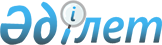 Қазақстан Республикасының әлеуметтiк-экономикалық дамуының 2007-2009 жылдарға арналған орта мерзiмдi жоспары (екiншi кезең) туралыҚазақстан Республикасы Үкіметінің 2006 жылғы 25 тамыздағы N 822 Қаулысы

      "Қазақстан Республикасының әлеуметтiк-экономикалық дамуының орта мерзiмдi жоспарларын әзiрлеудiң ережесiн бекiту туралы" Қазақстан Республикасы Үкiметiнiң 2002 жылғы 14 маусымдағы N 647  қаулысына сәйкес Қазақстан Республикасының Үкiметi  ҚАУЛЫ ЕТЕДI: 

      1. Қазақстан Республикасының әлеуметтiк-экономикалық дамуының 2007-2009 жылдарға арналған орта мерзiмдi жоспары (екiншi кезең) (бұдан әрi - Жоспар) мынадай құрамда бекiтiлсiн: 

      1) Қазақстан Республикасының әлеуметтiк-экономикалық дамуының 2007-2009 жылдарға арналған негiзгi бағыттары ( 1-бөлiм ); 

      2) Қазақстан Республикасының әлеуметтiк-экономикалық дамуының 2007-2009 жылдарға арналған мемлекеттiк реттеуiштерi ( 2-бөлiм );       3) 2007-2009 жылдарға арналған қолданыстағы және әзiрленетiн мемлекеттiк және салалық (секторалдық) бағдарламалардың тiзбесi ( 4-бөлiм ); 

      4) қолданыстағы және әзiрленетiн мемлекеттiк және салалық (секторалдық) бағдарламалар бөлiнiсiндегi 2007-2009 жылдарға арналған басымды бюджеттiк инвестициялық жобалардың (бағдарламалардың) тiзбесi ( 5-бөлiм ). 

      2. Құпия. 

      3. Құпия. 

      4. Жоспар құрамында Қазақстан Республикасының әлеуметтiк-экономикалық дамуының 2007-2009 жылдарға арналған маңызды көрсеткiштерiнiң болжамы ( 3-бөлiм ) мақұлдансын. 

      5. Ұлттық компанияларды дамытудың 2007-2009 жылдарға арналған негiзгi бағыттары мен негiзгi көрсеткiштерiнiң болжамы ( 6-бөлiм ) назарға алынсын. 

      6. Облыстардың, Астана және Алматы қалаларының әкiмдерi тиiстi облыстар мен қалалардың әлеуметтiк-экономикалық дамуының 2007-2009 жылдарға арналған орта мерзiмдi жоспарларын уақтылы әзiрлеудi және заңнамада белгiленген тәртiппен бекiтудi қамтамасыз етсiн. 

      7. Қазақстан Республикасы Экономика және бюджеттiк жоспарлау министрлігі орталық атқарушы және өзге де мемлекеттік органдармен бірлесіп, тоқсан сайын Қазақстан Республикасының Үкiметiн елдiң әлеуметтiк-экономикалық дамуының жай-күйi туралы хабардар етсiн. 

      8. "Қазақстан Республикасының әлеуметтiк-экономикалық дамуының 2007-2009 жылдарға арналған орта мерзiмдi жоспары (бiрiншi кезең) туралы" Қазақстан Республикасы Үкiметiнiң 2006 жылы 7 маусымдағы N 521  қаулысының (Қазақстан Республикасының ПYКЖ-ы, 2006 ж., N 22, 215-құжат) күшi жойылды деп танылсын. 

      9. Осы қаулы қол қойылған күнiнен бастап қолданысқа енгiзiледi.       Қазақстан Республикасының 

      Премьер-Министрі Қазақстан Республикасы    

Үкiметiнiң         

2006 жылғы 25 тамыздағы  

N 822 қаулысымен      

бекiтiлген          Қазақстан Республикасының әлеуметтiк-экономикалық  

дамуының 2007-2009 жылдарға арналған орта мерзiмдi  

жоспары (екiншi кезең)  

1-бөлiм. Қазақстан Республикасының әлеуметтiк-экономикалық  

дамуының 2007-2009 жылдарға арналған негiзгi бағыттары  Мазмұны Кiрiспе 1.  2005-2006 жылдары әлемдiк экономиканың дамуы және 2007-2009 жылдары ел экономикасының дамуына сыртқы факторлардың әсерi  

2.  2003-2005 жылдары Қазақстан экономикасының дамуын талдау және 2007-2009 жылдары ел экономикасының дамуына iшкi факторлардың әсерi  

3.  Елдi дамытудың 2007-2009 жылдарға арналған мақсаттары, мiндеттерi және басымдықтары  

4.  Қазақстанның 2007-2009 жылдардағы жедел экономикалық өсуiн қамтамасыз ету үшiн экономика салаларындағы серпiлiстi бағыттарды жаңғырту және қамтамасыз ету  

Параграф 1. 2007-2009 жылдары өнеркәсiптiң дамуы  

  Тау-кен өндiру өнеркәсiбi  

  Өңдеушi өнеркәсiп  

  Электр энергетикасы саласын дамыту  

Параграф 2. Көлiк-коммуникациялық кешен  

Параграф 3. 2007-2009 жылдары агроөнеркәсiптiк кешендi дамыту  

Параграф 4. 2007-2009 жылдардағы сауда саясаты  

5.  2007-2009 жылдары Қазақстан экономикасының жедел өсуiн қамтамасыз ету үшiн экономиканы мемлекеттiк басқаруды жетiлдiру  

Параграф 1. 2007-2009 жылдары макроэкономикалық тұрақтылықты қамтамасыз ету  

  Тұрақты экономикалық өсу  

  Ақша-кредит саясаты  

  Қаржы секторын дамыту  

Параграф 2. Экономиканы мемлекеттiк басқару  

  Фискалдық саясат  

Параграф 3. Инвестициялық саясат  

Параграф 4. Мемлекеттiк және мемлекет кепiлдiк берген қарыз алу мен борышты басқару саласындағы саясат  

  Мемлекеттiк активтердi басқару  

Параграф 5. Кәсiпкерлiктi дамытуға бағытталған мемлекеттiк саясатты жетiлдiру  

  Бәсекелестiктi дамыту және монополияға қарсы саясат  

  Тариф саясаты  

  Техникалық реттеу жүйесiн дамыту  

  Сыртқы экономикалық қызмет және ДСҰ-ға кiру  

  Кәсiпкерлiктi дамыту  

  Кәсiби Үкiмет  

6.  Аумақтық даму  

7.  2007-2009 жылдардағы әлеуметтiк саясат және адами капиталды дамыту  

Параграф 1. Демография және 2007-2009 жылдарға арналған әлеуметтiк даму  

  Демографиялық және көшi-қон саясаты  

  Кедейлiк пен жұмыссыздықты азайту  

  Халықты әлеуметтiк қамсыздандыру  

Параграф 2. 2007-2009 жылдарға арналған бiлiм беру және кадрлар даярлау  

Параграф 3. Денсаулық сақтау  

Параграф 4. 2007-2009 жылдары мәдениеттi, ақпаратты пен спортты дамыту  

Параграф 5. 2007-2009 жылдарға арналған гендерлiк даму  

Параграф 6. 2007-2009 жылдарға арналған тұрғын үй саясаты  

Параграф 7. Кiрiс саясаты  

Параграф 8. 2007-2009 жылдары қоршаған ортаны қорғау және табиғатты пайдалану  

Кiрiспе       Қазақстан Республикасының әлеуметтiк-экономикалық дамуының 2007-2009 жылдарға арналған орта мерзiмдi жоспары (бұдан әрi - Жоспар) Қазақстан Республикасының Бюджет кодексiне және Қазақстан Республикасы Үкiметiнiң 2002 жылғы 14 маусымдағы N 647  қаулысымен бекiтiлген Қазақстан Республикасының экономикалық-әлеуметтiк дамуының орта мерзiмдi жоспарларын әзiрлеудiң ережесiне сәйкес әзiрлендi.       Жоспарда сыртқы және iшкi факторларға қарай 2007-2009 жылдарға арналған экономиканы дамытудың қарқындары негiзделедi және орталық және жергiлiктi мемлекеттiк басқару органдарының экономиканың жеке және мемлекеттiк секторларын дамыту үшiн қолайлы жағдайлар жасау саласындағы iс-қимылы айқындалады.       Стратегиялық жоспарларда, Қазақстан Республикасы Президентiнiң Қазақстан халқына жолдауларында және Қазақстан Республикасы Үкiметiнiң 2006-2008 жылдарға арналған бағдарламасында айқындалған мақсаттарға қол жеткiзу және басымдықтарды iске асыру үшiн экономика салаларын дамыту саласындағы 2007-2009 жылдарға арналған мiндеттер және оларды шешу жолдары Жоспарда айқындалады.  

1. 2005-2006 жылдары әлемдiк экономиканың дамуы және  2007-2009 жылдары ел экономикасының дамуына сыртқы  факторлардың әсерi       2005 жылы әлемдiк экономикада мұнайға бағаның жоғары қарқынмен өсуiмен және нәтижесiнде дамыған елдердегi инфляциялық күтiлiмдердiң өсуiмен қатар жүретiн тұтастай экономикалық өрлеу жағдайы жалғасты.       Әлемдiк экономиканың өсу қарқыны 2005 жылдың қорытындылары бойынша тұтастай алғанда жеткiлiктi жоғары деңгейде сақталды, дегенмен, 2004 жылғы рекордтық қарқыннан төмен болды (5,8 %) және Халықаралық валюта қорының (бұдан әрi - ХВҚ) бағалауы бойынша 4,8%-ды құрады. ХВҚ-ның бағалауы бойынша 2005 жылы Қытайдың ЖIӨ-нiң өсуi 9 %-ды, АҚШ-тiкi - 3,5 %-ды, Жапониянiкi - 2 %-ды, Еуроаймақтiкi - 1,2 %-ды құрады.       2006 жылғы бiрiншi жарты жылдық iшiнде әлемдiк экономиканың жағдайы 2005 жылмен салыстырғанда түбегейлi өзгерiстерге ұшыраған жоқ. Әлемдегi экономикалық дамуды айқындайтын негiзгi факторлар өзгерiссiз қала бередi:       басқа тауар нарықтарында бағалардың өсуiне әсерiн тигiзген мұнай бағасының жедел өсуi;       Қытайдың, Үндiстанның және шикiзаттық тауар нарықтарында сұраныстың өсуiн айқындайтын басқа кейбiр елдердiң экономикасының өсуi;       АҚШ экономикасы өсуiнiң баяулауы, әлемдiк экономика теңгерiмiн бұзатын бюджеттiң және осы елдегi төлем теңгерiмiнiң айтарлықтай тапшылығы;       әлемдiк валюта ретiнде доллардың әлсiреу үрдiсiнiң жалғасуы.       Бiрқатар елдердiң тамақ өнеркәсiбiне шығын келтiрген және тиiстi өнiмнiң экспорттық жеткiзiлiмдерiн қысқартуға әкеп соққан құс тұмауының iндетi маңызды жағымсыз фактор болып табылады.       ХВҚ пiкiрi бойынша мұнай бағасының өсуi мен табиғи апаттарға қарамастан, әлемдегi экономикалық өсудiң қарқыны бұрынғысынша күтiлiп отырғанынан жоғары, бұған қаржы нарығындағы қолайлы жағдайлар және байыпты макроэкономикалық саясат ықпал ететiн болады.       XBҚ болжамы бойынша әлемдiк экономиканың өсуi 2006 және 2007 жылдары 4,9 % және 4,7 % деңгейiнде сақталатын болады.       ХВҚ деректерi бойынша әлемдiк сауданың көлемi 2005 жылы 7,3%-ға өстi.       2005 жылы мұнай және металдар нарығы сенiмдi жоғары қарқынды көрсеттi. Геосаяси тартыc және Қытай мен АҚШ тарапынан сұраныстың жедел өсуi мұнай бағасы артуының алғышарты болып табылды.       Дүниежүзiлiк Банктiң деректерi бойынша 2005 жылы "Brent" маркалы мұнайдың әлемдiк орташа бағасы бiр баррель үшiн 54,43 АҚШ долларын құрады, бұл 2004 жылмен салыстырғанда 42,1 %-ға жоғары. Мыс бағасы 28,4 %-ға ұлғайды және бiр тоннасы 3679 долларды құрады, қорғасынның орташа жылдық құны бiр тоннасы үшiн 975,3 доллар деңгейiнде қалыптасты, бұл ретте, кезеңнiң соңында баға жылдың басына қатысты 16,5 %-ға ұлғайды. Мырыштың орташа бағасы бiр тоннасы 1380 долларды құрады және жылдың iшiнде 45,2 %-ға ұлғайды. 2004 жылмен салыстырғанда алюминийдiң орташа жылдық бағасы 10 %-ға төмендедi және бiр тоннасы үшiн, 1897,4 долларды құрады. JP Morgan деректерiне сәйкес глиноземнiң бағасы оны өндiрудiң төмен қарқынына және жоғары сұранысқа байланысты рекордқа жеттi.       2006 жылғы бiрiншi жарты жылдықта әлемдiк нарықтарда бағаның өсуi жалғасын тапты. Мұнайдың "Brent" сортының әлемдiк бағасы 2005 жылдың осы кезеңiмен салыстырғанда 32,7 %-ға ұлғайды және орташа алғанда бiр баррель үшiн шамамен 65,9 АҚШ долларын құрады. Мыс бағасы 2005 жылғы бiрiншi жарты жылдықпен салыстырғанда 82,5 %-ға, күмiс - 54,8 %-ға, алтын - 38,3 %-ға, қорғасын - 19,2 %-ға ұлғайды. Мырыш бағасы 2,1 есе өстi.       Әлемдiк экономиканың дамуы, оның iшiнде Қытайда, АҚШ пен ЕО-да, сондай-ақ негiзгi тауар нарығында қалыптасып отырған экономикалық жағдай әр түрлi халықаралық қаржы ұйымдарының болжамдық бағалауы тұтастай алғанда сұраныс пен әлемдiк бағалардың деңгейi қазақстандық экспорттың негiзгi тауар ұстанымдарына сақталып отырғанын көрсеттi.       ХВҚ болжамы бойынша, әлемдiк сауданың өсуi 2006 және 2007 жылдары тиiсiнше 8,0 % және 7,5 %-ды құрайды.       Мұнай. Дәлелденген жаһандық мұнай және газ қорларының өсуi жалғасуда. Бiрақ мұнайға сұраныс жоғары деңгейде қалып отыр, бұл осы шикiзатқа жоғары бағаны айқындайды.       ХЭА деректеріне сәйкес әлемдегі шикі мұнайды тұтыну 2006 жылы 2,2 %-ға немесе күнiне орташа 85,18 млн. баррельдi құрайды.       ОПЕК-тiң пiкiрi бойынша шикiзатқа рекордтық жоғары бағаларға қарамастан, мұнайға әлемдiк сұраныс 2005 жылмен салыстырғанда 2006 жылы 1,9 %-ға өседi және күнiне орташа 84,9 млн. баррельдi құрайды. 2006 жылы барынша жоғары сұраныс АҚШ, Қытай және Yндiстан тарапынан байқалуда. 2006 жылы Қытайдың сұранысы белсендi экономикалық өсуге байланысты 6,1 %-ға өседi.       Көптеген сарапшылар мен талдаушылар қысқа мерзiмдi перспективада мұнайға бағалардың одан әрi өсуiн күтiп отыр. Сонымен бiрге бағалардың төмендеуi туралы болжамдар айтылуда. Мәселен, British Petroleum британдық мұнай-газ компаниясының пiкiрi бойынша орта мерзiмдi перспективада мұнайдың бiр баррель үшiн бағасы 40 долларға дейiн, ал ұзақ мерзiмдi перспективада - 25-30 долларға дейiн төмендеуi мүмкiн. Мұнайға бағаның төмендеу болжамы жаңа перспективалық кен орындарын ашуға байланысты әлемдегi шикiзаттың күтiлетiн өсiмiмен байланыстырылады.       Мыс. ВНР Billiton сарапшылары мыс нарығында жоғары бағалар 2007 жылдың соңына дейiн сақталатынын да болжап отыр. Оған мыстың әлемдегi негiзгi тұтынушысы болып табылатын Қытайдағы өндiрiстiң өсуiне, осы металдың iрi өндiрушiлерi болып табылатын Мексиканың, Чилидiң және Индонезияның кәсiпорындарындағы мүмкiн болатын еңбек даулары мен өндiрiстiк қиындықтар ықпал ететiн болады.       Macquarie Bank болжамы бойынша әлемдiк нарықта 2006 жылы тазартылған мысты жеткiзуде тапшылық 50 мыңға жуық тоннаны құрайды. 2007 жылы мыс нарығы теңгерiмдi болады, ал 2008-2009 жылдары әлемдiк экономиканың даму қарқынының баяулауы жағдайында сұранысқа ұсыныстардың артуы байқалуы мүмкiн. Экономиканың әр түрлi секторларында, ең алдымен, автомобиль жасауда мысты пайдалану қарқындылығының ұлғаюы жалғасады.       Қорғасын. Қорғасын мен мырышты зерделеу жөнiндегi халықаралық топ 2006 жылы қорғасынға әлемдiк сұраныстың 5 %-ға өсуiн болжайды. Металл өндiрудiң сұраныстан алда болу үрдiсi 2006 жылдың соңына дейiн жалғасады.       Мырыш. Standard bank талдаушыларының пiкiрi бойынша тазартылған мырыштың орташа құны 2006 жылы бiр тоннасы үшiн 2290 долларды құрайды. Morgan Stanley сарапшыларының бағалауына сәйкес мырыштың құны 2006 жылы бiр тоннасы үшiн 2533 долларға дейiн жетедi, ал Australia bank мамандары бiр тоннасы үшiн құны 2335 доллар деп болжайды.       Алюминий. 2006 жылы алюминийдi әлемдiк тұтыну 8,3 млн. тоннаға жетедi.       Әлемдегi iрi тау-кен өндiрушi ВНР Billiton компаниясы 2005-2010 жылдар арасында бастапқы алюминийге әлемдiк сұраныс жыл сайын 5 %-ға өседi деп болжап отыр.       Mitsui Bussan Commodities сарапшыларының болжамы бойынша бағалардың өсуiн жеке дара нақты қалыптастыратын, әсiресе, Қытайда өндiрiстiк қуаттардың күтiлетiн өсуiне орай 2007 жылы алюминийдiң бағалары едәуiр дәрежеде төмендейдi. Осыған байланысты Mitsui сарапшылары дереу жеткiзу кезiнде алюминийдiң орташа бағасын 2006 жылы бiр тоннасы үшiн 2546 доллар және 2007 жылы бiр тоннасы үшiн 2325 доллар деңгейiнде деп болжайды.       Болат. Тоттанбайтын болат халықаралық форумының болжамы бойынша 2006 жылы тоттанбайтын болаттың әлемдiк өндiрiсi 8,6 %-ға 26,4 млн. тоннаға дейiн ұлғаяды және 2005 жылғы деңгейден 1,8 млн. тоннаға артады. Өндiрiстiң негiзгi өсiмiне азиялық өңiрдiң, оның iшiнде Қытайдың есебiнен қол жеткiзiледi. Азиядағы тоттанбайтын болаттың өндiрiсi 10 %-ға 13,75 млн. тоннаға дейiн ұлғаяды. Тоттанбайтын болаттың әлемдiк өндiрiсi 2007 жылы орташа алғанда 5%-ға ұлғаяды.       Астық. АҚШ-тың Ауыл шаруашылығы министрлiгiнiң деректерi бойынша астықтың әлемдiк өндiрiсiнiң болжамы 2006-2007 маркетинг жылы 600,47 млн. тоннадан 599,83 млн. тоннаға өзгертiлдi, бұл 2005-2006 маркетинг жылының көрсеткiшiнен 20,53 млн. тоннаға дейiн төмен.       Мұнай мен металдарға сұраныстың және тұтынудың күтiлiп отырған артуы, сондай-ақ әлемдiк бағалардың өсуi жағдайларында Қазақстанның 2007-2009 жылдары экспорттық ұстанымын сақтауға және сыртқы сауданың көлемiн ұлғайтуға барлық мүмкiндiктерi бар.       Бұл факторлар алдағы жылдары Қазақстанның тау-кен өндiру және металлургия кешендерiнiң дамуына оң әсер етедi.  

2. 2003-2005 жылдары Қазақстан экономикасының дамуын талдау  және 2007-2009 жылдары ел экономикасының дамуына iшкi  факторлардың әсерi       2003-2005 жылдары Қазақстанның экономикалық өсуiнiң жоғары қарқыны әлемдiк тауар нарықтарындағы негiзгi экспорттық тауарларға қолайлы конъюнктура және сұраныс пен ұсыныс жиынтығының кеңеюi жағдайында қалыптасты.       2003-2005 жылдары жалпы iшкi өнiмнiң (ЖIӨ) орташа жылдық өсiмiн 7-7,5 %-ға қамтамасыз ету жоспарланды. Iс жүзiндегi өсiм қарқыны осы жылдары 9,5 % мөлшерiнде қалыптасты.       ЖIӨ құрылымында тауар өндiру үлесi артты. 2005 жылы 2003 жылмен салыстырғанда өндiрiстiк сектордың үлесi 42,9 %-дан 44,1%-ға дейiн өстi. Қызмет көрсетулер өндiрiсiнiң жалпы үлесi 2003 жылы 51,8 % болса, 2005 жылы 52,2 %-ға жеттi.       Тауар өндiрiсiнiң өсуi өнеркәсiп, ауыл шаруашылығы және құрылыс өндiрiсi көлемiнiң өсуi есебiнен болды.       2003-2005 жылдары өнеркәсiп өндiрiсiнiң жыл сайынғы өсiмi орташа алғанда 8,0 %, оның iшiнде тау кен өндiрiсi өнеркәсiбiнде - 8,8 %, өңдеу өнеркәсiбiнде - 7,7 %, электр энергиясын, газ және суды өндiру мен таратуда - 4,8 %-ды құрады.       Ауыл шаруашылығы өнiмiн өндiру көлемi 2003-2005 жылдары 2,9%-ға, оның iшiнде өсiмдiк шаруашылығы - 1,1 %-ға, мал шаруашылығы - 5,0 %-ға ұлғайды.       Құрылыста жылдық орташа өсiм 15,3 %-ды құрады.       Қызмет көрсету өндiрiсiнiң өсуi, жыл сайын қызмет көрсету қарқыны тиiсiнше орташа 8 % және 11 %-ды құраған, көлiк және сауда есебiнен қамтамасыз етiлді. Байланыс саласы жоғары қарқынмен дамыды, мұнда жылдық өсiм 28,5 %-ды құрады.       2003-2005 жылдары iшкi сұраныстың кеңеюi тұтынуға жұмсалған шығыстар мен жалпы жинақталымның артуы есебiнен қамтамасыз етiлдi.       Тұтынудың өсуi үй шаруашылықтары мен мемлекеттiк органдардың шығыстарының артуы есебiнен болды. 2003-2005 жылдары тұтыну орташа алғанда 11,2 %-ға, үй шаруашылықтары мен мемлекеттiк сектордың шығыстары тиiсiнше 10,9 % және 13,0 %-ға артты.       Халықтың нақты ақшалай табысының өсуi, 2003-2005 жылдары жыл сайын 12,1 %-ға артқан, жиынтық сұраныстың өсуiн қамтамасыз ететiн факторлардың бiрi болып табылады.       Жалпы жинақталымның жыл сайынғы өсiмi - 13 %, оның iшiнде негiзгi капиталдың жинақталуы - 11,2 %.       2003-2004 жылдары елiмiздiң төлем теңгерiмiнiң нығаюы жүзеге асты. Егер 2003 жылы ағымдағы шот 273 млн. АҚШ доллары тапшылығымен қалыптасса, ал 2004 жылы ағымдағы операцияның профицит шоты 455 млн. АҚШ долларын құрады.       2005 жылы ағымдағы операция шотының 486 млн. АҚШ доллары тапшылығы халықаралық қызмет көрсетулерге шығыстардың және инвестициялық табыстың резидент еместерiне төлемдердiң күрт өсуi нәтижесiнде қалыптасты. Халықаралық қызметтер импортының құны 2004 жылдың деңгейiнен 1,5 есе өстi және 7,5 млрд. АҚШ долларын құрады. Шетелдiк тiкелей инвесторларға төленетiн дивидендтердiң көлемi 3,8 млрд. АҚШ долларын құрады және 2004 жылмен салыстырғанда 2 есе өстi.       2003-2005 жылдары тауарлар мен қызмет көрсетулер экспорты артты. 2005 жылы ЖIӨ құрылымындағы тауарлар және қызмет көрсетулер экспортының үлесi 54,5 %-ды құрады, 2003 жылы 48,4 % болды. Осы жылдары тауарлар мен қызмет көрсетулер экспортының өсiм қарқыны орташа 42,3 %-ды құрады.       2005 жылы ЖIӨ құрылымындағы тауарлар және қызмет көрсетулер импортының үлесi 45,4 %-ға жеттi, 2003 жылы 43,1 % болды. 2003-2005 жылдары тауарлар мен қызмет көрсетулер импортының жыл сайынғы өсiм қарқыны орташа 38,1 %-ды құрады.       2003-2005 жылдары негiзгi капиталға инвестициялар 1,6 есеге өстi. 2005 жылы негiзгi капиталға инвестициялар көлемi 2205,2 млрд. теңгенi құрады.       2003-2005 жылдары тiкелей шетелдiк инвестициялардың нетто-ағыны оң қалпында сақталды, алайда 2005 жылы оның номиналдық көлемiнiң кемуi байқалды. 2005 жылы Қазақстанға 1,7 млрд. АҚШ долл. тiкелей шетелдiк инвестиция тартылды, бұл 2004 жылғы 5,4 млрд. доллардан едәуiр артта.       Елдiң халықаралық резервтерi 2005 жылдың соңында тұтастай алғанда 15143 млн. AҚШ долларын, оның iшiнде Ұлттық қордың активтерi 8074 млн. АҚШ долл. құрады.       Тауарлар өндiру мен қызметтердiң ұлғаюы 2003-2005 жылдары орташа 6,7 %-ға өскен еңбек өнiмдiлiгiнiң өсуi есебiнен қамтамасыз етiлдi.       2003-2005 жылдары өз кезегiнде жұмыссыздық деңгейiнiң азаюына әкеп соққан халықтың жұмыспен қамтылу саны ұлғайды. 2005 жылы ол 2003 жылғы 8,8 %-ға қарағанда 8,1 %-ды құрады.       2003-2005 жылдары орташа жылдық есептеулерде инфляция 6,4-7,6% аралығында болды.       2006 жылғы бiрiншi жарты жылдықта экономикалық өсудiң оң үрдiсi жалғасты: тауарлар мен қызметтерге сұраныс кеңейдi, негiзгi капиталға инвестициялардың көлемi ұлғайды, сауда теңгерiмi нығайды. Қазақстан Республикасы Статистика агенттiгiнiң деректерi бойынша ЖIӨ-нiң өсуi 9,3 %-ды құрады.       Есептi кезеңде ЖIӨ-нiң өсуi қызметтер саласының есебiнен шамамен 50 %-ға қамтамасыз етiлдi, бұл ретте, ЖIӨ-нiң өсуiн сауда шамамен 13 %, көлiк қызметi - 6 %, байланыс қызметi - 5 %, жылжымайтын мүлiктермен жасалатын операциялар және жалға беру жөнiндегi қызметтер 16 % қамтамасыз еттi.       Тауарлар өндiрiсi ЖIӨ-нiң өсуiн шамамен 41 % қамтамасыз еттi. ЖIӨ-нiң өсуiне өнеркәсiптiң қосқан үлесi 16 %-ды, ауыл шаруашылығынікi - 1 %-ды және құрылыстiкi 24 %-ды құрады.       2006 жылғы бiрiншi жарты жылдықта инфляция орташа жылдық мәнде 8,7 %-ды құрады және 2005 жылдың осы кезеңiнiң инфляция көрсеткiшiнен 1,4 пайыздық тармақта асты. Азық-түлiк тауарларының бағасы өткен жылдың осы кезеңiмен салыстырғанда 9,5 %-ға, азық-түлiк емес тауарлардың бағалары 6,5 %-ға ұлғайды, халыққа көрсетiлетiн ақылы қызметтер 9,6 %-ға қымбаттады.       2006 жылғы қаңтар-маусымда негiзгi капиталға инвестициялар 2005 жылғы ұқсас деңгейден 25,2 %-ға артты.       2006 жылғы бiрiншi жарты жылдықта әлемдiк нарықтардағы негiзгi қазақстандық экспорттық тауарларға конъюнктура жақсарды. Мәселен, Қазақстанның негiзгi экспорттық тауарларына әлемдiк бағалардың орташа индексi 2005 жылдың бiрiншi жарты жылдығымен салыстырғанда 33 %-ға өстi.       2006 жылғы қаңтар-маусымда тауарлар экспорты 2005 жылдың ұқсас кезеңiмен салыстырғанда 32,6 %-ға ұлғайды, 17335,9 млн. АҚШ долларына жеттi, ал импорт 9944,5 млн. АҚШ долларын құрап, 25,6%-ға өстi.       Елдiң таза халықаралық резервтерi 2006 жылғы бiрiншi жарты жылдықта 51,4 %-ға ұлғайды және 22,9 млрд. АҚШ долл. жеттi, оның iшiнде Ұлттық қордың активтерi 10 млрд. АҚШ долл. құрады.       2006 жылғы қаңтар-маусымда орташа айлық атаулы жалақы 37769 теңгенi құрады және 2005 жылғы қаңтар-маусыммен салыстырғанда 24,2%-ға ұлғайды. Нақты жалақы 14,3 %-ға ұлғайды.       Жұмыссыздық деңгейi 2006 жылғы екiншi жарты жылдықта экономикалық белсендi халық санының 7,7 %-ын құрады.       2007-2009 жылдары экономика дамуының жоғары қарқынын қамтамасыз ету үшiн экономика өсуiнiң барлық негiзгi факторларын жедел дамыту үшiн қолайлы макроэкономикалық жағдай жасалатын болады.       Қазақстан Республикасы Ұлттық Банкi инфляцияны берiлген аралықта ұстау мақсатында ақша-кредит саясатын қатаңдату жөнiнде шаралар қабылдайтын болады, оның iшiнде:       резервтiк талаптарды қатаңдату жолымен банк секторының сыртқы қарыз алуын шектеу;       ақша агрегаттарын бақылауды күшейту;       ақша эмиссиясын стерилизациялау көлемiн ұлғайту.       Бұдан басқа, қор нарығының жаңа құралдарын дамыту уақытша бос ақша қаражатын байланыстыруды қамтамасыз етуге мүмкiндiк бередi.       2007-2009 жылдары мемлекеттiк шығыстар саласында салмақты мемлекеттiк саясат жүргiзу мынадай негiзгi мiндеттердi шешудi көздейдi:       ЖIӨ-нiң өсу қарқынынан аспайтын мемлекеттiк бюджет шығыстарының өсу қарқынын қамтамасыз ету;       бюджеттiң мұнай емес тапшылығын бiртiндеп азайтуға бағытталған фискалдық саясатты қалыптастыру және жүргiзу;       Ұлттық қордан қордың инвестициялық кiрiсiне тең бюджетке кепiлдiк берiлген трансферт мөлшерiне кезең-кезеңiмен қол жеткiзу. 2006 жылғы 1 шiлдеден бастап қолданысқа енгiзiлген Ұлттық қордың жұмыс iстеуiнiң жаңа схемасы елдiң макроэкономикалық дамуының теңгерiмдiлiгiн арттыруға ықпал ететiн болады.       Тариф саясаты саласында табиғи монополиялар субъектiлерiнiң көрсетiлетiн қызметтерiне тарифтердiң көтерiлуiне бақылау күшейтiлетiн болады.       2007-2009 жылдары өнеркәсiптiң дамуы Қазақстан Республикасының 2003-2015 жылдарға арналған индустриялық-инновациялық даму стратегиясында және Каспий-теңiзiнiң Қазақстан секторын игерудiң мемлекеттiк бағдарламасында айқындалады.       Мұнай-газ секторының тұрақты дамуы Қазақстанның экономикалық өсуiн қамтамасыз етудiң негiзгi шарттарының бiрi болады. 2007-2009 жылдары мұнай және газ конденсатын өндiру көлемiнiң қарқыны орташа есеппен 108 %-ды құрайды.       Халықтың табысын арттыруға, оның iшiнде бюджет саласы қызметкерлерiнiң жалақысын арттыруға бағытталған саясат халықтың ақшалай табысының артуын қамтамасыз етуге мүмкiндiк бередi, бұл өз кезегiнде елде iшкi сұраныстың артуына ықпал етедi.       Тауарлар мен инвестициялық ресурстарға iшкi сұраныстың кеңеюi инвестициялық тауарлар импортын айтарлықтай арттыруға мүмкiндiк бередi.       Халықтың нақты табыстарының ұлғаюы кәсiпорындардың қаржы жағдайының жақсаруымен астасып, экономиканың нақты секторы инвестициясының өсуi үшiн қажеттi жағдайлар жасайды.  

3. Елдi дамытудың 2007-2009 жылдарға арналған мақсаттары, мiндеттерi және басымдықтары         2007-2009 жылдары әлеуметтiк-экономикалық саясаттың негiзгi бағыттары Президенттiң "Қазақстан өз дамуындағы жаңа серпiлiс жасау қарсаңында" Қазақстан халқына Жолдауында, Қазақстан Республикасы Yкiметiнiң 2006-2008 жылдарға арналған бағдарламасында, 2003-2015 жылдарға арналған индустриалдық-инновациялық даму стратегиясында айқындалған мақсаттар мен мiндеттерге сәйкес болады.       2007-2009 жылдардағы әлеуметтiк-экономикалық саясаттың басты мақсаты жақын арадағы он жылда Қазақстанның әлемдегi бәсекеге барынша қабiлеттi 50 елдiң қатарына кiруi және Қазақстан азаматтарының тұрмыс деңгейiн арттыру үшiн институционалдық және экономикалық қолайлы жағдай жасау болады.       Алға қойылған мақсатқа қол жеткiзу үшiн мынадай мiндеттер шешiлетiн болады:       түпкi өнiмдердi экспорттауға бағдарланған өндiрiстер, мұнай-газ, көлiк және машина жасаудың басқа да кiшi салалары, металлургия, химия, агроөнеркәсiптiк кешен саласында бiрлескен кәсiпорындар құру және дамыту;       нақты айырбас бағамының қажеттi икемдiлiгiн қолдау;       қаржы нарығының тұрақтылығын қамтамасыз ету;       экономиканы әртараптандыруды ынталандыратын икемдi салық және бюджет саясатын жүргiзу, жаңа салаларды дамыту және оларға шетел капиталын және ноу-хау тарту;       мемлекеттiң активтерiн басқарудың ашық және айқын жүйесiн құру;       Ұлттық қордың қаражатын ашық және тиiмдi қалыптастыру мен пайдалануды қамтамасыз ету;       металлургиядағы, банк саласындағы, сақтандырудағы, химия өнеркәсiбiндегi бәсекелестiктi монополияға қарсы заңнаманы реформалау және осы секторларға отандық және шетелдiк инвестициялардың кiруi үшiн тартымды және ашық жағдай жасау жолымен арттыру;       қорғалған зияткерлiк меншiк құқықтары мен сауда маркасы бар тауарлар өндiру үшiн қолайлы жағдай жасау;       әлеуметтiк саланы одан әрi жаңарту;       Қазақстанның әлемдiк экономикаға ықпалдасуына ықпал ететiн көп жақты халықаралық экономикалық жобаларға қатысу;       ЕурАзЭҚ шеңберiнде өзара тиiмдi ынтымақтастықты кеңейтуге және Бiртұтас экономикалық кеңiстiк қалыптастыруға одан әрi жәрдемдесу;       табиғи ресурстарды ашық пайдалану саясатын жүргiзу және энергетикалық қауiпсiздiктi қамтамасыз ету;       экономиканы теңгерiмдi дамыту қажеттiлiктерiне жауап беретiн аумақтық даму.       Әлеуметтiк-экономикалық дамудың 2007-2009 жылдарға арналған басымдықтары болып мыналар айқындалды:       тұрақты экономикалық дамудың iргетасы ретiнде Қазақстан экономикасын одан әрi жаңарту және әртараптандыру;       ұлттық тауарлар мен қызметтердiң бәсекеге қабiлеттiлiгiн қолдау бағдарламасын қабылдау;       елдiң экономикалық дамуындағы сапалы серпiлiс ретiнде әлемдiк экономикаға тиiмдi ықпалдасу;       шикiзат емес тауарлар экспортына және жоғары технологиялы жабдықтар импортына кредит берудi мемлекеттiк қолдау;       халықтың "осал" топтарын қорғауға бағытталған және экономиканың өнiмдi дамуын ынталандыратын қазiргi заманғы әлеуметтiк саясат;       қазiргi заманғы бiлiм беру жүйесiн дамыту, мәдениеттiң өркендеуi және халықтың рухани әлеуетiн дамыту;       ғылыми әлеуеттi дамыту және қолданбалы ғылымды өндiрiске, бизнеске барынша жақындату;       Астана қаласын осы заманғы әлемдiк стандарттар бойынша және Еуразиядағы өзара халықаралық iс-қимылдың iрi орталықтарының бiрi ретiнде дамыту;       Алматы қаласын iрi өңiрлiк қаржы және iскерлiк белсендiлiк орталығы ретiнде дамыту.  

4. Қазақстанның 2007-2009 жылдардағы жедел экономикалық өсуiн қамтамасыз ету үшiн экономика салаларындағы серпiлiстi бағыттарды жаңғырту және қамтамасыз ету    

Параграф 1. 2007-2009 жылдары өнеркәсiптiң дамуы    

Тау-кен өндiру өнеркәсiбi    Отын-энергетикалық кешен тиiмдiлiгiнiң деңгейiн арттыру         2007-2009 жылдары тау-кен өндiру өнеркәсiбiнiң негiзгi мақсаты өндiрiске жаңарту жүргiзу, озық технологиялар пайдалану және енгiзу есебiнен саланы қарқынды дамыту болып табылады.       Каспий теңiзiнiң қазақстандық секторының көмiрсутегi ресурстарын тиiмдi игерудi қамтамасыз ету және iрi кен орындарында мұнай өндiрудi көтеру үшiн мұнай өнеркәсiбiнде мынадай мiндеттер шешiлетiн болады:       Каспий теңiзiнiң қазақстандық секторы мемлекеттiк бағдарламасының екiншi кезеңiн (2006-2010 жылдар) iске асыру;       мұнай-газ кешенi үшiн бәсекеге қабiлеттi тауарлар мен қызметтер ұсыну үшiн жоғары деңгейлi қосылған құны бар салаларды дамыту үшiн жағдай жасау;       мұнай мен газды терең қайта өңдеудi дамыту және мұнай өнiмдерi өндiрiсiн ұлғайту.       Көрсетiлген мiндеттердi шешу жолдары:       көмiрсутектерiнiң барланған қорларының өсуiн қамтамасыз ету және өндiрудi тұрақты жоғары деңгейге шығару;       көмiрсутектерiн тасымалдаудың мультимодальдық жүйесiн дамыту;       теңiз операцияларын жағалаулық қолдау үшiн инфрақұрылым құру, теңiз мұнай операцияларын қамтамасыз ету жөнiндегi теңiз порттары мен жағалау инфрақұрылымдары құрылыстарын дамыту;       екiншi буынды зауыт құрылысының жобасын iске асыру және Теңiз кен орнында шикi газды айдау;       Атырау мұнай өңдеу зауытын қайта жаңарту жобасын iске асыруды аяқтау;       мұнай өнiмдерiнiң сапасын еуропалық стандарттарға (ЕВРО-3) дейiн жеткiзу мақсатында Павлодар мұнай-химия зауытында сутегiн өндiру жөнiндегi қондырғы салу.       Қазақстанда газ саласын дамытудың басты мақсаты газдың iшкi ресурстарын өндiрудi ұлғайту және ұтымды пайдаланудан әлеуметтiк-экономикалық тиімділікті, сондай-aқ, ішкі нарықтың сұраныстарын мейлiнше толық қамтамасыз ету мүддесiнде газ-көлiк жүйесiнiң транзиттік мүмкiндiктерiн еселеп арттыру және елдiң экспорттық әлеуетiн одан әрi ұлғайту болып табылады.       Жоғарыда көрсетiлген мақсаттарға қол жеткiзу үшiн мынадай мiндеттер шешiлетiн болады:       газ қорлары бойынша ресурстық әлеуеттi өсiру мiндеттерi және iлеспе газды кәдеге жарату жөнiндегi ic-шараларды енгiзе отырып, жаңа газ және мұнай-газ кен орындарын өңдеумен оны өндiру бойынша қуаттарды дамыту;       сұйылтылған газ шығару және мұнай-химия өнiмдерiнiң көлемiн арттырумен өндiрiлетiн газды өңдеу және кәдеге жарату бойынша жұмыс iстеп тұрғандарын қайта жаңарту және жаңа қуаттар жасау;       жаңа аумақтарды газдандырудың және коммуналдық шаруашылықта, электр энергетикасында, автокөлiктерде және т.б. газды пайдалану аясын кеңейтудiң өңiрлiк бағдарламасын әзiрлеу және iске асыру;       олардың пайдаланылуы кезiндегi техникалық және экологиялық қауiпсiздiктi қамтамасыз ету үшiн газ-көлiк жүйесi объектiлерiн техникалық қайта жаңарту жөнiндегi шараларды iске асыру, сондай-ақ жаңа газ құбырларын салу және табиғи газды сыртқы нарықтарға тасымалдау жөнiндегi экспорттық бағыттарды пысықтау;       газ саласының нормативтiк базасын қайта қарау, газ-көлiк жүйесi субъектiлерiнiң ұйымдастыру құрылымын оңтайландыру және табиғи газды тасымалдау кезiндегi тариф құрау жүйесiн жетiлдiру;       салаға мамандар тарту үшiн оқыту, қайта оқыту және жағдай жасау.       Көмiр өнеркәсiбiнде оның ISO сериялы халықаралық стандарттарға көшуiн қамтамасыз ету қажет.       Геологиялық саланы дамыту үшiн:       геологиялық барлау ұйымдарын техникалық қайта жарақтандыру;       Қазақстанда геологиялық барлау техникасының жаңа үлгiлерiн өндiру;       геологиялық саладағы қолданбалы ғылыми-техникалық зерттеулердi дамыту.   Энергия ресурстарын әлемдiк нарықтарға тасымалдау         Қазiргi уақытта нәтижелерi бойынша жобаны iске асыру туралы шешiм қабылданатын Қазақстаннан Қытайға газ құбырын салу жобасының техникалық-экономикалық негiздемесiн әзiрлеу жоспарланып отыр.       Жаңа кен орындарын өндiру және тауарлы газ өндiрiсi мен өнiм көлемi арта түседi, бұл өз кезегiнде газдың экспорттық әлеуетiн арттыруға және iшкi нарықтың қанығуына әкеледi.       Шығыс және Солтүстiк-Батыс Еуропа, Жерорта теңiзiнiң аймағы, Қытай Қазақстан үшiн көмiрсутектерiн шығарудың перспективалы нарықтары болып табылады. Осы бағыттардың бәрiнде барынша толық көлемде iлгерiлеу дамыған және серпiндi құбыр тасымалы саласынсыз мүлде мүмкiн емес.       Республиканың газ көлiгi саласы үшiн магистральды газ құбырлары жүйесiн қайта жаңарту және жаңғырту, әсiресе, Қазақстан және Орта азия газын Ресейге, Украинаға, Кавказ мемлекеттерiне және Еуропаға экспорттық қойылымына қызмет көрсететiн Орта Азия - Орталық (ОАО МГ) жобалары, барынша өзектi болып табылады.       2008 жылға қарай табиғи газды магистральды газ көлiгi жүйелерi арқылы тасымалдау көлемiн жыл сайын 130 млрд. текше метрге дейiн, газдың халықаралық транзит көлемiн жылына - 116,6 млрд. текше метрге дейiн, оның iшiнде ОАО МГ өткiзу қабiлетiн жылына - 60 млрд. текше метрге дейiн жеткiзу жоспарланып отыр.       Осы мақсаттарға қол жеткiзу үшiн 2006-2008 жылдары магистральды газ құбырларын салу мен күрделi жөндеудiң жалпы сомасы 804 млн. АҚШ доллары сомасындағы үш iрi жобаны iске асыру белгiленiп отыр.       Магистральды газ тасымалдау жүйелерiн кеңейту қажеттiлiгi Ресей мен Түркiменстан және "Газпром" ААҚ мен "Өзбекмұнайгаз" ҰХК арасында тиiсiнше түркiмен және өзбек газын сатып алуға-сатуға, Қазақстан газын өндiрудi елдiң батыс өңiрлерi мен Каспий теңiзiнiң шельфiнде болжамды арттыруға бекiтiлген ұзақ мерзiмдi келiсiмдерге негiзделедi.       Жұмыс iстеп тұрған магистральды газ көлiгi жүйесiнiң өткiзу қуатын арттыру жөнiндегi мiндеттен басқа, бiр ғана тұтынушыға тым тәуелдi болуға жол бермеу үшiн оның бағыттарын әртараптандыру қажет. Осы тұрғыдан алғанда Қазақстан көмiрсутегiн Қытайға беру жобасын сыйымдылығы аса iрi нарыққа шығу деп қарастырған жөн.       Сондай-ақ республиканың iшкi газ нарығының дамуы басым мiндет болып табылады.        Күтiлетiн өндiрiстiк нәтижелер       2007 жылы мұнай мен газ конденсатын өндiру көлемi 2005 жылмен салыстырғанда 4,1 %-ға өседi және 64 млн. тоннаны құрайды. 2009 жылы оны өндiру көлемi 78 млн. тоннаға дейiн жеткiзiлетiн болады.       2007 жылы газ өндiру де 33,3 млрд. текше метрге дейiн өседi, бұл 2005 жылдың көрсеткiшiнен 27,1 %-ға артық. 2009 жылы бұл көрсеткiш 39 млрд. текше метрдi құрайды. Бұл, өз кезегiнде, 2005 жылғы 14,8 млрд. текше метр тауар газын өндiрудi 2009 жылғы 24 млрд. текше метрге дейiн өсiруге мүмкiндiк бередi.       2007-2009 жылдары мұнай мен газды өндiрудiң жоспарланып отырған көлемiнiң өсуiне Каспий теңiзiнiң Қазақстан секторын игерудiң мемлекеттiк бағдарламасын, Қазақстан Республикасының 2004-2010 жылдарға арналған газ саласын дамыту бағдарламасын, Елiмiздiң минералды-шикiзат кешенiнiң ресурстық базасын дамытудың 2003-2010 жылдарға арналған бағдарламасын iске асыру есебiнен қол жеткiзiледi.       Мұнай, газ және газ конденсатты кен орындарын әзiрлеу қоршаған табиғи орта мен жер қойнауына техногендiк әсер етумен iлесе жүредi. Кен орындарын әзiрлегенде iлеспе газды алауларда жандырудан шығатын өнiмдер ластаудың негiзгi көздерiнiң бiрi болып табылады, осыған байланысты елiмiздiң мұнай-газ кен орындарында iлеспе газдарды кәдеге жарату Қазақстанда жұмыс iстейтiн жер қойнауын пайдаланушылардың басты мiндеттерiнiң бiрi болып табылады.       Газды қайта өңдеудi және газды кәдеге жаратуды тереңдету мақсатында озық технологияларды қолданудың шетелдiк тәжiрибесiн есепке ала отырып, осы заманғы инновацияларды енгiзу қажет.       2007 жылы көмiр өндiрудi 87,3 млн. тоннаға дейiн жеткiзу жоспарланып отыр, 2009 жылы көмiр өндiрудiң болжамдық көлемi 88 млн. тоннаны құрайды.       Көрсетiлген көлемге қол жеткiзу үшiн:       осы заманғы техникалық деңгейдiң көмiр өндiретiн техникасына көше отырып, "Миттал Стил Темиртау" акционерлiк қоғамы көмiр департаментiнiң қолданыстағы шахталарын техникалық қайта жарақтандыру;       Екiбастұз және Шұбаркөл көмiр кен орындарын тиiмдi өңдеудiң кешендi жоспарларын iске асыру;       жылу электр станцияларының қажеттiлiктерiн толық қамтамасыз ету, коммуналдық секторды және басқа да салаларды қатты отынмен жабдықтау үшiн Майкөбе кен орнындағы, "Қаражыра" разрезiндегi күлi аз көмiр өндiрудi арттыру;       ISO сериялы халықаралық стандарттарды енгiзу арқылы қазақстандық көмiрдiң бәсекеге қабiлеттiлiгiн арттыру есебiнен көмiр өндiрудiң өсуiн қамтамасыз ету жөнiндегi шаралар қабылданатын болады.       Қарағанды көмiр бассейнiндегi шахталарда (2007 жылы - 2 шахта, 2008 жылы - 2 шахта) жою жұмыстары жалғасатын болады.       Шұбаркөл көмiр кен орнындағы Еуразия өнеркәсiптiк қауымдастығы пайдалануға енгiзген жылына қуаты 300 мың тонна арнаулы кокс өндiру жөнiндегi тәжiрибелiк-өнеркәсiптiк қондырғының 2006 жылы толық қуатына шығуымен республиканың ферроқорытпа зауыттарының Ресей мен Қытайдың арнаулы кокс импортына тәуелдiлiгi толық жойылады.  

Өңдеушi өнеркәсiп    Индустриялық-инновациялық даму стратегиясын 2007-2009 жылдары iске асыру         Қазақстан Республикасының 2003-2015 жылдарға арналған Индустриялық-инновациялық даму стратегиясының негiзгi мақсаты дамудың шикiзаттық бағытталуынан ауытқу жолымен экономика салаларын әртараптандыру арқылы елдің тұрақты дамуына қол жеткiзу, ұзақ мерзімді жоспарда сервистік-технологиялық экономикаға көшу үшiн жағдайлар дайындау болып табылады.       Өңдеушi өнеркәсiп пен қызметтер саласында бәсекеге қабiлеттi және экспортқа бағдарланған тауарларды, жұмыстар мен қызметтердi өндiру мемлекеттiк индустриялық-инновациялық саясаттың басты мәнi болып табылады.       Жедел экономикалық серпiлiстi қамтамасыз ету үшiн 2007-2009 жылдары өнеркәсiптiк секторды және қызметтер саласын әртараптандыруға және жаңартуға бағытталған шаралар қабылданатын болады.       Индустриялық-инновациялық саясатты ақпараттық-талдамалық қамтамасыз ету ерекше маңызға ие болады. Орта мерзiмдi перспективада қазақстандық бизнес үшiн тауашаны айқындау мақсатында нарықтарды, салаларды маркетингтiк және технологиялық зерттеулер жүргiзуге байланысты жұмыс жүргiзiлетiн болады.       Экономиканың 23 әлеуеттi бәсекеге қабiлеттi секторларына маркетингтiк, конъюнктуралық және технологиялық зерттеулер жүргізу жоспарланып отыр.       Барлық талдамалық зерттеулер жүргізудің мақсаты қазақстандық кәсiпорындардың бәсекеге қабiлеттiлiгiн барынша арттыру тәсiлдерiн анықтау болады.       "Өнiмнiң шығуы", "сату", "шығындар" сияқты көрсеткiштерге барынша көңiл бөле отырып, "өндiрiлген шығындар - алынатын кipic" ең үздiк ара қатынасы ерекшеленетiн қосылған құндардың тiзбегiн анықтау жалғасады. Бұл ретте, ҚҚТ-ның дамуы екi бағыт бойынша жүредi - тiзбектегi "кемшiлiктердiң" орнын толтыру және қажет кезiнде жаңа технологиялық құрылымдарды дамыту.       Алдағы кезеңнiң түйiндi бағыттары басымды салаларда бiрқатар жоғары технологиялы өндiрiстер құру болуы тиiс.       Индустриялық-инновациялық дамуды басқару, даму институттарының, мемлекеттiк-жеке меншiк әрiптестiгiнiң жұмыс iстеуi мемлекеттiк саясатын жетiлдiру жөнiнде шаралар қабылданатын болады.       Сондай-ақ орта мерзiмдi перспективада мынадай мiндеттер шешiлетiн болады:       өңдеушi өнеркәсiптiң негiзгi қорларының өнiмдiлiгiн арттыру;       жеке секторды бәсекелi артықшылықты жасауға және жетiлдiруге ынталандыратын кәсiпкерлiк ахуалды, қоғамдық институттардың құрылымы мен мазмұнын жасау;       елдiң экспорт әлеуетiн қосылған құны жоғары тауарлар мен қызметтердiң пайдасына әртараптандыру;       әлемдiк сапа стандарттарына көшу;       әлемдiк ғылыми-техникалық және инновациялық процестерге қоса отырып, өңiрлiк экономикаға және әлемдiк шаруашылық жүйесiне бiрiгудi ұлғайту.       Шикiзат емес бағыттағы экономиканың салаларында iске асырылатын барлық әлеуеттi бәсекеге қабiлеттi, оның iшiнде экспортқа бағдарланған өндiрiстер индустриялық-инновациялық саясаттың басым бағыттары болып табылады. Ұзақ мерзiмдi стратегиялық мiндеттердi шешу мақсатында ғылымды қажетсiнетiн және жоғары технологиялы өндiрiстердi шешу үшiн жағдай жасауға ерекше көңiл бөлiнедi.   Кластерлiк даму         2005 жылы тамақ өнiмдерi өнеркәсiбi кластерi, мұнай-газ машиналарын жасау өнiмдерi кластерi, туристiк қызметтер кластерi, тоқыма өнiмдерi өнеркәсiбi кластерi, металлургиялық өнiмдер өнеркәсiбi кластерi, көлiк-логистикалық қызметтер кластерi, құрылыс материалдары өнеркәсiбi кластерi сияқты 7 пилоттық кластерлер құру және дамыту жөнiндегi жоспарлар бекiтiлдi.       Бұл жоспарлар көрсетiлген салалардың жүйелi проблемаларын (саланы дамытуды ынталандыру үшiн заңнаманы жетiлдiру, кадрлар даярлау және қайта даярлау, стандарттау мәселелерi, инфрақұрылымды дамыту) шешу жөнiндегi iс-шараларды және әрбiр жекелеген кластерлердiң мiндеттерiн (бизнес стратегияларды тұжырымдау, кластер шеңберiнде инвестициялық жобаларды iске асыру, кластерiшiлiк кооперацияны күшейту) шешуге бағытталған шараларды қамтиды.       Кластерлiк идеяларды дамытуда индустриялық аймақтар құру сияқты нақты өндiрiстi мемлекеттiк ынталандыру құралын пайдалану барынша перспективалы болып көрiнедi. Бұл тетiк қазiргi уақытта Астана қаласында (Құрылыс материалды) және Қарағанды облысында (Металлургия-Металл өңдеу) пилоттық кластерлердiң жобаларын iске асыру шеңберiнде байқаудан өтiп жатыр.       Оң нәтижелер алған жағдайда осы тәжiрибенi барлық өңiрлерге тарату көзделiп отыр: Павлодар қаласы (өнеркәсiп), Өскемен қаласы (металлургия-металл өңдеу), Алматы, Жамбыл, Қостанай облыстары (ауыл шаруашылығы өнiмдерiн қайта өңдеу), Батыс Қазақстан облысы, Солтүстiк Қазақстан облысы, Шығыс Қазақстан облысы, Алматы қаласы (машина жасау).       Қазiргi уақытта Қазақстан Республикасындағы индустриялы аймақтарды қалыптастыру мен дамытудың тұжырымдамасы әзiрленуде.       Тұтастай алғанда, бұл құралдың жеке меншiк-мемлекеттiк әрiптестiктi дамытуда табысты пайдаланудың барлық алғышарттары бар. Бұл ретте, құрылымдық қаржыландыру құралын пайдаланғанда бұл ұстаным өнеркәсiп салаларын дамыту үшiн айтарлықтай экономикалық әсерге ие болуы мүмкiн.   Мұнай-газ машиналарын жасау         Қазiргi уақытта машина жасау кәсiпорындары 230 астам өнiм атауларын шығаруды игердi, оның iшiнде 125 тонна жүк көтеруге қабiлеттi жедел бұрғылау қондырғысы, ұңғымаларды жөндеуге арналған көтергiш агрегаттар, арнаулы техника, резервуарлар, сыйымдылықтар, тұндырғыштар және сепараторлар, 6 және 8 тонна жүк көтеруге қабiлеттi тербелме-станоктар, ортадан тепкiш және поршеньдi сорғылар, бұрқақты арматура, ысырмалар, вентильдер, мұнай эмульсияларын қыздыратын пештер және басқа да жабдықтар.       2006 жылға отандық кәсiпорындар мұнай-газ саласы үшiн 50-ден астам өнiмнiң жаңа түрлерiн игерудi жоспарлады.       HБ-125 бұрғылау сорғыларын шығару Алматы ауыр машина жасау зауытында ("ААМЗ-Ижнефтемаш") жолға қойылған, зауыт шығаратын барлық өнiм DIN EN ISO 9001:2000 халықаралық стандарттары бойынша сертификатталған.       "Қазмұнайгазмаш" акционерлiк қоғамының (Алматы қаласы) мұнай-газ кешенi кәсiпорындарын арзан және сапалы жоғары қысымды бұрқақтық-сағалық жабдығымен қамтамасыз ете алады, кәсiпорында ISO 9001 сапаны басқару жүйесi қолданылады.       "Өскемен арматура зауыты" акционерлiк қоғамы ысырмалар мен клапандарды ISO халықаралық стандарттары бойынша шығарады.       Ақтөбе мұнай жабдығы зауытында әр түрлi диаметрдегi сорғы-сығымдаушы құбырларын шығару игерiлген.       Жеткiзiлетiн жабдықтың үздiксiз жұмысын қамтамасыз ету және оған жедел сервистiк қызмет көрсету үшiн отандық тауар өндiрушiлер өз өндiрiстерiн, сондай-ақ қосалқы бөлшектер шығаруға қайта бағдарлауда және "жеткiзушi-тұтынушы схемасын" өзара қарым қатынастың осы заманғы сатысына шығаруда.       "Ақтөбе мұнай жабдығы зауыты" жауапкершiлiгi шектеулi серiктестiгi арқылы мұнай-газ жабдығын өндiру саласына инвестициялар тартылуда: "Штангалы сорғы өндiрiсiнiң, сондай-ақ сорғы-сығымдаушы құбырлар және штангалы тереңдiк сорғылар өндiрiсiнiң толық тiзбегiн ұйымдастыру" жобасы 7,0 млн. АҚШ доллары инвестициялар көлемiмен.       Тұтастай алғанда 2007-2009 жылдары машина жасау саласын дамыту Қазақстан Республикасының машина жасау саласын әртараптандыру мен дамытудың 2006-2008 жылдарға арналған бағдарламасын iске асыру шеңберiнде жүзеге асырылады.       Бағдарламаның басты мақсаты әртараптандыру негiзiнде машина жасау саласын одан әрi дамыту және салаға машина жасау өнiмiнiң импортын қысқарту және экспортын кеңейту үшiн осы заманғы технологиялар мен жабдықтарды тарту үшiн жағдай жасау болып табылады.  Металлургия         Қазақстан қара және түстi металдардың, 84 өнеркәсiптiк минералдардың, сондай-ақ энергия тасығыштардың коммерциялық қорларына ие.       "Металлургия" кластерi машина жасау және металлургия кәсiпорындары кластерiнiң басқа да қатысушылары үшiн шикiзат өндiретiн кластер құрушы компаниялар технологиялық дәйектi тiзбекте құрылған кәсiпорындар мен өндiрiстердiң кешенiн бiлдiредi.       Қара металлургия саласында және тау-металлургия кешенiнiң түстi саласында негiзгi шаруашылық субъектiлерi - "Миттал Стил Темiртау" акционерлiк қоғамы және "Қазақмыс корпорациясы" жауапкершiлiгi шектеулi серiктестiгiнiң iрi компаниялары болып табылады.       Қазiргi уақытта республика өнеркәсiбiнiң металлургия секторында мынадай проблемалар бар:       руда құрамында пайдалы құрамдауыштардың аздығы;       пайдалы қазба кен орындарының көп құрамдауыштығы;       жоспарлау, жобалау және басқару процестерiн автоматтандыру деңгейiнiң төмендiгi;       негiзгi қорлардың тез тозуы;       тау-кен машина жасаудың өз кәсiпорындарының қуатының аздығы;       минералды шикiзатты кешендi, қауiпсiз және қалдықсыз өндiру және қайта өңдеудiң жаңа үнемдi технологияларын дамытудың төмен қарқындылығы;       тұтынушылардың алыс орналасуы;       жер қойнауын пайдалану, табиғат қорғау қызметi саласындағы нормативтiк-заңнамалық және салық базасының нақты ахуалының барабар болмауы;       мамандар даярлау мен қайта даярлаудың осы заманғы жүйесiнiң болмауы;       тау-кен саласының кәсiпорындары қызметiнiң шашыранды сипаты (үйлесiмнiң болмауы).       Металлургия саласын табысты дамыту үшiн Қазақстан Азия нарығын ерекше назарға ала отырып, қосылған құнымен металлургиялық өнiм өндiру үшiн қуаттар құруға шоғырлануы қажет.   Құрылыс материалдары саласы         Құрылыс материалдары саласының 2007-2009 жылдарға арналған негiзгi бағыттары:       қосылған құны жоғары бәсекеге қабiлеттi өнiм шығаруды қамтамасыз ететiн тиiмдiлiгi жоғары технологиялық желiлерiн (өндiрiстерiн) әзiрлеу және енгiзу;       өндiрiс қалдықтарын пайдалануды, энергия және ресурстарды үнемдеудi және қоршаған ортаға техногендiк әсер етуiн төмендетудi қамтамасыз ететiн технологиялар әзiрлеу және игеру.       Шыны, цемент, жылу оқшаулағыш және жабық материалдарын, жақтау кiрпiштерiн, линолеум, сырлар мен басқа да қажеттi құрылыс материалдарын шығаруды ұйымдастыру таяу жылдарға арналған басым мiндеттер болып қалады.       Жоспарланған кезеңге ұйғарылып отырған мақсаттар мен мiндеттер:       Қазақстан Республикасы Үкiметiнiң 2004 жылғы 13 желтоқсандағы N 1305 қаулысымен бекiтiлген Қазақстан Республикасында құрылыс материалдары, бұйымдары мен құрастырмалары өнеркәсiбiн дамытудың 2005-2014 жылдарға арналған бағдарламасын iске асыру;       Бағдарламада көзделген мiндеттердi шешу үшiн отандық және шетелдiк инвестициялар тарту жөнiндегi жұмыстарды ұйымдастыру;       жекелеген өңiрлердiң әлеуетiн, шикiзат көздерiнiң болуын, қолданыстағы және тұрып қалған кәсiпорындарды, iшкi өңiрлiк және өңiраралық нарықтарды ескере отырып, өңiрлiк кластерлердi iске асыру;       сала мен технологиялар трансфертiнiң ғылыми базасын дамыту;       жаңа стандарттар әзiрлеу арқылы стандарттау жүйесiн жетiлдiру және қолданыстағыларын халықаралық стандарттарға бейiмдеу;       шетелдiк өткiзу нарықтарына және шетелдiк фирмалар үстемдiк құрып отырған iшкi нарықтарға шығу мақсатында өндiрiстi басқарудың халықаралық нысанына, бiрiншi кезекте сапаны басқару жүйесiне көшу;       мамандарға жалпы қажеттiлiктi анықтай отырып, кадрлар даярлау жүйесiн оңтайландыру.   Тоқыма өнеркәсiбi         Тоқыма өнеркәсiбi табиғи, жасанды және синтетикалық талшықтарды тоқыма жiпке және матаны қайта өңдеумен айналысатын жеңiл өнеркәсiп салаларының өндiрiстер тобын бiрiктiредi. Мемлекеттiк жiктеуiшiне сәйкес Қазақстанның тоқыма өнеркәсiбi экономикалық қызметтiң 7 түрi мен 21 кiшi түрiнен көрiнедi.       Қазақстанда қоза Оңтүстiк Қазақстан облысының Мақтаарал, Сарыағаш, Шардара, Ордабасы аудандарында, Түркiстан қаласында және Шымкент, Арыс қалаларының, Бәйдiбек, Отырар және Сайрам аудандарының аз ғана жерiнде өсiрiледi.       Республиканың тоқыма өнеркәсiбiн дамыту мақсатында Оңтүстiк Қазақстан облысында мақта-мата жiп пен матаны шығару жөнiндегi кластердi құру жоспарланып отыр.       Шиттi мақта өндiру саласындағы ең өткiр мәселелер: мақта өндiрумен айналысатын ауыл шаруашылығы құрылымдарының бөлшектенуi; өнеркәсiптiң өсiп келе жатқан сұранымдарына жауап бере алатын бәсекеге қабiлеттi сорт жиынтығының болмауы; бiлiктi мамандардың жеткiлiксiздiгi; бiрiншi-үшiншi өндiруге дейiн тұқым көбейту бойынша тұқым шаруашылықтары желiсiнiң жеткiлiксiз дамуы; сорттық агротехниканың сақталмауы; өнiм мен өндiрiстi, стандарттарды, сапа менеджментi жүйесiн сертификаттау жөнiндегi тiркелген құрылымдардың жоқтығы; отандық қайта өңдеу кәсiпорындарының жұмыспен аз жүктелуi болып табылады.       Мақта шаруашылығындағы проблемалық мәселелердi шешу үшiн алдағы 2007-2009 жылдары:       "Мақта саласын дамыту туралы" Қазақстан Республикасының Заңын қабылдау;       мақтаны қайта өңдеу ұйымдарында 9000 сериялы ISO халықаралық стандарттарына сай сапа менеджментi жүйесiн енгiзуге қолдау көрсету;       мақта шаруашылығы және тоқыма өнеркәсiбi жөнiндегi халықаралық ұйымдар арқылы халықаралық ынтымақтастықты кеңейту;       бiр мақта қайта өңдейтiн кәсiпорын салу;       Оңтүстiк Қазақстан облысында мақтаның егiстiк тұқымын дайындау жөнiнде тұқым тазалау зауытын салу;       Оңтүстiк Қазақстан облысы аумағында көлiк-логистикалық терминалын салу қажет.       Тоқыма саласының мақта-тоқыма сегментiнiң қосылған құндары тiзбесiнiң элементтерiн қалпына келтiру үшiн бүгiнгi таңда тоқыма саласының басқа сегменттерiмен салыстырғанда неғұрлым бәсекеге қабiлеттi болып табылатын жiп және мата өндiрiсі жөнiндегi саланы серпiндi дамыту қажет. Тоқыма өндiрiсiнiң осы сегментiне қосылған құнның шамамен 80 %-ы, сонымен бiрге, талшықты мақта өндiрiсiне шамамен 10 %, дайын киiмге шамамен 1-3 % келедi. Бәсекеге қабiлеттi тоқыма сегментiн құру Қазақстанда шығарылатын мақтаны қайта өңдеуге, сонымен қосылған құнды ұлғайтуға және тiгiн кәсiпорындарында одан әрi өңдеу үшiн қажеттi өнiмдi шығаруға мүмкiндiк бередi.       Әлеуеттi тоқыма кластерiнiң бәсекеге қабiлеттiгiн арттыру үшiн Қазақстанда: еңбек өнiмдiлiгiн арттыру; мақтаның сапасын бағалау (грединг) стандарттарын енгiзу; кластердiң барлық құрамдауыштарымен және әлемдiк сауда және логистикалық тiзбектерiмен өзара iс-қимылдарды жолға қою және реттеу; шикiзаттың сапасын арттыру; бiлiктi жұмыс күшiмен қамтамасыз eту; жаңа ақпараттық және өндiрiстiк технологиялар енгiзу қажет.   Тамақ өнеркәсiбi         Ауыл шаруашылығы өнiмiн қайта өңдеудiң деңгейiн тереңдету және кешендiлiгiн арттыру кластерлiк ұстанымды iске асыру арқылы көзделiп отыр. Қатысушылардың, атап айтқанда ауыл шаруашылығы шикiзатын өндiрушiлер мен қайта өңдеушi кәсiпорындардың географиялық жақындығы тамақ өнеркәсiбiн дамытуда осы ұстанымды пайдалануына мүмкiндiк бередi. Осы бағыттағы мемлекеттiк қолдау өндiрiстiк қуаттарды және ауыл шаруашылығы шикiзатын қайта өңдеу өнiмдерiнiң экспорты көлемiн ұлғайтуға бағытталатын болады.       Республиканың өңiрлерi бойынша кластерлiк жобалар ретiнде мыналар айқындалды:       солтүстік өңірде (Ақмола, Қостанай және Солтүстік Қазақстан облыстары) - астық өңдеу;       оңтүстiк өңiрде - (Алматы, Жамбыл және Оңтүстiк Қазақстан облыстары) жемiс-көкөнiс;       Қостанай облысында - сүт.       Кластерлiк бастамалардың дамуы қайта өңделетiн ауыл шаруашылығы шикiзатының өнiмiн экспорттау көлемiн 2 еседен артық өсiруге мүмкiндiк бередi.       2007-2009 жылдары шаралар кешенiн өткiзу және мынадай шаралар кешенiн қабылдау жоспарланып отыр.       Астықты қайта өңдеу кластерi:       астықты қайта өңдеудiң экспорттық әлеуетiн арттырудың мемлекеттiк стратегиясын әзiрлеу;       астықты терең қайта өңдеу өнiмдерiнiң қазақстандық ортақ брендiн құру;       экспорттаушылар - астықты қайта өңдеушiлер қауымдастығын құру;       астықты экспортқа сату жөнiндегi қызметтi лицензиялау;       экспорттаушыларға жеңiлдетілген кредит беру, шикiзат және дайын өнiмдi тасуға жеңiлдетiлген тарифтер, экспорттық жеткiзуге мемлекеттiк кепiлдiк беру;       құрғақ дән маңызы мен биоэтанолды қоса алғанда, бидай астығын терең қайта өңдеудi дамыту;       астықты қайта өңдеу зауытын салу;       ТМД-ға, ЕурАзЭҚ-қа және БЭК-қа мүше мемлекеттер аумағында экспорттың инфрақұрылымын бiрлесе дамыту және ауыл шаруашылығы өнiмдерiн қамқорлыққа алу саясатын жүргiзу;       ауыл шаруашылығы және оның қайта өңдеу өнiмдерiн өткiзу нарықтарын кеңейту жөнiнде Қазақстан Республикасының, әсiресе Қытайдағы, Ауғанстандағы, Пәкiстандағы, Египеттегi шетелдiк мекемелерiн жандандыру;       "Ақ Бидай Терминал" акционерлiк қоғамының жарғылық капиталын ұлғайту және Ақтау портындағы астық терминалын тиеу құрылғысын ауыстыру;       Ақтау қаласында ұн тарту кешенiн салу;       "Астық Қоймалары" жауапкершiлiгi шектеулi серiктестiгiнiң N 2 Нан базасынан астықты сақтау кешенiн сатып алу;       Баку (Әзiрбайжан) және Амирабад (Иран) порттарында астық қабылдау терминалдарын және ұн тарту кешендерiн салу, сондай-ақ Поти (Грузия) портында астық терминалын салу.        Жемiс-көкөнiс кластерi           таза сортты егу материалдары мен тұқым өсiру үшiн жемiс тұқым бақтарын және тұқым шаруашылығын қайта қалпына келтiру және дамыту жөнiндегi шараларды әзiрлеу;       азық-түлiк құрал-жабдықтары сертификаттарын тану рәсiмiн оңайлату;       жемiс-көкөнiс дақылдарын өндiру және қайта өңдеу жөнiндегi кәсiпорындар үшiн техника және құрал-жабдықтар лизингiн кредиттеу;       жемiс-жидек дақылдарының көп жылдық екпе ағаштарын және жүзiм егу жөнiндегi, жемiс-жидек дақылдарының қайта өңдеуге жарамды сорттарын өндiрудi арттыру жөнiндегi жұмыстарды мемлекеттiк қолдау шараларын әзiрлеу.        Сүт кластерi           мал шаруашылығы бойынша орташа және iрi субъектiлердi құру және осы үшiн ауыл шаруашылығы құрылымдарының және бюджеттiк субсидиялардың қаражатын кешендi пайдалану;       Қостанай облысының ауылдық округтарында малдың түрлерiн аудандастыру бағыты бойынша базалық шаруашылықтар құру;       облыстық бюджет қаражатынан асыл тұқымды мал бастарын сатып алуды субсидиялау;       жұқпалы аурулы малдарды залалсыздандыру ережесiн сақтамағаны үшiн иелерден заңнама деңгейiнде құқықтық жауапкершiлiктi талап ету;       машинамен сауу және оның бастапқы салқындатылған сүттi жинау пункттерiн ұйымдастыру; шикiзат пен дайын өнiмнiң сапасын бақылайтын зертханалық базаларды, олардың техникалық қайта жарақтандыруын дамыту;       қазiргi технологиямен құрама жем зауытын салуға инвестицияларды тарту;       жемшөп өндiру жөнiнде өңiрлiк бағдарламаны әзiрлеу;       жеке ауладағы мал басы үшiн қолдан ұрықтандыратын қосымша пункттердi ашу.   Туризм         Туризм саласындағы 2007-2009 жылдарға арналған басты мақсат экономикалық өсуге жәрдемдесу және халықтың жұмыспен қамтылуын арттыру үшiн елдiң бәсекеге қабiлеттi туристiк индустриясын дамыту болып табылады.       Отандық туризмнiң тұрақты дамуын қамтамасыз ету үшiн оны мемлекет экономикасының табысты секторына айналдыру және туризмнiң рентабельдiгi жоғары индустриясын құру мақсатында 2006 жылы мынадай мiндеттердi шешу қажет:       туристiк саланың нормативтiк құқықтық базасын және оны iске асыру тетiгiн одан әрi жетiлдiру;       Дүниежүзiлiк туристiк ұйыммен сындарлы және өзара тиiмдi ынтымақтастықты одан әрi дамыту және Қазақстанның аталған ұйым өткiзетiн iс-шараларға қатысуын, сондай-ақ оларды республикада өткiзудi қамтамасыз ету;       туризм саласындағы ынтымақтастық туралы 26 қол қойылған халықаралық келiсiмдi iске асыруды жалғастыру және әзiрленген 10-ын қол қоюға дайындау;       Қазақстанның iрi халықаралық туристiк көрмелер мен жәрмеңкелерге қатысуын қамтамасыз ету.       Туристiк саланы дамыту мiндеттерiн шешу және алға қойылған мақсаттарға қол жеткiзу үшiн 2007-2009 жылдар аралығы кезеңiнде мынадай iс-шараларды орындау көзделген:       саланы дамытудың экономикалық және құқықтық тетiктерiн әзiрлеу;       туризмнiң инфрақұрылымын және шектес мемлекеттермен бiрлесіп, халықаралық туристiк бағыттарды дамытуды көздейтiн жобаларды әзiрлеу, инвестициялау және iске асыру;       қонақ үй және туристiк қызметтер ұсыну саласында ISO 9000, IS0 14000 бойынша халықаралық сапа стандарттарын енгiзу;       "Менiң Отаным - Қазақстан" жобасын iске асыруға, сондай-ақ экскурсия жүргiзушi, жолбасшы ретiнде туризмнiң белсендi түрлерiн ұйымдастыру кезiнде жастарды кеңiнен тартуды қамтамасыз ету;       шағын және орта кәсiпкерлiктi дамыту, туризм саласында және қызмет көрсету саласында халықтың жұмыспен қамтылуын ынталандыру жөнiндегi шараларды қамтамасыз ету;       Туризм саласын кластерлiк дамытуды қамтамасыз ету мақсатында 2007 жылы Астана қаласында, Ақмола, Шығыс Қазақстан, Жамбыл, Маңғыстау және Оңтүстiк Қазақстан облыстарында, 2008 жылы - қалған өңiрлерде туристiк кластерлердi құру жоспарлары мен оларды дамыту жөнiндегi мастер-жоспарларды әзiрлеу.       Туризммен аралас салаларды дамытуға негiзделген осы шараларды кешендi iске асыру жағдайы және инвестициялық белсендiлiктi ынталандыру кезiнде келу және iшкi туризм көлемiнiң тұрақты өсуi қамтамасыз етiледi.       2007-2009 жылдар аралығы кезеңiнде туристiк ұйымдар мен бағыттар, туризмнiң инфрақұрылымы, туристiк саланың статистикасы жөнiндегi мемлекеттiк дерекқорды бiрiздендiру жоспарланып отыр.   Көлiк-логистикалық қызметтер         "Көлiктiк логистика" пилоттық кластерiн жасау мен дамыту жөнiндегi жоспарға сәйкес Қытай-Қазақстан-Еуропа бағытында үздiксiз контейнерлiк автотасымалдауды ұйымдастыру арқылы "Жаңа Еуразиялық Автокөлiк Бастамасы (NELTI)" жобасын iске асыру көзделiп отыр. Жоба шеңберiнде Бақты көлiк-логистикалық орталығын салу, шекаралық автокөлiктiк өткiзу пунктiнiң өткiзу қабiлетiн ұлғайту, Қазақстанда ауыр жүк автомобильдерiн жинауды ұйымдастыру және осы заманғы жүк автомобильдерiн лизингке сатып алу көзделiп отыр.       Алдағы кезеңде қызметтердiң кең тiзбесiн ұсына отырып, халықаралық деңгейдегi стандарттарға сай келетiн телекоммуникациялық және жүк қайта өңдеу жабдығымен жарақтандырылған "Астана-Келiсiм-шарт" акционерлiк қоғамының қолданыстағы контейнерлiк терминалының базасында Алматы қаласында осы заманғы көлiк-логистикалық орталық құру және дамыту жөнiндегi жұмыс аяқталатын болады.       Бұдан басқа, Ақтау портында және Достық станциясында көлiк-логистикалық орталықтарын құру жөнiндегi жұмыс жүргiзiлетiн болады.   Мұнай-химия саласын дамыту         2007-2009 жылдары экономиканың отын-энергетика және өндiрушi секторының тиiмдiлiгiнiң деңгейi мен экономикалық қайтарымын жоғарылату, сондай-ақ мұнай-химия өндiрiсiн құру мен дамыту үшiн:       Қазақстанда таяудағы он жылда көмiрсутегi шикiзатын тереңдете өңдеудi және қосылған құны жоғары өнiмдердi шығаруды қамтамасыз ететiн мұнай-химия өндiрiсiн дамытудың кешендi Бас жоспарын нақты iске асыруға кiрiсу;       Мұнай-химия өнеркәсiбiн дамытудың 2004-2010 жылдарға арналған салалық бағдарламасының екiншi кезеңiн iске асыру;       базалық мұнай-химия өнiмдерiн де, сонымен бiрге қосымша құны жоғары өнiмдердi де шығару өндiрiсi жөнiндегi құрылыс жобаларын iске асыруға мүмкiндiк беретiн "Атырау облысындағы ұлттық индустриалдық мұнай-химия технопаркi" арнайы экономикалық аймағын (АЭА) қалыптастыру;       АЭА шеңберiнде Атырау облысында Теңiз, Қашаған, және Солтүстiк Каспий (кешеннiң құрылысын бастау 2007 жылға жоспарланған) базалық мұнай-химия өнiмдерiн (полиэтилен, полипропилен, полистирол, этилбензол және т.б.) алу бойынша алғашқы ықпалдастырылған мұнай-химия кешенi құрылысының жобасын iске асыру;       мұнай-химия өндiрiстерiнiң құрылысы мен кеңейтудiң инвестициялық жобаларының TЭH-iн әзiрлеу және iске асыру (Атырау МӨЗ-ында бензол алу, жол битумын өндiру, хош иiстi қосылыстарды шығару жөнiнде өндiрiстi жасау);       шина ("Инкомтайр" АҚ) және резинатехникалық бұйымдар өндiрiсiн (Қарағанды және Сараньрезинатехника), Ақтау пластмасса зауытында полистирол өндiрiсiн және т.б. отандық шикiзатпен қамтамасыз ету жөнiндегi жобаларды әзiрлеу жоспарланып отыр.       2007-2009 жылдары инновациялық технологиялар мен қондырғылар негiзiнде қосылған құны жоғары бәсекеге қабiлеттi мұнай-химия өнiмiнiң кең гаммасын шығару жөнiндегi мұнай-химия өндiрiсiн салу үшiн арнайы экономикалық жағдай жасау, әлеуеттi отандық және шетелдiк инвесторларды тарту бойынша жұмыстар жалғасатын болады.       Мұнай-химия өндiрiстерiн құру 2010 жылға қарай мына өнiмдердi шығаруды жолға қоюға мүмкiндiк бередi: жыл сайын этилен - 820 мың тонна, тығыздығы төмен желiлiк полиэтилен және тығыздығы жоғары полиэтилен - 400 мың тонна, тығыздығы төмен полиэтилен - 400 мың тонна, полипропилен - 400 мың тонна. Базалық мұнай-химия өнiмдерi негiзiнде олардан одан әрi түрлi өнiм өндiру жөнiндегi кәсiпорындар құрылатын болады (пластик құбырлар, құрылыс материалдары, түрлі мақсаттағы үлдірлер, химиялық талшықтар, халық тұтынатын тауарлар және т.б.).       АЭА мұнай-химия объектiлерiн салу нәтижелерi және жоғарыда келтiрiлген барлық инвестициялық жобаларды iске асыру бойынша Атырау облысында энергиямен сумен қамтамасыз етудi, көлiктi, коммуникацияны және әлеуметтiк инфрақұрылымды қамтитын өндiрiстiк инфрақұрылым, сондай-ақ жаңа жұмыс және инженерлiк орындар (шамамен 50 мың) құрылатын болады.   Инновациялық инфрақұрылымды дамыту         Инновациялық инфрақұрылымды дамытудың негiзгi мақсаты отандық, сондай-ақ шетелдiк ғылыми әлеуеттi және технологияларды пайдалану негiзiнде бәсекеге қабiлеттi түпкi өнiм құруды қамтамасыз ететiн ашық үлгiдегi инновациялық жүйе қалыптастыру болып табылады.       Ұлттық инновациялық жүйенi дамыту екi негiзгi бағытты көздейдi - бұл инновациялық инфрақұрылымды құру мен дамыту және инновациялық қызмет субъектiлерi арасындағы қатынастардың тиiмдi жүйесiн құру.       Ғылыми-зерттеу және тәжiрибелiк-конструкторлық жұмысты коммерцияландыру тетiгiнiң тиiмдi жұмыс iстеуi үшiн қажеттi жағдайды қамтамасыз ету мақсатында инновациялық инфрақұрылым құру шеңберiнде "Ұлттық инновациялық қор" акционерлiк қоғамы, жеке меншiк венчурлiк қорлар желiсi, ұлттық және өңiрлiк технопарктер желiсi құрылды.       2007-2009 жылдары технопарктердiң физикалық инфрақұрылымын дамыту жөнiндегi жұмыс жалғасатын болады. Технологиялық толықтыру, технопарктерде iске асыру үшiн инвестициялық жобаларды iрiктеу жөнiндегi, технопарктерде зертханалық кешен, сертификаттау және бiлiм беру орталықтарын құру жөнiндегi жұмыс жүргiзiледi.       "Ұлттық инновациялық қор" акционерлiк қоғамының алты отандық және үш шетелдiк венчурлiк қоры құрылды;       "Әрекет" жоғары технологиялар қоры "Тұран Әлем Секьюритис" компаниясымен бiрлесiп;       "Lancaster Group" акционерлiк қоғамымен "Адвант" венчурлiк қоры;       "Сентрас венчурлiк қоры" тәуекелдiк инвестициялау акционерлiк инвестициялық қоры "Сентрас Капитал" ЖШС-мен бiрлесiп;       "Center Capital" тәуекелдiк инвестициялау акционерлiк инвестициялық қоры "Центр Кредит Банк" акционерлiк қоғамымен бiрлесiп;       "Halyk Private Equity" акционерлiк қоғамы "Қазақстан халықтық жинақ банкi" акционерлiк қоғамымен бiрлесiп;       "Glotur Technology Fund" акционерлiк қоғамы "Glotur" акционерлiк қоғамымен бiрлесiп құрылды.       Талдау нәтижелерi бойынша үш жетекшi шетелдiк венчурлiк қор (Ұлттық инновациялық қордың акционерi ретiнде қатысатын) таңдалды:       "Wellington Partners Ventures III Technology Fund L.P." еуропалық технологиялық венчурлiк қоры;       Орталық Азиялық шағын кәсiпорындарды қолдау қоры (CASEF);       "Flagship Ventures Fund 2004, L.Р." венчурлiк қоры.       Ұлттық инновациялық қор Сәтпаев атындағы ҚазҰТУ аумағында технологиялық бизнес-инкубатор құру жөнiндегi жобаны қаржыландырып отыр.       Қазақстан-Британ университетiмен, Шымкент қаласының М.Әуезов атындағы Оңтүстiк Қазақстан университетiмен, Астана қаласының Еуразия ұлттық университетiмен бiрлесiп, технологиялық бизнес-инкубаторлар құру жоспарланып отыр.   Ақпараттық технологиялар паркi         Қазақстан Республикасы Президентiнiң 2003 жылғы 18 тамыздағы N 1116  Жарлығымен Алматы қаласының маңындағы Алатау кентiнде "Ақпараттық технологиялар паркi" арнайы экономикалық аймағы құрылды.       "JURONG Consultants Pte Ltd" компаниясы "ақпараттық технологиялар паркi" арнайы экономикалық аймағын дамытудың тұжырымдамасы мен мастер-жоспарын әзiрледi.       Тұжырымдамада зерттеу, өндiрiстiк, институционалдық, тұрғын үй, коммерциялық кешендердi, Өзара iс-қимыл орталықтарын және көрме орталықтарын қамтитын аралас ақпараттық-технологиялық парк құру көзделiп отыр.       Даму мастер-жоспарында "Ақпараттық технологиялар паркi" арнайы экономикалық аймағын дамытудың бас және қаржы жоспарын жобалау және әзiрлеу ұйғарылып отыр. Халықаралық талаптарға сәйкес жарақтану мен жайлылықтың жоғары деңгейiмен ғылыми-техникалық және өнеркәсiптiк әлеуеттi шоғырландыруды қамтамасыз ететiн осы заманғы өнеркәсiп кешенiн құру көзделiп отыр.   Ядролық технологиялар паркi         Қазақстан Республикасы Үкiметiнiң 2005 жылғы 12 тамыздағы N 832   қаулысымен "Ядролық технологиялар паркi" технопаркiн жарғылық капиталына мемлекет 100 пайыз қатысатын "Ядролық технологиялар паркi" акционерлiк қоғамы басқаратын компания құрылды.       Ядролық энергетикада қазақстандық тауарлар мен қызметтердiң халықаралық бәсекеге қабiлеттiлiгiн қолдаудың тұтас жүйесiн қалыптастыру үшiн Ядролық технологиялар паркiнде перспективада өндiрушi және қайта өңдеу кәсiпорындарында озық ұстанымдарды қамтамасыз ететiн дербес инновациялық технологиялық база қалыптасады.       2006 жылы технопаркiнiң әкiмшiлiк-өндiрiстiк секторының ғимараттарын салуға, Курчатов қаласындағы сыртқы инженерлiк және коммуникациялық желiлердi, кiрме жолдарды қалпына келтiру және жөндеуге кiрiсу жоспарланып отыр.   Ғылымды, технологиялар мен инновацияларды дамыту         Ғылым мен инновацияларды дамыту саласындағы басты мақсат ғылыми-техникалық қызметтi инвестициялық сипаттағы серпiлiстi жобаларды әзiрлеуге және iске асыруға шоғырландыру болып табылады.       2003-2015 жылдарға арналған индустриялық-инновациялық даму стратегиясының басымдықтарына сәйкес ғылыми зерттеулер алдағы 2007-2009 жылдары pecypc үнемдеушi және экологиялық таза технологияларды әзiрлеуге, экономиканың шикізаттық бағытталуынан ауытқуға, өндiрiстiк кәсiпорындардың экспортқа бағдарлануын жоғарылатуға және өндiрiстi әртараптандыруға (биотехнологияны, мұнай-химияны, ядролық технологияны, ғарыштық технологияны, жаңа материалдар мен наноматериалдарды дамыту, ауыл шаруашылығы өнiмiн қайта өңдеу) бағытталады.       Қойылған бағыттарды iске асыру үшiн ғылыми әлеует пен инновацияларды тиiмдi пайдалану негiзiнде ел экономикасының орнықты дамуы үшiн институционалдық, ұйымдық, қаржылық, кадрлық және нормативтiк құқықтық жағдайды қамтамасыз ету қажет.       Осыған байланысты бiрiншi кезектегi мiндеттер:       Қазақстан Республикасының ұлттық инновациялық жүйесiн қалыптастыру және дамыту жөнiндегi 2005-2015 жылдарға арналған бағдарламаны iске асыру;       Ғылымды дамытудың 2007-2012 жылдарға арналған мемлекеттiк бағдарламасын әзiрлеу;       технологиялар трансфертi жүйесiн дамыту;       шағын инновациялық кәсiпорындарды дамыту мен қолдаудың нәтижелi тетiктерiн құру;       инновациялық кәсiпкерлiк саласында кадрларды даярлау және қайта даярлау жүйесiн құру;       инновациялық кәсiпкерлiктi ақпараттық қолдауды дамыту;       инновациялық дамудың бiрыңғай ақпараттық жүйесiн құру;       отандық және шетелдiк капитал қатысатын венчурлiк қаржыландыру жүйесiн қалыптастыру арқылы ұлттық инновациялық жүйенiң қаржылық инфрақұрылымын дамыту;       жаңа технологияларды коммерцияландыру үшiн жағдай жасау, жаңа жоғары технологиялар енгiзу, зияткерлiк меншiктi және ғылыми-техникалық өнiм мен инновациялар нарығын бағалау жүйесiн жетiлдiру, республикада iске асырылатын ғылыми-техникалық және инновациялық бағдарламаларды нәтижелi үйлестiрудi қамтамасыз ету.       Алға қойылған мақсаттар мен мiндеттердi негiзге ала отырып, орта мерзiмдi кезеңде мыналарды жүзеге асыру қажет:       отандық өндiрiстiң инновацияларды талап етуiн арттыру, iргелi ғылымның, маңызды қолданбалы зерттеулер мен әзiрлемелердiң қарқынды дамуын қамтамасыз ету үшiн ұйымдық және экономикалық тетiктер құру;       ғылыми-техникалық кешеннiң нарықтық экономиканың жағдайларына бейiмдеу, ғылымды, технологиялар мен техникаларды дамыту мақсатында мемлекет пен жеке меншiк бизнестiң өзара iс-қимылын қамтамасыз ету;       экономика салаларында өндiрiстердiң тиiмдiлiгi мен өнiмнiң бәсекеге қабiлеттiлiгiн арттыруға әсер ететiн сындарлы технологиялар мен инновациялық жобаларды iске асыру кезiнде инновациялық саланың ұтымды стратегиялары мен даму басымдықтарын таңдау;       ғылымды, технологиялар мен техникаларды осы саладағы әлемдiк үрдiстердi ескере отырып, дамытудың басым бағыттарында ғылыми зерттеулер мен эксперименталдық әзiрлемелердi қолдау;       ғарыштық технологиялар саласындағы (байланыс, материалтану, биотехнология және биомедицина және т.б.) iргелi және қолданбалы зерттеулердi дамыту мен ғарыш қызметiнiң перспективалы бағыттарын дамыту үшiн ғылыми-технологиялық база қалыптастыру үшiн қолайлы жағдайды қамтамасыз ететiн таяу және алыс ғарышты зерттеу және нәтижелер алу;       ғылым мен технологиялар саласында бiлiктiлiгi жоғары ғылыми және инженер кадрлар дайындау жүйесiн жетiлдiру;       ғылымды, технологиялар мен техникаларды дамытудың басым бағыттарын iске асыру кезiнде ғылыми, ғылыми-техникалық және инновациялық қызметтi мемлекеттiк реттеу мен тiкелей және жанама ынталандырудың нарықтық тетiктерiн, шараларын ұтымды үйлестiру;       шетелдiк озық технологияларды тарту жүйесiн құру.       Орта мерзiмдi перспективаға арналған бағыттарды iске асыру мемлекеттiң шектелген қаржылай қаражатын ғылым мен технологиялардың басым бағыттарына шоғырлануына және ҒЗТКЖ-ның қағидатты жаңа технологиялар мен материалдар әзiрлеуге, сондай-ақ өнеркәсiптiң көкейкестi проблемаларын шешуге бағдарлануын шоғырландыруға ықпал ететiн болады.   Даму институттарының Индустриялық-инновациялық даму стратегиясын iске асыруға қатысуы         Индустриялық-инновациялық саясатты жүргiзудiң негiзгi құралдарының бiрi институционалдық даму болып табылады. Бұл жерде қаржы және сервистiк даму институттары ("Қазақстанның Даму Банкi" акционерлiк қоғамы, "Қазақстанның инвестициялық қоры" акционерлiк қоғамы, "Ұлттық инновациялық қор" акционерлiк қоғамы, "Шағын кәсiпкерлiктi дамыту қоры" акционерлiк қоғамы, "Экспорттық кредиттер мен инвестицияларды сақтандыру жөнiндегi мемлекеттiк сақтандыру корпорациясы" акционерлiк қоғамы, "Инжиниринг және технологиялар трансфертi орталығы" акционерлiк қоғамы) маңызды рөл атқарады.       2003-2004 жылдары даму институттары институционалдық қалыптасты, әкiмшiлiк және құқықтық база қалыптастыру, жобаларды бағалау өлшемдерi мен рәсiмдерiн айқындау кезеңiнен өттi.       Әрбiр даму институтының өзiнiң мамандануы, өз тауашасы, ал тұтастай алғанда олар кез келген сатыда, жаңа өндiрiстердi құру кезiнде және әр түрлi құралдарды пайдалана отырып, оларды кеңейткенге дейiн инвестициялық және инновациялық жобаларды кешендi қолдау жүйесiн құрды.       2005 жылы институттар қызмет көрсетiлетiн жобалардың саны мен көлемi бойынша қарқынды өсудi көрсеттi.       2006 жылғы 1 қаңтардағы жағдай бойынша даму институттарының ("Қазақстанның Даму Банкi" акционерлiк қоғамының, "Қазақстанның инвестициялық қоры" акционерлiк қоғамының, "Ұлттық инновациялық қор" акционерлiк қоғамының, "Экспорттық кредиттер мен инвестицияларды сақтандыру жөнiндегi мемлекеттiк сақтандыру корпорациясы" акционерлiк қоғамының, "Инжиниринг және технологиялар трансфертi орталығы" акционерлiк қоғамының) жиынтық жарғылық капиталы 120,6 млрд. теңгенi құрады, оның iшiнде 2005 жылы оны толықтыру 26,5 млрд. теңгенi құрады.       "Қазақстан Республикасының индустриялық-инновациялық саясаты шеңберiнде ұлттық экономиканың бәсекеге қабiлеттiлiгiн одан әрi арттыру жөнiндегi шаралар туралы" Қазақстан Республикасы Президентiнiң 2006 жылғы 16 наурыздағы N 65  Жарлығына сәйкес ұлттық басқару компаниясы - "Қазына" орнықты даму қоры" акционерлiк қоғамы (бұдан әрi - "Қазына" АҚ) құрылды.       "Қазақстанның Даму Банкi", "Қазақстанның инвестициялық қоры", "Ұлттық инновациялық қор", "Шағын кәсiпкерлiктi дамыту қоры", "Экспорттық кредиттер мен инвестицияларды сақтандыру жөнiндегi мемлекеттiк сақтандыру корпорациясы", "Маркетингтiк-талдамалық зерттеулер орталығы" акционерлiк қоғамдары акцияларының мемлекеттiк пакетi және "Қазинвест" жауапкершiлiгi шектеулi серiктестiгiнiң қатысу үлесi "Қазына" АҚ-ға берiлдi.       "Қазына" АҚ-ның негiзгi мақсаттары:       - даму институттарын корпоративтiк басқару деңгейiн көтеру;       - даму институттары арасында үйлесiмдiлiктi жақсарту;       - iрi серпiлiстi жобаларды iске асыру үшiн даму институттарының күш-жiгерiн және капиталын ықпалдастыру;       - мемлекеттiң бизнеспен өзара iс-қимылын жақсарту;       - экспорт пен инвестицияны iлгерiлету үшiн халықаралық деңгейге шығу болып белгiленiп отыр.       "Қазына" АҚ Қазақстан Республикасының Үкiметiне даму институттарының қызметiн үйлестiру негiзiнде экспорт-импорт секторының артықшылықтарын пайдаланып, ұлттық экономиканы әртараптандыруға, даму институттарының мамандануы арасында теңгерiмдi және олардың арасында ақылға сыйымды бәсекелестiктi анықтауға көмектесуге арналған.   "Қазақстанның Даму Банкi" акционерлiк қоғамы         Қызметiнiң басынан бастап "Қазақстанның Даму Банкi" акционерлiк қоғамы (бұдан әрi - Банк) 548,8 млн. АҚШ долларымен Банктiң қатысуымен 1 396,8 млн. АҚШ доллары сомасына 37 инвестициялық жобаны (N 2 қосымша), оның iшiнде 465,7 млн. АҚШ долларымен Банктiң қатысуымен 1 282,8 млн. теңге AҚШ доллары сомасына Индустриялық-инновациялық даму стратегиясын iске асыру шеңберiнде 26 жобаны қаржыландыруды мақұлдады.       Банк қызметiнiң басынан бастап мақұлданған инвестициялық жобалар бойынша игеру 326,9 млн. АҚШ долларын, оның iшiнде Индустриялық-инновациялық даму стратегиясын бекiткен сәтiнен бастап 266,4 млн. АҚШ долларын немесе игерудiң жалпы көлемiнiң 81,5 %-ын құрады.       2006 жылғы 1 қаңтардағы жағдай бойынша Банктiң 442,6 млн. АҚШ доллары кредит беру көлемiмен жалпы сомасы 1 230,5 млн. АҚШ доллары 26 жоба iске асыру сатысында, 115 млн. АҚШ доллары сомасына инвестициялық жобалар бойынша 75,2 млн. АҚШ доллары сомасына 5 кредиттiк келiсiм қол қою сатысында.       Банктiң қаржыландыруға мақұлданған инвестициялық жобаларға қатысуының салалық құрылымы: электр энергиясын, газ және су өндiру мен бөлу (22 %), көлiк және байланыс (жалпы көлемiнiң 17 %-ы), тоқыма және тiгiн өнеркәсiбi (15 %), химия (13 %), өзге де металл емес минералдық өнiмдер өндiру, құрылыс материалдарын өндiру (12%), машина және жабдықтар өндiру (9 %) және тамақ өнеркәсiбi (3 %) және экономиканың басқа да салалары (9 %).   "Қазақстанның инвестициялық қоры" акционерлiк қоғамы         2006 жылғы 1 қаңтардағы жағдай бойынша 67,8 млрд. теңге сомасына 22 жоба қаржыландырылды, "Қазақстанның инвестициялық қоры" акционерлiк қоғамының қатысуы 18,3 млрд. теңгенi құрайды.       Бұдан басқа, 1,7 млрд. АҚШ долларынан асатын сомаға шамамен 40 жоба алдын ала қарауда жатыр.       Осы жобаларды iске асыру нәтижесiнде бәсекеге қабiлеттi өндiрiстiң дамуы, инфрақұрылым объектiлерiн құру және оларды жаңарту, салықтық түсiмдер көлемiнiң өсуi, халықтың жұмыспен қамтылуы күтiлуде.   "Ұлттық инновациялық қор" акционерлiк қоғамы         "Ұлттық инновациялық қор" акционерлiк қоғамына (бұдан әрi - Қор) Ұлттық инновация жүйесiн қалыптастыру мен дамыту жөнiндегi 2015 жылға дейiнгi бағдарламаны iске асыруға маңызды pөл берiлдi.       2006 жылғы 1 қаңтардағы жағдай бойынша Қор 182,6 млн. АҚШ доллары сомасында Қордың қатысуымен жалпы сомасы 767,4 млн. АҚШ доллары 62 жобаны қаржыландыруды мақұлдады. Көрсетiлген мiндеттемелер 11 венчурлiк қордың инвестициясын, 15 инновациялық жобаны, 1 технологиялық бизнес-инкубаторды, сондай-ақ қолданбалы ҒЗТКЖ-ның 35 жобасын iске асыруға арналған гранттарды қамтиды.   "Экспорттық кредиттер мен инвестицияларды сақтандыру жөнiндегi мемлекеттiк сақтандыру корпорациясы" акционерлiк қоғамы         2006 жылғы 1 қаңтардағы жағдай бойынша "Экспорттық кредиттер мен инвестицияларды сақтандыру жөнiндегi мемлекеттiк сақтандыру корпорациясы" акционерлiк қоғамына (бұдан әрi - Корпорация) 37,9 млрд. теңге (284 млн. АҚШ доллары) сомасына экспорттық кредиттердi және инвестицияларды сақтандыруға 147 өтiнiш берiлдi.       Жалпы сомасы 30 млрд. теңгеге қаралған 133 жобадан Корпорация басқармасы жалпы сомасы 23,1 млрд. теңгеге (173,3 млн. АҚШ доллары) 114 экспорттық жобаны сақтандыру туралы шешiм қабылдады, оның iшiнде жалпы сомасы 14,9 млрд. теңге сомасына 69 жоба бойынша сақтандыру шартына қол қойылды. Бұл ретте, 39 шарт жобалар бойынша сақтандыру аяқталды, 30 шарт iске асырылуда.   "Инжиниринг және технологиялар трансфертi орталығы" акционерлiк қоғамы         "Инжиниринг және технологиялар трансфертi орталығы" акционерлiк қоғамының (бұдан әрi - Орталық) инновациялық инфрақұрылымын қалыптастыру, атап айтқанда, Орал, Қарағанды және Алматы қалаларында өңiрлiк технопарктер құру, "Ақпараттық технологиялар паркiнiң" бiрiншi кезегiн салу, бiрқатар жоғары технологиялық жобаларды инжинирингтiк сүйемелдеу жөнiнде жұмыс жүргiздi.       Жобалардың технологиялық сараптамаларын жүргiзуге және инновациялық әзiрлемелердi коммерцияландыру жөнiндегi инжинирингтiк қызметтер көрсетуге Орталыққа 46 жоба келiп түстi, оның 8-i бойынша сыртқы сарапшыларды тарта отырып, сараптама жүргiзiлуде.   

Электр энергетикасы саласын дамыту         2007-2009 жылдары электр энергетикасы саласында мынадай мiндеттер шешiлетiн болады:       елдiң энергетикалық тәуелсiздiгiне қол жеткiзу, экономиканың және халықтың электр энергетикасына және көмiрге өсiп отырған қажеттiлiгiн сенiмдi қамтамасыз ету;       көтерме нарықтың одан әрi дамуы және жеке тұтынушыларға электр энергиясын жеткiзiп беру нарығында бәсекелестiктi дамыту;       Қазақстан Республикасы Ұлттық электр торабының (ҰЭТ) транзиттiк әлеуетiн ұлғайту;       Қазақстан Республикасы энергия жүйесiнiң Орталық Азия және Ресей энергия жүйелерiмен қатарлас жұмыс iстеуiнiң сенiмдiлiгiн арттыру;       электр энергиясы мен қуатының қазiргi және болжанып отырған тапшылығын төмендету, Батыс өңiр мен Қазақстанның Оңтүстiгiнiң тұтынушыларын электрмен жабдықтаудың сенiмдiлiгiн арттыру;       электр энергиясының қуатын реттеп отыратын шектес мемлекеттерден импортты қысқарту;       қазiргi кезде бар энергетикалық қуаттарды қалпына келтiру және қайта жаңарту;       жинақтайтын қуаттардың құрылымдарын оңтайландыру.       Елiмiздiң энергетикалық тәуелсiздiгiне қол жеткiзу үшiн, экономика мен халықтың электр энергиясына артып келе жатқан қажеттiлiгiн сенiмдi түрде қамтамасыз ету үшiн, өңiрлiк тапшылықты жою үшiн бiрқатар iрi жобаларды iске асыру жоспарланып отыр.       "Қазақстан Солтүстiк-Оңтүстiк" транзитi 500 кВ электр берiлiсi екiншi желiсiнiң құрылысы осындай жобалардың бiрi болып табылады. Оның құрылысын 2008 жылы аяқтау жоспарланып отыр.       Құны 250 млн.АҚШ доллары болатын Мойнақ ГЭС-i құрылысының жобасы iске асырыла бастады, оның құрылысын 2008 жылы аяқтау көзделiп отыр.       Ұзындығы 500 км "Солтүстiк Қазақстан - Ақтөбе облысы" электр берiлiсiнiң өңiраралық желiсiнiң құрылысы" жобасын iске асыру 2006 жылы басталады, оны 2008 жылы аяқтау көзделiп отыр.       "KEGOC" акционерлiк қоғамы "Қазақстан Республикасы ҰЭЖ жаңғырту" жобасын iске асыруды жалғастырады.       Электр энергиясы өндiрiсiнiң көлемiн арттыру мақсатында елiмiздiң батысында мұнай кен орындарының табиғи және iлеспе газын пайдаланып жаңа қуаттарды енгiзу көзделiп отыр (оның iшiнде 2008 жылға қарай қуаты 100 МВт Қандыағаш газтурбина электр станциясын (ГТЭС), қуаты 240 МВт ТШО-ның Екiншi буын зауыты ГТЭС-iн, қуаты 160 МВт Agip КСО ГТЭС-iн (жағалауда), қуаты 120 МВт Қашаған ГTЭC-iн салу).       Қазақстанның солтүстiк аймағында енгiзiлуi жоспарланып отырған (Ақмола ЖЭО-2-де 2007 жылы қуаты 120 МВт бiр энергоблоктың құрылысы, Екiбастұз ГPЭC-2-де 2010 жылға қарай қуаты 500 МВт N 3 энергоблоктың құрылысын аяқтау және iске қосу, Екiбастұз ГРЭС-1-де блоктарды оңалту, Ақсу PPЭC-iнде блоктарды жаңалау) жұмыстары оң энергетикалық теңгерiмдi күшейтетiн болады, бұл республиканың Оңтүстiк және Солтүстiк аймақтарының зәрулiгiн жабу және электр энергиясын Қазақстаннан Ресейге экспорттап, оны 5-6 млрд. кВтсағ. дейiн жеткiзу үшiн аса маңызды.       Елiмiздiң ядролық энергетика саласын дамытудың негiзгi мақсаттары:       ғылыми қамтымды ядролық технологиялардың дамуы, отандық ғылымды қажет ететiн әзiрлемелердi сыртқы нарыққа шығару, оларды өнеркәсiп өндiрiсiне енгiзу үшiн қолайлы экономикалық жағдайлар жасау;       Қазақстанда ұлттық экономиканың жоғары технологиялық секторларының дамуы үшiн шешушi маңызы бар, халықаралық мойындалған ең жаңа ядролық және сабақтас технологияларды игеру болып табылады.       Атом электр станциясын салу көмiр электр станцияларымен салыстырғанда энергия ресурстарының баламалы көздерiн тарта отырып, электр энергиясын өндiрудi әртараптандыруға мүмкiндiк беретiн экологиялық жағынан басым инновациялық жоба болып табылады.       Жылу мен электрдiң қажеттi көлемiнiң экономикалық тиiмдi өндiрiсi елдiң iшiнде энергияға сұранысты қанағаттандыруды қамтамасыз етедi және электр энергиясын экспорттауға мүмкiндiк бередi.       Атом энергетикасы мен уран өндiрiсiнiң дамуында көздеген мақсатқа жету Қазақстанды дамыған атом өндiрiстiк энергетикалық кешенi бар АҚШ, Жапония, Франция, Ұлыбритания, Ресей, Оңтүстiк Корея, Қытай сияқты елдермен бiр қатарға қояды.       Қазақстан Республикасында атом электр станциясын салу туралы шешiм қабылдау үшiн 2006 жылы техникалық-экономикалық зерттеулер жүргiзу жұмыстары аяқталады.       2007 жылы электр энергиясын өндiру 76 млрд. кВтсағ. көлемiнде болжанып отыр, 2009 жылы - 82 млрд. кВтсағ, 2007 жылға қарағандағы өсу - 7,9 %.       2007 жылы электр энергиясын тұтыну 73,7 млрд. кВтсағ. деңгейiнде болжанып отыр, 2009 жылы - 78 млрд. кВтсағ, 2007 жылға қарағандағы өсу 5,8 %-ды құрайды.   

Параграф 2. Көлiк-коммуникациялық кешен    Көлiк-коммуникация кешенiнiң 2007-2009 жылдардағы дамуы         Көлiк саласындағы мемлекеттiк саясатты орта мерзiмдi перспективада iске асыру Қазақстан Республикасының 2015 жылға дейiнгi Көлiк стратегиясының шеңберiнде жүзеге асырылатын болады.       Стратегияның басты мақсаты Қазақстанның көлiк жүйесiн еуразия көлiк жүйесiне ықпалдасу, көлiк саласын ел экономикасының өсiмiне сәйкес дамыту, көлiк дәлiздерiнiң ендiк-меридиандық жүйесiн қалыптастыру, инфрақұрылымды кластерлiк дамыту есебiнен Қазақстанның көлiк жүйесiнiң бәсекеге қабiлеттiлiгiн дамыту болып табылады.       Қойған мақсатқа қол жеткiзу көлiк жүйесi функциясын жаңа сапалық деңгейге көшiруге, қазақстандық тауарлардың соңғы құнын кемiтiп, әлемдiк нарықта олардың бәсекеге қабiлеттiлiгiн арттыруға, жүктердi жеткiзiп беру мерзiмiн қысқартуға (логистика, жаңарту, ноу-хау), көлiк артерияларының бойында тұратын халықтың тiршiлiк сапасын көтерудi жүзеге асыруға, сондай-ақ Қазақстан аумағы арқылы транзиттi арттыруға мүмкiндiк бередi.   Автомобиль жолдарының дамуы         Республиканың автомобиль жолдарының дамуы Қазақстан Республикасының 2006-2012 жылдарға арналған Автожолдар саласының даму бағдарламасы шеңберiнде жүзеге асырылады және оның мақсаты халықтың және елiмiздiң экономикасының автокөлiк тасымалына қажеттiлiгiн қанағаттандыру үшiн жалпы пайдаланудағы автомобиль жолдары тораптарын жетiлдiру болып табылады.       Елiмiздiң транзиттiк әлеуетiн дамыту мақсатымен республикалық маңызы бар автомобиль жолдарының учаскелерiн қайта жаңарту Бағдарламаның басымдықтарына сәйкес келесi бағыттарда жүргiзiледi: Ташкент-Шымкент-Тараз-Алматы-Қорғас, Түркiстан және Ақтөбе қалаларын айналып өтудi қоса алғандарды Шымкент-Қызылорда-Ақтөбе, Орал-Самара, Алматы-Қарағанды-Астана-Петропавл-"Астана-Шучье" учаскелерiнде - Ресей Федерациясының шекарасы, "Бурабай-Көкшетау-Петропавл - Ресей Федерациясының шекарасы", "Астрахан-Атырау-Ақтау-Түркменстан шекарасы", Қиғаш өзенi арқылы көпiр салу, Омск-Павлодар-Семей-Майқапшағай (iрiктемелi), Астана-Қостанай-Челябинск, Алматы-Аягөз-Георгиевка, Таскескен-Бақты, Шонжа-Көлжат, Yшарал-Достық (iрiктемелi), Қызылорда-Жезқазған-Павлодар-Ресей Федерациясының шекарасы (iрiктемелi), Жезқазған-Петропавл-Ресей Федерациясының шекарасы (iрiктемелi), Бейнеу-Ақжiгiт-Өзбекстан шекарасы (екiншi-кезең).       Cалада нормативтiк-техникалық базаны жетiлдiру және оны халықаралық талаптармен үйлестiру жөнiндегi дәйектi жұмыстарды жүргiзу жалғасады.       2006 жылдан бастап күрделi, орта және ағымдағы жөндеуге және автожолдарды күтiп ұстауға қаржыландыру көлемiн бекiтiлген нормативтерге сәйкес деңгейге жеткiзу жоспарланып отыр.       Жол қозғалысы мен көлiктiң қауiпсiздiгiн арттыру, инженерлiк жайғастыруды қамтамасыз ету, жол жағдайы мен жол сервисiн республикалық маңызы бар жалпыға бiрдей пайдаланылатын жолдарда 2004-2008 жылдары негiзгi халықаралық транзиттiк дәлiздерде жол маңында инфрақұрылымдарды дамыту жөнiндегi Іс-шаралар жоспарына сәйкес жұмыстар жалғасатын болады.   Автомобиль көлiгi         2007-2009 жылдары автомобиль көлiгi дамуының басым бағыттары болатындар:       саланың қызметiнiң нормативтiк-құқықтық базасын жетiлдiру жолымен автокөлiк қызметi нарығын дамытуға жағдай жасау;       отандық тасымалдаушылардың мүдделерiн қорғау, олардың бәсекеге қабiлеттiлiгiн арттыру және Қазақстанның ДСҰ-ға кiруi мен халықаралық тасымалдауларды жүзеге асыру жөнiндегi үкiметаралық екi жақты келiсiмдер жасау және халықаралық конвенциялар мен келiсiмдерге қосылу жолымен өңiрлiк ықпалдастық қоғамдастықтар шеңберiнде ықпалдасуы жағдайларында халықаралық автокөлiк нарығын кеңейту.       Қазақстанның ДСҰ-ға кiру жағдайында тасымалдау көлемiнiң артуына және отандық тасымалдаушының бәсекеге қабiлеттiлiгiн арттыруға ықпалын тигiзетiн Қазақстанның халықаралық автомобиль тасымалы нарығын кеңейту мақсатында халықаралық автомобиль тасымалы саласында 16 елмен үкiметаралық екi жақты келiсiмдер жасасу жөнiндегi жұмыстар жалғасады.       Экологиялық жоғары талаптары бар жаңа Еуро стандарттардың енгiзiлуiне, автокөлiк құралдарының техникалық жағдайын бақылауды күшейтуге, сондай-ақ автокөлiк қызметiнiң қалдықтарын, кәдеге жаратуға байланысты (аккумулятор қышқылы, шиналар, есептен шығарылған автомашиналардың шанақтары және т.б.) автокөлiк қызметiнiң қалдықтарынан қоршаған ортаның ластану мәселелерiн шешу жөнiндегi жұмыстар жалғасады.    Темiр жол көлiгi         Темiр жол көлiгi саласында жұмыс iстеп тұрған жабдықтар мен тетiктердi жаңарту, жаңа технологияларды енгiзумен бiрге негiзгi қорларды қайта құрылымдау есебiнен техникалық базаны кешендi жаңарту жөнiндегi iс-шаралар жалғасатын болады.       Көлiк-логистикалық орталықтар мен терминалдарды дамыту мақсатында 2006 жылы "Ықпалдасқан логистикалық кешендердiң орталықтары және Қазақстан Республикасында контейнерлiк тасымалдауды дамыту жөнiндегi iс-шаралардың маркетингтiк жоспары" жобасының техникалық-экономикалық негiздемелерiн әзiрлеу жөнiндегi Жапонияның халықаралық ынтымақтастық агенттiгiнiң келiсiмi (JICA) шеңберiндегi iс-шаралар жүргiзiлiп жатыр.       Алдағы кезеңде темiр жол көлiгi инфрақұрылымының одан әрi дамуы жалғасады.       Мынадай жобаларды iске асыру жоспарланып отыр:       ұзындығы 14,4 км Маңғыстау - Баутино темiр жолын салу;       ұзындығы 31,8 км Ералы - Құрық темiр жолын салу;       ұзындығы 440 км Бейнеу - Шалқар темiр жолын салу;       жолдың үстiңгi бетiнiң құрылысын жаңалау жөнiндегi жұмыстарды жүргiзу, қолданыстағыларын кеңейту және қосымша жеке бекеттердi ашу, қосымша жолдар салу, электрлiк орталықтандыруды жаңғырту, өңдеу қабiлетiн арттыру.       Әлеуметтiк мәнi бар қатынастар бойынша жолаушыларды темiр жол көлiгiмен тасымалдауды субсидиялау жөнiндегi iс-шаралар жалғасатын болады.       Қазақстан Республикасының темiр жол көлiгiн қайта құрылымдаудың 2004-2006 жылдарға арналған бағдарламасына сәйкес 2006 жылы облыстық әкiмдiктер жылумен және сумен жабдықтау объектiлерi мен темiр жол вокзалдарының ғимараттарын коммуналдық меншiкке қабылдауды аяқтайды және 2007 жылдан бастап технологиялық процестi орындау үшiн қажеттi талаптарға сәйкес оларды ұстауды қамтамасыз етiледi.       Жылжымалы құрам паркiн жаңғырту және жаңалау мақсатында локомотивтердi және темiр жолдың жылжымалы құрамын құрастыру жөнiндегi кәсiпорындарды құру бойынша iс-шаралар жалғасатын болады.   Су көлiгi         Теңiздегi жүк тасымалы нарығында басым жағдайда болу және Қазақстанның теңiз айлақтары арқылы тиелiп-түсiрiлетiн жүктердiң көлемiн ұлғайту мақсатында Су көлiгiн дамытудың 2006-2012 жылдарға арналған бағдарламасы әзiрлендi. Бұл Бағдарлама ұлттық сауда флотын қалыптастыруды, дамыған айлақтық және сервистiк инфрақұрылымды жасауды, нормативтiк-құқықтық базаны жетiлдiрудi, теңiз көлiгi саласында кадрларды даярлауды және қайта даярлауды көздейдi.       Бұдан басқа, жоғарыда аталған Бағдарлама шеңберiнде iрi тоннажды танкер және құрғақ жүк-флоттарын құру, сондай-ақ теңiз операцияларын қолдау флотын дамыту көзделiп отыр.       Алдағы кезеңде мемлекеттiк-жеке әрiптестiк негiзiнде "Ақтау айлағын солтүстiк бағытта кеңейту" жобасын iске асыру шеңберiнде айлақ инфрақұрылымын дамыту жөнiндегi және Маңғыстау облысының Түпқараған шығанағында Кемелердiң қозғалысын басқару жүйесiн жасау жөнiндегi жұмыстар аяқталады.       Кеме қатынасы үшiн қауiпсiздiк жай-күйiнде iшкi су жолдарын қамтамасыз ету және ұстау жөнiндегi жұмыстар жалғасатын болады.       Iшкi су жолдарының кеме жүргiзуге қауiпсiз жағдайын қамтамасыз ету және күтiп ұстау жөнiндегi жұмыстар жалғасады. Каспий теңiзiнiң айлақтарымен көлiк қатынастарын кеңейту және "Солтүстiк-Оңтүстiк" халықаралық дәлiзi бойынша жүк тасымалдауды арттыру үшiн 2015 жылға дейiнгi Көлiк стратегиясында жеке инвестицияларды тартып Атырау өзенi (саға) айлағын қайта жаңарту көзделiп отыр.       Әзiрленiп жатқан Кеме жүргiзу шаруашылығын дамытудың және iшкi су жолдарында қауiпсiздiктi қамтамасыз етудiң 2007-2012 жылдарға арналған бағдарламасы шеңберiнде жолаушыларды және жүктердi өзен көлiгiмен тасымалдауды iшкi су жолдары бойымен жүзеге асырғанда имараттарды қайта жаңалау мен жаңғыртуға және кеме жүру шлюздарын жарақтандыруға, мемлекеттiк техникалық өзен флотының кемелерiн кезеңмен алмастыруға және қосымша алуға, су жолдарын кеме жүретiн жағдайда ұстау бойынша iс-шараларды жүргiзу қызметiнiң құнын кемiтуге бағытталған iс-шаралар кешенiн жүргiзу көзделiп отыр.       Бағдарламаны iске асырудың нәтижесiнде өзен көлiгiмен жүк тасымалдау көлемi 7 млн. тоннаға дейiн көбейедi.       Каспий теңiзiнiң қазақстандық секторында операциялар жасайтын шет ел кемелерiн жөндеуден өткiзiп және техникалық қызмет көрсету мақсатында Каспий теңiзiнiң Қазақстан жағалауында кеме жөндеу кеме жасау инфрақұрылымын салу жоспарланып отыр.   Әуе көлiгi         Азаматтық авиация саласының дамуы Азаматтық авиацияны дамытудың 2006-2008 жылдарға арналған бағдарламасына сәйкес жүзеге асырылатын болады.       Бағдарламаның негiзгi мақсаты азаматтардың сапалы әуе қызметiне артып отырған сұранысын қанағаттандыру, тиiмдi, бәсекеге қабiлеттi, халықаралық талаптарға жауап беретiн мемлекеттiк әуе көлiгi жүйесiн жасау болып табылады.       Оны iске асыру шеңберiнде Ақтөбе қаласы әуежайының жолаушылар терминалын, Павлодар қаласының әуеайлағын және Шымкент қаласының әуежайын қайта жаңартуды аяқтау көзделiп отыр.       Алдағы кезеңде мемлекеттiк-жеке әрiптестiктi қолданып Атырау қаласының әуежайында жолаушылар және жүк терминалын салу және Ақтау қаласының әуежайын қайта жаңартуды жүргiзу жоспарланып отыр (жасанды ұшу-қону жолағын қайта жаңғырту және жолаушылар терминалын салу).       Авиация техникасы мен қызмет көрсетудiң жер үстi құралдарын одан әрi жаңалау үшiн осы заманғы әуе кемелерi мен аэронавигациялық жабдықтарды сатып алу көзделiп отыр. Елiмiздiң аэронавигациялық кешенiн әуе қозғалысын қадағалауды/басқаруды навигациялаудың спутниктiк жүйесiн енгiзуге даярлық жалғасады.       Астана, Алматы және Атырау қалаларында жаңартылған әуежай кешендерi негiзiнде әуе қатынастарын кеңейту үшiн iс-шаралар жүргiзiледi.       Әлеуметтiк мәнi бар рейстердi жүзеге асыру үшiн тұрақты iшкi әуе тасымалын субсидиялауды жалғастыру қажет.   Телекоммуникация мен почта байланысының дамуы         Телекоммуникация саласының 2007-2009 жылдардағы дамуының негiзгi мақсаты ақпараттық қоғамды және Қазақстанның бәсекеге қабiлеттi экономикасын одан әрi қалыптастырудың ең басты шарттарының бiрi ретiнде телекоммуниациялық секторды одан әрi дамытуға арналған жағдайлар мен тетiктердi жетiлдiру болып табылады.       Ақпараттық қоғамға өтудi қамтамасыз ету үшiн мемлекеттiк саясаттың негiзгi үш бағыты айқындалып отыр: саланы мемлекеттiк реттеудi жетiлдiру, инновациялық-технологиялық даму және саланың техникалық базасын қамтамасыз ету, саладағы әлеуметтiк-экономикалық және саяси мiндеттердi iске асыру.       Көрсетiлген мақсаттарға қол жеткiзу үшiн бiрiншi кезектегi мынадай мiндеттердi орындау қажет.       Телекоммуникация саласында заңнаманы үйлестiру және оны ЕО заңнамасына және ДСҰ-ның және Электр байланысының халықаралық одағының талаптарына жақындата түсу жөнiндегi жұмыстар жалғасатын болады.       Телекоммуникация тораптарын жаңалау мен дамытудың мынадай басым бағыттарын iске асыру болжанып отыр:       Ұлттық ақпараттық супермагистраль салуды жалғастыру;       телекоммуникациялардың жергiлiктi торабын жаңғырту және дамыту;       деректердi беру тораптарын дамыту;       ұялы байланысты дамыту;       жаңа буын тораптарын дамыту;       радиожиiлiк спектрiн конверсиялау;       спутниктiк байланыс жүйесiн дамыту.       Алға қойған мақсатқа қол жеткiзу үшiн жаңа нормативтiк-құқықтық кесiмдер әзiрленетiн болады, сондай-ақ қолданыстағы заңнамаға телекоммуникация қызметi нарығында бәсекелестiктi дамытуға, радиожиiлiк спектрiн босатуға және конверсиялауға бағытталған тиiстi өзгерiстер мен толықтырулар енгiзiледi.       Телекоммуникация саласына инвестиция тарту мақсатында ұлттық қауiпсiздiк мүдделерiн сақтай отырып, қалааралық және халықаралық операторлардың жарғылық қорында шетел капиталының болуына шек қоюды алып тастау мүмкiндiгi туралы мәселе пысықталатын болады.       Бәсекелестiктi одан әрi дамыту және ұялы байланыстың енгiзiлуiн тереңдету мақсатында ұялы байланыстың GSM стандартының үшiншi операторын дамыту бойынша iс-шаралар жалғасатын болады.       Жоспарланып отырған кезеңде "KAZSAT-2" байланыс және хабар тарату спутнигiн ұшыру мәселесi пысықталатын болады, бұл Қазақстанға спутниктiк байланыстың халықаралық операторлар аренасына шығуына, сондай-ақ 1-ден астам өз спутнигi бар қазiргi кезде 30-дан аспайтын елдердiң құрамына енуiне мүмкiндiк бередi.       Ұлттық ақпараттық супермагистральдiң (бұдан әрi - ҰACM) құрылысының аяқталуының нәтижесiнде республиканың барлық өңiрлерiнiң бүкiлдүниежүзiлiк ақпараттық торапқа кемiнде үш рет шыға алатын iрi үш шеңбер түрiндегi оңтайлы қосылуы жүзеге асырылады. Бұл, өз кезегiнде, магистральдық торапты пайдалануды арзандатуы, қосылу сапасын арттыруы, сондай-ақ байланыстың жоғары сапалы цифрлық арнасын, көлiктiк ортасын беруi негiзiнде республикада телекоммуникация нарығының дамуын қамтамасыз етуге тиiс және елiмiздiң ұзақ мерзiмдi бәсекелестiк артықшылықтарын қамтамасыз ету үшiн технологиялық алда болуға және техникалық базасын жасауға жәрдемдесетiн болады.       Сондай-ақ ҰАСМ құрылысын толық аяқтау әлемдiк телекоммуникациялық нарықта бәсекеге ұлттық қабiлеттiлiктi қамтамасыз етудiң алғышарттарын жасайтын болады. Цифрлық магистральдi жасау барлық деңгейдегi телекоммуникацияның дамуына да, олар арқылы ТОБЖ (талшықты оптикалық байланыс желiсi) өтетiн өңiрлердiң ақпараттандырылуы мен iскерлiк белсендiлiгiнiң артуына да жәрдемдесiп, Ресей тораптарына тәуелсiз екiншi қуатты шлюз ұйымдастырылатын болады.       Халқының саны 50-ден астам телефон орнатылмаған ауылдық елдi мекендердiң бәрi телефон байланысымен қамтамасыз етiледi.        Күтiлетiн нәтижелер       Алға қойылған бағыттар мен белгiленген iс-шараларды iске асыру Қазақстанға 2008 жылға қарай мынадай шешушi индикаторларға қол жеткiзуге мүмкiндiк бередi:       бекiтiлген телефон желiсiнiң тығыздығы - елiмiздiң 100 тұрғынға 23-тен;       ұялы байланыс абоненттерiнiң тығыздығы - 100 тұрғынға 50-ден;       телекоммуникациялардың жергiлiктi тораптарының сандық деңгейi - 80 %;       100 тұрғынның 10-ы Интернеттi пайдаланушылар.       Спутниктiк байланыстың қазiргi операторларын "KAZSAT"-қа ауыстыру ақпараттық қауiпсiздiкке, республиканың валюта қаражатын үнемдеуге, Қазақстан Республикасының барлық салалары үшiн спутниктiк байланыс қызметiнiң серпiндi дамуына көмегiн тигiзедi. ТМД елдерiнiң операторларына да спутниктiк байланыс арналарын жалға беру жоспарланып отыр.       Почта байланысы саласында 2007-2009 жылдардағы негiзгi мақсат жоғары сапалық деңгейде көрсетiлетiн почта-жинақтау қызмет көрсетулерiне халықтың еркiн қол жетiмдiлiгiн қамтамасыз етуге қабiлеттi өңiрлiк инфрақұрылымын дамыту және жаңғырту болып табылады.       Қойылған мақсатқа қол жеткiзу үшiн мынадай мiндеттердi шешу қажет:       "Қазпочта" акционерлiк қоғамының материалдық-техникалық базасын жетiлдiру және осы заманғы технологияларды енгiзу;       почта-жинақтау қызметiн көрсету сапасын жақсарту;       көрсетiлетiн қызмет түрлерiн кеңейту және осы заманғы банк өнiмдерiн және Интернетке бағытталған қызметтi енгiзу үшiн технологиялық базаны жасау;       почта-жинақтау қызметiн дамыту үшiн қаржы тетiктерiн қалыптастыру;       басқарудың осы заманғы технологияларын енгiзу.       Почта байланысын пайдалану көрсеткiштерiн жақсартуға, оған қоса жұмыс iстеу мен магистральдық бағыттарды оңтайландыруды көздейтiн, почта жөнелтiмдерiн жеткiзудi қысқарту жиiлiгi мен мерзiмдерiн өсiруге бағытталған iс-шаралардың артықшылығы анықталды.       Ауылдық аумақтарды дамытудың мемлекеттiк бағдарламасын табысты iске асыруға жәрдемдесу мақсатында почта байланысы саласында осы заманғы жабдықтарды енгiзiп, өндiрiстiк технологияларды жаңарту жоспарланып отыр, бұл қала мен ауыл арасындағы әлеуметтiк мәнi бар қызмет көрсетулерге қол жетiмдiлiк деңгейiн қамтамасыз ету жөнiндегi алшақтықты қысқартуға мүмкiндiк бередi.       Банк қызметiмен, әсiресе ауылдық жерлерде тұратын халықты қамтуды кеңейтудi қамтамасыз ету мақсатында "Қазпочта" акционерлiк қоғамы қаржылық қызметтiң түр-түрiн кеңейту жөнiнде жұмыстар жүргiзедi. Одан басқа, өзге банк қызметтерiне, сондай-ақ халықты және шағын бизнес субъектiлерiн шағын кредиттеу қоры қызметiне қосылу жолымен, агенттiк қызмет көрсетулер түрлерiн кеңейту саласында Қоғамның қызметiн жандандыру жоспарланып отыр.       Алдағы кезеңде банкоматтардың өз тораптары және POS-терминалдар негiзiнде почталық төлем карточкаларын шығару және қызмет көрсету сияқты жаңа жоғары технологиялық қызметтердi жеделдетуге, сондай-ақ жеке және заңды тұлғалар үшiн бағалы қағаздар бойынша мәмiлелер жасауды тiркеу пункттерiн құру жолымен трансфер-агенттiк қызмет көрсетудi дамытуға назар аударылатын болады.       "Электрондық үкiмет" құру жөнiндегi мемлекеттiк жобаны iске асыру үшiн осы заманғы телекоммуникациялық және Интернет-технологияларды енгiзу жолымен Қоғамның өңiрлiк тораптарын жетiлдiру жоспарланып отыр.       Белгiленген мақсаттар мен қойылған мiндеттердi орындау елiмiздiң барлық аумағында халықаралық стандарттар деңгейiнде көрсетiлетiн почта-жинақтау қызметiне еркiн қол жетiмдiлiктi қамтамасыз етуге қабiлеттi дамыған өңiрлiк инфрақұрылым жасауға мүмкiндiк бередi.       Ұлттық почта операторының материалдық-техникалық базасын жақсарту және осы заманғы технологияларды енгiзу почта-жинақтау қызметiн жоғары сапалық деңгейде жүргiзуге мүмкiндiк бередi: облыстық iшкi бағыттар бойынша почта тасымалының жиiлiгi аптасына 5 ретке дейiн, iшкi аудандық бағыттар бойынша - аптасына 3 ретке дейiн, елiмiздiң бүкiл аумағында почталық ақша аударымдары бiр күн iшiнде жүзеге асырылатын болады.       Почта-жинақтау қызметiн көрсету түрлерiнiң қатарында және ауыл мен қала арасындағы қызмет көрсету сапасының арасындағы алшақтықты қысқарту ауылдық аумақтардың әлеуметтiк-экономикалық дамуы үшiн қолайлы жағдайлар жасайтын болады.       Почта бөлiмдерi арқылы қаржы қызметiнiң кеңейтiлген түр-түрi ұсынылатын болады, смарт-карт технологиялары және терминалдар тораптары негiзiнде тиiмдi және өзiн-өзi ақтайтын алдыңғы қатарлы өнiмдер енгiзiлетiн болады. Почта жинақтау жүйесiнiң дамуы арқасында қалада тәрiздi ауылдық жерде тұратын адамдарға қаржылық қызмет көрсетулер қол жетiмдi болады.   "Электрондық үкiметтiң" дамуы         Қазақстанның ақпараттық қоғам құруды қалыптастыру жолындағы жылдамырақ iлгерiлеуi үшiн, әлемдiк тәжiрибенi ескере отырып, Қазақстан Республикасында "электрондық үкiмет" қалыптастырудың 2005-2007 жылдарға арналған Мемлекеттiк бағдарламасын iске асыру жалғасатын болады.       "Электрондық үкiметтiң" алдағы кезеңдегi негiзгi мақсаты халық пен бизнестiң мемлекеттiк органдардың қызметiне жылдам және сапалы қол жетiмдiлiгiн қамтамасыз ету болып табылады.       Осы мақсатты iске асыру үшiн "электрондық үкiметтi" қалыптастыру және тиiстiлiктi, оның iшiнде халықтың ақпараттық қоғамға даярлық деңгейiн арттыруға бағытталған пилоттық жобаларды қалыптастыру және енгiзудi жеделдету жөнiндегi жұмыстар жандандырылатын болады.       Интернеттiң бүкiлдүниежүзiлiк торабының қазақстан сегментiнiң контентiн дамыту және халық үшiн компьютерлiк техниканың қол жетiмдiлiгiн қамтамасыз ету жөнiндегi жұмыстарды ұйымдастыру жоспарланып отыр.       2007-2009 жылдары Интернет тарифтерiн төмендету және PR науқандарын жүргiзiп, жергiлiктi атқарушы органдардың қатысуымен мектептер, ЖОО-лар, қоғамның қол жетiмдi пункттерi жанында ИТ-оқуларын ұйымдастыру көзделiп отыр. Осыған байланысты "е-әкiмдiктердi" құру жөнiнде пилоттық жобалар iске асырылатын болады.       "Электрондық үкiметтiң" табысты жұмыс iстеуi мақсатында халықтың компьютерлік сауаттылығының әр түрлі деңгейiмен және қазіргi инфокоммуникациялық технологияларға қолжетiмдiлiгi мүмкiндiктерiнiң теңсiздiгiмен сипатталатын Қазақстанда ақпараттық теңсiздiктi төмендету бойынша салалық бағдарлама қабылданатын болады. Осы бағдарламаның iс-шаралары Қазақстан халқының компьютерлiк сауаттылығының деңгейiне 20%-ға және Интернет пайдаланушылар 20% деңгейiне жеткiзуге, сондай-ақ Қазақстан азаматтарының өмiрiнде ақпараттық ресурстардың әлеуметтiк және экономикалық маңыздылығының артуына бағдарланған.   

Параграф 3. 2007-2009 жылдары агроөнеркәсiптiк кешендi дамыту         Мемлекеттiк саясаттың агроөнеркәсiптiк кешен саласындағы алдағы кезеңдегi негiзгi мақсаты оның салаларының табыстылығын және өнiмдiлiгiн арттыру негiзiнде агроөнеркәсiптiк кешеннiң орнықты дамуын қамтамасыз ету, отандық өнiмнiң ұлттық бәсекелестiк артықшылықтарын дамыту болып табылады.       Қойған мақсатқа қол жеткiзу үшiн 2005 жылы "Агроөнеркәсiптiк кешендi және ауылдық аумақтарды дамытуды мемлекеттiк реттеу туралы" Қазақстан Республикасының Заңы қабылданды. Заңда агроөнеркәсiптiк кешен (бұдан әрi - АӨК) мен ауылдық аумақтардың басым дамуының құқықтық негiздерi қаланып, ауыл шаруашылығы өнiмiнiң бәсекеге қабiлеттiлiгiн арттыруға, аграрлық нарықтың тұрақтылығын қамтамасыз етуге және ауыл халқының өмір сүруінің стандартты сапасын арттыруға бағытталған негiзгi ережелер, мемлекеттiк реттеудiң қағидаттары мен тетiктерi белгiлендi.       Қабылданған Агроөнеркәсiптiк кешен орнықты дамытудың 2006-2010 жылдарға арналған тұжырымдамасы, Іс-шаралар жоспары және 2006-2008 жылдарға арналған бiрiншi кезектегi бағдарлама шеңберiнде оны iске асыру жөнiнде мынадай негiзгi мiндеттердi шешу көзделiп отыр:       агроөнеркәсiптiк кешендi индустрияландыру;       агроөнеркәсiптiк кешеннiң инфрақұрылымын дамыту;       агроөнеркәсiптiк кешеннiң ұлттық бәсекелi басымдықтарын дамыту;       агроөнеркәсiптiк кешен өнiмдерiнiң нарығын мемлекеттiк реттеу және елiмiздiң азық-түлiк қауiпсiздiгiн қамтамасыз ету.       Индустрияландыру АӨК салаларын техникалық және технологиялық жаңарту; егiс алқаптарының құрамында рентабелдiлiгi жоғары дақылдардың үлесiн арттыру, мал шаруашылығын өнеркәсiптiк негiзге көшiру, инновациялық әзiрлемелердiң ғылыми қамтамасыз етiлуiн күшейту және нығайту, нақты сектордың қажеттiлiктерiне сәйкес кадрлармен қамтамасыз ету жүйесiн қалыптастыру арқылы қамтамасыз етiлетiн болады.       Орта мерзiмдi перспективада азық-түлiк тауарларының қауiпсiздiгiн қамтамасыз ету жөнiндегi жүйенi жасау, өнiмнiң сапасын бақылау және қауiпсiздiк тәуекелiн бағалау жүйесiн жаңарту, қаржы және сақтандыру инфрақұрылымын дамыту, агроөнеркәсiптiк кешендi ақпараттық-маркетингтiк және консультациялық қамтамасыз етудi жақсарту жүйесiн жасау жоспарланып отыр.       Алдағы үш жылда тауарлардың өндiрушiден тұтынушыға жылжуының арнайы жабдықталған даярлау-сатып алу кооперативтерiнiң тармақталған желiсiн жасау арқылы айқын жүйесi құрылатын болады.       Агроөнеркәсiптiк кешеннiң өнiмдiлiгiн және өнiмнiң сапасын арттыру, технологияны жетiлдiру және жабдықтарды жаңарту орта мерзiмдi кезеңде кластерлiк өзара қатынастардың дамуымен қамтамасыз етiлетiн болады.       Агроөнеркәсiптiк кешеннiң өнiмдерiн өндiрудi және өткiзу нарықтарын дамытудың теңгерiмдiгiн қамтамасыз ету мақсатында 2007-2009 жылдары мыналар көзделiп отыр:       сатып алу және баға интервенциясын жүргiзу;       ауыл шаруашылығы өнiмдерiнiң дамыған көлiк-логистикалық инфрақұрылымдары бар коммуналдық көтерме базарларын құру;       биржалық сауданы дамыту.   Агроөнеркәсiптiк кешеннiң бәсекелестiк артықшылықтарын дамыту         Республиканың аграрлық секторы бәсекелестiк күресте табысты пайдаланылуы мүмкiн бiр қатар артықшылықтарға ие болып отыр.       Пайдалы жерлердiң орасан зор ауданының, бiлiктiлiгi жоғары кадрлардың болуы, өнiмнiң экологиялық тазалығы, шикiзат өндiрiсi орындарында қайта өңдеу қуаттарының шоғырлануы өндiрiс көлемiн арттыруға және салыстырмалы түрдегi өзiндiк құны төмен өнiм алу үшiн экстенсивтi факторларды және климаттық жағдайларды барынша пайдалануға мүмкiндiк бередi.       Осы артықшылықтарды iске асыру үшiн шикiзатты сапалы қайта өңдеу жүйесiн тәртiпке келтiру, ел iшiнде және транзиттiк мемлекеттердiң аумақтары бойынша өнiмдi тасымалдау үшiн жеңiлдiк жағдай жасау, импортқа алушы елдерде жарнамалауды ұйымдастыру, тарифтiк реттеу мен отандық өнiмнiң экспортын субсидиялау болжамдалып отыр.       Агроөнеркәсiптiк кешеннiң бәсекелестiк артықшылықтарын одан әрi дамыту үшiн мыналар қажет:       АӨК мемлекеттiк қолдауын арттырудың бар резервтерiн қажеттi тауар-материалдық ресурстарды арзандату бағдарламаларына жiберу, агробизнестiң ауыл шаруашылығы инфрақұрылымын дамыту;       материалдық-техникалық жарақтандыруды арттыру мақсатында агроөнеркәсiптiк кешеннiң субъектiлерiн кредиттеу кезiнде пайыздық ставкаларды субсидиялау;       Қазақстанның азық-түлiктiң әлемдiк нарықтарына отандық өнiмдi маңызды жеткiзушi ретiндегi ұстанымдылығын тiкелей қолдау шараларын бағыттау;       агроөнеркәсiптiк кешен саласында техникалық реттеу саласында халықаралық талаптарға сәйкес нормативтiк-құқықтық базаны әзiрлеу және құру;       агроөнеркәсiптiк кешеннiң өнiмiне халықаралық стандарттардың талаптарына сай жаңаларын әзiрлеу және қолданыстағы стандарттарды үйлестiру; агроөнеркәсiптiк кешен кәсiпорындарының ISO және HASSP (дағдарысты тәуекелдердi нүктелерiн талдау) талаптарына сәйкес сапаның халықаралық стандарттарына жедел өтуi бойынша шараларды әзiрлеу және iске асыру;       ауыл шаруашылығы өнiмiн қайта өңдеу және тамақ өнеркәсiбi кәсiпорындарында ISO және HASSP халықаралық стандарттар талаптарына сәйкес келетiн сапа менеджментi жүйесiн енгiзу;       ISO және HASSP базасында тамақ өнеркәсiбi кәсiпорындарының сапа менеджментi жүйесiн әзiрлеу, енгiзу және сертификаттау шығындарын субсидиялау;       халықаралық нормаларға сәйкес және ЖЗТ (жақсы зертханалық тәжiрибе) мен HASSР қағидаттарын ескере отырып, АӨК-тiң қайта өңдеу салаларына өнiмдер мен мал шаруашылығы шикiзатын қайта өңдеу қауiпсiздiгiн бақылаудың технологиялық тiзбегiн енгiзу;       ТМД-ның қолданыстағы мемлекетаралық стандарттарын (мемлекеттiк стандарттарды) және халықаралық баламалармен бiрге сынақтардың әдiстерiн көкейкестi ету және үйлестiру жөнiндегi ұсыныстарды тұжырымдау;       агроөнеркәсiптiк кешеннiң кәсiпорындарында сапаның осы заманғы жүйелерiн енгiзу жөнiндегi техникалық регламенттер мен стандарттарды, ұсынымдар мен нұсқаулықтарды әзiрлеудi қаржыландыру;       ауыл шаруашылығы шикiзатын және оны терең қайта өңдеу өнiмдерiн экспорттаушы кәсiпорындардың салалық бiрлестiктерiн (қауымдастықтарын) құруға жәрдемдесу;       "Тамақ өнiмiнiң қауiпсiздiгi туралы" Қазақстан Республикасының Заңын әзiрлеу және оның негiзiнде азық-түлiктiң жеке түрлерiне техникалық регламенттердi қабылдау.   Техникалық және технологиялық жаңғырту         Ауыл шаруашылығы машинасын жасауды дамытудың негiзгi мақсаты қолданыстағы машиналар паркiнiң жұмысқа қабiлеттiлiгiн қамтамасыз ету және сақтау жөнiндегi iс-шараларды әзiрлеу және енгiзу және жоғары тиiмдi және бәсекеге қабiлеттi ауыл шаруашылығы техникасының өндiрiсiн дамыту, оңтайлы мерзiмдерде негiзгi ауыл шаруашылығы жұмыстарын атқаруды қамтамасыз ететiн жабдық пен қосалқы бөлшектер арқылы ауыл шаруашылығы өндiрiсiн техникалық жарақтандыру деңгейiнiң артуы, сондай-ақ ауыл шаруашылығы өнiмiн сақтау мен қайта өңдеу болып табылады.       Мақсатқа қол жеткiзу үшiн мынадай мiндеттердi шешу қажет:       ауыл шаруашылығы машинасын жасау саласында қолданыстағы нормативтiк құқықтық кесiмдердi жетiлдiру;       iшкi және сыртқы нарықтарда әлеуеттi сұраныстың қажеттiлiктерi мен перспективаларын есепке ала отырып, ауыл шаруашылығы өндiрiсi үшiн ауыл шаруашылық техникасы мен жабдығы өндiрiсi дамуының перспективалық бағыттарын айқындау;       машина жасау кәсiпорындары мүмкiндiктерiнiң мониторингi және ауыл шаруашылық машинасын жасау өнiмiне АӨК қажеттiлiгiнiң маркетингi;       олардың техникалық, технологиялық және өндiрiстiк қуаты мен мүмкiндiктерiн ескере отырып, жаңа ауыл шаруашылығы машинасы мен жабдығын игеру жөнiнде ауыл шаруашылық машинасын жасау кәсiпорындарының iс-қимылын үйлестiру;       бәсекеге қабiлеттi өнiмдi шығаруға бағытталған инновациялық жобаларды қалыптастыру;       негiзгi өндiрiстiк қорларды жаңарту және жаңа технологияларды енгiзу үшiн инвестицияларды тарту, өндiрiстi әртараптандыру, өнiмнiң сапасын жақсарту;       ауыл шаруашылық техникасы лизингiнiң нарығын кеңейту және лизингтiң әр түрлiлiгiн арттыру;       сапаны басқарудың халықаралық стандарттарын өндiрiске енгiзу;       ТМД және алыс шетелдердiң кәсiпорындарымен отандық ауыл шаруашылық машина жасау кәсiпорындарының кооперациялық байланыстарын қалыптастыру;       машина жасау кәсiпорындарында сервистiк қызмет көрсетудi ұйымдастыру;       басты жобалық-конструкторлық бюроларды құру;       ғылыми және инновациялық инфрақұрылымның қазiргi заманғы элементтерiн дамыту - салааралық технологиялық парктердi құру;       республиканың негiзгi топырақты-климаттық аймақтарында климатында машина-сынау станцияларын құру және олардың тиiмдi қызмет етуiн қамтамасыз ету;       машина-трактор станцияларын дамыту (сервис-орталықтарды);       ауыл шаруашылығы машинасын жасау үшiн жоғары, орта техникалық және кәсiптiк бiлiмi бар бiлiктi кадрлар даярлау.   Ауыл кооперациясын және iрi фермерлiк шаруашылықтарды құру және дамыту         Қазақстан Республикасының агроөнеркәсiптiк кешенiн тұрақты дамытудың 2006-2010 жылдарға арналған тұжырымдамасын iске асыру жөнiндегi 2006-2008 жылдарға арналған бiрiншi кезектегi шаралар бағдарламасының негiзгi бағыты ауыл шаруашылығы тауарын өндiрушiлердi орта және iрi құрылымдарға бiрiктiрудi ынталандыру болып табылады.       Осы бағытта мынадай iс-шаралар көзделiп отыр:       көктемгi-егiс және жинау жұмыстарын жүргiзу үшiн жанар-жағар май материалдарының, минералды тыңайытқыштардың және суару суын жеткiзудiң құнын субсидиялау;       арнайы технологиялық жабдықты (сауатын және тоңазытатын жабдық, азықтандыруға және жем-шөп беруге арналған жабдық), көлiк құралдарын, мал шаруашылығы өнiмi мен шикiзатын алғашқы қайта өңдейтiн шағын цехтарды сатып алуға кредиттер беру арқылы ұсақ тауар өндiрушiлердi кооперативке бiрiктiруге ықпал ету;       құрама жемнiң құнын субсидиялау, техникалық және технологиялық жарақтандыру үшiн лизингтiк бағдарламаға мал шаруашылығы саласын тарту.       Ауыл шаруашылығы өнiмiн жасау жүйесiнде мыналар көзделедi:       ауыл шаруашылығының өнiмiн дайындау, сақтау, қайта өңдеу және өткiзу жөнiндегi, сондай-ақ арнайы техникамен, тоңазытқыш және арнайы жабдықпен жарақталған басқа да қызметтер көрсету жөнiндегi кооперативтерге жеңiлдiкпен кредит беру жолымен ауыл шаруашылығы құрылымдарын бiрiктiрудi ынталандыру;       өнiмдiсұрыптау және тауарлық партиялар құру тиiмдi жағдаймен, өнiмдi шығару және сату, маркетингтiк ақпарат беру мәселелерi бойынша кооператив мүшелерiне консультация берудi қамтамасыз ету;       коммерциялық емес негiзде сату, сақтау және қайта өңдеудегi қажеттiлiктерiн қанағаттандыру үшiн шикiзатты өндiрушiлер мен қайта өңдеушiлер мүддесiн ортақтастыру;       мал сою, дайындау, мал шаруашылығы өнiмiн алғашқы қайта өңдеу және сақтау үшiн арнайы жабдығы бар өндiрiстiк базалар желiсiн дамыту;       жемiс-көкөнiс өнiмiн өндіретiн аудандарда қолдағы жемiс-көкөнiс сақтау қоймаларын және базаларын барынша iске қосу және оларды салу.   Қаржы және сақтандыру инфрақұрылымын дамыту         Қазiргi таңда ауыл шаруашылығы тауар өндiрушiлерiн қажеттiлiктерiне бағдарланған қаржы құралдарының көпсалалық жүйесi қалыптасты және қызмет етедi: көктемгi және жинау жұмыстарын жүргiзуге жеңiлдiкпен кредит беру, қайта өңдеушi кәсiпорындар үшiн ауыл шаруашылығы техникасы және жабдығының лизингi, ауылдық кредиттiк серiктестiктер жүйесi, дәндi дақылдарды форвардтық сатып алу, астық қолхаттары және кепiл ретiнде оларды пайдалану, ауыл тұрғындарына шағын кредиттер беру.       AӨК қаржы және сақтандыру инфрақұрылымын дамыту саласында орта мерзiмдi перспективада ауылдық кредиттiк серiктестiктердiң қазiргi жүйесiн, көрсетiлетiн қаржы қызметiнiң тiзбесiн кеңейту және кредит беру көлемiн ұлғайту болжануда. Сонымен қатар, ауыл тұрғындарына шағын кредит берудiң көлемi, астық қолхаттарына кепiлдiк беру жүйесiн қолдаудың, ауыл шаруашылығында мiндеттi сақтандыруды ұлғаятын болады.       Осы бағыттарды iске асыруда мынадай шараларды өткiзу көзделiп отыр:       Ауылдық кредиттiк серiктестiктердiң тораптарын кеңейтуге және оларға кредит беруге "Aграрлық кредит корпорациясы" акционерлiк қоғамының кредиттiк ресурстарын арттыру;       ауыл шаруашылығы ұсақ құрылымдарын орта және iрi кәсiпорындарға бiрiгуiн және жеңiлдiктi кредит ресурстарын берумен ынталандыру арқылы өндiрiстiң тиiмдiлiгiн арттыру;       ауылдық кредиттiк серiктестiктердiң қаржы жағдайын жедел және тұрақты бақылауды жүзеге асыру;       ауыл тұрғындары мен агроөнеркәсiптiк кешен субъектiлерiне мемлекеттiк ипотекалық және тұтынушылық кредит берудi енгiзу;       ауылдық кредиттiк серiктестiктердiң кредит саясатын және бacқapу қызметiн жүргiзу жөнiндегi ақпараттық жүйенi әзiрлеу және енгізу;       кредиттеу арқылы ауыл шаруашылығы емес бизнестi дамытуды ауыл тұрғындарының тұрмыс деңгейiн көтеру және жұмыспен қамтуды қамтамасыз ету үшiн жағдай жасау;       "ҚазАгроКепіл" акционерлiк қоғамының жарғылық капиталын, астық қолхаттары бойынша кепiлдiк көлемдерiн ұлғайту және осы сызбаны ауыл шаруашылығы өнiмiнiң басқа да түрлерiне қолдану;       астық қолхаттарын "он-лайн" режимiнде есепке алудың электронды жүйесiн енгiзу;       ауыл тұрғындарына шағын кредиттi берудi ұйымдастыруға мемлекеттiк қаражат бөлу;       ауылда шағын кредиттiк ұйымдардың торабын дамыту;       экономикалық белсендi ауыл тұрғындарының қаржы-кредит ресурстарына қол жеткiзуiн жеңiлдету;       ауыл тұрғындарына кәсiпкерлiк негiздерiн үйрету семинарларын өткiзу;       өсiмдiк шаруашылығында мiндеттi сақтандыру жүйесiн жетiлдiру.       Ескерту. Кіші бөлімге өзгерту енгізілді - Қазақстан Республикасы Үкіметінің 2008.04.04  N 318 Қаулысымен.    Ақпараттық-маркетингтiк және консультациялық қамтамасыз етудi кеңейту         Ақпараттық-маркетингтiк қызмет көрсетулерге қол жетiмдiлiктi кеңейту және агроөнеркәсiптiк кешен субъектiлерiнiң ақпараттық деңгейiн көтеру жолымен агробизнес қызметiнiң тиiмдiлiгiн қамтамасыз ету үшiн мыналар көзделiп отыр:       ауылдық ақпараттық-консультациялық орталықтар базасында агробизнестi жүргiзу негiздерi бойынша оқыту семинарларын үнемi жүргiзудi қамтамасыз ету;       агроөнеркәсiп кешенi субъектiлерiне өтеусiз негiзде, агроөнеркәсiп кешенiн ақпараттық-маркетингтiк қамтамасыз етудi мемлекеттiк қолдау шеңберiнде ауылдық ақпараттық-консультациялық орталықтардың торабы арқылы ақпарат пен қызмет тiзбесiн кеңейту;       агроөнеркәсiп кешенiнiң ақпараттық-маркетингтiк жүйесiнде "Е-Agriculture" агроөнеркәсiптiк кешеннiң салаларын басқарудың бiрыңғай автоматтандырылған жүйесiн жасау, "он-лайн" режимiнде ауыл шаруашылығы өнiмдерi электрондық коммерциясының жүйесiн қалыптастыру;       ақпараттық-маркетингтiк жүйенi пилоттық жобалар шеңберiнде ауылдық округтар деңгейiне дейiн дамыту;       өңiрлiк көрме-жәрмеңке iс-шараларын ұйымдастыру және өткiзу.        Күтiлетiн нәтижелер       Алдағы жылдарда орындалуы жоспарланып отырған iс-шаралардың нәтижесiнде, 2009 жылға қарай республикада астық өндiру болжамдық деректер бойынша 15 млн. тоннаны, оның iшiнде бидай 11,7 миллион тоннаны құрайды. Дәндi дақылдар сапасының арттырылуы күтiлуде, соның нәтижесiнде бидай дәнiн экспорттау 6 млн. тоннаға дейiн артады.       2009 жылы 2006 жылмен салыстырғанда мал өнiмдерiн өндiру: мал және құс етi (сойыс салмағымен) - 15,8 %, сүт - 17,4 %, жұмыртқа - 19,2 %, жүн - 14,4 % артады.       2009 жылы ауыл шаруашылығы шикiзатын ұқсату өнiмдерiн өндiру 2006 жылмен салыстырғанда: қоюлатылған сүт өндiру - 14 %, қант - 6,1 %, жармалар - 12,5 %, ет және ет-өсiмдiк консервiлерi - 15,8 %, шұжық өнiмдерi - 7,2 %, ұн - 9 %, сары май - 15 %, iрiмшiк пен сүзбе - 9 % артады.       2009 жылға қарай агроөнеркәсiптiк кешеннiң техникалық және технологиялық жарақтандырылуы елеулi түрде артады.       Осы жылдар iшiнде халықаралық стандарттарға сәйкес ауыл шаруашылығы өнiмiнiң қауiпсiздiгi мен сапасын бағалау жүйесi қалыптасатын болады.       Институционалдық инфрақұрылым аграрлық нарықтың қажеттерiне бейiмделетiн болады.       Iшкi азық-түлiк нарығын реттеудiң тиiмдi тетiгi қалыптастырылатын болады.       Орта мерзiмдi кезеңде қабылданған кешендi шаралар iрi және орта шаруашылықтардың ауыл шаруашылығы өнiмдерiн өндiрудiң жалпы өндiрiс көлемiндегi үлесiн 60 %-ға дейiн жеткiзуге мүмкiндiк бередi деп күтiлуде.   

Параграф 4. 2007-2009 жылдардағы сауда саясаты         2007-2009 жылдары сауда саясаты саласында мыналар бойынша кешендi шаралар әзiрленедi:       тұтынушылардың құқығын қорғау;       сауда қызметi саласында қолданыстағы заңнаманы сақтау жөнiндегi, әсiресе iшкi нарықта сатылатын тауарлардың қауiпсiздiгi мен сапасына бақылау мен жауапкершiлiктi күшейтудi қамтамасыз ету;       электронды сауданы одан әрi дамыту жолымен саудаға инновациялар енгiзу, оның iшiнде сауда торабы мен қызмет көрсету саласына қолма-қол ақшасыз есеп айырысуды енгiзу;       осы заманғы халықаралық стандарттардың талаптарына сәйкес қызмет көрсету және сервис деңгейiн көтеру мақсатымен сауда және қоғамдық тамақтандыру саласында мамандарды даярлау және қайта даярлау жүйесiн қайта қарау және енгiзу;       сауда инфрақұрылымын дамыту.       Сыртқы сауда саясатында орта мерзiмдi перспективада мынадай мiндеттердi шешу негiзгi назарда болады:       экспортты әртараптандыру және экспорттың жалпы көлемiнде қосымша құны жоғары өнiмнiң үлесiн арттыру;       қазақстандық тауарларға қатысты шетелдiк мемлекеттер бастамашылық жасаған демпингке қарсы талқылауды реттеу жөнiнде уәкiлеттi органдармен және мүдделi кәсiпорындармен консультациялар жүргiзу жолымен іс-шаралар өткізу;       ойластырылған тариф саясаты мен қорғаныстық, демпингке қарсы және өтем шараларын жүргiзу жолымен отандық өндiрушiлердiң арта түсiп отырған тауар импортынан мүдделерiн қорғауға бағытталған қажеттi жұмыс жүргiзу;       сыртқы, шекара маңындағы және iшкi сауда саласында нормативтiк-құқықтық базаны жетiлдiру;       сауданың әр түрiнiң дамуын ынталандыру (биржалық, көтерме);       тұтынушылардың мүдделерiн қорғауға, отандық өндiрiстi дамытуға және қолдауға бағытталған икемдi кеден-тариф саясатын жүргiзу;       қосылған құны жоғары өнiмдер экспортының кредиттеу және сақтандыру тетiктерiн әзiрлеу;       ТМД елдерiне экспорттық шығаруларды молайту.   

5. 2007-2009 жылдары Қазақстан экономикасының жедел өсуiн қамтамасыз ету үшiн экономиканы мемлекеттiк басқаруды жетiлдiру  

Параграф l. 2007-2009 жылдары макроэкономикалық тұрақтылықты қамтамасыз ету    

Тұрақты экономикалық өсу         2007-2009 жылдары экономиканың серпiндi дамуын жалғастыру мақсатында IЖӨ жылдық орташа нақты өсiмiнiң 9,5% болуына қол жеткiзiледi.       Экономиканың үш жылдағы жалпы өсiмi 31,3% құрайды. Бұл IЖӨ-нi 2008 жылы 2000 жылға қарағанда екi есе өсiру жөнiндегi стратегиялық мiндеттi шешуге мүмкiндiк бередi.       Қазақстан халқының тiршiлiк сапасы мен стандарттарын арттыру мақсатымен жан басына шаққандағы ЖIӨ 2009 жылы 9393 АҚШ долларына жеткiзiледi.       Мұнай бағасының күтпеген жерден өзгеруі түрінде көрініс беруі мүмкін орнықсыздық факторларының әсерін ескеріп, 2007 жылы мұнайдың әлемдік бағасы орташа есеппен алғанда 1 баррель үшін 69,5 АҚШ долларына жетеді деп күтіліп отыр, 2008-2009 жылдары 1 баррель үшін 60 АҚШ доллары деңгейінде болады       Сыртқы сауда теңгерiмiнiң оң сальдосы 2007-2009 жылдары орташа алғанда жыл сайын 7,8 млрд. АҚШ долларын құрайтын болады.       Инвестициялық сұраныстың кеңеюi ең бiрiншi кезекте кәсiпорындардың өз қаражаты есебiнен алынатын инвестицияларды қаржыландырудың iшкi көздерiмен байланысты болады. Жоспарланып отырған кезеңде негiзгi капиталға салынатын инвестиция көлемiнiң өсу қарқыны 111,5% құрайтын болады.       Ескерту. 1-параграфқа өзгерту енгізілді - ҚР Үкіметінің 2007.05.21. N  395 (ресми жарияланған күнінен бастап қолданысқа енгізіледі) қаулысымен.    

Ақша-кредит саясаты         2007-2009 жылдардағы ақша-кредит саясаты бағаны тұрақтандыруды қамтамасыз етуге бағдарланатын болады. Инфляциялық таргеттеу қағидаттарына ауысу жөнiндегi жұмыстар жалғасатын болады. Бұл ақша-кредит саясатының негiзгi параметрлерiн инфляция бойынша мақсатты бағдарлардан туындайтын болжамдарға құруды ескередi.       Ақша-кредит саясаты саласында Ұлттық Банк 2007-2009 жылдары ақша-кредит операцияларының пайдалану тиiмдiлiгiн арттыру және қолданылатын шаралардың ақша нарығының жағдайына әсерiн күшейте беру жөнiндегi жұмыстарды жалғастырады.       Ұлттық Банк ставкаларды қайта қаржыландырудың ресми ставкасын қоса алғанда, ақша нарығындағы ахуалға және инфляция деңгейiне байланысты өз операциялары бойынша реттейтiн болады.       Екiншi деңгейдегi банктердiң Ұлттық Банктегi депозиттерi және қысқа мерзiмдi ноттар шығару қаржы нарығында сыйақы ставкаларын реттеудiң, сондай-ақ банктердiң шамадан тыс өтiмдiлiгiн стерилизациялаудың негiзгi тетiктерi болып қала бередi.       Екiншi деңгейдегi банктер үшiн ставкалар дәлiзiн белгiлеу жолымен Ұлттық Банктiң сыйақының нарықтық ставкаларына әсерiн арттыру жөнiндегi жұмыстар жалғасатын болады (төменгi ставка - екiншi деңгейдегi банктердiң депозиттерiн тарту ставкасы, жоғарғы ставка - екiншi деңгейдегi банкiлерге қарыз беру ставкалары).       Ұлттық Банктiң ақша-кредит саясаты тетiктерiнiң негiзгi макроэкономикалық көрсеткiштерге, оның iшiңде инфляцияға әсерiн бағалауға мүмкiндiк беретiн ақша-кредит саясаты трансмиссиялық тетiгiнiң үлгiсi жетiлдiрiлетiн болады.       Шамадан тыс өтiмдiлiк проблемасының өткiрлiгiн төмендету үшiн Ұлттық Банктiң олар бойынша нормативтердi сақтауға тиiстi банктердiң мiндеттемелерiн кеңейту жолымен ең төменгi резервтiк талаптарды есептеу тетiгiн одан әрi жетiлдiрудi жүзеге асыру ниетi бар. Өтiмдiлiктi шектеу жөнiндегi көзделген шараларға қарамастан, ақша ұсынысы экономикалық өсудiң жеткiлiктi жоғары қарқынын қамтамасыз ететiн болады.       Ұлттық Банк ұзақ мерзiмге бекiтiлген әлде бiр дәлiздi айқындамай, валюта курсының қалыптасуына валюта курсының қысқа мерзiмдi және алыпсатарлық ауытқуының зардаптарын жұмсарту мақсатымен ғана араласуды жүзеге асырып, айырбастың айнымалы курсын жүргiзу саясатын жалғастырады. Курстың ауытқуы валюта нарығындағы ақшаға сұраныс пен ұсыныс қатынасына байланысты болады. Шетел валютасы ағынының мониторингi жүргiзiледi.       Қаржы емес корпорациясы секторындағы, қалыптасқан экономикалық конъюнктураның және кәсiпорындардың қаржылық жағдайындағы, өтем қабiлетiнiң деңгейi және капиталды тартуға қажеттiлiгiнiң, кредит ресурстарына сұранысына, кәсiпорынның инвестициялық саясатындағы үрдiстер мен бағыттарының дамуына баға беру мақсатында экономиканың нақты секторындағы кәсiпорындардың мониторингi бойынша жұмыстар жалғасатын болады.       Инфляцияны тежеу жөнiндегi шаралары Ұлттық Банк пен Қазақстан Республикасы Үкiметiнiң бiрлескен iс-қимылының күшейе түсуiн қажет етедi.       Валюталық реттеу және валюталық бақылау саласында Қазақстанда валюта режимiн одан әрi ырықтандыруға, капиталдың қозғалысына байланысты тәуекелдердi реттеуге жаңа ұстанымдарды тұжырымдауға бағытталған саясат жалғасатын болады. Сыртқы экономикалық операциялар бойынша ақпараттық база жетiлдiрiлетiн болады, бұл 2007 жылдан бастап валюталық операцияларды жүргiзудiң рұқсат беру тәртiбiнен кейiннен мониторинг жүргiзу және iрiктемелi бақылау жүйесiне тиiмдi ауысуды қамтамасыз етуге мүмкiндiк бередi.       Төлем жүйесiнiң қызметiн қамтамасыз ету саласында төлем жүйесiнiң тиiмдiлiгi мен қауiпсiздiгiн арттыру, тәуекелдердi басқарудың қауiпсiздiк және төлем жүйелерiн қадағалау үшiн тиiмдi жүйе жасау жөнiндегi шаралар қолданылатын болады.       Төлем жүйелерiнiң кiдiрiссiз және үзiлiссiз қызмет iстеуiн, қуатын арттыру мен қауіпсiздік деңгейiн көтеруді қамтамасыз ету мақсатында төлем жүйелерiнің жаңа резервтiк орталығын жасау жөнiнде жұмыс жүргiзiледi.       Төлем карточкалары нарығының даму саласында 2007-2009 жылдарда төлем карточкаларының Ұлттық банкаралық жүйесiн одан әрi енгiзу және дамыту басым бағыт болады. Оны енгiзу шеңберiнде ел iшiнде "KazCard" төлем карточкаларын қолдануды кеңейтуге және оларға қызмет көрсету инфрақұрылымдарын дамытуға ерекше назар аударылатын болады.       Қолма-қол ақша айналымы саласында Ұлттық Банк жаңа дизайндағы банкноттарды айналымға енгiзетiн болады, бұл полиграфиялық және компьютерлiк технологиялардың дамуымен байланысты болып отыр. Банкноттардың жаңа қорғаныс және машинамен оқылатын элементтерi болады.       Қаржы жүйесiнiң тұрақтылығын қамтамасыз етуге жәрдемдесу шеңберiнде Ұлттық Банк өз қызметiн Қазақстан Республикасы Қаржы нарығы мен қаржы ұйымдарын реттеу және қадағалау агенттiгiмен тығыз үйлестiрiп отыратын болады.       Халықаралық қаржы ұйымдарымен белсендi ынтымақтастық жалғасады (Халықаралық Валюта Қоры, Дүниежүзiлiк Банк, Еуропа Қайта Құру және Даму Банкi, Азия Даму Банкi, Ислам Даму Банкi және басқалар).       Интеграциялық бiрлесу шеңберiнде Ұлттық Банк ЕурАзЭҚ-қа мүше елдердiң интеграцияланған валюта нарығын құру, сондай-ақ Бiрыңғай экономикалық кеңiстiктi (БЭК), Шанхай Ынтымақтастығы Ұйымын (ШЫҰ) қалыптастыру жөнiндегi мемлекетаралық және ведомствоаралық топтардың жұмысына қатысу бойынша жалпы төлем жүйесiн ұйымдастыру жөнiндегi жұмыстарды жалғастырады.   

Қаржы секторын дамыту    Қаржы нарығы мен қаржы ұйымдарын реттеу және қадағалау         Орта мерзiмдi перспективада қаржы нарығы мен қаржы ұйымдарын реттеу және қадағалау осы саладағы мемлекеттiк саясат мүдделерiн, ел экономикасының қазiргi заманғы дамуын және халықаралық ынтымақтастық жағдайларын ескере отырып, жүзеге асырылады.   Банк секторының бәсекелестiгiн ырықтандыру және арттыру         Шетелдiк банктердiң отандық қаржы нарығына қол жетiмдiгiн ырықтандыру, банктердiң сыртқы қарыз алуларының өсуiн басқарудың тиiмдiлiгiн арттыру, банктер активтерiнiң сапасына сыртқы қарыз алулардың өсу әсерiнiң мониторингi, банк секторы активтерiнiң сапасына жылжымайтын мүлiк нарығын тұрақсыздандыру ықтимал терiс әсерiн азайтуға жәрдемдесу, екiнші деңгейдегi отандық банктер қызметiнiң ашықтық деңгейiн арттыру мақсатында алдағы жылдары экономиканың банк секторын мемлекеттiк реттеу жүйесiн одан әрi жетiлдiру жалғасатын болады.       2007-2009 жылдары мынадай iс-шараларды орындау керек:       шетелдiк банктердiң отандық қаржы нарығына қол жетiмдiлiгiн ырықтандыру мақсатында республиканың қолданыстағы банк заңнамасына өзгерiстер мен толықтырулар енгiзу;       осы бағыттағы қалыптасқан ахуалды, экономикалық орнықтылықты және халықаралық iс-тәжiрибенi ескере отырып, сыртқы қарыз алулардың оңтайлы көрсеткiштерiн айқындауға, жылжымайтын мүлiкке бағалардың төмендеуiне байланысты тәуекелдерге банктердiң орнықтылығын арттыруға; екiншi деңгейдегi отандық банктер қызметiнiң ашықтық деңгейiн арттыруға; активтердi жiктеу ережесiн жетiлдiруге және олар бойынша провизиялар құруға ықпал ететiн нормативтiк құқықтық кесiмдер қабылдау.   Сақтандыру нарығы         2007-2009 жылдары сақтандыру ұйымдары қызметiнiң ашықтық деңгейiн арттыруға, сақтандыру қызметтерiнiң отандық нарығының сыйымдылығын ұлғайтуға, қайта сақтандырудың iшкi секторын, жинақтау сақтандыру жүйесiн дамытуға, шаруашылық субъектiлерiнiң және ел тұрғындарының сақтандыру мәдениетiн, мiндеттi сақтандыру жүйесiнiң тиiмдiлiгiн арттыруға экономиканың сақтандыру секторын мемлекеттiк реттеу жүйесiн одан әрi жетiлдiру жолымен қол жеткiзiлетiн болады.       Экономиканың сақтандыру секторын мемлекеттiк реттеу жүйесiн одан әрi жетiлдiру мақсатында алдағы кезеңде:       сақтандыру ұйымдары қызметiнiң ашықтық деңгейiн арттыруға ықпал ететiн нормативтiк құқықтық кесiмдер қабылдау;       мiндеттi сақтандыру жүйесiн жетiлдiру;       түсiндiру жұмыстарын жүргізудi қоса алғанда, республика халқының сақтандыру мәдениетiнiң деңгейiн арттыру жөнiндегi шаралар қабылдау ұйғарылып отыр.   Бағалы қағаздар нарығы         Акционерлiк қоғамдар қызметiнiң ашықтық деңгейiн арттыру, қор нарығының өтiмдiлiгiн қамтамасыз ету, халықтың жеке жинақтарын жұмылдыру акцияларын нарығын дамыту, ұсынылатын қаржы құралдарының спектрiн кеңейту мақсатында жоспарланатын кезеңде бағалы қағаздар нарығын мемлекеттiк реттеу жүйесiн одан әрi жетiлдiру қажет.       Акционерлiк қоғамдар қызметiнiң ашықтық деңгейiн арттыруға корпоративтiк басқару қағидаттарын енгiзу арқылы қол жеткiзiлетiн болады.       Алматы қаласында өңiрлiк қаржы орталығын құру қор нарығының өтiмдiлiгiн қамтамасыз етедi.       Қазақстандық бағалы қағаздар нарығында жоспарланып отырған инвесторларды - заңды тұлғаларды оқыту және инвестициялаудың ұжымдық нысанын дамыту халықтық жеке жинақтарын жұмылдыруға ықпал ететiн болады.       Корпоративтiк басқару жүйесiн енгiзу мақсатында:       бағалы қағаздар нарығына қатысушыларды мемлекеттiк реттеудi өздерiнiң қызметi туралы ақпаратты ашу, бағалы қағаздар бойынша кiрiстердi аудару және төлеу кезiнде төлем тәртiбiн арттыру жөнiндегi талаптарды олардың орындауы бөлiгiнде күшейтудi;       бағалы қағаздарды иеленушiлердiң құқықтарын бұзғаны үшiн компаниялар басшыларының әкiмшiлiк жауапкершiлiгiн күшейту, акциялардың бақылау пакетiн иеленбеген акционерлердiң құқықтарын қорғайтын нормативтiк кесiмдер қабылдауды көздейтiн корпоративтiк басқару мәселелерi бойынша Қазақстан Республикасы заңнамасын жетiлдiру жөнiнде ұсыныстар дайындау қажет.       Сондай-ақ, қазақстандық компаниялардағы корпоративтiк басқару деңгейiн корпоративтiк басқару нормалары мен қағидаттарын сақтауын бағалауға жетекшi рейтингтiк агенттiктердi тарту қажет.       Мыналар:       бұқаралық ақпарат құралдарында бағалы қағаздар нарығындағы қызметтi жариялау;       мамандандырылған әдебиет шығару;       бағалы қағаздардың әлеуеттi эмитенттерi үшiн семинарлар өткiзу арқылы халықтың бағалы қағаздар нарығы туралы хабардар болуының деңгейiн арттыру жөнiндегi шаралар жүзеге асырылады.       Қаржы құралдарын инвестициялау үшiн ұсынылатын спектрдi кеңейту мақсатында мемлекеттiк бағалы қағаздар нарығын одан әрi дамыту, секьюритилендiру тетiктерiн шығару, мемлекеттiң толық және iшiнара кепiлдiгiмен облигациялар шығару жолымен мемлекеттiк-жеке меншiк әрiптестiк тетiктерiн дамыту көзделiп отыр.   Жинақтаушы зейнетақы жүйесi         Жинақтаушы зейнетақы жүйесi саласында 2007-2009 жылдары мыналарға қол жеткiзу қажет:       халықтың зейнетақы қызметтерiне қол жетiмдiлiгiн және оның сапасын арттыру;       зейнетақы активтерiн инвестициялау үшiн қаржы құралдарының спектрiн кеңейту;       жинақтаушы зейнетақы қорларының зейнетақы активтерiн басқарушылардың қызметiн бағалаудың тиiмдiлiгiн арттыру;       салымшылар мен алушылардың құқықтарын қорғау;       мiндеттi зейнетақы жарналарын төлеу жүйесiнiң жұмыс iстеуiнiң тиiмдiлiгiн арттыру.       Орта мерзiмдi перспективада алға қойылған мақсаттар мен мiндеттерге қол жеткiзу жөнiндегi негiзгi бағыттар жинақтаушы зейнетақы жүйесiн одан әрi дамыту және оның барынша ашықтығын, тұрақтылығын қамтамасыз ету, реттеу мен қадағалаудың тиiмдiлiгiн арттыру болады.       Осы бағыттарды iске асыруда:       жинақтаушы зейнетақы жүйесiнiң жұмыс iстеуi мәселелерiн peттeйтін заңнаманы одан әрi жетiлдiру;       жинақтаушы зейнетақы қорлары мен компаниялардың зейнетақы активтерiн басқару жөнiндегi кiрiстiлiгiн айқындау әдiстемесiн жетiлдiру, шынайы "эталондық портфельдi" ("бенчмарк" сияқты) тұжырымдау;       өздiгiмен жұмыс iстейтiн халықты жинақтаушы зейнетақы жүйесiне тарту;       жинақтаушы зейнетақы қорларына төлемдер жүйесiн оңтайландыру;       салымшылардың әртүрлi топтары үшiн зейнетақы активтерiнің портфелiнде қаржы құралдарының құрамымен, инвестициялық тәуекелдiң кiрiстiлiгiмен және деңгейiмен бiр-бiрiнен ерекшеленетiн зейнетақы жоспарларын енгiзу;       корпоративтiк басқару және тәуекелдердi басқару жүйесiн жетiлдiру көзделiп отыр.       Қаржы нарығы мен қаржы ұйымдарын мемлекеттiк реттеу және қадағалаудың отандық жүйесiн жетiлдiру жөнiндегi бағыттар мен шараларды iске асыру:       қаржы ұйымдарының мемлекеттiң инвестициялық саясатының басым бағыттарына қатысуын кеңейтуге;       қаржылық қызметтерiмен сауда-саттықты ырықтандыру жолымен отандық қаржы нарығының ашықтық, тұрақтылық және бәсекеге қабiлеттiлiк деңгейiн арттыруға;       бағалы қағаздар нарығын жандандыруға және ұсынылатын қаржылық қызметтердi кеңейтуге, тәуекелдердi әртараптандыруға;       iшкi және сыртқы тұрақсыздандырғыш факторларға қаржы нарығының тұрақтылық деңгейiн арттыруы тиiс қаржылық қадағалаудың халықаралық стандарттары мен нормаларына сәйкестiгiн қамтамасыз етуге, сондай-ақ қаржылық қызметтердiң отандық нарығының халықаралық экономикалық кеңiстiкке толыққанды кiруiне;       қаржылық қызметтердi отандық жеткiзушiлер үшiн келеңсiз салдарды азайта отырып, Қазақстанның ДСҰ-ға кiруi үшiн жағдайды қамтамасыз етуге ықпал ететiн болады.       Қаржылық қызметтер нарығындағы бәсекелестiктiң және тиiсiнше ұсынылатын қызметтердiң сапасы деңгейiнiң артуына және олардың құнының төмендеуiне әкелетiн Қазақстан Республикасы қаржы ұйымдарының резиденттерiнiң қатысуын кеңейту жоспарланып отыр. Бұл ретте, халықтың, инвесторлардың, рейтингтiк агенттiктердiң отандық қаржы секторына сенiм деңгейi артады.   

Параграф 2. Экономиканы мемлекеттiк басқару    

Фискалдық саясат    Салық саясаты         2007-2009 жылдары салық саясатының негiзгi бағыттары мыналар болады:       жалақыны көлеңкелi төлеудi азайту мақсатында әлеуметтiк салықтың ставкасын азайту;       өндiрiстi кейiннен дамыту және кеңейту мақсатында қосылған құн салығының ставкасын азайту;       қосылған құн салығын экспорт бойынша және ел iшiнде өтеу тетiгiн жетiлдiру;       халықтың әл-ауқатының өсу жағдайы кезiнде қазақстандық экономиканың бәсекеге қабiлеттiлiгiн күшейту мақсатында салық ауыртпалығын заңды тұлғалардың кiрiстерiнен жеке тұлғалардың кiрiстерiне бiртiндеп қайта бөлу мүмкiндiгiн қарау;       салық төлеушiнiң салық салынатын кiрiсiн айқындаған кезде әлеуметтiк сипаттағы шығыстар шегерiмдерiнiң қосымша тiзбесiн ұсыну мақсатында жеке тұлғалардың табыстарын жалпы декларациялауға көшу мүмкiндiгiн қарау;       сыбайлас жемқорлықты азайту салық төлемеушiлерге шараларды бiр мезгiлде қатаңдата отырып, есептiлiгiн жеңiлдету мақсатында салықтық әкiмшiлендiру бөлiгiнде заңнаманы одан әрi жетiлдiру.   Бюджет саясаты         2007-2009 жылдарға арналған бюджет саясатының негiзгi мақсаты қатаң бюджет тәртiбiн сақтай отырып, мемлекеттiң қаржылық мiндеттерiнiң тиiмдi және толық орындалуын қамтамасыз ету болып табылады.       2007-2009 жылдары бюджет саясатының негiзгi бағыттары мыналар болады:       бюджет заңнамасын және бюджеттiк жоспарлау жүйесiн жетiлдiру жолымен Қазақстан Республикасы Ұлттық Қорының қаражатын қалыптастырудың және пайдаланудың орта мерзiмдi перспективаға арналған тұжырымдамасын iске асыру;       перспективалы бюджеттiк жоспарлаудың рөлiн арттыру;       шектеушi бюджет саясатын жүргiзу жолымен мемлекеттiк шығыстардың тиiмдiлiгi мен нәтижелiлiгiн арттыру, мұнда ағымдағы шығыстардың өсуi мұнай емес кiрiстердiң өсуiне тiкелей байланысты болады;       ұлттық қауiпсiздiктi нығайту;       адам денсаулығының жай-күйiн және өмiр сүру ұзақтығын жақсарту, бiлiм және мәдени деңгейiн арттыру жөнiндегi жүргiзiлетiн әлеуметтiк реформаларды қаржылық қамтамасыз ету;       бюджетаралық қатынастардың ашықтығы мен тұрақтылығын қамтамасыз ету, басқарудың әрбiр деңгейiнiң дербестiгiн күшейту.   

Параграф 3. Инвестициялық саясат         2007-2009 жылдары экономиканың басым секторларына отандық және тiкелей шетелдiк инвестициялардың ағынын ынталандыру, мемлекеттiк инвестицияларды пайдаланудың тиiмдiлiгiн ұтымды ету және арттыру саясаты мен iшкi жинақ ақшаны жұмылдыру жалғасатын болады.       Елдiң инвестициялық тартымдылығын арттыру және инвестициялық климатты жақсарту үшiн қолданыстағы нормативтiк құқықтық базаны жетiлдiру жөнiнде жұмыс жалғасатын болады.       Басым өндiрiстердiң инвестициялық тартымдылығын арттыру шеңберiнде мемлекет iске асыратын одан арғы шаралар мыналарға:       миноритарлық акционерлердiң құқықтарын қорғауды күшейтуге;       кәсiпорындарды тiркеудiң жеңiлдетiлген жүйесiн енгiзуге;       қызмет түрлерiн лицензиялаудың транспаренттiк жүйесiн құруға;       қаржы есептiлiгiнiң халықаралық стандарттарына кәсiпорындардың өтуiн жылдамдатуға (ISO-9000, ISO-14000);       Ұлттық инновациялық жүйенiң экономикалық дамуын басқарудың жаңа жүйесiн дамыту жөнiнде жұмыстың жалғасуына;       мемлекеттiк даму институттарының жұмысын үйлестiрудi күшейту жөнiндегi iс-әрекеттi, олардың қызметiнiң ашықтығын арттыруды жандандыруға;       инвестицияларға жәрдемдесу және шетелдегi инвестициялық сауда өкiлеттiктерiнiң желiсiмен бiрге экспорттың жылжуы жөнiндегi мамандандырылған құрылымын құру;       отандық бизнестiң, әсiресе экспорттаушылардың мүддесiн ескере отырып, iрi халықаралық жобаларды синдицирленген қаржыландыруда қазақстанның қатысуын қамтамасыз ету бөлiгiнде халықаралық қаржы институттарымен бiрге жұмысты жандандыру;       Қазақстанның инвестициялық мүмкiндiктерiнiң тұсаукесерi және шетелдiк, оның iшiнде трансұлттық компанияларды iздеу жөнiнде жұмыстарды жалғастыруға бағытталады.       Алдағы кезеңде бюджеттiк инвестициялардың басымдықтары мыналар:       мемлекеттiк басқарудың функцияларын тиiмдi iске асыруды қамтамасыз ету;       әлеуметтiк секторды дамыту;       базалық инфрақұрылымды дамыту;       аграрлық сектордың дамуына жәрдемдесу;       Астана қаласының дамуы болып қалуда.       Сондай-ақ, экономиканың басым секторларында және инновациялық жүйенiң дамуында қосылған құны жоғары жобаларды қаржыландыру үшiн даму институттары қосымша капиталдандырылатын болады.       Жалпы алғанда, бюджеттiк инвестициялардың көлемiн бөлу 2007-2009 жылдарға арналған мемлекеттiк және салалық (секторалдық) бағдарламалардың тiзбесi шеңберiнде жүзеге асырылады.   

Параграф 4. Мемлекеттiк және мемлекет кепiлдiк берген қарыз алу мен борышты басқару саласындағы саясат         2007-2009 жылдары Қазақстан Республикасы Үкiметiнiң саясаты мемлекеттiк және мемлекет кепiлдiк берген қарыз алу мен борыш саласында мынадай бағыттар бойынша iске асатын болады:       мемлекеттiк борышты басқару жөнiндегi жүйенi жетiлдiру;       қалыптасқан мұнай емес бюджет тапшылығының мөлшерiне негiздей отырып, жүргiзiлетiн жинақтар саясатын есепке ала отырып, республикалық бюджет пен үкiметтiк борыш тапшылығының көрсеткiштерiн айқындау;       үкiметтiк борыштың құрылымындағы сыртқы борыштың үлесiн бiртiндеп төмендету.       Үкiметтiк борыштың құрылымында сыртқы борыштың үлесiн бiртiндеп төмендету республикалық бюджет тапшылығын қаржыландырудың жалпы құрылымында сыртқы қарыздар есебiнен республикалық бюджет тапшылығын қаржыландыру үлесiн қысқарту жолымен жүзеге асырылады.       Үкiметтiң борыштық портфелiн әртараптандыру мақсатында iшкi нарықта қарызға алуды бiр уақытта ұлғайту кезiнде сыртқы қарыз беру көлемi қысқартылатын болады.       Iшкi қарыз алу көлемiнiң ұлғаюы жинақтаушы зейнетақы қорларына зейнетақы активтерiн орналастыру үшiн сенiмдi және өтiмдi қаржы құралдарын (оның iшiнде мемлекеттiк бағалы қағаздарды) беру қажеттiгiне байланысты.       Үкiметтiк қарыз алу қор нарығында тиiстi бағдарларды бекiту үшiн айналымдағы мемлекеттiк бағалы қағаздардың жеткiлiктi көлемiн қолдау мақсатымен де пайдаланылатын болады. Орта мерзiмдi перспективада нақты жинақтамалар мақсатында үкiметтiк қарыз алу саясаты Ұлттық қор активтерiнiң нарықтық құнына қарағанда кепiлдiк берiлген борышты есепке алғанда, үкiметтiк қарыздың ара қатынасы 50-70 %-ға жеткiзуге бағдарланатын болады.       Бұдан басқа Қазақстан Республикасының мемлекеттiк борышын басқару жүйесi қайта қаралатын болады. Мемлекеттiк борыш бойынша ғана емес, мемлекет басым түрде қатысатын акционерлiк қоғамдардың борышының мiндеттемелерiн өзiне қамтитын мемлекеттiк сектордың бәрiнiң борышы бойынша да мониторинг жүргiзiлетiн болады. Мониторингтi жақсарту үшiн тиiстi мемлекеттiк органдар арасындағы ақпарат алмасу жүйесiн дұрыс жолға қою қажет.       Шартты мiндеттемелер бойынша қауiп-қатерлердi азайту мақсатында Қазақстан Республикасының Үкiметi мониторингтi күшейту және үшiншi адамдар алдындағы борыштық мiндеттемелерi мемлекеттiк кепiлдiктер мен кепiлдемелермен қамтамасыз етiлген заңды тұлғалардың қаржылық жай-күйiн бақылау жөнiнде шаралар қабылдайды. Сондай-ақ, осы мақсатта үшiншi адамдар алдындағы борыштық мiндеттемелерi мемлекеттiк кепiлдiктер мен кепiлдемелермен қамтамасыз етiлген заңды тұлғалардың борыштарын басқарудағы кемшiлiктерге уақтылы ден қою және жою жөнiнде шаралар қабылдау қажет.       Мемлекеттiк iшкi және сыртқы борышты басқару жүйесiн жетiлдiру 2006 жылы әзiрлеуге жоспарланып отырған Мемлекеттiк және жалпы iшкi борышты басқару жөнiндегi тұжырымдамаға сәйкес жүргiзiледi. Тұжырымдамада борышты басқару стратегиясы, мемлекеттiк борыш құрылымдарының, мемлекеттiк борышты басқарудың ұйымдық негiздерi, iшкi берешек нарығын дамыту мәселелерi көрсетiледi.       Мемлекеттiк және мемлекет - кепiлдiк берген қарыз алу мен борыш саласында жүргiзiлiп отырған саясат шеңберiнде 2007-2009 жылдары мынадай мiндеттердi шешу көзделiп отыр:       жинақтар саясаты шеңберiнде үкiметтiк борыштың оңтайлы мөлшерiн айқындау;       iшкi қарыз алу бөлiгiнде:       жылдар мен қағаз түрлерi бойынша бөлiнiсте мемлекеттiк бағалы қағаздар эмиссиясының орта мерзiмдi кезеңге арналған кестесiн жасау;       iшкi қарыздарды тарту мерзiмдерiне қарай қарыз алудың түрлi құралдарын қолдану;       нарықтағы ахуалға қарай қарыз алудың жалпы көлемiндегi индекстелген және купондық мiндеттемелер арасындағы оңтайлы ара қатынасты белгiлеу арқылы пайыздық тәуекелдердi азайту;       бағалы қағаздар нарығындағы бағдарларды ("бэнчмарк") белгiлеу;       шығарылымдардың жалпы санын қысқарту кезiнде мемлекеттiк бағалы қағаздарды шығару көлемiн ұлғайту;       айналыс мерзiмiн ұлғайта отырып, пайыздарды төлеу кезеңдiлiгiн азайту;       мiндеттемелердiң орындалмау тәуекелiн азайту және қысқа және орта мерзiмдi перспективада үкiметтiк iшкi борышты өтеу жөнiндегi төлемдердiң ең жоғары шегiн төмендету, бұл үшiн орта мерзiмдi және ұзақ мерзiмдi мiндеттемелердi шығаруға қайта бағдарлану көзделiп отыр;       сырттан қарыз алу бөлiгiнде:       жаңа жобаларды iрiктеуге және Қазақстан Даму Банкiнiң өтемдiк негiзде қаржыландыруға ұсынылатын инвестициялық жобалардың банктiк сараптамасын жүзеге асыруға талаптарды күшейту;       озық тәжiрибе трансфертi және сыртқы донорлармен жобаларды iске асыруды бақылау рәсiмдерi мақсатында экономиканың басым салаларында инвестициялық жобаларды қаржыландыру үшiн жеңiлдiк шарттарында сыртқы қарыздарды тарту;       республикалық инвестициялық жобалар тiзбесiне енгiзiлетiн жобалардың дайындалу сапасы мен сараптамасын жақсарту арқылы қарыз қаражатын тиiмдi пайдалану;       теңгенiң айырбас бағамы өзгерген жағдайда терiс салдарды азайту мақсатында Қазақстан Республикасы Yкiметiнiң сыртқы қарыздар портфелiн қарыздардың валюталары бойынша әртараптандыру;       борышты өтеу және оған қызмет көрсету бөлiгiнде:       неғұрлым қымбат қызмет көрсетiлетiн үкiметтiк қарыздарды мерзiмiнен бұрын өтеу жолымен үкiметтiк борышты белсендi басқару;       жергiлiктi атқарушы органдардың мерзiмi өткен борыштық мiндеттемелердi өтеу және реттелмеген борыштық мiндеттемелер проблемаларын жедел шешу жөнiнде белсенді шаралар қабылдау;       фискалдық тәуекелдердi болжау.   

Мемлекеттiк активтердi басқару         2007-2009 жылдары мемлекеттiк активтердi басқару саласындағы саясат мемлекеттi тиiмдi меншiк иесi ретiнде қалыптастыру жөнiндегi күш-жiгердi шоғырландыруға бағытталады. Осы мақсаттарда мемлекеттiк активтердi басқарудың тиiмдiлiгiн елеулi түрде жақсартуға мүмкiндiк беретiн тетiк жасалады.       Мемлекеттiк меншiктi басқару саласындағы басым мiндеттер:       мемлекеттiк активтердi басқарудың айқын және анық жүйесiн жасау;       мемлекеттiк меншiктi түгендеу жүргiзу және дерекқор жасау;       рентабельдi емес мемлекеттiк кәсiпорындарды оңалту немесе банкроттық туралы шешiм қабылдағанда бiрыңғай өлшемдердi қолдану, конкурстық басқарушыларды iрiктеу тетiгiн жетiлдiру болып табылады.       Мемлекет активтерiн басқарудың айқын және анық жүйесiн жасау үшiн мемлекеттiк активтердi басқарудың қазiргi жүйесiн жаңартуға, мемлекеттiк активтердi басқару саласындағы заңнама мен әдiснамалық базаны жүйелеуге бағытталған шараларды дәйектi қабылдау жүзеге асырылатын болады. Қоғамдық маңызы бар қызметтердi көрсету және мемлекеттiк қолдауды қажет ететiн қызмет саласын дамыту үшiн осы ұйымдар жұмыс iстеуге тиiс қызмет салаларын анықтау мақсатында бақылау акцияларының пакетi (қатысу үлестері) мемлекетке мемлекеттiк кәсiпорындардың, мемлекеттiк мекемелер мен ұйымдардың қызмет саласына талдау жүргiзiлетiн болады.       Мемлекеттiк меншiктi түгендеудi жүргiзу және бүкiл ел үшiн тиесiлi бiрыңғай дерекқор жасау үшiн мыналарға бағытталған шараларды дәйектi түрде iске асыру керек:       бақылау акцияларының пакетi (қатысу үлесi) мемлекетке тиесiлi мемлекеттiк кәсiпорындардың, мемлекеттiк мекемелер мен ұйымдардың мүлкiн түгендеу жұмыстарын жүргiзу;       осы ұйымдарға оларға жүктелген мiндеттердi iске асыру үшiн қажеттi мүлiк құрамын анықтау (зияткерлiк меншiктi және жылжымайтын мүлiк объектiлерiн ескере отырып);       мемлекетке тиесiлi акциялар пакетi (қатысу үлестерi) бәсекелес ортаға берiлуге тиiстi мемлекеттiк заңды тұлғаларға, ұйымдарға бекiтiлген мемлекеттiк кәсiпорындардың, мемлекеттiк мекемелер мен мүлiктiң тiзбесiн анықтау;       жергiлiктi атқарушы органдардың ұсыныстары бойынша жарғылық капиталына мемлекет қатысатын мемлекеттiк кәсiпорындар мен мекемелер, заңды тұлғалар тiзiлiмiне (одан әрi - Тiзiлiмiн) қол жетiмдi жұмыстарды жергiлiктi бюджеттен қаржыландыру және оған "on-line" режимiнде қолдау көрсету;       есепке алу объектiлерi бойынша Тiзiлiм деректерiн өзектi ету мақсатында жасалып жатқан "электрондық үкiметтiң" "Заңды тұлғалар" мемлекеттiк дерекқорының Тiзiлiмдi ұстаушыға электронды нысанда ақпарат беру.       Оңалту немесе банкроттық туралы шешiм қабылдағанда, сондай-ақ конкурстық басқарушыларды тарту тетiгiн жетiлдiру үшiн Қазақстан Республикасының Үкiметi оңалту және қайта құрылымдау рәсiмi, мониторинг жүргiзу тетiгi және олардың төлем қабiлеттiлiгiнiң жағдайын талдау қолданылуы мүмкiн рентабельдi емес мемлекеттiк кәсiпорындардың тiзiлiмi айқындалатын болады. Оларда жаңа технологияларды қолданып, жаңа өндiрiстер ұйымдастырылуы мүмкiн рентабельдi емес мемлекеттiк кәсiпорындардың дерекқоры қалыптастырылады, басқарудың дағдарысқа қарсы әлемдiк тәжiрибесi, оның осы заманғы Қазақстанның жағдайына бейiмделуi зерделенедi.       Қабылданатын шаралардың нәтижесiнде мемлекет активтерiн басқарудың айқын жүйесi, мемлекеттiк меншiк деректерiнiң бiрыңғай дерекқоры жасалып, рентабельдi емес кәсiпорындарды оңалту немесе банкроттық туралы шешiм қабылдау тетiгi әзiрленедi.       Мемлекеттiк активтердi басқару бойынша жаңа институттарын құру корпоративтi басқарудың мемлекеттiк-жеке әрiптестiктiң, әлемдiк тәжiрибесiн енгiзу, мемлекеттiк активтердi басқаруды арттыруға, Қазақстан Республикасы Индустриялық-инновациялық тиiмдi дамуының 2003-2015 жылдарға арналған стратегиясының iске асыруға және қор нарығын дамытуға ықпалын тигiзедi.       Қоғамдық мәнi бар объектiлердi жақсарту мен салу үдерiстерiн қаржыландыруға жеке сектордың қаражатын тартуға мүмкiндiк беретiн мемлекеттiк және жеке серiктестiк тетiктерiн енгiзу және жетiлдiру жөнiндегi жұмыстар белсендi жүргiзiлетiн болады.   

Параграф 5. Кәсiпкерлiктi дамытуға бағытталған мемлекеттiк саясатты жетiлдiру    

Бәсекелестiктi дамыту және монополияға қарсы саясат       Бәсекелi және монополияға қарсы саясатты дамыту халықаралық бәсекелi құқық пен бәсеке бостандығының дамуы, табиғи монополиялар субъектiлерiнiң тарифтерi деңгейлерiнiң болжамдылығы мен тұрақтылығын қамтамасыз ету және олар әрекет ететiн экономика салаларының инвестициялық тартымдылығын арттыру, олардың инфрақұрылымдық желiлерiн, институционалдық қайта құруларды жаңарту және кеңейту талаптарына сәйкес заңнаманы жетiлдiру негiзiнде жүзеге асырылатын болады.       Қазiргi уақытта бәсекелi нарықта бәсекелестiктi шектеуге, аса iрi емес компанияларға бақылау орнату жолымен iрi холдингтер ұстанымдарын күшейтуге әкеп соғатын баға келiсiмi, үстем (монополиялық) жағдайын асыра пайдалану, терiс пиғылды бәсеке және экономикалық жағынан тым шоғырлану фактiлерi байқалады.       2007-2009 жылдары терiс пиғылды бәсекенiң алдын алу, оны шектеу және жолын кесудiң ұйымдық және құқықтық негiздерiн жетiлдiру, тауар нарықтарында бәсекелi қатынастарды дамыту, монополистiк (үстем) жағдайын терiс пайдалану жағдайларында монополияға қарсы ден қою шараларын тиiмдi және жедел қолдану үшiн қолайлы жағдайлар жасау жөнiндегi шаралар кешенiн өткiзу қажет.       Iшкi тауар нарықтарында бәсекелестiктiң дамуы үшiн шамадан тыс экономикалық шоғырлануды бақылауды жүзеге асыру, "жасырын монополияларды" монополиясыздандыру, монополияға қарсы органның бақылау функцияларын күшейту жөнiндегi шараларды қабылдау қажет.       Бәсекелi және монополияға қарсы саясаттың негiзгi мақсаттары табиғи монополиялар салаларында мемлекеттiк реттеудiң тиiмдiлiгiн арттыру, еркiн бәсекелестiктi, кәсiпкерлiктi дамыту және нарықтардың серпiндi жұмыс iстеуi үшiн жағдай жасау болып табылады.       Көрсетiлген мақсаттарға қол жеткiзу үшiн мыналар жоспарланып отыр:       "Бәсеке және монополистiк қызметтi шектеу туралы" қабылданған Қазақстан Республикасының Заңын iске асыруда нормативтiк құқықтық кесiмдердi әзiрлеу;       нарық субъектiлерiнiң үстем жағдайды асыра пайдалануының, субъектiлер арасындағы келiсудiң, монополист субъектiлермен шарттар жасасудан негiзсiз бас тартуының, өндiрiстi, монополиялы тауарлар мен қызметтердi негiзсiз қысқартуының жолын кесу, басқа субъектiлердi рыноктан шеттету және оған қол жетiмдiгiн және жосықсыз бәсекелестiктi шектеу мәселелерi бойынша мемлекеттiк бақылауды күшейту;       монополияға қарсы заңнаманы бұзғаны үшiн қылмыстық және әкiмшiлiк жазаны қатаңдату;       қаржы ұйымдарының өздерiнiң үстем жағдайын асыра пайдалануының, олардың арасындағы сыбайласудың және терiс пиғылды бәсекелестiктiң жолын кесу бөлiгiнде нормативтiк құқықтық кесiмдер қабылдау жолымен экономиканың басқа секторларындағы бәсекелестiктi шектеуге арналған қаржы құрылымдарының ықпалын жою;       Қазақстанның ДСҰ-ға кiруiн ескере отырып, мемлекет тарапынан шаруашылық субъектiлерiне жеңiлдiктер берудi қолдану практикасын жою, сондай-ақ доминант субъектiлердiң тарифтердi, тауарлардың (жұмыстардың, қызметтердiң) бағаларын келiсуiнен кезең-кезеңiмен бас тарту;       әлемдiк монополияға қарсы заңнаманы зерделеу, бәсекелестiктi қорғау жөнiндегi заңнамаға салыстырма талдауды жүргiзу және дамыған елдердiң және Қазақстанның табиғи монополияларын реттеу;       шектен тыс экономикалық шоғырлануды бақылауды, экономиканың әртүрлi салаларындағы "жасырын" монополиялардың мониторингi, оларды монополиясыздандыру жөнiндегi шараларды қабылдау, кәсiпкерлiк бостандығын қорғаудың қоғамдық жүйесiн нығайту, монополистер қызметiнiң мониторингi жөнiндегi электрондық дерекқорды дамыту жөнiндегi iс-шараларды көздейтiн Бәсекелестiктi қорғау мен дамытудың орта мерзiмге арналған бағдарламасын әзiрлеу.       Жоспарланып отырған шаралар кешенiн iске асыру нәтижесiнде нарықтағы барлық қатысушылар үшiн тең жағдайды қамтамасыз ету және монополияға қарсы ден қою шараларын бiр мезгiлде қатаңдата отырып, бәсекелi нарықтағы тарифтердi қатаң мемлекеттiк реттеуден кезең-кезеңiмен бас тарту күтiлуде.   

Тариф саясаты         Тариф саясатын дамыту табиғи монополиялар саласындағы тарифтiк реттеудiң нормативтiк құқықтық және әдiснамалық базасын жетiлдiру арқылы жүзеге асырылатын болады.       Осы бағытта жүргiзiлетiн негiзгi iс-шаралар "Табиғи монополиялар туралы" Қазақстан Республикасының Заңына өзгерiстер мен толықтырулар енгiзу туралы" Қазақстан Республикасының Заңын iске асыру; орта мерзiмдi және ұзақ мерзiмдi тарифтердi бекiту тәртiбiн әзiрлеу; табиғи монополиялар субъектiлерiнiң қызметiн мемлекеттiк реттеу тәртiбiн ырықтандыру және төрешiлдiктен арылту болады.       Қазақстан экономикасы дамуының жай-күйi мен перспективаларының деңгейiне барабар әдiснамалық базаның болуы мемлекеттiк тарифтiк реттеудiң маңызды құрауышы болып табылады. Бұл үшiн тарифтердi тарифтер деңгейi серпiнiнiң экономиканың секторларына әсерiн бағалау модельдерiн есептеудiң тұтас бiрқатар әдiстерiн әзiрлеу, олардың бағалау көрсеткiштерiнiң теңгерiмдi кешенi негiзiнде субъектiлер қызметiнiң мониторинг жүйесiн құру көзделiп отыр.       2007 жылы Табиғи монополиялар саласындағы тариф саясатын жетiлдiрудiң 2008-2010 жылдарға арналған бағдарламасын әзiрлеу жоспарланып отыр.       Жоспарланған шаралар кешенiн iске асыру нәтижесiнде орта мерзiмдi және ұзақ мерзiмдi кезеңге арналған табиғи монополиялар субъектiлерi тарифтерiнiң болжамды және тұрақты деңгейi қамтамасыз етiледi және табиғи монополиялар субъектiлерi тартылған салалардың инвестициялық тартымдылығын арттыру үшiн жағдай жасалатын болады.       Бәсекелестiктi дамыту және монополистiк қызметтi шектеу мақсатында мемлекет реттейтiн бағаларды енгiзу қажет болатын тауарлардың номенклатурасы бойынша ұсыныстар әзiрлеу көзделiп отыр.   

Техникалық-реттеу және патенттер жүйесiн дамыту         Техникалық регламенттер мен стандарттар әзiрлеу кезiнде халықаралық танылған стандарттарды негiзге алу отандық өнiмнiң сыртқы нарықтарға шығуына ықпал етуге тартылған. Сонымен қатар бұл қазақстандық тауардың iшкi нарықтағы импортқа деген бәсекелестiгiн арттыруы қажет.       Қазiргi уақытта Қазақстан Республикасының ДСҰ-ға кiруi алдындағы қабылданатын iс-шараларға сәйкес техникалық реттеу саласындағы ұлттық заңнаманы халықаралық тәжiрибеге сәйкес келтiруге бағытталған нормативтiк құқықтық кесiмдердiң жобалары әзiрленуде.       2006 жылдың iшiнде 5 заң қабылданады және Қазақстан Республикасының қолданыстағы 33 Заңына техникалық peттeу мәселелерi бойынша өзгерiстер мен толықтырулар енгiзiлетiн болады.       2007-2009 жылдары ұлттық стандарттарды халықаралық стандарттармен үйлестiрудi жалғастыру және отандық өндiрiс тауарларының бәсекеге қабiлеттiлiгiн арттыру жөнiндегi мемлекет саясатының негiзгi бағыттарын ескере отырып, стандарттарды үйлестiру жөнiндегі қолданыстағы жоспарды қайта қарауды жүзеге асыру, сондай-ақ Қазақстан Республикасында өндiрiске халықаралық стандарттарды енгiзудi жалғастыру қажет.       Бұдан басқа, мақсаты техникалық реттеудiң мемлекеттiк жүйесiн одан әрi дамыту және жетiлдiру, өнiмнiң және тiршiлiк пен денсаулыққа және қоршаған орта үшiн процестердiң қауiпсiздiгiн қамтамасыз ету, өнiмнiң қауiпсiздiгіне қатысты тұтынушыларды адастыратын iс-қимылдардың алдын алу, сондай-ақ саудадағы техникалық кедергiлердi жою болып табылатын Техникалық реттеудiң мемлекеттiк жүйесiн дамытудың 2007-2009 жылдарға арналған бағдарламасын әзiрлеу қажет.       Отандық өндiрушiлердi экспорттық қызметке бағдарлау мақсатында өндiрушiлердi Қазақстанда шығарылатын тауарлар экспортталатын мемлекеттердегi өнiмге қойылатын қолданыстағы талаптар туралы хабардар етiп отыру қажет.       Сәйкестендiрудi растау саласында жұмыстарды оңтайландыру мақсатында халықаралық практикаға сәйкестендiрудi растау рәсiмдерiн үйлестiру жөнiндегi жұмыстарды жүзеге асыру қажет.       Қазақстан Республикасының азаматтарын және экономикасын өлшемдердiң дұрыс емес нәтижелерден қорғау мақсатында Өлшемдер бiрлiгiн қамтамасыз етудiң мемлекеттiк жүйесiн дамытудың 2007-2009 жылдарға арналған бағдарламасын әзiрлеу қажет.       Iшкi және сыртқы нарықтарда қазақстандық өнiмнiң бәсекеге қабілеттiлiгiн арттыру, сондай-ақ қазақстандық кәсiпорындардың халықаралық стандарттарға көшуiн ынталандыру мақсатында:       қазақстандық кәсiпорындардың халықаралық стандарттарға көшуiн ынталандыру жөнiндегi, оның iшiнде шағын және орта бизнес субъектiлерi үшiн шаралар әзiрлеу;       халықаралық деңгейдегi менеджмент жүйелерiнiң сәйкестiгiн растау жөнiндегi сарапшы аудиторлар даярлауды қамтамасыз ету;       ISO 9001, 14001, 22000 және OHSAS 18001, SA 8000 халықаралық стандарттарға сәйкес менеджмент жүйелерiн енгiзу және сертификаттау мәселелерi бойынша баспасөзде тұрақты жарияланымдар мен айдарлар, радио мен теледидарда сөз сөйлеудi ұйымдастыру жолымен халықаралық стандарттарды енгiзудi насихаттау жөнiндегi жұмысты жандандыру;       "Сапа саласындағы жетiстiктерi үшiн" Қазақстан Республикасы Үкiметiнiң сыйлығын алуға конкурстар және "Қазақстанның үздiк тауарлары" конкурс-көрме өткiзудi ұйымдастыру;       ISO 9001, 14001, 22000 және OHSAS 18001, SA 8000 халықаралық стандарттарға сәйкес менеджмент жүйелерiн енгiзу жөнiнде салалық және өңiрлiк семинарлар (конференциялар) өткiзу;       ISO 9001, 14001, 22000 және OHSAS 18001, SA 8000 халықаралық стандарттарға сәйкес келетiн менеджмент жүйелерiн әзiрлеу мониторингiн және енгiзудi жүзеге асыру жоспарланып отыр.   

Сыртқы экономикалық қызмет және ДСҰ-ға кiру    Экспорт-импорт секторының артықшылықтарын қолдау         Шикiзат емес сектордың қазақстандық тауарларын әлемдiк нарықтарға жылжытуға жәрдемдесу мақсатында мынадай iс-шаралар жүргiзiледi:       Шет елдердiң экспортты дамытуды ынталандыру жөнiндегi оң тәжiрибесiн зерттеу;       тиiстi шетелдiк ұйымдарды тарта отырып, бiр қатар елдердiң, атап айтқанда, Ауғанстанның, Пәкістанның, Үндістанның, Моңғолияның, Иранның, Ирактың, Египеттiң, Оңтүстiк Африка Республикасының, Сауд Арабиясының, Америка Құрама Штаттарының, Бразилияның, Еуропалық Одақ пен Орталық Азия елдерiнің, Ресей Федерациясының, Беларусь Республикасының, Украинаның, Қытай Халық Республикасының тауарлар нарықтарына, талдамалық зерттеулер жүргiзу;       тиiстi шетелдiк ұйымдарды тарта отырып, өз өндiрiсiн құру жөнiндегі ұсыныстарды әзiрлеу мақсатында дайын өнiмдi өндiру үшiн отандық кәсiпорындардың құрамдауыштар (жинақтауыштар, құрамдауыштар, шала өнiмдер) түрлерiн пайдалану тұрғысынан зерттеу жүргiзу;       Қазақстанның шикiзат тауарлардың ауқымды ассортиментiн өндiрушi ретiндегi халықаралық беделiн нығайту мақсатында отандық тауарларды өткiзудiң әлеуеттi нарықтарында - шет елде таныстыру iс-шараларын өткiзу;       отандық тауарларды сыртқы сауданы жүзеге асыру кезiнде туындайтын сыртқы сауда дауларын реттеу арқылы сыртқы нарықтарға жылжытуға жәрдемдесу;       "Қазақстанның дайын отандық өнiмiн үздiк экспорттаушы" конкурсын өткiзудi ұйымдастыру;       республиканың өңiрлерiнде отандық iскер ортада және сыртқы нарықтарға, оның iшiнде шетелдiк экспорттаушыларды тарта отырып, отандық дайын өнiмдi экспорттық жылжыту мәселелерi бойынша өндiрушiлер арасында ақпараттық-түсiндiру iс-шараларын өткiзу.   Қазақстанның ДСҰ-ға кiруi         Қазақстанның бәсекеге қабiлеттi экономикасын құру әлемдiк экономикаға тығыз ықпалдасуға байланысты. Осыған байланысты, бүкiл әлемдiк сауданың 95 % келетiн Дүниежүзiлiк сауда ұйымына республиканың кiруi өзектi болып тұр.       ДСҰ-ға кiру импорттық тауарлар мен қызметтер үшiн Қазақстанның нарығын ашуға ғана әкеп соқпайды, сондай-ақ республика экономикасындағы реформаларды одан әрi тереңдетудi талап етедi.       Келiссөздер барысында: тауарлар мен қызметтерге баға белгiлеу процесiндегi мемлекеттiң рөлiн азайту, сауда-экономикалық саясаттың транспаренттiлiгiн және кедендiк рәсiмдердiң ашықтығын қамтамасыз ету, зияткерлiк меншiктi қорғау, лицензиялар мен ветеринарлық сертификаттар беру жөнiндегi мәселелердiң кең ауқымы бойынша республиканың мiндеттемелерi қабылданады.       ДСҰ-ға кiру экономиканың қаржы, телекоммуникация, энергетика және көлiк секторларын одан әрi ырықтандыруды көздейдi. Осы секторлардағы бәсекелестiктi дамыту халықты және шаруашылық субъектiлерiн қоса алғанда, тұтынушылар үшiн қызметтердiң сапасын жақсартуға және құнын төмендетуге әкелуге тиiс, бұл сайып келгенде қазақстандық тауарлар мен қызметтердiң бәсекеге қабiлеттiлiгiне ықпалын тигiзедi.       Сыртқы сауда режимiн ДСҰ-дың нормаларына сәйкес келтiру рәсiмдердiң ашықтығын күшейтуге және сыбайластыққа мүмкiндiктердi қысқартуға тиiс. Лицензияланатын тауарлар мен қызметтер сапасын қысқартумен қатар лицензиялық және кедендiк рәсiмдердi оңайлату тұтастай экономиканың болжамдылығын қамтамасыз етедi және Қазақстандағы кәсiпкерлiктi дамытуға оң әсерiн тигiзедi.       Ауыл шаруашылығы өндiрушiлерiне берiлетiн субсидиялардың нақты көлемi туралы мәселе Қазақстанның ДСҰ-ға кiруi жөнiндегi келiссөздердегi неғұрлым маңызды болып табылады, өйткенi Қазақстан халқының 40 %-дан астамы ауылдық жерлерде тұрады.       Халықаралық сауда мен құқық салаларында жоғары бiлiктi қазақстандық кадрларды даярлау қажеттiгi маңызды мiндет болып табылады.   

Кәсiпкерлiктi дамыту         2007-2009 жылдары шағын және орта бизнестi дамытудың басты мақсаты кәсiпкерлiктi мемлекеттiк қолдауды қамтамасыз ету негiзiнде кәсiпкерлiктiң өнiмiнiң бәсекеге қабiлеттiлiгiн арттыру болып табылады.       Қойылған мақсатқа қол жеткiзу үшiн мынадай мiндеттердi шешу қажет:       бизнес пен мемлекеттiң әрiптестiгiн нығайту;       шағын және орта кәсiпкерлiктi жедел дамыту үшiн жағдай жасау;       жеке кәсiпкерлiк пен мемлекеттiң тиiмдi өзара iс-қимылы;       жеке кәсiпкерлiктi мемлекеттiк қолдауды қалыптастыруға жаңа ұстанымдар әзiрлеу.       Кәсiпкерлiкке қысымды қысқарту және әкiмшiлiк тосқауылдарды жою үшiн ұйымдық, құрылымдық және кешендi ұстаным қажет, ол мынаны көздейдi:       орталық мемлекеттiк және жергiлiктi атқарушы органдар жанынан құрылатын кәсiпкерлiк мәселелерi жөнiнде сараптамалық кеңестер құру;       кредиттер беру рәсiмдерiн оңайлату, кредит беру мерзiмдерiн және пайыздық ставкаларды төмендету мәселелерiне қатысты өндiрiстiк, және инновациялық бейiндегi шағын және орта кәсiпорындарды одан әрi ынталандыруға бағытталған шағын кәсiпкерлiктi қаржылық қолдау шараларын әзiрлеу;       кәсiпкерлiк пен мемлекеттiк органдар арасындағы өзара iс-қимыл тетiгiн оңайлату, мемлекеттiк әкiмшiлендiру тетiктерiнiң тиiмдiлiгiн, ақпараттық ашықтығын қамтамасыз ету;       лицензиялау жүйесiн жетiлдiру шеңберiнде Қазақстанның бiрыңғай лицензиялық палатасын құрудың орындылығын қарау;       барлық өңiрлерде кәсiпкерлiк пен инновациялық қызметтi қолдау инфрақұрылымының объектiлерiн құру;       "Шағын кәсiпкерлiктi дамыту қоры" акционерлiк қоғамның өкiлдiк желiсiн кеңейту және өңiрлерде ақпараттық-талдамалық, консалтингiлiк және оқу-әдiстемелiк қызметтердi ұсыну мәселелерi жөнiндегi жұмысты күшейту.   

Кәсiби Yкiмет         2007-2009 жылдары кәсiби Yкiмет саласындағы басым мiндеттер мыналар болады:       мемлекеттiк қызмет туралы заңнаманың және сыбайлас жемқорлыққа қарсы күрес заңнамасының сақтауын бақылау;       сыбайлас жемқорлық құқық бұзушылықтарға қарсы күрестi нығайту;       облыстарда, Астана және Алматы қалаларында Мемлекеттiк қызмет iстерi агенттiгiнiң тәртiптiк кеңестерiнiң тиiмдiлiгiн арттыру, Агенттiктiң аумақтық басқармалары бастықтарының мәртебесiн нығайту;       саны мен құрамы бойынша тиiмдi әрi оңтайлы мемлекеттiк аппарат құру;       мемлекеттiк қызметтер стандарттарын әзiрлеу және енгiзу, мемлекеттiк органдар ұсынатын қызметтердiң сапасын бақылауды жүзеге асыру;       электрондық үкiметтi дамыту;       еңбекақы төлеу жүйесiн жетiлдiру, мемлекеттiк қызметшiлердiң жалақысын арттыру және оларды әлеуметтiк қорғау жөнiндегi одан кейiнгi шаралар;       мемлекеттiк органдар мен қоғамның сыбайлас жемқорлық құқық бұзушылықтарды болдырмау мен мемлекеттiк қызметтi жетiлдiрудегi өзара iс-қимылын өрiстету;       мемлекеттiк қызметшiлердi оқыту жүйесiн дамыту, мемлекеттiк қызмет кадрларын даярлау орталықтарының ғылыми, кадрлық және материалдық-техникалық базасын нығайту, шетелдегi беделдi оқу орталықтарында мемлекеттiк қызметшiлердiң бiлiктiлiгiн арттыру.       Мемлекеттiк басқару академиясының базасында осы заманғы мемлекеттiк менеджерлер даярлау үшiн шетелдiк әрiптестердiң қатысуымен халықаралық стандарттарға жауап беретiн ұлттық басқару мектебi құрылады.   

6. Аумақтық даму         Өңiрлiк саясат 2007-2009 жылдары Қазақстан Республикасының 2015 жылға дейiнгi аумақтық даму стратегиясына сәйкес айқындалады және басымдық өңiрлiк және әлемдiк экономикада бәсекеге қабiлеттi маманданудың, экономикалық әлеуеттiң ұтымды кеңiстiк ұйымының қалыптасуына негiзделген экономиканың теңгерiмдi дамуының қажеттiлiктерiне сәйкес келетiн аумақтық даму болып табылады.       Бiркелкi дамыту тұжырымдамасының орнына поляризациялық дамыту тұжырымдамасы келуге тиiс, мұнда неғұрлым серпiндi дамып келе жатқан қалалар немесе өңiрлiк және жаһандық нарықтарға кiрiктiрiлген әрi елдiң қалған барлық өңiрлерi, ал перспективада бүкiл Орталық Азия өңiрi үшiн "локомотивтер" рөлiн атқаратын өңiрлер "өcу полюстерiне" айналуы мүмкiн.       Алдағы жылдары өңiрлiк саясаттың мақсаты экономикалық перспективалы аудандарда және өмiр сүруге қолайлы табиғи-климаттық аймақтарда экономикалық және еңбек ресурстарының шоғырлануы, өңiрлiк және әлемдiк экономикада ел мен оның өңiрлерiнiң бәсекеге қабiлеттi мамандануының қалыптасуы болады.       Осы мақсаттарда мынадай мiндеттердi шешу қажет:       дамыған өңiрлiк орталықтарда экономикалық қызметтi жандандыруға бағытталған аумақтық дамудың жаңа саясатын әзiрлеу;       өңiрлердiң бәсекеге қабiлеттi мамандануын қалыптастыру;       проблемалы аумақтарды дамыту.       Қойылған мақсаттарға қол жеткiзу және мiндеттердi шешу үшiн кластерлердi қалыптастырумен өзара байланыста, өңiрлердiң бәсекеге қабiлеттi мамандануын және аумақтардың инфрақұрылымын дамыту, өңiрлiк әлеуметтiк-кәсiпкерлiк корпорацияларды құру, сондай-ақ ауылдық және проблемалық аумақтарды, шағын қалаларды одан әрi дамыту көзделедi.   Өңiрлердiң бәсекеге қабiлеттi мамандануын дамыту         Дамыған өңiрлiк орталықтарда экономикалық қызметтi жандандыруға бағытталған жаңа өңiрлiк даму саясатын әзiрлеу, өңiрлердiң бәсекеге қабiлеттi мамандануын қалыптастыру үшiн 2007 жылы:       мемлекеттiк органдар, жеке меншiк кәсiпорындар, бизнес-қауымдастықтар, ғылыми зерттеу институттары мен басқа да мүдделi құрылымдар өкiлдерiнiң қатысуымен өңiрлердiң әкiмдiктерi жанынан консультативтiк-кеңесшi органдар ретiнде Бәсекеге қабiлеттiлiк жөнiндегi кеңестер құру;       өңiрлердi дамытудың бәсекелi стратегияларын қабылдау көзделiп отыр.   Кластерлердi қалыптастырумен өзара байланыста аумақтардың инфрақұрылымын дамыту         Аумақтық дамуды инфрақұрылымдық қамтамасыз ету экономикалық өсу үшiн жағдай, халықтың тұрмыс-тiршiлiгiнiң қолайлы ортасын жасауға және өндiрiстiк, энергетикалық, тыныс-тiршiлiк, көлiк, телекоммуникация, су шаруашылығы, әлеуметтiк және рекреациялық инфрақұрылымды қамтамасыз етуге бағытталады.       Мемлекеттiк реттеудiң тұтас объектiсi ретiнде қаралатын оның әр түрлi магистралдық және тораптық элементтерiнiң тұжырымдамалық және технологиялық жағынан өзара байланысты жүйе ретiнде Ұлттық көлiк инфрақұрылымын қалыптастырудың және перспективалық дамытудың жаңа идеологиясы көзделедi.       Қазiргi бар және қалыптастырылатын коммуникациялық дәлiздер мен тораптар:       Солтүстiк Қазақстан, Орталық (тiректiк) және Оңтүстiк Қазақстан сауда-экономикалық дәлiздерiнiң (ел дамуының стратегиялық осьтерi шеңберiнде қалыптастырылатын) негiзгi инфрақұрылымдық құрамдас бөлiгiн құрауы;       елдiң өңiрлiк және жаһандық нарықтарға (транзит әлеуетiн iске асыруды қоса алғанда) ықпалдасуы сол сияқты, тиiмдi дамушы экономикалық белсендiлiктiң аймақтарын қалыптастыру базасы ретiнде сауда-логистикалық жүйелердiң (тораптардың), перспективалы жаңа кластерлердiң ел кеңiстiгiнде орналасу процесiне де ықпал етуi тиiс.   Өңiрлiк әлеуметтiк-кәсiпкерлiк корпорацияларды құру         Өңiрлiк бизнестiң бәсекеге қабiлеттiлiгiн арттыру, инвестицияларды тарту үшiн, ұйымдық және экономикалық жағдайларды қамтамасыз ету, сондай-ақ рентабельдi емес кәсiпорындар базасында жаңа өндiрiстердi құру және мемлекеттiк меншiк объектiлерiн тиiмдi пайдалану мақсатында бизнестi ұйымдастырудың айқын шарттарында шағын және орта бизнестi кәсiпкерлiктi дамыту үшiн және бизнестi ұйымдастырудың айқын жағдайында тапсырысшы әрi "локомотив" рөлiнде бола алатын iрi әртараптандырылған қаржылық тұрақты кәсiпорындармен өзара тиiмдi ынтымақтастығы үшiн алғышарттар жасау жөнiндегi шаралар көзделетiн болады.       Неғұрлым дамыған өңiрлiк орталықтарда өзара байланысты бiрнеше өңiрлерде кәсiпкерлiк факторын жандандыруға бағдарланған Әлеуметтiк кәсiпкерлiк корпорацияларды құру ресурстарды жұмылдыру тетiктерiнiң бiрi болады.       Олар өзiнде қоғамдық мүдделер мен пайдалы қызметтi бiрiктiретiн iрi өңiрлiк холдингтер ретiнде көрiнетiн болады.       Өңiрлiк әлеуметтiк-кәсiпкерлiк корпорацияларды құру тұжырымдамасына сәйкес осы корпорациялардың қызметiнiң басты бағыты активтердi басқару, жаңа жобаларға бастамашылық жасау және өңiрдi дамыту мүддесiнде қосымша инвестициялар тарту, өңiрде шағын және орта кәсiпорындардың тауарлары мен қызметтерiне ұзақ мерзiмдi негiзде пайдалы сұранысты жасау болып табылады.       Осындай корпорациялардың дамуы өзiнiң ғана емес, аралас өңiрлердiң де экономикалық белсендiлiгiн өзiнде шоғырландыратын және бәсекеге қабiлеттi өңiрлiк кластерлердiң қалыптасуының катализаторлар болуға қабiлеттi iрi өңiрлiк орталықтарды құруға ықпал етедi.   Ауылдық және проблемалы аумақтарды дамыту         Ауылдық аумақтарды тиiмдi дамытуды қамтамасыз ету үшiн Қазақстан Республикасының Ауылдық аумақтарын дамытудың 2004-2010 жылдарға арналған мемлекеттiк бағдарламасын iске асыру жалғастырылады.       Орта мерзiмдi кезеңде шекара маңындағы елдi мекендердiң экономикалық әлеуетiмен қамтамасыз ететiн инфрақұрылымын сақтау және дамыту, шекара маңындағы аудандардың iрi мекендерiнiң әкiмшiлiк маңыздылығын арттыру жөнiндегi шаралар iске асырылады.       "Қазақстан Республикасының әкiмшiлiк-аумақтық құрылысы туралы" Қазақстан Республикасының  Заңына өзгерiстер мен толықтырулар енгiзу жоспарланып отыр, оның шеңберiнде облыстардың әкiмдiктерi ауылдық елдi мекендерге олардың "Қазақстан Республикасының әкiмшiлiк-аумақтық құрылысы туралы" Қазақстан Республикасының Заңына сәйкес келуi мәнiне түгендеу жүргiзетiн болады.       Проблемалы аумақтарды дамыту үшiн Бұрынғы Семей ядролық сынақ полигонының проблемаларын кешендi шешу жөнiндегi  2005-2007 жылдарға арналған және  2006-2008 жылдарға арналған Семей қаласын дамыту бағдарламаларын одан әрi iске асыру көзделедi.       Арал өңiрiнiң проблемаларын кешендi шешу жөнiндегi 2007-2009 жылдарға арналған жаңа бағдарлама iске асырылады.   Астана қаласын дамыту         2007-2009 жылдары Астана қаласын дамыту мақсаты Еуразиядағы халықаралық өзара iс-қимылдың iрi орталықтарының бiрi және осы заманғы әлемдiк даму стандарттарына сай келетiн қаланы дамыту болып табылады.       Бұл кезеңде мынадай мiндеттердi шешу көзделедi:       Астананы еуразиялық кеңiстiкте үлгiлi астана ретiнде қалыптастыру;       жақын маңдағы қалаларды тарту арқылы желiлiк "өсу аймағын" қалыптастыру.       Желiлiк "өcу аймағын" қалыптастыру үшiн келiсiлген мынадай iс-қимылдар кешенiн iске асыру көзделiп отыр:       Темiртау, Қарағанды агломерациясын және Щучьe-Бурабай курорттық аймағын тарта отырып, жартылай функционалды аймақ құру;       орта азиялық өңiрде, кейiннен әлемдiк нарықта сауда дистрибуциясы;       көлiк-логистикалық және логистикалық-процессингтiк қызмет көрсету;       технологиялық трансферт және инновациялық даму;       туристiк-рекреациялық мамандану: Щучье-Бурабай курорттық аймағы мен Қорғалжын қорығының рекреациялық ресурстарын iрi шоғырландыру базасында;       құрылыс материалдары, жиһаз, тамақ өнеркәсiбi және басқа бәсекеге қабiлеттi салалардың өндiрiсiне мамандандырылған индустриялық аймақ құру;       Еуропа - Азия сапалы тасымалдарын қамтамасыз ету үшiн авиациялық "хаб" және авиациялық тасымалдарға сапалы қызмет көрсетудi қамтамасыз етуге арналған сервистiк орталық құру.       Қойылған мақсаттарға қол жеткiзу және мiндеттердi шешу үшiн Астана қаласының 2030 жылға дейiнгi орнықты даму стратегиялық жоспарын, Астана қаласын әлеуметтiк-экономикалық дамытудың 2006-2010 жылдарға арналған мемлекеттiк бағдарламасын iске асыру көзделедi.       Қойылған мақсатқа қол жеткiзу нәтижесi Астананы, әлемдiк көлiк жүйесiмен үйлесiмдi ықпалдасқан тауарлық, қаржылық, технологиялық ағындармен, ғылыми және мәдени алмасулармен басқаратын ұлттық коммуникациялық орталық ретiнде шығару, сондай-ақ қалада оған неғұрлым құнды капитал түрiн - адами капиталдың құйылуын ынталандыратын постиндустриалды "орта аймағын" қалыптастыру болып табылады.   Алматы қаласын дамыту         2007-2009 жылдары Алматы қаласын одан әрi дамыту мақсаты Алматы қаласын өңiрлiк iрi қаржы және iскерлiк белсендiлiк орталығы ретiнде одан әрi дамыту болып табылады.       Бұл кезеңде мынадай мiндеттердi шешу қажет:       өңiрлiк қаржы орталығы жұмыс iстеуiнiң нормативтiк құқықтық базасын жасау;       ел экономикасына жаңа инвестициялар, озық қаржы бiлiмдерi мен техника импортын тарту үшiн жағдайлар қалыптастыру;       Алматы қаласының экономикасын әртараптандыруға және жаңа бәсекелi артықшылықтарын құру жөнiндегi iс-шараларды қабылдау.       Экономиканы әртараптандыру және Алматы қаласының бәсекелі жаңа басымдықтарын құру Қазақстан Республикасының Үкіметі мыналарға бағытталған:       Алматы қаласында білім беру қызметтері тәрізді инновациялық әзірлемелердің нарығында халықаралық деңгейдегі сапалы қызметтер көрсететін ірі университеттер, ҒЗИ базасында өңірлік білім беру-инновациялық кешенін қалыптастыру;       Алматы қаласында көлік-логистикалық және логистикалық-процессингілік қызметтерді дамыту; инновациялық дамыту; қазақстандық және орталық азиялық нарықтарға бағдарланған жетекші шетелдік компаниялардың (филиалдардың, БК) процессингілік орталықтарын өрістету;       Алматы өңірінің негізінде туристік-рекреациялық мамандануды дамыту шараларын дәйекті іске асыру жүзеге асырылатын болады.       Қойылған мақсаттарға қол жеткізу үшін және міндеттерді шешу үшін Алматы қаласын дамытудың 2003-2010 жылдарға арналған мемлекеттік бағдарламасын одан әрі іске асыру көзделеді.       Алматы қаласын өңірлік қаржы және іскерлік белсенділік орталығы ретінде қалыптасуы арқылы 2009 жылы Алматы қаласы іскерлік белсенділіктің ірі халықаралық орталығы, халықаралық қаржы, сақтандыру және басқа да жетекші компаниялар үшін тартылыс орталығы ретінде одан әрі дамиды; мультипликативтік әсер өңірлік қаржы орталығының дамуынан елдің одан әрі экономикалық дамуына жәрдемдеседі.   

7. 2007-2009 жылдардағы әлеуметтік саясат және адами капиталды дамыту    

Параграф 1. Демография және 2007-2009 жылдарға арналған әлеуметтік даму      Демографиялық және көші-қон саясаты         2007-2009 жылдарда демография және көші-қон саласындағы негізгі мақсаттар елдің геосаяси мүдделерін, әлеуметтік-экономикалық ахуалды, Қазақстанның жедел экономикалық дамуы үшін өңірлердің даму перспективаларын ескере отырып, көші-қон процестерін реттеу болып табылады.       Жоғарыда көрсетілген мақсаттарды іске асыру үшін мынадай міндеттерді шешу қажет:       Көші-қон саясатының осы заманғы тұжырымдамасын және Қазақстандағы көші-қон саясатының 2008-2010 жылдарға арналған бағдарламасын қабылдау;       ұлттық мүдделерді қорғау және біліктілігі жоғары шетелдік мамандарды тартумен үйлесімді көші-қон режимін ырықтандыру;       оралмандарды көшi-қон квотасына енгiзудiң объективтi өлшемдерiн әзiрлеу;       оралмандарды бейiмдеудiң және бiрiктiрудiң арнайы орталықтарын құру;       уәкiлеттi мемлекеттiк органдардың оралмандарды жұмысқа орналасуға белсендi жәрдемдесуi;       өздерiнiң кәсiптiк деңгейi бойынша экономиканың жетекшi салаларының қажеттiлiктерiне жауап беретiн бiлiктiлiгi жоғары шетелдiк жұмыс күшiн тарту;       еңбек нарығындағы ахуалды, аумақтық ерекшелiктердi ескере отырып және бiлiктiлiгi жоғары жұмыс күшiн тарту мүддесiнде еңбек көшi-қонын реттеудi жетiлдiру.       2006 жылы Қазақстан Республикасының Үкiметi басқа елдердiң тәжiрибесiн ескере отырып, республика аумағында еңбек қызметiн жүзеге асыратын заңсыз еңбек мигранттарын iшкi iстер органдарында және басқа да органдарда тiркеу арқылы оларды заңдастыру жөнiнде бiр жолғы акция жүргiзу тетiгiн әзiрлейтiн болады.   

Кедейлiк пен жұмыссыздықты азайту         2007-2009 жылдары Кедейлiк пен жұмыссыздықты азайту үшiн тиiмдi жұмыспен қамтуды қамтамасыз етуге, жұмыссыздық деңгейiн төмендетуге, жұмыс күшiнiң сапасын арттыруға бағытталған белсендi саясат жүргiзiледi.       Алға қойылған мiндеттердi iске асыру үшiн мынадай мiндеттердi шешу қажет:       әлеуметтiк көмек көрсетудiң атаулы сипатын күшейту;       аз қамтылған халықтың еңбекке қабiлеттi бөлiгiнiң кедейшiлiгiн белсендi еңсерудiң нақты тетiктерiн пайдалану.       Лайықты еңбек мүмкiндiктерiн кеңейту, икемдi еңбек нарығын арттыру мақсатында:       өңiрлiк орталықтарда өндiрiстi оңтайлы орналастыру, салалардың кластерлiк дамуы, экономиканың шикiзаттық емес секторын дамыту негiзiнде жұмыс орындарын құруды;       кәсiби оқыту, жұмыс берушiлердiң персоналды iшкi өндiрiстiк оқытуды, кадрларды кәсiби даярлау мен қайта даярлауды ұйымдастыруда қатысуын ынталандыру арқылы жұмыс күшiнiң кәсiби-бiлiктiлiк деңгейiн арттыруды;       жұмыссыздардың еңбек нарығында бәсекеге қабiлеттiлiгiн арттыру бойынша тиiмдi әлеуметтiк қолдау көрсетудi көздейтiн жүйелi шаралар қабылданатын болады.       Жастардың кәсiби бiлiм алуына, жеке кәсiп ашуына, жастарды шағын және орта бизнес саласына тартуға арналған кредит беру және гранттар бөлу бағдарламасын iске асыру арқылы оларды жұмыспен қамтудың белсендi саясатын жүргiзу жөнiнде шаралар қабылданатын болады.       2007 жылы экономикаға бiлiктi кадрлар даярлау саласында бизнес пен бiлiм беру жүйесiнiң бiрлескен қызметi жөнiнде жұмыс жүргiзiлетiн болады. Осы мақсатта Қазақстанда жұмыс iстейтiн шетелдiк компаниялар мен жеке бизнестiң әлеуетiн пайдалануды көздейтiн кәсiби-техникалық және жоғары бiлiм беру мекемелерiнiң жүйесi арқылы ұлттық кадрларды оқыту және кәсiби жағынан даярлау жөнiндегi шаралар қабылданатын болады.   

Халықты әлеуметтiк қамсыздандыру         Әлеуметтiк қамсыздандыру жүйесiн жетiлдiру және оның деңгейiн мемлекеттiң қаржы-экономикалық мүмкiндiктерiне қарай арттыру мақсатында 2007-2009 жылдары мынадай мiндеттердi шешу көзделедi:       мемлекет, жұмыс берушi және қызметкер арасындағы жауапкершiлiктi бөлуге негiзделген әлеуметтiк қамсыздандырудың көп деңгейлi жүйесiнiң ұзақ мерзiмдi қаржылық тұрақтылығы мен сенiмдiлiгін қамтамасыз ету жөнiндегi шараларды әзiрлеу;       мiндеттi сақтандыруға жататын әлеуметтiк тәуекелдердiң тiзбесiн кеңейту.       Базалық деңгейде мемлекеттiң қаржы-экономикалық мүмкiндiктерiне барабар базалық әлеуметтiк төлемдердi арттыру саясаты жалғасатын болады.       Мiндеттi деңгейде халықты мiндеттi әлеуметтiк сақтандыру жүйесiмен және жинақтаушы зейнетақы жүйесiмен қамтуды кеңейту; сақтандыру (оның iшiнде зейнетақы) жинақтары мен инвестициялық кiрiстiң өсуi үшiн жағдай жасау керек. Зейнетақы активтерiн басқару тиiмдiлiгiн арттыру жөнiндегi шаралар әзiрленетiн болады.       Әлеуметтiк қамсыздандырудың ерiктi деңгейiнде зейнетақы және сақтандыру жинақтарының ерiктi нысандарын ынталандыру жөнiнде шаралар қабылданатын болады.       Мүгедектердiң өмiр сүру сапасын жақсарту, оларды әлеуметтiк қолдауды күшейту және олардың қоғамға пәрмендi кiрiгуi үшiн жағдай жасау жөнiнде шаралар қабылданатын болады.       2007 жылдан бастап зейнетақылар мен жәрдемақыларды төлеу "сайын" қағидаты бойынша жүзеге асырылады.       Әлеуметтiк қызмет көрсету саласын, әлеуметтiк қызмет көлемiн кеңейту және олардың сапасын арттыру мақсатында кепiлдендiрiлген және әлеуметтiк қызмет тiзбесiн және оларды көрсету тәртiбiн көздейтiн "Әлеуметтiк қызметтер туралы" Қазақстан Республикасы Заңының жобасын әзiрлеу көзделiп отыр.   

Параграф 2. 2007-2009 жылдарға арналған бiлiм беру және кадрлар даярлау    Мектепке дейiнгi және орта бiлiм берудi дамыту         2007-2009 жылдары мектепке дейiнгi және орта бiлiм берудi дамытуда мынадай мiндеттердi шешу қажет:       барлық балалардың мектепке дейiнгi бiлiм алуға бiрдей қол жетiмдiлiгiн қамтамасыз ету;       мектепке дейiнгi ұйымдар желiсiн дамыту және жалпы орта бiлiм берудi ұйымдастыру;       балалардың жеке бас мәдениетiнiң негiздерiн, мектепте оқытуға қажеттi дағдыларды алуға жағдай жасау;       мемлекеттiк тiлдi үйрену, балаларды зияткерлiк және эмоциялық дамыту;       орта бiлiм беру жұмыс iстеуiнiң нормативтiк құқықтық базасын жетiлдiру;       жалпы бiлiм беретiн мектептегi материалдық-техникалық базаны физика, химия, биология, мультимедиялық кабинеттерiмен жарақтандыру арқылы жаңарту;       балалардың табиғи және психикалық денсаулығын сақтау және нығайту;       оқытушы кадрларды ықпалдасу мен бейiндi оқытуды ескере отырып қайта даярлау;       жалпы орта бiлiм беру жүйесiн одан әрi ақпараттандыру, бағдарламалық-әдiстемелiк құралдарды, бiлiм беру стандарттарын және бiлiм беру технологиясының жаңа буынын әзiрлеу есебiнен бiлiм берудiң мазмұнын сапалы жаңалау;       әлеуметтiк-экономикалық дамудың жергiлiктi деңгейлерiн ескеретiн бiлiм берудiң өңiрлiк даму бағдарламаларын iске асыру;       12 жылдық жалпы орта бiлiмге көшуге байланысты жалпы бiлiм беретiн мектептердiң жоғары баспалдағына оқуға бейiмдеу.       Қойылған мiндеттердi шешу үшiн мынадай шаралар қабылданады:       мектепке дейiнгi ұйымдарын және жалпы орта бiлiм беру ұйымдарын салуды жүзеге асыру;       мектепке дейiнгi мемлекеттiк ұйымдарда аз қамтылған отбасылардың балаларын тәрбиелеу және оқыту;       мектепке дейiнгi ұйымдардың балаларды қамту деңгейiн ұлғайту;       жалпы орта бiлiм беру жүйесiне сараланған ұстанымдарды айқындау және бастауыш пен кәсiптiк орта бiлiм беру ұйымдарында оқуды жалғастыру үшiн жағдайлар жасау;       оқу процесiн ұйымдастырудың қашықтықтан және инновациялық оқыту нысандарын енгiзу;       отандық, оның iшiнде электрондық оқулықтар әзiрлеу және енгiзу.       2008 жылға қарай оқушылардың компьютермен қамтамасыз етiлу ара қатынасын 20 оқушыға 1 компьютерге дейiн жеткiзу.   Кәсiптiк орта бiлiмдi мамандар мен жұмысшы кадрларды даярлау жүйесiн дамыту         Ең жаңа технологиялар талаптарына және еңбек нарығының қажеттiлiгiне сәйкес техникалық және кәсiби бiлiм беру саласында оқып жатқандарды тиiмдi кәсiптiк қызметке даярлауды қамтамасыз ету үшiн 2007-2009 жылдары мынадай негiзгi мiндеттердi шешу:       бiлiм берудiң халықаралық стандарттық сыныптамасының өлшемдерiне сәйкес бастауыш және орта кәсiптiк бiлiм беру және кадрлар даярлаудың жүйесiн қайта құрылымдау;       халықтың барлық жiгiнiң техникалық және кәсiптiк бiлiмге қол жеткiзуiн қамтамасыз ету;       оқитындардың еңбек нарығындағы бәсекеге қабiлеттiлiгiн қамтамасыз ететiн кәсiптiк дағды алуы үшiн жағдайлар жасау қажет.       Қойылған мiндеттердi шешу үшiн:       техникалық және кәсiптiк бiлiм беру ұйымдарының желiсiн құрылыс, материалдық-техникалық базаны нығайту арқылы дамыту және кеңейту;       техникалық және кәсiптiк бiлiм беру ұйымдарын ақпараттандыру;       техникалық және кәсiптiк бiлiм беру бағдарламаларын оқытудың кредиттiк жүйесi негiзiнде үйлестiру;       кәсiби даярлықтың сапасын, техникалық және қызмет көрсету еңбегi мамандықтары бойынша бiлiктiлiк берудi және растауды тәуелсiз бағалау жүйесiн енгiзудi қамтамасыз ету;       дамушы экономиканың мұқтаждарына сәйкес кәсiптiк бiлiм беру жүйесiне әкелуге мүмкiндiк беретiн "мемлекет - оқу орны - жұмыс берушiлер" өзара iс-қимылының жаңа үлгiсiн құру қажет.   Жоғары бiлiм берудi дамыту         2007-2009 жылдары мамандарды даярлау сапасын жақсарту үшiн және жоғары кәсiби білiм беру жүйесiн одан әрi дамыту мақсатында:       құқықтық, ғылыми-әдiстемелiк, қаржы-материалдық жағдайларды одан әрi жетiлдiру;       бiлiм беру бағдарламаларын әртараптандыру және икемдi ету;       жоғары оқу орындары желiсiн оңтайландыру және академиялық еркiндiктi кеңейту;       бiлiм берудiң кредиттiк жүйесiн енгiзу;       студенттердiң өндiрiстiк практикадан, тағылымдамадан өтуiн, зертханалық және практикалық сабақтар жүргiзудi, әлеуметтiк әрiптестердi тарта отырып, бiтiрушiлердi жұмысқа орналастыруды қамтамасыз ету;       бiлiм беруге кредит беру жүйесiн жетiлдiру жолымен жоғары бiлiмге қол жетiмдiлiктi қамтамасыз ету;       жоғары оқу орындарының халықаралық аккредиттеу моделiне көшуiн жүзеге асыру;       ғылым мен бiлiмнiң одан әрi ықпалдасуын жүргiзу және бiлiм беруге жаңа бiлiмдер трансфертiн жүзеге асыру;       техникалық мамандықтарға арналған жаңа магистрлiк және докторлық бағдарламалар енгiзу;       ұлттық жоғары оқу орындарына шетелдiк оқытушылар мен консультанттарды тарту қажет және осы бағыттар бойынша даярлауды ұйымдастыру.       Жоғары оқу орнынан кейiнгi бiлiмдi жетiлдiру үшiн:       елдiң әлеуметтiк-экономикалық дамуы үшiн басымдық маңызы бар бiрқатар перспективалы ғылыми бағыттар мен мамандықтарды дамыту;       жоғары оқу орнынан кейiнгi бiлiм берудiң бiлiм беру бағдарламаларын жаңарту қажет.       "Болашақ" бағдарламасы шеңберiнде жоғары және жоғары оқу орнынан кейiнгi кәсiптiк бiлiм беру бағдарламалары бойынша оқыту үшiн Қазақстанның 3 мың азаматы жыл сайын шетелдiк жетекшi жоғары оқу орындарына жiберiледi.       Астана қаласында халықаралық деңгейдегi беделдi университет құрылатын болады.   

Параграф 3. Денсаулық сақтау         Денсаулық сақтау саласындағы саясатты iске асырудың мақсаты мемлекет пен адам арасындағы денсаулық сақтау үшiн ынтымақтасқан жауапкершiлiк қағидаттарына, бастапқы медициналық-санитарлық көмектi басымдықпен дамытуға негiзделген медициналық көмек көрсетудiң тиiмдi жүйесiн құру жолымен халық денсаулығының жай-күйiн жақсарту болып табылады.       Қазақстан Республикасының денсаулық сақтау iсiн реформалау мен дамытудың 2005-2010 жылдарға арналған мемлекеттiк бағдарламасын iске асыру халық денсаулығын және денсаулық сақтау жүйесiн одан әрi тұрақтандыруға ықпал етедi.       2008 жылға қарай бастапқы медициналық санитарлық көмек (бұдан әрi - БМСК) ұйымдарының қолданыстағы желiсiн Қазақстан Республикасы Yкiметiнiң 2005 жылғы 28 желтоқсандағы N 1304  қаулысымен бекiтiлген БМСК желiсiнiң жаңа мемлекеттiк нормативiне кезең-кезеңiмен сәйкес келтiру жүзеге асырылатын болады.       2007-2009 жылдары барлық жеке және заңды тұлғалардың халық денсаулығының жай-күйi және медициналық қызметтердi пайдалану және басқа өлшемдер туралы ақпаратқа деген қажеттiлiктерiне жауап беретiн Денсаулық сақтаудың бiрыңғай ақпараттық жүйесi құрылатын болады.       2007-2009 жылдары Қазақстан Республикасындағы ауылдық денсаулық сақтауда телемедицинаны дамыту жөнiндегi жобаны iске асыру жалғасады.       Ең алдымен, ана мен бала денсаулығын қорғауға байланысты медициналық-демографиялық ахуалды жақсарту мақсатында мынадай шаралар қабылданады:       ұрпақты болу жасындағы әйелдер мен балаларға ақысыз медициналық көмектiң кепiлдендiрiлген көлемi шеңберiнде медициналық көмек көрсетудi қамтамасыз ету;       жыл сайын балалар мен ұрпақты болу жасындағы әйелдердi диспансерлеудi, медициналық тексерулердi және сауықтыруды өткiзу;       2006 жылы Астана қаласында әлемдiк стандарттарға жауап беретiн және жоғары бiлiктi кадрлармен қамтамасыз етiлген республикалық Ана мен бала орталығының құрылысын аяқтау;       2005 жылдан басталған ұрпақты болу денсаулығы мен бала денсаулығына әсер ететiн ауруларды емдеу үшiн жүктi әйелдердi, сондай-ақ балалардың жекелеген санаттарын (5 жасқа дейiнгi балаларды - 2005 жылдан, диспансерлiк есепте тұратын балаларды 2006 жылдан бастап) амбулаториялық емдеу үшiн дәрiлiк заттармен қамтамасыз ету;       2008 жылға қарай бекiтiлген нормативтерге сәйкес балалар мен әйелдердi босандыру емдеу-алдын алу ұйымдарын бүгiнгi күнгi медициналық жабдықтармен жарақтандыру;       отбасын жоспарлау және балалар, жасөспiрiмдер арасындағы маскүнемдiктiң, нашақорлықтың, темекi шегушiлiктiң алдын алуды қоса алғанда, салауатты өмiр салтын қалыптастыру жөнiнде iс-шараларды жүзеге асыру;       ДДҰ ұсыным жасаған, мектеп оқушыларының денсаулығын сақтау мен нығайтуға бағытталған оқыту бағдарламаларын жалпы бiлiм беру мектептерiне енгiзу жөнiндегi жұмыстарды жандандыру.       Жоғарыда аталған шараларды iске асыру ана мен бала денсаулығын қорғау жүйесiн нығайтуға және жетiлдiруге мүмкiндiк бередi, бұл ана мен нәресте өлiмiн төмендетедi, халықтың демографиялық көрсеткiштерiн жақсартады.       Халық өмiрiнiң сапасы мен ұзақтығын одан әрi арттыру мақсатында әлеуметтiк маңызды аурулармен ауыратындардың алдын алу, ерте анықтау, тиiмдi емдеу және оңалту жөнiндегi шаралар жүргiзiлетiн болады. Осы бағытта:       АҚТҚ жұқпалары мен ЖҚТБ аурулары вирустарына қарсы емдеудiң халықаралық стандарттарын енгiзу;       психикасы мен мiнез-құлқы бұзылған ауруларды емдеу мен сауықтырудың кешендi бағдарламаларын әзiрлеу және енгiзу;       диагностикалау мен емдеудiң озық әдiстерiн, әсiресе қатерлi iсiктердi ерте диагностикалау бөлiгiнде пайдалана отырып, нысаналы топтардың алдын алу тексерулерiн жүргiзу;       бронхиалды астмамен, қант диабетiмен, артериалды гипертониямен, жүректiң ишемиялық ауруымен және басқа аурулармен ауыратындарды амбулаторлық деңгейде дәрiлiк заттармен тегiн немесе жеңiлдiкпен қамтамасыз ету жолымен алдын алу мен тиiмдi емдеу жөнiндегi iс-шараларды одан әрi өткiзу;       аудандық және қалалық деңгейлердегi емханаларды мамандықтардың негiзгi бейiнi бойынша дәрiгерлермен қамтамасыз етудi аяқтау көзделiп отыр.       2007 жылы отандық фармацевтикалық салаларға халықаралық стандарттарды енгiзу жөнiндегi даярлық жұмыстары аяқталады, оны енгiзу 2007 жылдан бастап жоспарлануда.       Медициналық және фармацевтикалық бiлiм беру саласында:       2015 жылға дейiнгi Қазақстан Республикасында медициналық және фармацевтикалық бiлiм берудi дамыту тұжырымдамасын одан әрi iске асыру жөнiндегi iс-шараларды өткiзу, оның iшiнде:       медициналық және фармацевтикалық бiлiм беру саласында нормативтiк құқықтық базаны жетiлдiру;       медициналық бiлiм беру ұйымдарына қабылдауға, студенттерге, оқушыларға және профессор-оқытушылар құрамын оқытуға қойылатын талаптарды арттыру көзделiп отыр.       2007 жылы Халықтың денсаулығы және денсаулық сақтау жүйесi туралы кодекс әзiрлеу жоспарланып отыр.   

Параграф 4. 2007-2009 жылдары мәдениеттi, ақпаратты және спортты дамыту    Мәдениет пен ақпаратты дамыту         2007-2009 жылдары мәдениет және ақпарат саласындағы негiзгi мақсаттар осы заманғы дамыған мәдениет жүйесiн қалыптастыру, бiрыңғай мәдени-ақпараттық кеңiстiктi нығайту, мәдениеттi дамыту және оны нарық жағдайында одан әрi жаңарту үшiн жағдай жасау, сондай-ақ қоғамды және мемлекеттiк құрылымда демократиялық бастаулар мен iшкi саяси тұрақтылықты нығайту болып табылады.       Қойылған мақсаттарға қол жеткiзу үшiн мынадай мiндеттердi шешу қажет:       классикалық және халықтық өнердiң озық дәстүрлерi негiзiнде мәдениеттi дамыту үшiн жағдай қалыптастыру;       шығармашылық қайраткерлердi, дарынды музыканттар мен орындаушыларды қолдау үшiн жағдай жасау;       мемлекеттiк және басқа да тiлдердi дамыту үшiн жағдай жасаудың тұтастай жүйесiн қалыптастыру;       мұрағат iсiн құру және жетiлдiру жөнiндегi жұмысты жалғастыру азаматтық қоғам институттары мен патриоттық тәрбиелеу жүйесiн дәйектi дамыту.       Орта мерзiмдi перспективада негiзгi басымдықтар мыналар болады:       Мәдениет саласын дамытудың 2006-2008 жылдарға арналған бағдарламасын одан әрi iске асыру;       мұрағат iсiн жетiлдiруге бағытталған Мұрағат iсiн және құжаттама жүйелерiн дамытудың 2007-2009 жылдарға арналған бағдарламасын әзiрлеу;       әзiрленiп жатқан "2006-2011 жылдары азаматтық қоғамды дамыту" және "2006-2009 жылдары ақпараттық кеңiстiктiң бәсекеге қабiлеттiлiгiн дамыту" тұжырымдамаларын, сондай-ақ Қазақстан Республикасының азаматтарын патриоттық тәрбиелеу жөнiндегi 2006-2008 жылдарға арналған мемлекеттiк бағдарламасын iске асыру.       Тiлдердi қолдану мен дамытудың 2001-2010 жылдарға арналған мемлекеттiк бағдарламасының шеңберiнде мемлекеттiк тiлдi дамыту үшiн қолайлы жағдай жасауға баса назар аударылады. Осы мақсаттарда мемлекеттiк тiлдi оқыту әдiстемесiн және оны меңгеру деңгейiн объективтiк түрде бағалау жүйесiн енгiзу көзделiп отыр.       Мемлекеттiк ақпараттық саясатты iске асыру мерзiмдi баспасөз басылымдарында, сондай-ақ теледидар мен радиода мемлекеттiк ақпарат саясатын жүргiзуге арналған мемлекеттiк тапсырысты орналастыру арқылы жалғасады.   Дене шынықтыру мен спортты дамыту         2007-2009 жылдары спорт саласындағы негiзгi мақсат халықтың дене тәрбиесiнiң және қазақстандық спортшылардың халықаралық спорт аренасындағы бәсекеге қабiлеттiлiгiн арттыру үшiн спортты дамытудың тиiмдi жүйесiн құру болып табылады.       Қойылған мақсаттарды iске асыруға бағытталған негiзгi мiндеттер мен басымдықтар:       халықтың дене тәрбиесi жүйесiн жетiлдiру;       спорттық резервтi дайындау және әлемдiк деңгейдегi спортшыларды тәрбиелеу;       спорттың халықаралық стандарттарға сәйкес инфрақұрылымын құру және жаңғырту болып табылады.       Халықаралық деңгейдегi спорттық жарыстарды өткiзуге дайындық жөнiндегi iс-шаралар кешенiн қамтитын Дене шынықтыру мен спортты дамытудың 2007-2009 жылдарға арналған мемлекеттiк бағдарламасы әзiрленедi және iске асырылатын болады.       Жоғары деңгейдегi спортшылар yшiн Алматы облысында Олимпиадалық даярлықтың республикалық базасын, Астана қаласында велотректi және Щучье қаласында шаңғы базасын, Алматы қаласында спорттағы дарынды балаларға арналған республикалық мектеп-интернатын салу аяқталады.   

Параграф 5. 2007-2009 жылдарға арналған гендерлiк даму         2007-2009 жылдары гендерлiк дамудың негiзгi мақсаттары қоғам өмiрiнiң барлық салаларында ерлер мен әйелдердiң тең құқықтары мен тең мүмкiндiктерiн iске асыру үшiн жағдайлар жасау, барынша орнықты шешiмдердi қабылдаудың негiздерiн әзiрлеу болып табылады.       Алға қойылған мақсаттарды iске асыруға бағытталған негiзгi мiндеттер:       Қазақстан Республикасында 2006-2016 жылдарға арналған Гендерлiк теңдiк стратегиясын iске асыру бойынша 2006-2008 жылдарға арналған iс-шаралар жоспарын iске асыру;       "Тұрмыстық зорлық туралы" Қазақстан Республикасының Заңын қабылдау;       "Ерлер мен әйелдердiң тең құқықтары мен тең мүмкiндiктерi туралы" Қазақстан Республикасы Заңының жобасын әзiрлеу;       бiлiм беру жүйесiне гендерлiк бiлiмдi енгiзу;       ерлер мен әйелдердiң ұрпақты болу денсаулығын жақсарту;       отбасы жағдайын, некеге тұрған ерлер мен әйелдердiң құқықтары мен мүмкiндiктерiн зерделеу;       гендерлiк мәселелер бойынша халықты ақпараттық ағарту;       гендерлiк теңдiкке қол жеткiзу шаралары мен тетiктерiн әзiрлеу.       Алға қойған мақсаттар мен мiндеттерге қол жеткiзу үшiн әйелдердiң еңбек нарығындағы бәсекеге қабiлеттiлiгiн арттыруға, әйелдер арасындағы кәсіпкерлiктi және өзiн-өзi жұмыспен қамтуды одан әрi дамытуға ықпал ететiн iс-шараларды өткiзу жоспарланып отыр. Қаржы ресурстарын алуда әйелдердiң қол жетiмдiлiгiн кеңейту бойынша ұсыныстар әзiрленетiн болады.       Әйелдердiң зорлықтан қорғалуға құқықтарының тұрақты мониторингi жүргiзiлетiн болады.       Дағдарыс орталықтарының, сенiм телефондарының, зорлық құрбандарына арналған паналар мен үйлер желiсiнiң торабын дамыту бойынша ұсыныстар әзiрлеу жоспарланып отыр.       Әлемдiк тәжiрибеге сәйкес гендерлiк статистика жетiлдiрiлетiн болады.   

Параграф 6. 2007-2009 жылдарға арналған тұрғын үй саясаты         2007-2009 жылдарға арналған тұрғын үй саясатының негiзгi мақсаттары мен мiндеттерi:       халықтың қалың бұқарасының тұрғын үйге қол жетiмдiлiгiн қамтамасыз ететiн тұрғын үй құрылысын дамыту проблемаларын кешендi шешу;       тұрғын үй салуға жеке инвестицияларды одан әрi тарту;       жеке тұрғын үй құрылысын дамытуды ынталандыру;       тұрғын үйдiң жалгерлiк секторын дамыту;       тұрғын үй қорын сақтау мен қолданудың және пайдаланудың тиiмдiлiгiн арттыру, осы заманғы және тиiмдi тұрғын үй-коммуналдық саланы құру.       Қойылған мақсаттар мен мiндеттерге қол жеткiзу үшiн Қазақстан Республикасы Президентiнiң 2004 жылғы 11 маусымдағы N 1388  Жарлығымен бекiтiлген Қазақстан Республикасында тұрғын үй құрылысын дамытудың 2005-2007 жылдарға арналған мемлекеттiк бағдарламасы iске асырылуда.       Мемлекеттiк бағдарлама:       республикалық бюджет қаражаты есебiнен азаматтардың әлеуметтiк қорғалатын жiгi үшiн коммуналдық тұрғын үй салуды;       республикалық бюджеттен бөлiнген кредит қаражаты есебiнен тұрғын үй салуды;       халықтың тұрғын үйге қол жетiмдiлiгiн қамтамасыз ету мақсатында ипотекалық кредит беру мен тұрғын үй құрылысы жинақтарының жүйелерiн одан әрi жетiлдiрудi;       жеке тұрғын үй құрылысын одан әрi ынталандыру мақсатында тұрғын үй құрылысын салу аудандарының инженерлiк-коммуникациялық инфрақұрылымын дамыту және орналастыру жөнiнде шаралар қабылдауды;       тұрғын үйдiң жалгерлiк секторын дамытуды көздейдi.       Тиiмдi құрылыс материалдары өндiрiсiн және жаңа технологияларды енгiзудi одан әрi дамыту арқылы тұрғын үй құрылысының құнын төмендету жөнiнде шаралар қабылданатын болады. Тұрғын үй құрылысында осы заманғы тиiмдi әрi энергия үнемдейтiн сәулет-құрылыс шешiмдерi пайдаланылатын болады.   

Параграф 7. Кiрiс саясаты         Ел азаматтарының әл-ауқатын арттыру саласындағы мақсат орта мерзiмдi перспективада халықтың кiрiсiн одан әрi ұлғайту болып табылады.       Кiрiстердi ұлғайту 2007-2009 жылдары жалақының ең төменгi мөлшерiн арттыру саясатын сақтауға ықпал етедi. Оның деңгейi қызметкерге тұтыну бюджетiнiң қажеттi деңгейiн қамтамасыз етiп және экономиканың формалды секторында жұмыспен қамтылуын ынталандыра отырып, ең төменгi күнкөрiс деңгейiнiң, ең төменгi зейнетақы мөлшерiнiң өсiмiнен асып түсетiн болады.       Қарапайым бiліксiз еңбекпен айналысатын жұмыскерлер үшiн жалақының ең төменгi мөлшерi белгiленетiн болады.       2007 жылы Қазақстан Республикасы Президентiнiң Жолдауына сәйкес бюджет саласы қызметкерлерiнiң жалақысы орта есеппен 30 %-ға сараланып ұлғайтылатын болады.       Жалақыны оңтайлы сараландыру және қызметкерлер бiлiктiлiгiнiң өсуiн ынталандыру мақсатында Лауазымдар тiзiлiмi мен бюджеттен қаржыландырылатын ұйымдар қызметкерлерiне еңбекақы төлеу коэффициенттерi торы жетiлетiн болады.       Бюджеттiк сала қызметкерлерiне еңбекақы төлеу жүйесi өнiмдi еңбек пен жұмыс сапасы өлшемдерiне негiзделуi тиiс. Шығармашылық пен инновациялық ұстанымдар, әрбiр қызметкердiң ұйым жұмысының тиiмдiлiгiне қосатын үлесi көтермеленетiн болады.       Өнiмдiлiгi жоғары еңбекке деген ынтаны арттыру ең алдымен, еңбектi нормалауды ұйымдастыруын жетiлдiрудi талап етедi. Техникалық (ғылыми) негізделген еңбек нормаларын әзiрлеу және енгiзу, оларды техниканың, технологиялардың, ұйымдарда еңбек өндiрiсiн ұйымдастыруға қол жеткiзiлген деңгейiне сәйкес ауыстыру және қайта қарау жалақы деңгейiнiң еңбек сипаты мен оның нәтижелерiне тiкелей байланыстылығын белгiлеу үшiн қажеттi жағдайлар жасайды.   

Параграф 8. 2007-2009 жылдары қоршаған ортаны қорғау және табиғатты пайдалану    Қоршаған ортаны қорғау         Экологиялық саясат Қазақстан Республикасы экологиялық қауiпсiздiгiнiң 2004-2015 жылдарға арналған тұжырымдамасын одан әрi iске асыруға бағытталады.       2007-2009 жылдары қоршаған ортаны қорғау саласындағы мақсаттар халықаралық стандарттарға сәйкес қоршаған ортаның ластану деңгейiн азайту, қоршаған ортаны қорғауды және экологиялық қауiпсiздiктi қамтамасыз ету және қоршаған ортаның сапасын тұрақтандыру, қоғамның орнықты дамуына көшу негiздерiн құру болып табылады.       Қоршаған ортаны қорғау саласындағы негiзгi мiндеттер мыналар болып табылады:       қоршаған ортаның сапасын басқару жүйесiн оңтайландыру;       шаруашылық және өзге де қызметтiң қоршаған ортаға әсерiн азайту және табиғатты қорғау және оны қалпына келтiру жұмыстарын жүргiзу.       Алға қойған мақсаттар мен мiндеттерге қол жеткiзу үшiн 2007-2009 жылдары экологиялық заңнаманы жүйелендiруге және қоршаған ортаны қорғау саласындағы халықаралық заңнаманың осы заманғы талаптарына жауап беретiн Қазақстан Республикасының Экологиялық кодексiне сәйкес оның қолданылуын арттыруға бағытталған экологиялық заңнаманы одан әрi реформалау жалғастырады.       Экологиялық қауiпсiздiктi қамтамасыз ету, табиғи ресурстарды молықтыруды сақтау және ұтымды пайдалану, Қазақстан Республикасында санитарлық-эпидемиологиялық салауаттылықты қамтамасыз ету үшiн басқару және шаруашылық шешiмдердi ақпараттық қамтамасыз ету мақсатында 2007 жылы Қоршаған орта мен табиғи ресурстардың бiрыңғай мемлекеттiк мониторингi жүйесiн құру жоспарланып отыр.       Екi жақты және көп жақты келiсiмдерге, атап айтқанда БҰҰ конвенциялары мен қоршаған ортаны қорғау және орнықты даму саласындағы жаһандық халықаралық форумдардың шешiмдерiне сәйкес қабылданған Қазақстан Республикасының мiндеттемелерiн орындау жөнiнде шаралар қабылданады.       Халықаралық ынтымақтастық шеңберiнде Қазақстан бекiткен табиғатты қорғау конвенцияларын iске асырудың неғұрлым сапалы деңгейiне өту жүзеге асырылады.       "Қазақстан Республикасының 2005-2007 жылдарға арналған қоршаған ортаны қорғау" бағдарламасын iске асыру шеңберiнде мыналар орындалады:       2007 жылы:       нормативтiк әдiстемелiк құжаттаманы әзiрлеу;       қоршаған ортаны қорғау саласындағы жұмыстардың ғылыми-техникалық негiздемесiн әзiрлеудi қамтамасыз ету;       үздiксiз экологиялық бiлiм беру, тәрбиелеу және ағартушылық жүйесiн жетiлдiру.       2007 жылы қоршаған орта сапасының көрсеткiштерiн тұрақтандыру және табиғат пайдалануға қойылатын экологиялық талаптарды жетiлдiру үшiн Қазақстан Республикасының 2004-2015 жылдарға арналған экологиялық қауiпсiздiгi тұжырымдамасының екiншi кезеңiн (2008-2010 жылдар) iске асыру жөнiндегi Іс-шаралар жоспары әзiрленедi.       Шөлейттенудi тоқтата тұру және алдын алу процесi Қазақстан Республикасында шөлейттенуге қарсы күрес жөнiндегi 2005-2015 жылдарға арналған бағдарлама ережелерiн кезең-кезеңiмен iске асыруды көздейдi.       Бағдарламаны iске асыру шеңберiнде бiрiншi кезеңде (2005-2007 жылдар):       шөлейттенуге бейiм жерлердi түгендеу және олардың жай-күйiн бағалау жүргізіледі;       жерлердi қалпына келтiру немесе олардың жұтауының алдын алу жөнiндегi пилоттық жобалар әзiрленiп, iске асырылады;       шөлейттенуге қарсы күрес проблемалары бойынша шешiмдердi қабылдау процесiне халықтың барлық топтарының қатысуын қамтамасыз ету және хабардар ету жөнiндегi жұмыс жүргiзiледi.       2007 жылы Қазақстан Республикасында шөлейттенуге қарсы күрес жөнiндегi 2005-2015 жылдарға арналған бағдарламаны iске асыру (екiншi кезең) жөнiндегi 2008-2010 жылдарға арналған iс-шаралар жоспарын әзiрлеу көзделiп отыр.       2008-2009 жылдары ресурстық базаны сақтауды және қалпына келтiрудi қамтамасыз ететiн тұрақты жер пайдаланудың нормативтiк талаптары мен экономикалық тетiктерiн әзiрлеу және енгiзу, халықаралық экологиялық конвенцияларды тұтастырылған iске асыруды қамтамасыз ету, шөлейттену және құрғақшылықтың терiс әсер ету процесiнiң көлемдерiн қысқарту және дамуының алдын алу жөнiндегi iс-шаралар жүргiзiледi.       2007-2009 жылдары халықаралық стандарттарға сәйкес экологиялық орнықты қоғамның негiздерi құрылады.       Экологиялық сақтандыру және аудит, экологиялық бiлiм беру дамытылады, экологиялық таңбалау және табиғатты қорғау қызметi мен оның өлшемдерi ұғымы енгiзiледi.       Жұртшылықтың экологиялық ақпаратқа және шешiмдер қабылдауға қол жетiмдiлiгi кеңейедi.       2007-2009 жылдары шөлейттенген жерлердi оңалтуға, биоәртүрлiлiктi сақтауға, биоқауiпсiздiк жүйесiн құруға, орнықты органикалық ластағыштарды түгендеуге және жоюға, парник газдарының тастандыларын азайтуға, өндiрiс және тұтыну қалдықтарын кәдеге жаратуға бағытталған iс-шараларды iске асыру жалғастырылады.       Балқаш-Алакөл бассейнiн орнықты дамытуды қамтамасыз етуге және осы өңiр тұрғындарының өмiр сүру деңгейiн арттыруға бағытталған су-экологиялық проблемаларды шешу мақсатында "Балқаш-Алакөл бассейнiнiң 2007-2009 жылдарға арналған орнықты дамуын қамтамасыз ету" бағдарламасы әзiрленедi.       Қабылданған шаралар нәтижесiнде қоршаған ортаны қорғау саласындағы заңнама Еуропалық Одақтың қоршаған ортаны қорғау жөнiндегi негiзгi директиваларына жауап беретiн болады, қоршаған ортаны ластау деңгейi төмендейдi және оның сапасын тұрақтандыру үшiн жағдайлар жасалады, бұл қоғамның экологиялық орнықты дамуының негiздерiн қалайды.  Табиғат пайдалану         2007-2009 жылдары табиғат пайдалану саласындағы негiзгi мiндеттер:  

      ерекше қорғалатын табиғи аумақтардың желiсiн дамыту;  

      ормандарды, кеңейту, молықтыру және орман өсiру;  

      елдi мекендердi көгалдандыру және олардың айналасында жасыл аймақтар құру;  

      биологиялық әралуандылықты сақтау;  

      тұрақты су пайдалануды қамтамасыз ету;  

      табиғи су көздерiн қалпына келтiру және сақтау;  

      Қазақстан азаматтарын тиiсiнше сапалы сумен толық қамтамасыз ету және су тарту болады.  Орман және аңшылық шаруашылығы       Орман қорын сақтауға және молықтыруға, жасыл аймақтарды кеңейтуге, республикадағы елдi мекендердi көгалдандыруға, сондай-ақ ормандарды қорғау, сақтау және молықтыру саласында жағдайды тұрақтандыруға және оларды ұтымды пайдалануды қамтамасыз етуге бағытталған 2005-2007 жылдарға арналған "Жасыл ел" бағдарламасын iске асыру 2007 жылы аяқталады.  

      Аңшылық шаруашылығын толыққанды жүргiзу үшiн жүйеленген мемлекеттiк есеп жүргiзiледi және жануарлардың жабайы түрлерi ресурстарының кадастры жүргiзiледi.  

      2007-2009 жылдары ормандарды орман өртiнен және заңсыз ағаш кесуден қорғау күшейтiледi.  

      Тұяқты жабайы жануарлардың сирек кездесетiн және жойылып бара жатқан түрлерi мен киiктердi сақтаудың және қалпына келтiрудiң 2005-2007 жылдарға арналған бағдарламасын iске асыру жалғасады.  

      2007 жылы негiзгi мақсаты ерекше қорғалатын табиғат аумақтарын ұлғайту, табиғи-қорықтық қорды сақтау, ландшафт және биологиялық әралуандықты қорғауды күшейту, экологиялық туризмдi дамыту, қоршаған ортаның сапасын және халықтың денсаулығын жақсарту болып табылатын Қазақстан Республикасының ерекше қорғалатын табиғат аумақтары жүйелерiн дамытудың 2007-2009 жылдарға арналған Бағдарламасын iске асыру басталады.  Балық шаруашылығы       2007-2009 жылдары елдiң балық шаруашылығын одан әрi дамытудың негiзгi бағыттары:  

      бағалы балық түрлерiн сақтау және дамыту үшiн жағдайлар жасау, балық шаруашылығы тоғандарында бағалы балық түрлерiнiң өндiрiстiк запасын қалыптастыру мен толықтыру;  

      балық ресурстары запастарының орнықтылығын қамтамасыз ету үшiн ғылыми-зерттеу әлеуетiн күшейту, аквакультураны дамыту және сирек кездесетiн және жойылып бара жатқан балық түрлерiн сақтау үшiн қажеттi технологиялар әзiрлеу;  

      өнеркәсiптiк балық шаруашылығының орнықты шикiзат базасын балық ресурстарының бар запастарын сақтау және ұтымды пайдалану және жасанды жолымен өндiру жөнiндегi iс-шараларды күшейту есебiнен қалыптастыру;  

      тауарлы балық шаруашылығын дамытуға және балық өнiмiн өндiру мен қайта өңдеу бойынша кәсiпорындардың дамуына жәрдемдесу;  

      балық өсiруге арналған көл-тауар, тоған, балық ұстайтын және басқа да бейiмделген шаруашылықтарды дамыту үшiн жағдайлар жасау;  

      тауарлы балық шаруашылығын және бекiре шаруашылығын дамыту үшiн инвестициялар тарту;  

      балық шаруашылығын басқарудың бiрiктiрiлген ақпараттық жүйесiн құру жолымен мониторинг, бақылау және қадағалау жүйесiн жетiлдiру;  

      тиiстi нормативтiк құқықтық реттеу, сондай-ақ саланың мониторингiн ұйымдастыру және институционалдық мүмкiндiктердi нығайту арқылы браконьерлiкке және балық шаруашылығындағы бұзушылықтардың басқа да нысандарына қарсы күрес жөнiндегi шараларды күшейту;  

      балық ресурстарын қорғау, молықтыру, ұтымды әрi тиiмдi пайдалану саласындағы заңнаманы одан әрi реформалау;  

      балық ресурстарының кадастры және басқа су жануарларының мемлекеттiк есебiн жүргiзу болады.  Су шаруашылығы       Қазақстан Республикасы экономикасының су секторын дамытудың және су шаруашылығы саясатының 2010 жылға дейiнгi тұжырымдамасының шеңберiнде 2007-2009 жылдары елдiң су ресурстарын сақтау және ұтымды пайдалану, әлеуметтiк-экономикалық даму қажеттiлiгiнiң теңгерiмiн және судың нормативтiк сапасының талаптары деңгейiнде су ресурстарын молықтыру мүмкiндiктерiн қамтамасыз ету мәселелерi қарастырылады.  

      Халықты қажеттi көлемдегi және кепiлдендiрiлген сападағы сумен тұрақты қамтамасыз ету үшiн 2002-2010 жылдарға арналған "Ауыз су" бағдарламасын iске асыру жалғасады.  

      Сондай-ақ, сумен орнықты жабдықтауды және қоршаған ортаны қорғауды қамтамасыз ету үшiн су ресурстарын ұтымды пайдалану және молықтыру мақсатында суды үнемдеу жөнiндегi бағдарламаны әзiрлеу жоспарланып отыр.  

      Осы бағдарламада су жинақтайтын технологияларды, суды пайдаланудың айналмалы және тұйық жүйелерiн енгізу, су шаруашылығы жүйелерiн есептеу мен реттеудiң қазiргi құралдарымен жарақтандыру көзделедi.                                              Қазақстан Республикасы  

                                                   Үкiметiнiң  

                                             2006 жылғы 25 тамыздағы  

                                                N 822 қаулысымен  

                                                   бекiтiлген       Ескерту. 2-бөлім жаңа редакцияда - ҚР Үкіметінің 2007.10.16. N  953-1 (ресми жарияланған күнінен бастап қолданысқа енгізіледі) Қаулысымен. 

  2-бөлiм. Қазақстан Республикасының әлеуметтiк-экономикалық  

        дамуының 2007-2009 жылдарға арналған мемлекеттiк  

                        реттеуіштерi        Табиғи монополиялар субъектілерінің реттелетін  

   қызметтеріне (тауарларына, жұмыстарына) бағалардың және  

          тарифтердің шекті өсуінің 2007-2009 жылдарға  

                       арналған болжамы                                           Қазақстан Республикасы 

                                                   Үкiметiнiң 

                                          2005 жылғы 25 тамыздағы 

                                                N 822 қаулысымен 

                                                  мақұлданған        Ескерту. 3-бөлім жаңа редакцияда - ҚР Үкіметінің 2007.10.16.  N 953-1 (ресми жарияланған күнінен бастап қолданысқа енгізіледі) Қаулысымен.    

3-бөлім. Қазақстан Республикасының әлеуметтік-экономикалық дамуының 2007-2009 жылдарға арналған маңызды көрсеткіштерінің болжамы                                                Қазақстан Республикасы 

                                                   Үкiметiнiң 

                                            2005 жылғы 25 тамыздағы 

                                                N 822 қаулысымен 

                                                   бекітілген        Ескерту. 4-бөлім жаңа редакцияда - ҚР Үкіметінің 2007.10.16.  

N 354   Қаулысымен. 

    4-бөлiм. 2007-2009 жылдарға арналған қолданыстағы және  

       әзірленетін мемлекеттік және салалық (секторалдық)  

                   бағдарламалардың тізбесі                                               Қазақстан Республикасы  

                                                    Үкiметiнiң  

                                             2005 жылғы 25 тамыздағы  

                                                 N 822 қаулысымен  

                                                    бекітілген       Ескерту. 5-бөлім жаңа редакцияда - ҚР Үкіметінің 2007.10.16.  N 953-1 , өзгерту енгізілді - ҚР Үкіметінің 2007.12.06.  N 1195 , 2007.12.10.  N 1210 , 2007.12.26.  N 1289 , 2007.12.26.  N 1290 ,  2007.12.26.  N 1291 , 2007.12.28.  N 1333 , 2008.04.04  N 318 ,  

2008.04.28  N 395 , 2008.08.27 N 776 Қаулыларымен.   

5-бөлім. Қолданыстағы және әзірленетін мемлекеттік және салалық  (секторалдық) бағдарламалар бөлінісіндегі 2007-2009 жылдарға арналған басымды бюджеттік инвестициялық жобалардың (бағдарламалардың) тізбесі  2007-2009 жылдарға арналған басымды республикалық бюджеттік инвестициялық жобалардың (бағдарламалардың) тізбесі                                                            мың теңге Қазақстан Республикасында білім беруді дамытудың 2005-2007 жылдарға арналған мемлекеттік бағдарламасы    Бағдарлама бойынша ЖИЫНЫ:            28806337 31724238 30104493 Қазақстан Республикасының денсаулық сақтау ісін реформалаудың және дамытудың 2005-2010 жылдарға арналған мемлекеттiк бағдарламасы      Бағдарлама бойынша ЖИЫНЫ:            13453855 14304280 9445622   2006-2008 жылдарға арналған мүгедектерді оңалту бағдарламасы      Бағдарлама бойынша ЖИЫНЫ:          443000   Ауылдық аумақтарды дамытудың 2004-2010 жылдарға арналған мемлекеттік бағдарламасы             Бағдарлама бойынша ЖИЫНЫ:          518050   629689  759510 1999-2010 жылдарға арналған "Салауатты өмір салты" кешенді бағдарламасы     Бағдарлама бойынша ЖИЫНЫ:            18365   19467   20635   2006-2008 жылдарға арналған Мәдениет саласын дамыту бағдарламасы      Бағдарлама бойынша ЖИЫНЫ:            80000   101426   Қазақстан Республикасының автожол саласын дамытудың 2006-2012 жылдарға арналған бағдарламасы   Бағдарлама бойынша ЖИЫНЫ:   83745100 79579986 61357632 79290302 

    Қазақстан Республикасында "электрондық үкімет" қалыптастырудың   2005-2007 жылдарға арналған мемлекеттік бағдарламасы Бағдарлама бойынша ЖИЫНЫ:          7382140   7845363  4106902 466447   "Қазақстан Республикасында 2005-2007 жылдарға арналған ғарыш қызметін дамыту" мемлекеттік бағдарламасы         Бағдарлама бойынша ЖИЫНЫ:           1169600 20755442 4851020 7071360   Қазақстан Республикасының Индустриялық-инновациялық дамуының 2003-2015 жылдарға арналған стратегиясы   Стратегия бойынша ЖИЫНЫ:             1500000  2425000  925000   Астана қаласының әлеуметтік-экономикалық дамуының 2006-2010 жылдарға арналған мемлекеттік бағдарламасы      Бағдарлама бойынша ЖИЫНЫ              11156707 3514158 Алматы қаласын дамытудың 2003-2010 жылдарға арналған мемлекеттік бағдарламасы            Бағдарлама бойынша ЖИЫНЫ:              1726491  1437537 Қазақстан Республикасында дене шынықтыруды және спортты дамытудың 2006-2008 жылдарға арналған мемлекеттік бағдарламасы      Бағдарлама бойынша ЖИЫНЫ:               7626166 14245645 12380834   2002-2010 жылдарға арналған "Ауыз су" салалық бағдарламасы      Бағдарлама бойынша ЖИЫНЫ:           4971425 5992270 3726526 1023749   Арал өңірінің проблемаларын кешенді шешу жөніндегі 2007-2009 жылдарға арналған бағдарлама              Бағдарлама бойынша ЖИЫНЫ:             531603 48067 2005-2007 жылдарға арналған "Жасыл ел" бағдарламасы              Бағдарлама бойынша ЖИЫНЫ:          152371 3018386 2349020 2109912   Азаматтық авиация саласын дамытудың 2003-2005 жылдарға арналған бағдарламасы      Бағдарлама бойынша ЖИЫНЫ:             4831542 8093001  6887200 3422230 Каспий теңізінің қазақстандық секторын игерудің мемлекеттік бағдарламасы   Бағдарлама бойынша ЖИЫНЫ:            158310 2004-2006 жылдарға арналған "Қазақстан Республикасының кеден қызметін дамыту" салалық бағдарламасы             Бағдарлама бойынша ЖИЫНЫ:            1530818 2133912 2492058 3230000 Бұрынғы Семей ядролық сынақ полигонының проблемаларын кешенді шешу жөніндегі 2005-2007 жылдарға арналған бағдарлама   Бағдарлама бойынша ЖИЫНЫ:             801809 Қазақстан Республикасының қылмыстық-атқару жүйесін одан әрі дамытудың 2007-2009 жылдарға арналған бағдарламасы   Бағдарлама бойынша ЖИЫНЫ:          3302944  4005420  5041230  4658097 Қазақстан Республикасында құқық бұзушылықтың алдын алу мен қылмысқа қарсы күрестің 2005-2007 жылдарға арналған бағдарламасы      Бағдарлама бойынша ЖИЫНЫ:            2321262 1206436 1714802 1612050 Төтенше жағдайлардың алдын алудың және оларды жоюдың 2006-2015 жылдарға арналған мемлекеттік бағдарламасы   Бағдарлама бойынша ЖИЫНЫ:           1582868 7593940  8697601 Әлеуетті органдардың бағдарламалары      Бағдарлама бойынша ЖИЫНЫ:              459132 211695   1700000 1000000 Қазақстан Республикасында шөлейттенуге қарсы күрес жөніндегі 2005-2015 жылдарға арналған бағдарлама              Бағдарлама бойынша ЖИЫНЫ:            195039  140629   87633 2005-2007 жылдарға арналған "Қоршаған ортаны қорғау" бағдарламасы      Бағдарлама бойынша ЖИЫНЫ:            1439741  3848353 1929008 19413 Балқаш-Алакөл бассейнінің тұрақты дамуын қамтамасыз етудің 2007-2009 жылдарға арналған бағдарламасы   Бағдарлама бойынша ЖИЫНЫ:             26000   27560    29214 Қазақстан Республикасында құрылыс материалдары, бұйымдары мен   құрастырмалары өнеркәсібін дамытудың 2005-2014 жылдарға арналған бағдарламасы   Бағдарлама бойынша ЖИЫНЫ:                53000   56180    59551 Қазақстан Республикасының техникалық реттеу жүйесін дамытудың 2007-2009 жылдарға арналған бағдарламасы              Бағдарлама бойынша ЖИЫНЫ:             16260   17236    18270 Қазақстан Республикасы өлшемдерінің бірыңғайлығын қамтамасыз ету жүйесін дамытудың 2007-2009 жылдарға арналған бағдарламасы              Бағдарлама бойынша ЖИЫНЫ:            11300    11978   12697 Қазақстан Республикасында ғылымды дамытудың 2007-2012 жылдарға арналған мемлекеттік бағдарламасы             Бағдарлама бойынша ЖИЫНЫ:              6338624 9420618  6370947 

    2007-2009 жылдарға арналған "Қазақстан Республикасында фармацевтика кластерін дамыту үшін экспортқа бағдарланған бірегей фитопрепараттарды әзірлеу және олардың өндірісін ұйымдастыру" ғылыми-техникалық бағдарламасы   Бағдарлама бойынша ЖИЫНЫ:               123830   131260  139135 2006-2008 жылдарға арналған "Қазақстан Республикасында биотехнология жөніндегі кластерді қалыптастыру үшін қазіргі заманғы технологияларды әзірлеу" ғылыми-техникалық бағдарламасы            Бағдарлама бойынша ЖИЫНЫ:            477000   505620 2006-2008 жылдарға арналған "Қазақстан Республикасының биологиялық және химиялық қауіпсіздігін ғылыми-техникалық қамтамасыз ету" ғылыми-техникалық бағдарламасы              Бағдарлама бойынша ЖИЫНЫ:            100700   106742 2006-2008 жылдарға арналған "Құс тұмауы: зерделеу, күресудің құралдары мен әдістерін әзірлеу" ғылыми-техникалық бағдарламасы            Бағдарлама бойынша ЖИЫНЫ:            192276   203813 2007-2009 жылдарға арналған "Қазақстан Республикасында наноғылымды және нанотехнологияларды дамыту" ғылыми-техникалық бағдарламасы              Бағдарлама бойынша ЖИЫНЫ:            230840  244690   259372 Тілдерді қолдану мен дамытудың 2001-2010 жылдарға арналған мемлекеттік бағдарламасы      Бағдарлама бойынша ЖИЫНЫ:             971566    983272  906005 2004-2008 жылдарға арналған "Қазақстан Республикасында атом энергетикасын дамыту" ғылыми-техникалық бағдарламасы              Бағдарлама бойынша ЖИЫНЫ:              615796   652744 2004-2007 жылдарға арналған "Инфекцияға қарсы жаңа препараттарды әзірлеу" ғылыми-техникалық бағдарламасы              Бағдарлама бойынша ЖИЫНЫ:               578900 "2006-2008 жылдарға арналған әр түрлі мақсаттағы перспективалық жаңа материалдарды әзірлеу" ғылыми-техникалық бағдарламасы              Бағдарлама бойынша ЖИЫНЫ:             177592  188248 Қазақстан Республикасының еңбек қауіпсіздігін және еңбекті қорғауды қамтамасыз етудің 2005-2007 жылдарға арналған бағдарламасы              Бағдарлама бойынша ЖИЫНЫ:               61325 Қазақстан Республикасында әлеуметтік реформаларды одан әрі тереңдетудің 2005-2007 жылдарға арналған бағдарламасы              Бағдарлама бойынша ЖИЫНЫ:               239000 Қазақстан Республикасының жинақтаушы зейнетақы жүйесін дамытудың 2005-2007 жылдарға арналған бағдарламасы   Бағдарлама бойынша ЖИЫНЫ:               75000 2005-2009 жылдарға арналған "Ежелгі Отырардың қайта өрлеуі" бағдарламасы              Бағдарлама бойынша ЖИЫНЫ:             21999   23319    24718 Қазақстан Республикасында мемлекеттік құқықтық статистиканы және арнайы есепке алуды дамытудың 2005-2007 жылдарға арналған бағдарламасы              Бағдарлама бойынша ЖИЫНЫ:               626705  1081019 Мемлекеттік статистиканы жетілдірудің 2006-2008 жылдарға арналған бағдарламасы      Бағдарлама бойынша ЖИЫНЫ:            260300  305000 Елдің минералды-шикізат кешенінің ресурстық базасын 2003-2010  жылдарға арналған дамытудың бағдарламасы   Бағдарлама бойынша ЖИЫНЫ:             211037  404000   595863 Қазақстан Республикасының агроөнеркәсіп кешенін тұрақты дамытудың 2006-2010 жылдарға арналған тұжырымдамасы           Бағдарлама бойынша ЖИЫНЫ:            1550923 20643606 14917187 1679811 Қазақстан Республикасында телекоммуникация саласын дамытудың 2006-2008 жылдарға арналған бағдарламасы   Бағдарлама бойынша ЖИЫНЫ:               103188  618588   496856 Қазақстан Республикасында ақпараттық теңсіздікті төмендетудің  2007-2009 жылдарға арналған бағдарламасы             Бағдарлама бойынша ЖИЫНЫ:           2529823  865870  869591 

    Бағдарламадан тыс       Бағдарламадан тыс ЖИЫНЫ:          154629262 122387370 120889322 86708734  ДАМУҒА БЕРІЛЕТІН НЫСАНАЛЫ ТРАНСФЕРТТЕР МЕН РЕСПУБЛИКАЛЫҚ БЮДЖЕТТЕН КРЕДИТ БЕРУ ЕСЕБІНЕН ҚАРЖЫЛАНДЫРЫЛАТЫН 2007-2009 ЖЫЛДАРҒА АРНАЛҒАН БАСЫМДЫ ЖЕРГІЛІКТІ БЮДЖЕТТІК ИНВЕСТИЦИЯЛЫҚ   ЖОБАЛАРДЫҢ (БАҒДАРЛАМАЛАРДЫҢ) ТІЗБЕСІ                                                           мың теңге      Қазақстан Республикасында Білім беруді дамытудың 2005-2007 жылдарға арналған мемлекеттік бағдарламасы            Бағдарлама бойынша ЖИЫНЫ           14643532 20280073 4566353 203469 Денсаулық сақтау ісін реформалаудың және дамытудың 2005-2010 жылдарға арналған мемлекеттік бағдарламасы         Бағдарлама бойынша ЖИЫНЫ:         9173836  27392085  59989622   

    Ауылдық аумақтарды дамытудың 2004-2010 жылдарға арналған мемлекеттік бағдарламасы      Бағдарлама бойынша ЖИЫНЫ:        38695384 43402006 25799424 3711657 Қазақстан Республикасында тұрғын үй құрылысын дамытудың 2005-2007 жылдарға арналған мемлекеттік бағдарламасы    Бағдарлама бойынша ЖИЫНЫ:            54300000 Қазақстан Республикасының автожол саласын дамытудың 2006-2012 жылдарға арналған бағдарламасы      Бағдарлама бойынша ЖИЫНЫ:           5495666 9570272 13309976 316884 Астана қаласының әлеуметтік-экономикалық дамуының 2006-2010 жылдарға арналған мемлекеттік бағдарламасы      Бағдарлама бойынша ЖИЫНЫ:         99592358 169207657 33620955   112418521 Алматы қаласын дамытудың 2003-2010 жылдарға арналған мемлекеттік бағдарламасы   Бағдарлама бойынша ЖИЫНЫ:          39577811 25501500 20749999 2002-2010 жылдарға арналған "Ауыз су" салалық бағдарламасы       Бағдарлама бойынша ЖИЫНЫ:           2398328 2391060 698394 676000   Арал өңірінің проблемаларын кешенді шешу жөніндегі 2007-2009 жылдарға арналған бағдарлама Бағдарлама бойынша ЖИЫНЫ:               623629   131000 Шығыс Қазақстан облысының Семей қаласын дамытудың 2006-2008 жылдарға арналған бағдарламасы              Бағдарлама бойынша ЖИЫНЫ:          7852201 Қ азақстан Республикасының газ саласын дамытудың 2004-2010 жылдарға арналған бағдарламасы    Бағдарлама бойынша ЖИЫНЫ:            783215  988857 Мүгедектерді оңалтудың 2006-2008 жылдарға арналған бағдарламасы    Бағдарлама бойынша ЖИЫНЫ:           507000 3022757 1000000 815398 Қазақстан Республикасының Индустриялық-инновациялық дамуының 2003-2015 жылдарға арналған стратегиясы    Стратегия бойынша ЖИЫНЫ:            3133546    Ақпараттық теңсіздікті азайту бағдарламасы    Бағдарлама бойынша ЖИЫНЫ:           1784242 Бағдарламалардан тыс     Бағдарлама бойынша ЖИЫНЫ:          16868893  7523773 1000000  ЗАҢДЫ ТҰЛҒАЛАРДЫҢ ЖАРҒЫЛЫҚ КАПИТАЛЫН ҚАЛЫПТАСТЫРУҒА ЖӘНЕ ҰЛҒАЙТУҒА АРНАЛҒАН БЮДЖЕТТIК ИНВЕСТИЦИЯЛАР        Ескерту. Кіші бөлімге өзгерту енгізілді - Қазақстан  

Республикасы Үкіметінің 2008.04.04  N 318 , 2008.04.28  N 395 , 

2008.08.27 N 776 , 2009.07.20. N 1101 Қаулыларымен. 

 

 

                                                    мың теңге Қазақстан Республикасының Индустриялық-инновациялық  

дамуының 2003-2015 жылдарға арналған стратегиясы Бағдарлама бойынша жиыны:        204840000 Бұрынғы Семей ядролық сынақ полигонының проблемаларын  

кешенді шешу жөніндегi 2005-2007 жылдарға арналған  

бағдарлама    Бағдарлама бойынша жиыны:         3470000 "Қазақстан Республикасында 2005-2007 жылдарға арналған  

ғарыш қызметін дамыту" мемлекеттік бағдарламасы      Бағдарлама бойынша жиыны:       16734165   Почта-жинақ жүйесін дамытудың 2005-2010 жылдарға арналған бағдарламасы         Бағдарлама бойынша жиыны:        4533728   Азаматтық авиация саласын дамытудың 2003-2005 жылдарға арналған бағдарламасы      Бағдарлама бойынша жиыны:         1874425   2020 жылға дейінгі Қазақстан Республикасының көлік стратегиясы      Бағдарлама бойынша жиыны:       874000   Сыбайлас жемқорлыққа қарсы күрестің 2006-2010 жылдарға арналған мемлекеттік бағдарламасы      Бағдарлама бойынша жиыны:       10920   Қ азақстан Республикасында ғылымды дамытуың 2007-2012 жылдарға арналған мемлекеттік бағдарламасы      Бағдарлама бойынша жиыны:         1873791   Алматы қаласын дамытудың 2003-2010 жылдарға арналған мемлекеттік бағдарламасы      Бағдарлама бойынша жиыны:        1500000 Бағдарламалардан тыс:                Бағдарламалардан тыс жиыны:                 133391039 

     Мемлекеттік-жеке меншік әріптестік негізінде іске асыру 2007 жылы басталатын білім беру объектілерінің тізбесі    *Қазақстан Республикасы Үкіметінің резервінен берілетін қаражатты ескере отырып  

      6-бөлiм. Ұлттық компанияларды дамытудың 2007-2009 жылдарға арналған негiзгi бағыттары мен негiзгi көрсеткіштерiнiң болжамы         Ескерту. 6-бөлімге өзгерту енгізілді - Қазақстан Республикасы  

Үкіметінің 2008.04.28 N 395 , 2008.08.27 N 776 Қаулыларымен.       "Ұлттық компаниялардың тiзбесiн бекiту туралы" Қазақстан Pecпубликасы Yкiметiнiң 2004 жылғы 16 ақпандағы N 182  қаулысына сәйкес ұлттық компанияларға мынадай 12 акционерлiк қоғам жатады:  

      "ҚазМұнайГаз" Ұлттық компаниясы" АҚ;  

      "Электр желiлерiн басқару жөнiндегi қазақстандық компания" АҚ;  

      "Қазпочта" АҚ;  

      "Азық-түлiк келiсiм-шарт корпорациясы" ҰК" АҚ;  

      "Қазатомөнеркәсiп" ҰАК" АҚ;  

      "Ұлттық ақпараттық технологиялар" АҚ;  

      "Қазақстан темiр жолы" АҚ;  

      "Қазақтелеком" АҚ;  

      "Астана халықаралық әуежайы" АҚ;  

      "Қазақ ақпарат агенттiгi" ұлттық компаниясы (Қазақпарат)" АҚ;  

      "Қазақстан инжиниринг" ұлттық компаниясы" АҚ  

      "Қазақстан Ғарыш Сапары" ұлттық компаниясы" АҚ.  

      Стратегиялық маңызы бар салалардағы экономиканың мемлекеттiк секторын басқаруды жетiлдiру, сондай-ақ мемлекеттiң экономикалық өсуiн қамтамасыз ету үшiн қолайлы жағдай жасау мақсатында және Қазақстан Республикасы Президентiнiң "Экономиканың мемлекеттiк секторын басқаруда мемлекеттiң мүдделерiн одан әрi қамтамасыз ету жөнiндегi шаралар туралы" 2006 жылғы 28 қаңтардағы N 50 Жарлығына, "Қазақстан Республикасы Президентiнiң 2006 жылғы 28 қаңтардағы N 50  Жарлығын iске асыру жөнiндегi шаралар туралы" Қазақстан Республикасы Үкiметiнiң 2006 жылғы 23 ақпандағы N 117  қаулысына сәйкес "Самұрық" мемлекеттiк активтердi басқару жөнiндегi қазақстандық холдингi" акционерлiк қоғамы (бұдан әрi - "Самұрық" холдингi" АҚ) құрылды.  

      Осыған байланысты "Қазақстан темiр жолы" ұлттық компаниясы" АҚ, "Қазпочта" АҚ, "КЕGОС" электр желiлерiн басқару жөнiндегi қазақстандық компания" АҚ, "Қазақтелеком" АҚ, "ҚазМұнайГаз" ұлттық компаниясы" АҚ ұлттық компаниялары акцияларының мемлекеттiк пакеттерi "Самұрық" холдингi" АҚ жарғылық капиталын төлеуге берiлген.  

      Нарықтық экономиканың дербес субъектiсi ретiнде мемлекеттiк холдинг құру корпоративтiк басқарудың қазiргi заманғы әдiстерiн енгiзуге, салалық компаниялардың стратегиялық жоспарларын үйлестiрудi жүргiзуге және бизнестi жүргiзудiң нарықтық тетiктерiн мақсатқа сәйкес қолдануға мүмкiндiк бередi, бұл мемлекеттiк активтердi басқарудың тиiмдiлiгiн арттыруға және Қазақстанда қор нарығын дамытуға ықпалын тигiзедi.  

2004-2006 жылдарға талдау  

"ҚазМұнайГаз" ҰК" АҚ       "ҚазМұнайГаз" ұлттық компаниясы" АҚ (бұдан әрi - компания) Қазақстан Республикасы Президентiнiң "Ел экономикасының мұнай-газ секторындағы мемлекеттiң мүдделерiн одан әрi қамтамасыз ету жөнiндегi шаралар туралы" 2002 жылғы 20 ақпандағы N 811  Жарлығына сәйкес құрылған.  

      Жарлыққа сәйкес Компания стратегиялық маңызды ұлттық тiгiнен кiрiккен компания болуы және өкiлеттi органның көмiрсутегiн барлау, өндiру, қайта өңдеу және тасымалдау жөнiндегi функцияларын орындауы, сондай-ақ Қазақстанның мұнай секторындағы мемлекеттiң мүддесiн бiлдiруi керек. 

      2005 жылы Компанияның еншiлес ұйымы "Барлау және өндiру" АҚ 9,4 млн. тонна мұнай мен газ конденсатын өндiрдi, бұл 2004 жылдың деңгейiнен 5,6 %-ға асып түстi. Жоспарға қосымша 100 мың тонна мұнай алынды.  

      Жоспардан тыс мұнай өндiруге ұйымдастыру-техникалық iс-шараларын уақытында өткiзу, кен орындарын қазу жүйесiн оңтайландыру, бұрғылар қорын қоса отырып, негiзгi қорларды қалпына келтiру және жаңарту, жерүстi кен орнын жайғастыруда маңызды объектiлер салу және қайта құру, арнаулы техника паркiн жаңарту, тақташаның мұнай беруiн арттыру мен мұнай беру процестерiн химияландырудың жаңа әдiстерiн қолдану жөнiндегi жұмыстар есебiнен қол жеткiзiлдi.  

      2006 жылы мұнай мен газ конденсатын өндiру 9,45 млн. тонна көлемiнде бағаланды, бұл 2005 жылдың деңгейiнен 86 мың тоннаға артық.  

      Компания екi негiзгi бағытта мұнай сатады: экспорт және iшкi нарық. 2005 жылы мұнайды экспортқа шығару шамамен 6,7 млн. тоннаны, ішкi нарыққа шығару 2,2 млн. тоннаны құрады. 2004 жылмен салыстырғанда, мұнайды экспортқа шығару 389 мың тоннаға өстi. 2006 жылы экспортқа шығару шамамен 7,1 млн. тоннаны, iшкi нарыққа - 2,1 млн. тоннаны құрайды.  

      Компанияның еншiлес ұйымы "Атырау МӨЗ" АҚ (бұдан әрi - "АМӨЗ" АҚ) 2004 жылы 2,9 млн. тонна мұнай өңдедi. 2005 жылы "АМӨЗ"-да өңдеу көлемi 3,5 млн. тонна болды, жоспар бойынша 2,9 млн. тонна. 2006 жылы "АМӨЗ"-да мұнай өңдеуi 3,5 млн. тонна, оның iшiнде Компания ресурстарынан 2,2 млн. тонна деңгейiнде күтiледi.  

      2005 жылы магистральдық мұнай құбырлары бойынша мұнай тасымалдаудың жалпы көлемi 38,4 млн. тоннаны құрады. 2006 жылы "ҚазТрансОйл" АҚ жүйе бойынша 36,65 млн. тонна деңгейiнде күтiлуде.  

      2004 жылы "ҚазТеңiзКөлiкФлоты" ҰТКқК" АҚ теңiз көлiгiмен жүк тасымалдаудың халықаралық қызметiн атқарған, оның iшiнде 4 млн. тонна көлемiнде Әзербайжан (Баку), Грузия (Батуми), Иран (Нека), Ресей (Махачкала) порттарына.  

      2005 жылы танкер арқылы мұнай тасымалдау жоспардағы 4,6 млн. тонна орнына 4,2 млн. тоннаны құрады. Жоспардың орындалмауы 9% құрады. Мұнайды теңiз арқылы тасу 2004 жылғы осыған ұқсас көрсеткiштен 120 мың тоннаға немесе 3%, Ақтау-Нека бағыты бойынша тасымалдау есебiнен - 283 мың тоннаға артық.  

      2006 жылы мұнай тасымалдау 4,3 млн. - тонна көлемiнде бағалануда, 2005 жылдың ұқсас көрсеткiшiнен 3% артық, тасымалдау мына бағыттар бойынша: Ақтау-Махачкала - 2 млн. тонна, Ақтау-Нека - 1,6 млн. тонна, Ақтау-Баку-Батуми - 0,69 мың тонна. 

      "Интергаз Орта Азия" АҚ магистральды газ құбырымен газ тасымалдаудың жалпы көлемi 2004 жылы 121,6 млрд. текше метрдi құрады.  

      2005 жылы тасымалдау көлемi жоспардағы 116,7 млрд. текше метрдiң орнына 129,4 млрд. текше метрдi құрады, жоспарға қарағанда өсу 11% құрады. Бұл ретте 2005 жылы iшкi тасымалдау 6 млрд. текше м., халықаралық транзит - 116 млрд. текше м., экспортқа газ тасымалдау - 7,6 млрд. текше м. құрады.  

      2005 жылы тасымалдау көлемiнiң ұлғаюы өзбек газын тасымалдау көлемiнiң ұлғаюымен белгiленедi. Ресей және өзбек газының халықаралық транзитi көлемiнiң азаюына байланысты көлiктiк қызметтер көлемiнiң 2006 жылы 4,8 млрд. текше м.-ге (123,2 млрд. текше м.) азаюы күтiлуде.  

      2004 жылы Компанияның жалпы табысы 487,4 млрд. теңгенi құрады. 1 тонна мұнайдың орташа өткiзу бағасы (ҚҚС-ны қоспағанда) 2004 жылы 31,7 мың теңгенi құрады.  

      2005 жылы табыстар 642,8 млрд. теңгенi құрады, бұл жоспардан 32 % асып түстi және 2004 жылғы деңгейден 32% жоғары. Кiрiстiң өсiмi мұнай өндiрудiң артуына, 2004 жылмен салыстырғанда мұнайдың экспорттық бағасының өсуiне, мұнайдың жүк айналымының артуына, мұнай процессингiнен түсетiн табыстың артуы мен мұнай өнiмдерiн өткiзуге, мұнайды өткiзуден түсетiн табыстарға байланысты.  

      Кiрiстi бағалау 2006 жылы 603,7 млрд. теңгенi құрайды, бұл 2005 жылғы деңгейден 24 % жоғары.  

      Компанияның жалпы шығыстары 2005 жылы 410 418,85 млн. теңгенi, 2006 жылы - 414 408,75 млн. теңгенi құрады.  

      Компанияның жалпы шығыстары 2004 жылы 69,9 млрд. теңгенi құрады. 2005 жылы таза кiрiс жоспардағы 48,2 млрд. теңгенiң орнына 100,9 млрд. теңге сомасында алынды, жоспарға қарағанда өсу 109 % құрайды, 2004 жылмен салыстырғанда 44,3 %. Компанияның таза кiрiсi 2006 жылы 95,1 млрд. теңге деңгейiнде бағалануда, Компанияның таза кiрiсi 2005 жылмен салыстырғанда 5,8%-ға азайғаны байқалып отыр.  

      Компания Қазақстан Республикасының iрi салық төлеушiсi болып табылады. 2004 жылы бюджетке жалпы сомасы 101,2 млрд. теңге салықтар мен төлемдер енгiзiлдi. 2005 жылы Қазақстан Республикасының бюджетiне iс жүзiнде жалпы сомасы 171,1 млрд. теңгенiң салықтары мен төлемдерi енгiзiлдi. Салық төлемдерi 2004 жылмен салыстырғанда 69 % немесе 70 млрд. теңгеге өстi. Бюджетке төлемдердiң өсiмiне мұнай өндiру көлемi артуының, мұнай бағасының қолайлы конъюнктурасының арқасында қол жеткiзiлдi, сондай-ақ газ тасымалдау көлемiнiң өсуiне негiзделдi. Бюджетке төлемдер 2006 жылы 135,3 млрд. теңге мөлшерiнде бағалануда. Салық төлемi 2004 жылмен салыстырғанда 34% немесе 34,4 млрд. теңгеге өстi.  

      Компания 2004 және 2005 жылдары мынадай мөлшерлерде мемлекеттiк акциялар пакеттерiнiң дивидендтерiн төледi: 2004 жыл -  5 278,50 млн. теңге, 2005 жыл - 4 879,92 млн. теңге.  

"Қазатомөнеркәсіп" ҰАК" АҚ       "Қазатомөнеркәсiп" ұлттық атом компаниясы" АҚ (бұдан әрi - компания) Қазақстан Республикасы Президентiнiң 1997 жылғы 14 шiлдедегi N 3593 Жарлығына сәйкес құрылған. Компания уран мен оның қосындыларының, атом энергетикалық станциялары үшiн ядролық отынның, арнайы жабдықтар мен технологиялардың, қосарлы пайдалану материалдарының экспорты мен импорты жөнiндегi бас оператор болып табылады.  

      2005 жылы уран өндiру 3837,6 тоннаны құрады, бұл 2004 жылдың көрсеткiштерiнен 7%-ға жоғары, оның iшiнде бiрлескен кәсiпорындармен: "Катко" БК - 37,8 тонна, "Ыңғай" БК - 176,8 тонна, Бетпақ Дала" БК - 726,0 тонна өндiрiлдi. Қазақстан Республикасы бойынша барлығы 4345,5 тонна уран өндiрiлдi.  

      "Қазатомөнеркәсiп" ҰАК" АҚ-на кiретiн компаниялардың тотықша-тотық өндiрiсi 2005 жылы 3690,6 тоннаны құрады, бұл 2004 жылғы көрсеткiштен 0,4%-ға (3704, 1 тоннаға) төмен. 2005 жылы жалпы тотықша-тотық шығару 4193,7 тоннаны құрады.  

      Табиғи уран өндiру көлемiнiң тұрақты өсуiне мынадай iс-шараларды iске асыру:  

      жаңа кен орындарын игеру және қолданыстағы кенiштердi дамыту есебiнен өндiрiс көлемiн ұлғайту;  

      жаңа техника мен озық технологияларды, өндiрiстерге ғылыми-зерттеу және тәжiрибелiк жұмыстарды енгiзу есебiнен өндiрiстi интенсивтендiру, жұмысты ұйымдастыруды жетiлдiру есебiнен қол жеткiзiлдi.  

      2004 жылы Компанияның кiрiсi 36 849,3 млн. теңгенi құрады. Бұл ретте кiрiстiң 51,07 %-ын (18 818,4 млн. теңге) уран өнiмдерiн сату, 4,72 %-ын (1732,3 млн. теңге) бериллий өнiмдерiн сату, 7,04%-ын (2596,8 млн. теңге) тантал-ниобий өнiмдерiн сату, 0,57 %-ын (208,7 млн. теңге) плавик қышқылын сату құрады, жалпы сату көлемiнiң 27,83%-ын (10 255,3 млн. теңге) энергетикалық кешен өнiмдерiн сату құрайды, 8,79%-ы (3237,7 млн. теңге) өзге де сатудан түскен кiрiс.  

      2004 жылы бухгалтерлiк есеп бойынша қаржы нәтижесi: "Қазатомөнеркәсiп" ҰАК" бойынша - 3206, 4 млн. теңге, "Үлбi металлургия зауыты" АҚ (бұдан әрi - "YMЗ" АҚ) бойынша - 438,0 млн. теңге, "Волковгеология" АҚ бойынша - 220,3 млн. теңге, "Жоғары технологиялар институты" ЖШС бойынша - шығын 3,8 млн. теңге, "Геотехнология" АҚ - 3,3 млн. теңгенi құрайды. Бұдан басқа, 2004 жылы бiрлескен кәсiпорындардың қатысу үлесiнен, атап айтқанда, "Заречное" БК бойынша - 2,9 млн. теңге және "Катко" БК бойынша - 134,2 млн. теңге кiрiс алынды. "MAЭК Қазатомөнеркәсiп" ЖШС қызметiнiң шығыны 374,4 млн. теңгенi құрады. Мұның себебi "Актал ЛТД" ЖШС-ның 550 млн. теңге сомасында күмәндi қарыздар бойынша резервтер құру көрсетiлген кәсiпорынның банкроттығы туралы жарияланғанына байланысты болды. "Taу кен компаниясы" ЖШС қызметiнен болған шығын 515,8 млн. теңгенi құрады. Шығын кәсiпорын қызметiнiң ұзаққа созылмауы салдарынан дайын өнiмнiң сатылмағандығына байланысты. Компанияның шоғырландырылған таза кiрiсi 2920 млн. теңгенi құрады, бұл 2003 жылдың көрсеткiштерiнен 58,6 %-ға асып түстi.  

      Салық салынатын кiрiс Компания бойынша 2004 жылы 4 928,8 млн. теңгенi құрады.  

      2005 жылы Компанияның шоғырландырылған кiрiсi 63 293,8 млн. теңгенi құрады, 2005 жылы Компанияның жиынтық шығыстары 51 738,7 млн. теңгенi құрады.  

      Өнiмдердi сатудан түскен шоғырландырылған кiрiс 2005 жылы 48%-ға ұлғайды және 51108,9 млн. теңгенi құрады. Бұл ретте кiрiстiң 56,75 %-ын уран өнiмдерiн сату, 6,35%-ын бериллий өнiмдерiн сату, 5,65%-ын тантал-ниобий өнiмдерiн сату, 0,4 %-ын плавик қышқылын сату құрады, жалпы сату көлемiнiң 21,25 %-ын энергетикалық кешен өнiмдерiн сату құрайды.  

      2005 жылы Компанияның таза кiрiсi - 11 841,8 млн. теңгенi құрады, оның iшiнде негiзгi емес қызметтен түскен кiрiс саны - 9 899,4 млн. теңге мөлшерiнде. Компанияның шоғырландырылған таза кipiс саны 11 722,4 млн. теңгенi құрады. 2005 жылы таза табыстың күрт өсуi 2004 жылмен салыстырғанда "МАЭК-Қазатомөнеркәсiп" ЖШС-нiң  мүлiктiк кешенiнiң қайта бағалануымен түсiндiрiледi.  

       Уран нарығындағы қолайлы жағдай 18 566,6 млн. теңге мөлшерiнде 2006 жылғы салық салуға дейiнгi Компания кiрiсiн анықтауға мүмкiндiк бередi, бұл 2005 жылғы салық салуға дейiнгi кiрiстен 7,1 %-ға жоғары. 2006 жылы Компанияның шоғырландырылған таза кiрiсiн 12 322,6 млн. теңге мөлшерiнде алу күтiлуде. Бұл кiрiстiң негiзгi үлесi гексафторит уранын сату есебiнен алу жоспарланып отырған 8768,2 млн. теңге - "ҮМЗ" АҚ-қа тиесiлi.  

      Бюджетке төлеуге аударылған салықтың жалпы сомасы Компанияның барлық кәсiпорындары бойынша 2004 жылға 7030,3 млн. теңге, 2005 жылға - 11 801,91 млн. теңгенi құрады, салық төлемдерiнiң өсуi 2005 жылы 67,9 % және 2006 жылға - 11 647,02 млн. теңгенi құрады.  

"Азық-түлiк келiсiм-шарт корпорациясы" АҚ       "Азық-түлiк келiсiм-шарт корпорациясы" АҚ (бұдан әрi - компания) мемлекеттiк астық ресурстарының сақталуы мен жаңартылуын қамтамасыз етудi, сондай-ақ, елдiң азық-түлiктiк қауiпсiздiгiн қамтамасыз етуге бағытталған астық пен одан жасалған өнiмдер бағасының iшкi конъюнктурасын реттеудi жүзеге асырады. Сонымен бiрге, Компания мақтаны қайта өңдеу саласын дамытумен, мақта талшықтарының бәсекеге қабiлеттiлiгiн арттырумен, рапсты өндiрудi қолдаумен айналысады.  

      Компанияның 2004 жылғы қызметiнiң қорытындылары бойынша 559,2 млн. теңге сомасында таза кiрiс алынды, оның iшiнде республикалық бюджетке дивидендтер түрiнде 274,5 млн. теңге аударылды.  

      2004 жылы жалпы кiрiс 34 485,9 млн. теңгенi құрады, оның iшiнде: 

      мемлекеттiк астық ресурстарын басқарудан түсетiн кiрiс - 3 464,7 млн. теңге; 

      жеке қаржы-шаруашылық қызмет бойынша түсетiн кiрiс - 31 021,2 млн. теңге. 

      2004 жылы жалпы шығыстар 33 926,7 млн. теңгенi құрады, оның iшiнде:  

      мемлекеттiк астық ресурстарын басқару шығыстары - 3 454,6 млн. теңге; 

      жеке қаржы-шаруашылық қызмет бойынша шығыстар - 30 472,2 млн. теңге, оның iшiнде әкiмшiлiк шығыстар - 521,0 млн. теңге. 

      2004 жылы салық салынатын кiрiс 530,8 млн. теңгенi құрады. 

      2005 жылы Корпорация барлық егiннiң: 

      астықты мемлекеттiк сатып алу бағдарламасы бойынша - 549,999 мың тоннасын 6208,4 млн. теңге сомасына;  

      тартылған кредиттiк ресурстар есебiнен астық сатып алу бағдарламасы бойынша - 1 002,4 мың тоннасын 13 330,1 млн. теңге сомасына сатып алды. 

      Қаржы-шаруашылық қызмет қорытындылары бойынша 2005 жылы Компаниядан 452,8 млн. теңге мөлшерiнде таза кiрiс алынды, оның iшiнде мемлекеттiк ресурстар жөнiндегi қызметтен - 12,0 млн. теңге, жеке қызметтен 440,8 млн. теңге мөлшерiнде. 

      2005 жылдың қорытындысы бойынша Компания мемлекеттiк акциялар пакетiне 220,4 млн. теңге мөлшерiнде белгiленген тәртiппен дивидендтер аудару жоспарлануда.  

      2005 жылы Компанияның жалпы кiрiсi 33 391,9 млн. теңгенi құрады, оның iшiнде:  

      мемлекеттiк астық ресурстарын басқарудан түсетiн кiрiс - 7677,0 млн. теңге;  

      жеке қаржы-шаруашылық қызмет бойынша кiрiс - 25714,9 млн. теңге.  

      2005 жылы Компанияның жалпы шығыстары 32 939,0 млн. теңгенi құрады, оның iшiнде:  

      мемлекеттiк астық ресурстарын басқару шығыстары - 7665,0 млн. теңге;  

      жеке қаржы-шаруашылық қызмет бойынша шығыстар - 25 274,0 млн. теңге, оның iшiнде әкiмшiлiк шығыстар - 746,3 млн. теңге.  

      2005 жылғы салық салынатын кiрiс 463,2 млн. теңге.  

      2006 жылғы 1 қаңтарда Компания 1151,0 мың тонна көлемiнде мемлекеттiк астық ресурстарын қалыптастырды, оның iшiнде мемлекеттiк азық-түлiктiк астық резервi - 500,0 мың тонна, мемлекеттiк тұқымдық ресурстары - 95,9 мың тонна, мемлекеттiк жемдiк астық ресурстары - 4,0 мың тонна, мемлекеттiк сатылатын астық ресурстары - 551,1 мың тонна. 

      Мемлекеттiк астық ресурстары республиканың 75 астық қабылдау кәсiпорындарына орналастырылды.  

      Астық сатып алу мемлекеттiк азық-түлiктiк астық резервiн қалыптастыру және отандық ауыл шаруашылығы тауарларын өндiрушiлердi қолдау мақсатында жүргiзiледi.  

      2006 жылы 2006 жылғы егiннен:  

      мемлекеттiк сатып алу бойынша - есепке алынған табиғи салмағының бiр тоннасы үшiн ҚҚС қоса алғанда және бiрыңғай жер салығын төлеушiлер үшiн ҚҚС есептемей франко-элеватор жеткiзу шартымен 12 350 теңге баға бойынша 6208,4 млн. теңге сомасына 502,703 мың тонна;  

      коммерциялық сатып алу бойынша - 2 млн. тонна астық сатып алу көзделген.  

      Өткен жылдардағыдай, астық сатып алу екi кезеңмен: жеткiзу шартының негiзiнде көктемгi-жазғы кезеңде қаржыландыру арқылы және күзде тiкелей сатып алу арқылы жүргiзiлетiн болады.  

      2006 жылы 456,4 млн. теңге мөлшерiнде таза кiрiс алу жоспарлануда, оның iшiнде жеке қызметтен түсетiн кiрiс 445,4 млн. теңгенi, мемлекеттiк ресурстармен басқарудан түсетiн кiрiс 10,97 млн. теңгенi құрайды.  

      2006 жылы Компания бюджетке 222,7 млн. теңге мөлшерiнде мемлекеттiк акциялар пакетiне дивидендтердi аударуды жоспарлап отыр.  

      2006 жылға Компанияның жалпы кiрiсi 31 164,2 млн. теңге мөлшерiнде жоспарланған, оның iшiнде: 

      мемлекеттiк астық ресурстарын басқарудан түсетiн кiрiс - 6781,3 млн. теңге;  

      жеке қаржы-шаруашылық қызмет бойынша кiрiс - 24 382,9 млн. теңге.  

      2006 жылға арналған жалпы шығыстар 30 707,9 млн. теңге мөлшерiнде жоспарланған, оның iшiнде:  

      мемлекеттiк астық ресурстарын басқару шығыстары - 6770,4 млн. теңге;  

      жеке қаржы-шаруашылық қызмет бойынша шығыстар - 23937,5 млн. теңге.  

      2006 жылға арналған салық салынатын кiрiс 429,8 млн. теңге мөлшерiнде жоспарланып отыр.  

"Ұлттық ақпараттық технологиялар" АҚ       "Ұлттық ақпараттық технологиялар" АҚ (бұдан әрi - Компания) "Қазақстан Республикасында бiрыңғай ақпараттық кеңiстiктi дамыту және "Ұлттық ақпараттық технологиялар" жабық акционерлiк қоғамын құру туралы" Қазақстан Республикасы Үкiметiнiң 2000 жылғы 4 сәуiрдегi N 492 қаулысына сәйкес құрылды.  

      Компания қызметiнiң негiзгi мәнi коммуникациялық орта мен мемлекеттiк ақпарат ресурстарының өзара iс-қимыл жүйесiн жасау, жалпы пайдаланудағы ақпарат базасын қалыптастыру, сондай-ақ халықаралық ақпарат жүйелерiмен ынтымақтастық болып табылады.  

      Ұлттық оператор ретiнде Қоғамның ақпараттандыру саласындағы негiзгi қызметi:  

      мемлекеттiк ақпарат жүйелерiнiң өзара iс-қимылын, олардың әлемдiк ақпарат ресурстарына және ақпарат жүйелерiне ықпалдасуын қамтамасыз ету;  

      ведомствоаралық мемлекеттiк ақпарат жүйелерiн сүйемелдеу мен пайдалануды жүзеге асыру;  

      жеке және заңды тұлғалардың ақпараттық қажеттiлiктерiн қанағаттандыру мақсатында олардың жалпыға қолжетiмдi мемлекеттiк ақпарат ресурстарына қолжетiмдiлiгi үшiн техникалық жағдайлар ұйымдастыруды қамтамасыз ету;  

      мемлекеттiк ақпарат ресурстары мен ақпарат жүйелерiнiң тiркелiмiн жүргiзудi техникалық қамтамасыз ету болып анықталды.  

      2006 жылы 1 маусымда Мемлекеттiк ақпараттық ресурстар және ақпараттық жүйелер тiркелiмiнде мемлекеттiк органдар 228 дерекқорды, 208 бағдарлама өнiмдерiн, 40 web сайтты және 17 деректер беру желiсiн тiркедi.  

      2004 жылғы қаржы-шаруашылық қызмет қорытындылары бойынша Қоғамның жалпы кiрiсi жоспарланған 560,8 млн. теңгенiң орнына 548,3 млн. теңгенi (97,8 %) құрады. 2003 жылмен салыстырғанда (443,7 млн. теңге) өсу 23,6 %-ды құрады.  

      Қоғамның негiзгi қызметiнен бюджеттiң кiрiс бөлiгiнiң орындалмау себебi телекоммуникациялық қызметтер көлемiнiң азаюы, 2004-2006 жылдарға арналған Қоғамды дамыту жоспарында көзделген мемлекеттiк органдардың орталықтандырылған сервистiк техникалық қызмет көрсетуге көшу кестесiн толық көлемде орындамауы болып табылады.  

      2004 жылға Қоғамның жалпы шығыстары жоспарланған 553,4 млн. теңгенiң (шығыс бөлiгi 59,1 млн. теңгеге төмендеген) орнына 493,3 млн. теңгенi (89,3%) құрады. 2003 жылмен салыстырғанда жалпы шығыстар 46 млн. теңгеге немесе 91%-ға азайды.  

      2004 жылғы қаржы-шаруашылық қызмет қорытындылары бойынша Қоғамнан салық салудан кейiн 50,4 млн. теңге таза кiрiс алынды, оның 46,3 млн. теңгесi акционерлердiң жалпы жиналысының шешiмi бойынша резервтiк капиталды толықтыруға бағытталды.  

      2004 жылға мемлекеттiк бюджетке салықтың төленген құны және басқа төлемдер 123,7 млн. теңгенi құрады. 2003 жылмен салыстырғанда мемлекеттiк бюджетте аударымдар және төлемдер 31,1 млн. теңгеге өсуi байқалып отыр, бұл қаржылық жай-күйдiң тұрақтануымен және өнiмдi өндiру көлемiнiң артуымен белгiленедi.  

      2005 жылы орындалған жұмыстың (қызметтiң) жалпы көлемi 594,8 млн. теңгенi құрады, бұл 2004 жылдың ұқсас көрсеткiштерiнен 53,2 млн. теңгеге артық, бiрақ жоспардан 11,7 %-ға төмен.  

      Мемлекеттiк бағдарлама бойынша жұмыс көлемi 279 млн. теңгенi құрады. Бұл көрсеткiш 2004 жылғы нақты орындаудан 2,2%-ға жоғары, бiрақ жоспардағыдан 19,9%-ға төмен.  

      2005 жылғы қаржы-шаруашылық қызмет қорытындылары бойынша Қоғамның жалпы кiрiсi жоспарланған 678,6 млн. теңгенiң орнына 602,86 млн. теңгенi (алдын-ала жоспарланғаннан 88,8%) құрады. Кiрiстiң нақты мөлшерi 2004 жылғы ұқсас көрсеткiштерден 9,9%-ға немесе 54,5 млн. теңгеге жоғары.  

      Қоғам бюджетiнiң кiрiс бөлiгiнiң орындалмауының негiзгi себебi, жоғарыда көрсетiлгендей, телекоммуникациялық қызмет көрсету көлемiнiң азаюы, бюджеттiк бағдарламаларды дамыту жөнiндегi шарттарды Дамыту жоспарында жоспарланғаннан аз сомада бекiту және министрлiктердiң ұлттық операторларға орталықтандырылған сервистiк жүйелi-техникалық қызмет көрсетуге көшу кестесiн сақтамауы болып табылады.  

      2005 жылға Қоғамның шығыстары жоспарланған 626,8 млн. теңгенiң ("үнемдеу" шығыстары 58,4 млн. теңгенi құрады) орнына 568,3 млн. теңгенi (90,7%) құрады. Нақты көрсеткiш 2004 жылғы ұқсас көрсеткiштен 15%-ға артық, бұл ақшалай баламада 75 млн. теңгенi құрайды.  

      2005 жылғы қаржы-шаруашылық қызмет қорытындылары бойынша Қоғамнан 34,52 млн. теңге (жоспарланған 51,9 млн. теңгенiң орнына) мөлшерiнде таза кiрiс алынды. Бұл ретте, 2005 жылғы қорытындылар бойынша мемлекеттiк акциялар пакетiне 4,89 млн. теңге сомасында дивидендтер төлендi.  

      Есеп беру кезеңiнде мемлекеттiк бюджетке төленген салықтың құны және басқа төлемдер 173,1 млн. теңгенi құрады.  

      2006 жылы Қоғам қызметiнiң негiзгi бағыттары Қазақстан Республикасында "электронды үкiмет" қалыптастырудың 2005-2007 жылдарға арналған мемлекеттiк бағдарламасы шеңберiндегi жұмыстарды орындау, аппараттық-бағдарламалық құралдардың сервистiк жүйелi-техникалық қызмет көрсетуi және мемлекеттiк органдардың ақпараттық жүйелерiн сүйемелдеу және телекоммуникациялық қызметтер көрсету болады.  

      2006 жылы Қоғамның жалпы сомасы 865,7 млн. теңге кiрiс алуы күтiлуде, күтiлетiн шығыстар 838,9 млн. теңгенi құрайды.  

      2006 жылғы қорытындылар бойынша 26,77 млн. теңге сомасында таза кiрiс алу күтiлуде, оның 8,03 млн. теңгесi мемлекеттiк акциялар пакетiне дивидендтер төлеуге бағытталатын болады.  

      2006 жылы Қоғам бюджетке 225,6 млн. теңге сомасында салық және басқа мiндеттi төлемдердi төлеудi жоспарлап отыр.  

"Қазпочта" АҚ       "Қазпочта" АҚ (бұдан әрi - Қоғам) "Республикалық мемлекеттiк почта байланысы кәсiпорнын және оның еншiлес мемлекеттiк кәсiпорындарын қайта ұйымдастыру туралы" Қазақстан Республикасы Үкiметiнiң 1999 жылғы 20 желтоқсандағы N 1940 қаулысына сәйкес Республикалық мемлекеттiк почта байланысы кәсiпорнын қайта ұйымдастыру нәтижесiнде құрылды.       Компанияның миссиясы Қазақстанның бүкiл аумағында жоғары сапалы деңгейдегi почта-жинақтау қызметтерiне еркiн қол жетiмдiлiктi қамтамасыз етуден тұрады.       2004 жылдың қорытындылары бойынша Қоғам қабылдаған жазба хат-хабарлар саны 32,8 млн. бiрлiктi құрады, қабылданған сәлемдемелер саны 1,5 млн. бiрлiктi, жеткiзiлген мерзiмдi басылымдар - 156,9 млн. бiрлiктi құрады. 2005 жылы қабылданған жазба хат-хабарлар саны 41,6 млн. бiрлiктi құрады, бұл өткен жылдың деңгейiнен 26,8%-ға жоғары. Қабылданған сәлемдемелердiң саны - 1,8 млн. бiрлiк, бұл өткен жылғыдан 20,0%-ға жоғары, мерзiмдi басылымдар - 162,3 млн. бiрлiк, бұл өткен жылдың деңгейiнен 3,4%-ға жоғары. Ақшалай төлемдердiң көлемi 2004 жылмен салыстырғанда 26,7%-ға ұлғайды және 198,1 млрд. теңгенi құрады.        2006 жылы шығыс ақылы айналым көлемiнiң 2005 жылдың деңгейiне қарағанда 6,1%-ға, ақшалай төлемдердiң көлемi 6,5%-ға өсуi күтiлуде.        Ақылы алмасу көлемiнiң құрылымы былай сипатталады: мерзiмдi басылымдарға жазылу және сату - 81,9%-ға, жазба хат-хабарлар - 17,1%, сәлемдемелер - 0,8%, жедел почта қызметтерi - 0,2%.        Ақшалай төлемдердiң көлемiнде зейнетақылар және жәрдемақылар 73,7%-ды, еңбекақы - 22,5%-ды, ақшалай аударымдар - 3,8%-ды құрайды.       2005 жылы агенттiкте қызметтердiң мынадай түрлерiн енгiзу жалғасты:        екiншi деңгейдегi банктердiң агентi ретiнде тұтынушылық несиелеу және ұялы байланыс қызметiне төлемдер қабылдау.        2004-2005 жылдар кезеңiнде жалпы сомасы 7,9 млрд. теңгеден астам тұтынушылық несие берiлдi, несие алушылар саны 40 мың адамға жеттi; ұялы байланысқа төлемдер 6,4 млн. теңгеден көп сомада қабылданды.        Қаржы-шаруашылық қызмет қорытындылары бойынша 2004 жылы Қоғамның кiрiсi 7 111,0 млн. теңгенi, 2005 жылы 2004 жылдың көрсеткiштерiмен салыстырғанда 27,8%-ға өсiп, 9 087,9 млн. теңгенi құрады. 2004 жылы шығыстар 6952,6 млн. теңгенi, 2005 жылы - 8914,8 млн. теңгенi құрады, нәтижесiнде 2005 жылы Қоғамның таза кiрiсi 173,15 млн. теңге деңгейiне жеттi, бұл 2004 жылдың көрсеткiштерiнен 9,0%-ға жоғары.        2006 жылы кiрiстер 9673,11 млн. теңге, шығыстар - 9483,01 млн. теңге, таза кiрiс - 190,10 млн. теңге деңгейiнде күтiлуде, бұл 2005 жылмен салыстырғанда 9,8%-ға немесе 16,95 млн. теңгеге өседi.  

"Қазақтелеком" АҚ       "Қазақтелеком" акционерлiк қоғамы (бұдан әрi - Компания) "Қазақтелеком" ұлттық акционерлiк компаниясы "Қазақтелеком" ұлттық акционерлiк компаниясын құру туралы" Қазақстан Республикасы Министрлер Кабинетiнiң 1994 жылғы 17 маусымдағы N 666 қаулысына сәйкес мемлекеттiк өңiрлiк және мамандандырылған телекоммуникация кәсiпорындарының мүлкiн Республиканың бүкiл аумағында кең ауқымды байланыс қызметтерiнiң көрсететiн акционерлiк қоғамның жарғылық қорына беру жолымен құрылды.        Компанияның бағалауы бойынша 2005 жылмен салыстырғанда 2006 жылы өстi және 260 млрд. теңгеден асады. Нарық құрылымының өзгеруi ұялы байланыс нарығы үлесiнiң өсуi есебiнен болады, оның үлес салмағы телекоммуникациялық нарық көлемiнiң 40,5%-ын құрайды.        Телекоммуникациялар нарығындағы Компанияның үлесi 2005 жылы 2004 жылғы 50%-дан 2005 жылы 48%-ғa дейiн төмендедi.        Жергiлiктi байланыс нарығындағы Компанияның үлесi 2005 жылы 95%, қалааралық - 90%, ТМД елдерiмен халықаралық - 84%, алыс шетелдермен - 74% деп бағаланады. Деректер беру нарығындағы Компания үлесiнiң бағасы 60 %-ды, Интернет жүйесiнде 61%-ды құрайды.        Нарықтың жоғары үлесi көбiнесе тарихи қалыптасқан клиенттiк қормен түсiндiрiледi. Кейбiр жергiлiктi нарықтарда және корпорациялық клиенттер нарығында Компанияның үлесi анағұрлым төмен.       Компанияның жиынтық кiрiсi 2004 жылы - 95238 млн. теңге, 2005 жылы - 118231 млн. теңге, 2006 жылы жиынтық кiрiстi 115973 млн. теңге мөлшерiнде алу жоспарлануда.       Жиынтық шығыс мынадай түрде қалыптасты: 2004 жыл - 68 316 млн. теңге, 2005 жыл - 83 808 млн. теңге, және 2006 жылы - 86 578 млн. теңге.       Таза кiрiстiң мөлшерi 2004 жылы 26 917,6 млн. теңгенi құрады.  2004 жылдың қорытындылары бойынша мемлекет бюджетiне мемлекеттiк акциялар пакетiне дивидендтер 2451,7 млн. теңге сомасында төлендi. 2004 жылы мемлекеттiк бюджетке төленген салықтар мен басқа да мiндеттi төлемдердiң мөлшерi 19 384 млн. теңгенi құрады.       2005 жылы Компанияның таза кiрiсi 33982,3 млн. теңгенi құрады. 2005 жылдың қорытындылары бойынша мемлекет бюджетiне мемлекеттiк акциялар пакетiне дивидендтер 3095, 2 млн. теңге сомасында төлендi. 2005 жылы мемлекеттiк бюджетке төленген салықтар мен басқа да мiндеттi төлемдердiң мөлшерi 23 093,4 млн. теңгенi құрады.       2006 жылдың таза кiрiсiнiң мөлшерi 29 394,8 млн. теңге деңгейiнде бағаланады. 2006 жылы мемлекеттiк бюджетке төлеуге жоспарланған салықтар мен басқа төлемдердiң мөлшерi 23 190,4 млн. теңгенi құрайды.  

"Қазақстан темiр жолы" ҰК" АҚ       "Қазақстан темiр жолы" ҰК" АҚ-тың (бұдан әрi - Компания) тасымалдау процесiнде темiр жол саласының функционалдық тұтастығын және ыңғайлы басқарылуын қамтамасыз етуге негiзделген холдингтiк құрылымы бар. Қазақстанда темiр жол саласын реформалау 1997 жылы құрылған "Қазақстан темiр жолы" республикалық мемлекеттiк кәсiпорны құрамында қазақстандық үш темiр жолды бiрiктiрумен және оның құрамында бiр мезгiлде алты жол басқармасын құрумен басталды.        Тасымалдауға ұсынылатын негiзгi тауар өнiмдерi астық, мұнай, кен, минералдық тыңайтқыштар және т.б. сияқты жаппай үйме және құймалы жүктер болып табылады.        2004 жылы жүк айналымы 163 420 млн. т-км құрады, бұл жүк тиеу көлемiнiң өсiмi есебiнен 2003 жылғы деңгейден 10,7% асады.       Компанияның жиынтық кiрiсi 2004-2006 жылдар бойынша мынадай түрде қалыптасты: 2004 жыл - 248 925 млн. теңге, 2005 жыл - 259 847,22 млн. теңге, 2006 жыл - 316 274,21 млн. теңге.        Компанияның жиынтық шығысы 2004 жылы 237 452 млн. теңгенi, 2005 жылы - 263 028,05 млн. теңгенi, 2006 жылы - 316 274,21 млн. теңгенi құрады.       Компанияның 2004 жылы алған таза кiрiсi 11 472 млн. теңгенi құрады. Мемлекеттiк акциялар пакетiне дивидендтер 1147 млн. теңге құрады. 2004 жылдың қорытындылары бойынша бюджетке 16 272,7 млн. теңге салықтар мен басқа да төлемдер төлендi.       2005 жылдың қорытындылары бойынша Компания 31 80,8 млн. теңге зиян шектi. 2005 жылы бюджетке 13 435 млн. теңге салықтар мен басқа да мiндеттi төлемдер төлендi.       Компанияның 2006 жылғы жиынтық кiрiсi мен жиынтық шығысы 316 274,2 млн. теңге деңгейiнде жоспарлануда. 2006 жылдың қорытындылары бойынша бюджетке 17 070 млн. теңге сомасында салықтар мен басқа да мiндеттi төлемдер аудару жоспарлануда.   

"Қазақстан инжиниринг" ҰК" ААҚ       Машина жасау саласындағы қызметтi жүзеге асыратын "Қазақстан инжиниринг" ҰК" АҚ (бұдан әрi - Компания) "Қазақстан Республикасы қорғаныс-өнеркәсiп кешенiнiң кейбiр мәселелерi туралы" Қазақстан Республикасы Yкiметiнiң 2003 жылғы 13 наурыздағы N 244 қаулысының негiзiнде жарғылық капиталына мемлекеттiң жүз пайыз қатысуымен құрылды.       Қазiргi уақытта Компанияның кәсiпорындары елдiң отын-энергетика, көлiк, ақпараттық-телекоммуникация секторлары үшiн өнiм шығаруды игердi. Шығарылатын өнiм мен көрсетiлетiн қызметтер номенклатурасы өндiрiс құрылысы елеулi дәрежеде бұрынғы қорғаныс-өнеркәсiп кешенiнен мұраға қалған болып табылады және қосалқы бөлшектер мен жинақтауыштар өндiрiсi, техникалар мен жабдықтарды ағымдағы және күрделi жөндеу басым елiмiздiң дамып келе жатқан экономикасының қажеттiлiктерiне сай келмейдi.       2004 жылы өткен жылдың сәйкес кезеңiмен салыстырғанда Компания қызметiнiң қаржылық көрсеткiштерiнiң жақсаруында оң үрдiстер байқалды.        Қаржылық есептiлiк деректерi бойынша ("Делойт и Туш" ЖШС тәуелсiз аудиторы куәландырған) 2004 жылды Компания 351,00 млн. теңге сомасында оң қаржылық нәтижесiмен аяқтады, ал өткен жылдың сәйкес кезеңiнде Компанияның зияны 529,40 млн. теңгенi құраған болатын.        2004 жылы бас Компания сияқты оның құрамына кiретiн кәсiпорындардың көпшiлiгi залал шекпейтiн деңгейге шықты.        Негiзгi қаржылық көрсеткiштiң едәуiр жақсаруы 2003 жылға қарағанда 2004 жылы шығарылған және өткiзілген өнiм көлемiнiң ұлғаюымен байланысты, бұл өз кезегiнде кәсiпорындар шығаратын өнiмдердi өткiзу нарығын iздестiру жөнiнде Компания жүргiзген жұмыстың нәтижесi болып табылады.       Компанияның жалпы кiрiсi 2004 жылы 7817,49 млн. теңгенi құрады, осы көрсеткiштiң 2003 жылдың параметрлерiне ұлғаюы (4274,84 млн. теңге) 83 % құрады.       Кiрiстердiң едәуiр өсуi негiзiнен дайын өнiмдi (қызметтердi) сату көлемiнiң өсуiмен негiзделген. Компания жүргiзген жұмыстың нәтижесi болып табылады.       2004 жылғы жалпы шығыс 7466,48 млн. теңгенi құрады, бұл өткен жылдың сәйкес кезеңiндегi көрсеткiшiнен 2514,7 млн. теңгеге немесе 52% асады. Шығыстар өсiмi негiзiнен өндiрiс көлемiнiң ұлғаюына байланысты.        2004 жылы Компания бюджетке 1282,69 млн. теңге мөлшерiнде салықтар мен басқа да мiндеттi төлемдердi аударды.        2004 жылдың қорытындылары бойынша мемлекеттiк акциялар пакетiне дивидендтер 31,85 млн. теңге мөлшерiнде төлендi.        Есептi 2005 жылды компания сондай-ақ 96,90 млн. теңге мөлшерiнде оң қаржы нәтижесiмен аяқтады. Өткен жылдың сәйкес кезеңiмен салыстырғанда Компанияның таза кiрiсi 254,11 млн. теңгеге қысқарды. 2005 жылы Компания мемлекеттiк акциялар пакетiне 0,99 млн. теңге төлеудi жоспарлап отыр.        2005 жылдың қорытындылары бойынша Компанияның жалпы кiрiсi 1091,28 млн. теңгенi құрады, бұл 2004 жылдың көрсеткiшiнен (7817,49 млн. теңге) 3173,79 мың теңгеге асады. Осылайша, кiрiстер өсiмiнiң қарқыны көрсетiлген кезеңде 41% құрады.       Кірiстердiң өсуi негiзiнен дайын өнiмдi (қызметтердi) сату көлемiнiң өсуiмен негiзделген.        Компанияның жалпы шығыстары 10 894,38 млн. теңге құрады, бұл өткен жылдың көрсеткiшiнен (7466,48 млн. теңге) 3427,90 мың теңгеге немесе 46% асып түседi, Шығыстар өсiмi негiзiнен өнiмдi өткiзу көлемiнiң ұлғаюына байланысты.       2005 жылғы салықтар мен басқа да мiндеттi төлемдер сомасы 1572,77 млн. теңгенi құрады.        Компанияның 2006 жылға арналған бюджетiне сәйкес кәсiпорындар шығарған өнiм 8756,41 млн. теңгенi құрайды, бұл алдындағы жылмен салыстырғанда 30% өсiм құрайтын болады. Бұл өсiм шығарылатын өнiм номенклатурасын кеңейтуге және "КАМАЗ-Инжиниринг" ЖШС-та жинау өндiрiсiн ұйымдастыруға байланысты болды.       Өндiрiстiң осы көлемiнде күтiлетiн таза кiрiс 1040,26 млн. теңгенi құрайды, бұл алдындағы жылдың деңгейiнен (96,90 млн. теңге) 10,7 есе асып түседi. Таза кiрiстiң күрт көтерiлуi "(С.М. Киров атындағы машзавод" АҚ кәсiпорынның "Ұлан" АҰАҚ-ғы (992,33 млн. теңге) iске асыру, сондай-ақ кәсiпорындағы тоқтап тұрған ғимараттар мен жабдықтарды iске асыру нәтижесiнде алуды жоспарлап отырған негiзгi емес қызметтен түсетiн кiрiстердiң ауқымды көлемiне байланысты болуда.        Тұтастай алғанда Компанияның 2006 жылы күтiп отырған кiрiстерi 12 254,32 млн. теңгенi құрайды. Алдыңғы жылмен салыстырғанда осы көрсеткiштiң өсiмi 11,5 % жоспарланып отыр, бұл өткiзiлген өнiм көлемiнiң ұлғаюына байланысты болуда.       Компанияның шығыстары 11 214,06 млн. теңгенi құрайды.       2006 жылы Компания бюджетке 1460,92 млн. теңге мөлшерiнде салықтар мен басқа да төлемдер төлеудi жоспарлауда.        2006 жылдың қорытындылары бойынша Компания мемлекеттiк акциялар пакетiне 15,44 млн. теңге мөлшерiнде дивидендтер төлеудi жоспарлап отыр.  

"Астана халықаралық әуежайы" АҚ       "Астана халықаралық әуежайы" АҚ-тың (бұдан әрi - Қоғам) миссиясы Қазақстан Республикасының заңнамасы мен халықаралық стандарттардың талаптарына сәйкес әуе кемелерiне және жолаушыларға, почта мен жүктерге үлгiлi, қауiпсiз және тұрақты қызмет көрсетудi қамтамасыз етуден тұрады.        Әуежайдың өндiрiстiк қызметi әуежай арқылы қозғалыс көлемiнiң екi негiзгi көрсеткiшi негiзiнде қаралған: қызмет көрсетiлетiн рейстер мен қызмет көрсетiлетiн жолаушылардың саны бойынша.       Қызмет көрсетiлген рейстер санының даму үрдiсi, алдыңғы кезеңмен салыстырғанда 2004 жылы 15%-ға және 2005 жылы 25%-ға өсумен сипатталады. Тиiсiнше қызмет көрсетiлген жолаушылардың саны да 25 %-ға және 33 %-ға өстi. Көрсетiлген көрсеткiштер жөнiндегi орташа тәулiктiк деректер 2004 жылы - әуе кемелерiнiң 36 ұшып-қонуын және қызмет көрсетiлген 1366 жолаушыларды, 2005 жылы - тиiсiнше 45 және 1801 құрады.        Осы үрдiстiң анықтаушы факторы қазiргi бағыттарда рейстер жиiлiгiн арттыру мен жаңа бағыттарды ашу болып табылады. 2004-2005 жылдары Астана қаласының әуежайында қызмет көрсетiлген рейстер мен жолаушылардың жалпы көлемiнде iшкi авиатасымалдар негiзгi үлесте (70%) құрайтынын атап өткен жөн, бұл Қазақстанның барлық iрi қалаларының елордамен байланысын қамтамасыз ету үшiн iшкi әуе желiлерiнiң жүйесiн кеңейтуге байланысты.       Әуежайдағы өндiрiс көлемi өсуiнiң жалпы оң үрдiсi қаржылық көрсеткiштер үрдiсiне де әсер еттi.        Астана қаласы әуежайының кiрiсi 2005 жылы 5142,27 млн. теңгенi құрады, бұл 2004 жылдың жоспары деңгейiнен 16%-ға (710 млн. теңгеге) және деңгейiнен 30 %-ға артты.       Қоғамның 2005 жылғы операциялық қызметiнiң кiрiсi жоспардан 21%-ға (734 млн. теңгеге) артуымен сипатталады. 31% әуежайлық қызметтер ұсынудан алынған кiрiстер операциялық қызмет кiрiсi өсiмiнiң негiзгi факторы болды.        2005 жылы әуежайдың шығыстары 4 742,92 млн. теңгенi құрады, 2004 жылдың жоспары деңгейiнен 16%-ға (670 млн.теңгеге) және деңгейiнен 45%-ға артты.       2004 жылдың деңгейiне шығыстардың ұлғаюына жаңа әуежайдың пайдалануға берiлуiне байланысты пайдалануға беру шығыстарына шығындардың ұлғаюы себеп болды, соның iшiнде:        - коммуналдық қызметтерге - 74 %-ға (55 млн. теңгеге);       - ғимараттарды ұстап тұруға - 34 % (15 млн. теңгеге);       - мүлiк салығы бойынша 37 %-ға (22 млн. теңгеге).       Қоғамның 2005 жылғы қызмет қорытындылары оң қаржылық нәтижемен сипатталады және 399,36 млн. теңгенi құрайды. Салық салынғаннан кейiнгi таза кiрiс 384,08 млн. теңгеге бағалануда.       2004-2005 жылдардағы бюджетке салықтар мен басқа төлемдер сомасы жылдар бойынша тиiсiнше 556,5 теңгенi және 750,4 млн. теңгенi құрады.        2005 жылы бюджетке негiзгi төлемдердiң барлық сомасы 2004 жылмен салыстырғанда 34,8%-ғa ұлғайды. Төлемдердiң едәуiр ұлғаюы былайша түсiндiрiледi:       - мүлiк салығы сомасының 28%-ға ұлғаюы қайта жаңартылған ұшу-қону алаңының пайдалануға берiлуiне байланысты;       - корпоративтi табыс салығы бойынша төлемдердiң 4 еседен астам (62,7 млн. теңгеге) ұлғаюы 2002 жылмен салыстырғанда 2003 жыл қорытындылары бойынша алынған табыстың ұлғаюына байланысты;        - қызметкерлердiң 2004 жылы орташа жалақыларының өсуiне байланысты жеке табыс салығы бойынша төлемдердiң 2003 жылмен салыстырғанда 2004 жылы 48%-ға (9,2 млн. теңгеге) ұлғайғаны байқалуда.        Директорлар кеңесiнiң және акционерлердiң жалпы жиналысының шешiмiмен 2003 жылдың қорытындылары бойынша алынған Қоғамның таза кiрiсi толық көлемiнде кредиттiк мiндеттемелердi өтеуге, ал 2004 жылдың қорытындылары бойынша - кредиттiк мiндеттемелердi өтеу мен негiзгi жабдықты сатып алуға бағытталды.        2006 жылдың өндiрiстiк көрсеткiштерi шамамен 17130 қызмет көрсетiлген рейстер мен 706 825 қызмет көрсетiлген жолаушыларды құрайды, бұрынғы жоспарланған рейстер деңгейiн 3,2%-ғa (540 рейске) және қызмет көрсетiлген жолаушыларды 8%-ға (49 275 жолаушыға) арттырады. Бұл үрдiс рейстер жиiлiгiнiң ұлғаюына және олардың коммерциялық тиелiмi дәрежесiне байланысты.       Астана қаласы әуежайының кiрiстерi 2006 жылы 9 015,71 млн. теңге сомасын құрайды, бұл 2005 жылғы деңгейден 75,3%-ға немесе 3873,4 млн. теңгеге артады.       Әуежайдың шығыстары 2006 жылы 10 223,97 млн. теңгенi құрайды, бұл 2005 жылғы деңгейден 115,6 %-ға (5481,0 млн. теңгеге) артады.       Шығыстар өсiмiнiң негiзгi себебi өткiзу үшiн сатып алынған материалдар құнының 37,6%-ға (597 млн. теңгеге) артуынан болып табылады.       Алдын ала бағалау бойынша Қоғамның 2006 жылғы қызметiнiң қорытындыларында 1208,26 млн. теңге сомасында зиян жоспарлануда.  

"Электр желiлерiн басқару жөнiндегi қазақстандық компания" АҚ       "Электр желiлерiн басқару жөнiндегi қазақстандық компания" акционерлiк қоғамы (Kazakhstan Electricity Grid Operating Company) "KEGOC" АҚ (бұдан әрi - Компания) Қазақстан Республикасының энергетика жүйесiн басқаруды құрылымдық қайта құру жөнiндегi кейбiр шаралар туралы" Қазақстан Республикасы Үкiметiнiң 1996 жылғы 28 қыркүйектегi N 1188 қаулысына сәйкес құрылды.       Компанияның миссиясы - Қазақстан Республикасының бiрыңғай энергетика жүйесiнiң тұрақты жұмыс iстеуiн қамтамасыз ету және мемлекеттiк саясат шеңберiнде қазiргi заманғы техникалық, экономикалық, экологиялық талаптарға сай келетiн Ұлттық энергетика желiсiн (бұдан әрi - ҰЗЖ) сенiмдi басқаруды жүзеге асыру.       "Табиғи монополиялар туралы" Қазақстан Республикасының 1998 жылғы 9 шiлдедегi Заңына сәйкес компания өңiраралық деңгейдегі тораптар бойынша электр энергиясын беру және Электр энергиясын желiге босатуды техникалық диспетчерлеу мен электр қуатын тұтыну жөнiндегi қызметтердi жеткiзушi ретiнде Табиғи монополиялар субъектiлерiнiң мемлекеттiк тiзiлiмiне енгiзiлдi.       2004 жылы Компания 32,80 млрд. кВт.с. көлемiнде электр энергиясын беру жөнiнде қызметтер көрсеттi, 2003 жылмен салыстырғанда өсу 22%-ды құрайды. Беру көлемiнiң айтарлықтай ұлғаюының негiзгi себебi "Қырғызстан-Қазақстан-Қырғызстан" қоғамының желiлерi арқылы электр энергиясының транзитiне шарт жасасу болды.       2005 жылы Компанияның желiлерi бойынша электр энергиясын беру көлемi 31,40 млрд. кВт.с. мөлшерiнде бағаланып отыр, бұл 2004 жылдың көрсеткiшiнен 4,3%-ға төмен және негiзiнен, Екiбастұз МАЭС-2-ден электр энергиясын экспорттық жеткiзу көлемiнiң азаюына байланысты.        2006 жылы Компанияның желiлерi бойынша электр энергиясын беру көлемi 30,40 млрд. кВт.с. мөлшерiнде бағаланып отыр, бұл 2005 жылдың көрсеткiшiнен 3,3 %-ға төмен. Бұл ретте, ұсынылған жеңiлдiктердi ескере отырып электр қуатын беру жөнiндегi қызметтер көлемi 2005 жылмен салыстырғанда 1,9 %-ға ұлғаятын болады.       Компанияның негiзгi қызметiнiң кiрiстерi 2004 жылы 16835,70 млн. теңгенi (2003 жылғы деңгейден 6,9%-ға жоғары), 2005 жылы - 18904,90 млн. теңгенi (2004 жыл көрсеткiшiнен 12,3%-ға жоғары) құрады. Компанияның 2005 жылғы кiрiстерiнiң өсiмi 2005 жылғы 1 сәуiрден бастап қызметтердiң реттелетiн түрлерiне жаңа тарифтер енгiзiлуiне, электр қуатын жеткiзудiң орташа ұзақтығының ұлғаюына және электр қуатын реттеу жөнiндегi қызметтер көлемiнiң көбеюiне байланысты.       2006 жылы негiзгi қызметтен түсетiн кiрiстер 20 968,4 млн. теңге мөлшерiнде бағаланып отыр.       2004 жылы Компанияның негiзгi қызмет бойынша шығыстары 14 958,5 млн. теңге мөлшерiнде қалыптасты. 2005 жылы Компанияның негiзгi қызмет бойынша шығыстары 17 250,7 млн. теңгенi құрады немесе 2004 жылдың көрсеткiшiнен 15,3 %-ға жоғары, ал 2006 жылы - 20 222,7 млн. теңге (2005 жылғыдан 16,0 %-ға жоғары). Негiзгi қызмет бойынша шығыстардың өсуi, негiзiнен, негiзгi құралдардың қолданысқа енгiзiлуiмен негiзделген амортизациялық аударымдардың және мүлiк салығының ұлғаюына, ағымдағы шығыстарға жатқызылатын кредиттер бойынша пайыздардың ұлғаюына байланысты, бұл да Қазақстанның Ұлттық электр желiсiн жаңғырту жобасы бойынша негiзгi құралдардың енгiзiлуiне байланысты. Бұдан басқа, 2005 жылы Қоғам комиссияларды, сондай-ақ кредиттiк шарттарға қол қоюға байланысты басқа да шығыстарды соған сәйкес төлейтiн "Қазақстанның Солтүстiгi-Оңтүстiгi" транзитiнiң 500 кВ екiншi электр беру желiсiн салу" жобасын iске асыру шеңберiнде Халықаралық Қайта Құру және Даму Банкiмен (бұдан әрi - ХҚДБ), Еуропа Қайта Құру және Даму Банкiмен (бұдан әрi - ЕҚКДБ) және Қазақстанның Даму Банкiмен кредиттiк келiсiмдер жасау жоспарланып отыр.       2004 жылы Компанияның таза пайдасы 1191,00 млн. теңгенi құрады. 2005 жыл қорытындылары бойынша Компанияның таза пайдасы 8,80 млн. теңгенi құрады. 2006 жыл қорытындылары бойынша Компанияның таза пайдасы 130,00 млн. теңге мөлшерiнде бағаланып отыр. 2004 жылмен салыстырғанда 2005 және 2006 жылдары таза пайданың азаюы ағымдағы шығыстарға жатқызылатын жобалар бойынша тартылған кредиттерге қызмет көрсету жөнiндегi, сондай-ақ компанияның Астана қаласына көшiрiлген қызметкерлерiне тұрғын үй сатумен байланысты шығындардың едәуiр ұлғаюына байланысты. Бұдан басқа, 2005 жыл қорытындылары бойынша компанияның қаржылық нәтижесiне бағамдық айырмадан зиянды есептеу әсер еттi.       Қазақстанның бүкiл энергия жүйесiнiң жұмыс iстеуiнiң сенiмдiлiгi мен тиiмдiлiгiн арттыру мақсатында Компания ХҚДБ мен ЕКДБ-ның қарыз қаражатын тарта отырып, "Қазақстан Республикасының Ұлттық энергия желiсiн жаңғырту" жобасын iске асыруда. Жобаның жалпы құны 43,8 млрд. теңге. Жобаның iске асырылуы кезеңiнде жаңа буын жоғары вольттi коммутациялық аппараттар мен әлемдiк жетекшi өндiрушiлердiң басқа электр техникалық жабдықтарын енгiзу базасында Ұлттық электр желiсiн техникалық қайта қаруландыруға бағытталған 77,7% қаражат игерiлдi.        2004 жылы Компания "Қазақстанның Солтүстiгi-Оңтүстiгi" транзитiнiң 500 кВ екiншi электр беру желiсiн салу" жобасын iске асыру жөнiндегi жұмысты бастады, жобаның жалпы құны шамамен 41,4 млрд. теңгенi құрайды. Жобаны iске асырудан бастап жобаның құнынан шамамен 7 % игерiлдi.        Құрылыс шамамен 326 млн. АҚШ доллары сомасына дейiн халықаралық және қазақстандық даму институттарының қарыз қаражатын тарту есебiнен жүзеге асырылады:       мемлекеттiк кепiлдiкпен берiлген ХКДБ қарызы 100 АҚШ доллары;        ЕКДБ синдикатталған қарызы - 147,8 млн. АҚШ доллары;       "Қазақстанның Даму Банкi" АҚ қарызы - 21 млн. АҚШ доллары және 6,97 млрд. теңге.       Сондай-ақ Компания "Солтүстiк Қазақстан - Ақтөбе облысы" өңiраралық ЭБЖ салу" Жобасын iске асыруға қатысады.       Қазақстан Республикасы Энергетика және минералдық ресурстар министрлiгi және "Батыс Транзит" АҚ арасында мемлекеттiк-жеке серiктестiктер базасында концессиялық келiсiм жасалды. Қазақстан Республикасы Үкiметiнiң 2005 жылғы 7 қазандағы N 1008 қаулысына сәйкес Компания "Батыс транзит" АҚ акционерлерiнiң бiрi бола отырып (жарғылық капиталдың 20% мөлшерiнде), жобаны iске асыруға қатысады.       "Электр энергетикасы туралы" Қазақстан Республикасының Заңына 2006 жылғы сәуiрде енгiзiлген өзгерiстер мен толықтыруларға сәйкес концессиялық келiсiмдер негiзiнде салынған кернеуi 220 кВ және одан жоғары өңiраралық электр беру желiлерi, шағын станциялар мен тарату құрылғылары осы келiсiмдердiң қолданылу мерзiмi аяқталғаннан кейiн ұлттық электр желiсi құрамына берiледi.       Дивидендтiк саясатқа сәйкес Компания жыл сайын акциялардың мемлекеттiк пакетiне таза пайдадан 10% дивидендтер төлеп тұрды.       2004 жылы Компанияның инвестициялар мөлшерi 10,9 млрд. теңгенi құрады, 2005 жылы - 11,8 млрд. теңге, 2006 жылы 11,0 млрд. теңгенi игеру жоспарланып отыр.  

"Қазақ ақпарат агенттiгi" ҰК" АҚ       "Қазақпарат" АҚ (бұдан әрi - Компания) "Мәдениет, ақпарат және қоғамдық келiсiм министрлiгiнiң "Қазақ ақпарат агенттiгi" республикалық қазыналық кәсiпорнын қайта ұйымдастыру туралы" Қазақстан Республикасы Yкiметiнiң 2002 жылғы 8 қарашадағы N 1186 қаулысына сәйкес құрылды.        2004 жылдың көрсеткiштерiмен салыстырғанда 2005 жылы кiрiстердiң 207,5 млн. теңгеге дейiн, яғни 75,83 млн. теңгеге немесе 57 %-ға, соның iшiнде негiзгi қызмет түрi бойынша 77,97 млн. теңгеге немесе 60,2 %-ға ұлғаюы байқалды. Бұл өсу, бiрiншi кезекте, мемлекеттiк тапсырыс көлемiнiң ұлғаюымен және оның сапасының жоғарылауымен, өткiзу нарықтарының кеңеюiмен, өнiм желiсiнiң жаңғыруымен негiзделген. 2006 жылы Компания кiрiстерi 227,8 млн. теңгенi құрайды, бұл ретте мемлекеттiк ақпараттық саясат жүргiзу, сондай-ақ Қазақстан Республикасы Үкiметiнiң веб-сайтын ақпараттық сүйемелдеу шеңберiнде бөлiнетiн республикалық бюджет қаражаты негiзгi кiрiс көздерi болып табылатынын атап өткен жөн.        Шығыстар құрылымында өндiрiлетiн өнiмнiң 2004 жылы 79,53 млн. теңге және 2005 жылы 156,06 млн. теңге құраған өзiндiк құны басым. Өткiзiлген қызметтердiң өзiндiк құнының үлес салмағы 75 %-дан астамды құрайды. 2004 жыл кезеңiнiң шығыстары 49,72 млн. теңгенi және 2005 жылы 46,94 млн. теңгенi құрады. 2006 жылы Компания шығыстары 120,70 млн. теңгеге жоспарланып отыр.       2004 жылы өндiрiстiк-қаржылық қызмет нәтижесiнде Компанияның таза кiрiсi 1,97 млн. теңгенi құрады. Өткен жылдардағы шығын есебiмен (-8, 643 млн. теңге) шығын 6,67 млн. теңгенi құрады.       Компания 2005 жылы 6,17 млн. теңге мөлшерiнде зиян шектi. 2006 жылдың қорытындылары бойынша 2,83 млн. теңге мөлшерiнде таза кiрiс алу көзделiп отыр.        2004 жылы салықтық аударымдар 11,28 млн. теңгенi, 2005 жылы 45,12 млн. теңгенi құрады.  

"Қазғарыш" АҚ       Жарғылық капиталына мемлекет жүз пайыз қатысатын "Қазғарыш" ұлттық компаниясы" АҚ (бұдан әрi - Компания) Қазақстан Республикасы Президентiнiң "2005 - 2007 жылдарға арналған Қазақстан Республикасында ғарыш қызметiн дамыту туралы" 2005 жылғы 25 қаңтардағы N 1513 Жарлығы мен "Қазғарыш" ұлттық компаниясы" акционерлiк қоғамын құру туралы" Қазақстан Республикасы Үкiметiнiң 2005 жылғы 17 наурыздағы N 242 қаулысына сәйкес құрылды.       Компанияның миссиясы - Қазақстан Республикасының экономикалық өсуiн, ғылыми-техникалық дамуын қамтамасыз ету және ұлттық қауiпсiздiгiн нығайту мақсатында қолда бар ғылыми-техникалық әлеуетi мен қазiргi ғарыштық технологияларды пайдалана отырып, Қазақстан Республикасының ұлттық ғарыш инфрақұрылымын қалыптастыру мен дамытуға, ғарыштық қызметтi дамытуға ықпал ету.        Компания өзiнiң қызметiн жүзеге асыруды 2005 жылы бастады. Осы кезеңде маңызды экономикалық көрсеткiштер былайша қалыптасты. Компанияның 2005 жылғы жалпы кiрiстерi 708 442 мың теңгенi, жалпы шығыстар - 708 902 мың теңгенi құрады. Компанияның 2005 жылғы шығыны 460 мың теңгенi құрады.       Компанияның 2006 жылғы жалпы кiрiсi 2 140 072 мың теңге, жалпы шығыстар - 2 104 631 мың теңге мөлшерiнде жоспарланып отыр. 2006 жылы Компания 35 440 мың теңге мөлшерiнде таза кiрiс алуды жоспарлап отыр.        Акциялардың мемлекеттiк пакетiне дивидендтердi төлеу жоспарланып отырған жоқ.  

2007-2009 жылдарға арналған перспективалар    

"ҚазМұнайГаз" ҰК" АҚ       "ҚазМұнайГаз" ҰК" АҚ (бұдан әрi - Компания) өз алдына мынадай ұзақ мерзiмдi стратегиялық мақсаттарды қояды:       1) қаржы-экономикалық көрсеткiштердi жақсарту;       2) қорларды өсiру;       3) өндiрiстi өсiру;       4) iрi мұнай-газ жобаларының экономикалық тиiмдiлiгiн арттыру;       5) көлiк мүмкiндiктерiн дамыту;       6) мұнай-химияны дамытуға жәрдемдесу;       7) басқару жүйесiн жетiлдiру.       2007 - 2009 жылдар кезеңiнде Компанияның мұнай өндiрушi кәсiпорындарының өндiрiстiк қуаттарын дамыту жер үстi объектiлерiн салуға, қайта жаңартуға және жаңғырту, сенiмдi әрi өнiмдiлiгi жоғары жер асты жабдығын қолдануға, компьютерлiк геологиялық модельдер негiзiнде кен орындарын игерудi бақылаудың тиiмдiлiгi жоғары жүйесiн құруға келiп тiреледi.       2007 - 2009 жылдар кезеңiнде мұнай өндiрудiң жыл сайынғы көлемi 9,5 млн. тонна деңгейiнде сақталады. 2007 - 2009 жылдар кезеңiнде мұнай өндiрудiң есептi өсу қарқыны геологиялық-кәсiпшiлiк зерттеу деректерi мен Өзен кен орнын игерудiң ағымдағы жай-күйiне негiзделедi.       Магистральдық мұнай құбырларымен 2007 жылы 44,4 млн. тонна, 2008 жылы - 46,7 млн. тонна, 2009 жылы - 47,8 млн. тонна деңгейiнде мұнай тасымалдау жоспарланып отыр. Мұнай тасымалдаудың жоспарланып отырған көлемi нарықтық жағдайлар конъюнктурасы мен көлiк жүйелерiнiң өткiзу қабiлетiн есепке ала отырып, Республикада мұнай өндiрудiң болжамды деңгейi негiзiнде айқындалған.       Магистральдық газ құбырлары арқылы 2007 жылы 122,5 млрд. текше м., 2008 жылы - 123,7 млрд. текше м., 2009 жылы - 124,4 млрд. текше м. деңгейiнде табиғи газ тасымалдау жоспарланып отыр.       Iшкi нарықта газ өткiзу көлемi 2007 жылы 2,4 млрд. текше м., 2008 жылы - 2,3 млрд. текше м., 2009 жылы - 2,3 млрд. текше м. деңгейiнде жоспарланып отыр. 2009 жылы - 3,9 млн. тонна деңгейiнде жоспарланып отыр.        Компания кiрiстерiнiң болжамды көрсеткiштерi 2007 жылы 650,99 млрд. теңге, 2008 жылы - 682,51 млрд. теңге, 2009 жылы - 676,18 млрд. теңге деңгейiнде жоспарланып отыр.       2007 - 2009 жылдар кезеңiнде шығыстардың көрсеткiштерi мынадай деңгейде жоспарланып отыр: 2007 жылы - 416,22 млрд. теңге, 2008 жылы - 415,14 млрд. теңге, 2009 жылы - 416,98 млрд. теңге.       Қаржы-шаруашылық қызметiнiң нәтижелерi бойынша Компания 2007-2009 жылдар кезеңiнде мынадай мөлшерде таза кiрiс алуды жоспарлап отыр: 2007 жылы - 99,13 млрд. теңге, 2008 жылы - 140,67 млрд. теңге және 2009 жылы - 135,85 млрд. теңге.        2007 - 2009 жылдар iшiнде Компания мемлекеттiк бюджетке iрi салық төлеушiнiң позициясын сақтайды. 2007 - 2009 жылдар кезеңiнде бюджетке болжамды төлемдер 500,06 млн. теңге көлемiнде жоспарланып отыр: 2007 жылы - 175,35 млн. теңге; 2008 жылы - 164,21 млн. теңге; 2009 жылы - 160,50 млн. теңге.  

"Қазатомөнеркәсiп" ҰАК" АҚ       2007 - 2009 жылдары жоспарланып отырған кезеңге арналған кезеңде жаңа өндiрiстердi құру, негiзгi құралдарды одан әрi жаңарту және әлемдiк нарықтарда ұстанымын бекiту есебiнен жұмыстың тұрақты және серпiндi режимiне шығу басым мiндет болып табылады.       2007 - 2009 жылдарға арналған өндiрiстiк мүмкiндiктер мен әлемдiк нарықтарда әрбiр өнiм бойынша сұранысын сараптай келе, "Қазатомөнеркәсiп" ҰАК" АҚ (бұдан әрi - Компания) дамудың мынадай басымдықтарын айқындайды:        Табиғи уран өндiрiсiнде:       1) қолданыстағы кен орындарында ("Шығыс Мыңқұдық", "Қанжуған", "Ақдала") уран өндiру көлемдерiн өсiру;       2) "Ыңғай", "Мойынқұм", "Төртқұдық", "Заречное", "Иiркөл", "Қарасан", "Орталық Мыңқұдық", "Оңтүстiк Ыңғай", "Батыс Мыңқұдық", "Буденовское" кен орындарында жаңа рудниктер салу;       3) табиғи уранның химиялық концентратын тотықша-тотыққа дейiн қайта өңдеу жөнiндегi қуаттарды дамыту;       4) Степногорск кен-химия комбинатында қуаты 80 мың тонна Күкiрт қышқылы зауытын iске қосу.       Уран өнiмiн өндiруде:       1) құрамында уран бар материалдар мен қалпына келтiрiлген уранды ресейлiк дизайндағы реакторларға арналған отын таблеткаларына дейiн қайта өңдеу қызметтерi бар ресейлiк нарықтағы өз позициясын сақтау;       2) құрамында уран бар ашылуы қиын қайталама балқымаларды қайта өңдеудiң әлемдiк нарығындағы монополист позициясын сақтау;       3) табиғи байытылған, төмен байытылған, "әлсiз байытылған" уран диоксидiнiң ұнтақтарымен сыртқы нарықтарға шығу;       4) батыстық дизайндағы реакторларға арналған таблеткалармен әлемдiк нарыққа шығу.        Бериллий өнiмiн өндiруде:       1) Қытай нарығына бастапқы бериллий өнiмдерiн жеткiзуде жетекшi позицияларға шығу;       2) АҚШ нарығындағы позицияны кеңейту;       3) Ресей нарығындағы монополиялық мәртебені сақтау;       4) Еуропа нарығындағы позицияларды нығайту және кеңейту.       Тантал-ниобий өнiмiн өндiруде:       1) өндiрiстi шикiзатпен қамтамасыз ету;       2) жоғары технологиялық өнiмдердi:       - сыйымдылығы жоғары тантал конденсаторлық ұнтақтарын;       - танталдан жасалған өнiмнiң жетiлдiрiлген түрлерiн шығару жөнiндегi өндiрiстердi ұйымдастыру есебiнен тантал өндiрiсi өнiмдерiнiң бәсекеге қабiлеттiлiгiн арттыру;       2007 - 2009 жылдар кезеңiнде мынадай мөлшерлерде:       2007 жылы - 17 191,70 млн. теңге;       2008 жылы - 26 476,29 млн. теңге;       2009 жылы - 36 773,97 млн. теңге таза кiрiс алу жоспарланып отыр.        Бюджетке салықтар сомасы және басқа да мiндеттi төлемдер 2007 жылы 15 332,94 млн. теңгенi, 2008 жылы - 18 859,89 млн. теңгенi және 2009 жылы 23 876,64 млн. теңгенi құрайды.        Инвестициялық басымдықтар және Компанияның өндiрушi кәсiпорындарының даму бағыттары Қазақстан Республикасының уран кен орындарын одан әрi игеруге бағдарланған.  

"Азық-түлiк келiсiм-шарт корпорациясы" ұлттық компаниясы" АҚ       "Азық-түлiк келiсiм-шарт корпорациясы" ұлттық компаниясы" АҚ-тың (бұдан әрi - компания) 2007 - 2009 жылдардағы қызметiнiң негiзгi мақсаты елдiң азық-түлiктiк қауiпсiздiгiн қамтамасыз ету, астық бағасы демпингінің алдын алу, астық өткiзу нарықтарын кеңейту, мақтаны қайта өңдеу саласын дамыту, мақта талшығының бәсекеге қабiлеттiлiгiн арттырудан тұрады.       Қойылған мақсаттарға қол жеткiзу үшiн Компанияның алдында мынадай мiндеттер тұр:       мемлекеттiк астық ресурстарын сақтауды және жаңартуды қамтамасыз ету;       отандық ауыл шаруашылығы тауарларын өндiрушiлерден жыл сайын астық сатып алуды жүзеге асыру;        қазақстандық астықты әлемдiк нарықтарға жылжыту және дәстүрлi нарықтардағы позицияларды нығайту;       Қазақстанда өндiрiлетiн мақта талшығының бәсекеге қабiлеттiлiгiн арттыру.       2007 - 2009 жылдары қойылған мақсаттар мен мiндеттерге қол жеткiзу үшiн мынадай шаралар көзделедi:       тұқымдық материал сапасын жақсарту жөнiндегi жұмыстарды жүргiзу;              iшкi нарықтағы астық бағасын реттеу;       мемлекеттiк азық-түлiктiк астық резервiнiң сақталу сенiмдiлiгiн арттыру;       қазақстандық астықты, оның iшiнде оны тасымалдау жөнiндегi проблемаларды шешу жолымен өткiзудiң тиiмдiлiгiн жоғарылату;        астық өңдеушi ұйымдарға астық өткiзудiң тәртiбiн, оның уақтылылығы және тиiмдi өткiзiлуiн қамтамасыз ету мақсатында жетiлдiру;       қазақстандық астықты халықаралық нарықтарға жылжыту;       ауыл шаруашылығы тауар өндiрушiлерiнiң мақта өсiру жөнiндегi тиiмдi қызметiн ұйымдастыру;       өндiрiлетiн мақта талшығының сапасын арттыру;       мақта шикiзатына тұрақты баға белгiлеудi қамтамасыз ету;       мақта-тоқыма кластерiнiң қызметiн - қамтамасыз ететiн тиiмдi көлiк жүйесiн құру мақсатында өндiрiлетiн мақта талшығының және мақта шикiзатының сапасына мiндеттi сараптаманы жүргiзу.       2006 жылмен салыстырғанда 2007 жылы негiзгi қызметтен түскен кiрiстiң 11,6%-ға өзгеруi есебiнен жалпы кiрiстердiң 11,2 %-ға өсуi жоспарланып отыр. Бұл үлкен дәрежедегi болжанып отырған сату бағасының өсуiмен, сондай-ақ астық сату көлемiнiң ұлғаюымен түсiндiрiледi. Осыған сәйкес шығыстардың өсуi болжанып отыр.       Мәселен, 2007 жылға арналған жалпы кiрiстерi 34 650,1 млн. теңге мөлшерiнде жоспарланған, оның iшiнде:        мемлекеттiк астық ресурстарын басқарудан түсетiн кiрiс - 8 947,9 млн. теңге;       меншiктi қаржы-шаруашылық қызметiнен түсетiн кiрiс - 25 702,2 млн. теңге.       2007 жылға арналған жалпы шығыстар 34 175,7 млн. теңге мөлшерiнде жоспарланған, оның iшiнде:       мемлекеттiк астық ресурстарын басқарудан болған шығыстар - 8 924,7 млн.теңге;       меншiктi қаржы-шаруашылық қызметiнен болған шығыстар - 25 251,0 млн.теңге.       2007 жылы 467,4 млн. теңге мөлшерiнде таза кiрiс алу жоспарланып отыр, оның iшiнде меншiктi қызметiнен түсетiн таза кiрiс 451,2 млн. теңгенi, мемлекеттiк астық ресурстарымен жасалған операциялардан - 16,2 млн. теңгенi құрайды.       2007 жылы бюджетке акциялардың мемлекеттiк пакетiне 225,6 млн. теңге мөлшерiнде дивидендтер аудару жоспарланады.       2007 жылы барлығы 200,3 млн. теңге сомасында салықтар мен басқа да мiндеттi төлемдердi бюджетке аудару жоспарланып отыр.        2008 жылға арналған жалпы кiрiстер 37 075,5 млн. теңге мөлшерiнде жоспарланды, оның iшiнде:       мемлекеттiк астық ресурстарын басқарудан түсетiн кiрiс - 9 574,2 млн. теңге;       меншiктi қаржы-шаруашылық қызмет бойынша кiрiс - 27 501,3 млн. теңге.       2008 жылға арналған жалпы шығыстар 36 568,0 млн. теңге мөлшерiнде жоспарланды, оның iшiнде:       мемлекеттiк астық ресурстарын басқарудан болған шығыстар - 9 549,4 млн. теңге;       меншiктi қаржы-шаруашылық қызметiнен болған шығыстар - 27 018,6 млн. теңге.       2008 жылы 500,1 млн. теңге мөлшерiнде таза кiрiс алу жоспарланып отыр, оның iшiнде меншiктi қызметiнен түсетiн таза кiрiс 482,7 млн. теңгенi, мемлекеттiк астық ресурстарын басқарудан - 17,4 млн. теңгенi құрайды.        2008 жылы бюджетке акциялардың мемлекеттiк пакетiне 241,4 млн. теңге мөлшерiнде дивидендтер аудару жоспарланады.       2008 жылы барлығы 457,5 млн. теңге мөлшерiнде салықтар мен басқа да мiндеттi төлемдердi бюджетке аудару жоспарланып отыр.        2009 жылға арналған жалпы кiрiстер 39 670,8 млн. теңге мөлшерiнде жоспарланды, оның iшiнде:       мемлекеттiк астық ресурстарын басқарудан түсетiн кiрiс - 10 244,4 млн. теңге;       меншiктi қаржы-шаруашылық қызмет бойынша кiрiс - 29 426,4 млн. теңге.        2009 жылға арналған жалпы шығыстар 39 127,8 млн. теңге мөлшерiнде жоспарланды, оның iшiнде:       мемлекеттiк астық ресурстарын басқарудан болған шығыстар - 10 217,9 млн. теңге;        меншiктi қаржы-шаруашылық қызметiнен болған шығыстар - 28 909,9 млн. теңге.       2009 жылы 535,1 млн. теңге мөлшерiнде таза кiрiс алу жоспарланып отыр, оның iшiнде меншiктi қызметiнен түскен таза кiрiс 516,5 млн. теңгенi құрайды.        2009 жылы бюджетке акциялардың мемлекеттiк пакетiне 258,3 млн. теңге мөлшерiнде дивидендтер аудару жоспарлануда.        2009 жылы бюджетке барлығы 475,8 млн. теңге сомасында салықтар мен басқа да мiндеттi төлемдердi аудару жоспарланып отыр.       Корпорацияның орта мерзiмдi кезеңдегi инвестициялық саясатының негiзгi басым бағыттары қазақстандық өнiм өткiзу нарықтарын кеңейту, оның экспорт көлемiн арттыру, мақта өндiрушiлерге қолдау көрсету, сондай-ақ Компанияның одан әрi серпiндi дамуы үшiн корпорацияны капиталдандыру деңгейiн ұлғайту болып табылады.   

"Ұлттық ақпараттық технологиялар" АҚ       Осыған байланысты "Электрондық үкiмет" қалыптастырудың 2005-2007 жылдарға арналған мемлекеттiк бағдарламасын iске асыру шеңберiнде 2007 жылға арналған негiзгi мiндеттерi:       жобаларды басқару және "электрондық үкiмет" инфрақұрылымына қызмет көрсету, қамтамасыз ететiн ақпараттық жүйелердi құру және ақпараттық ресурстар мен мемлекеттiк органдардың жүйелерiн ықпалдастыру;         желiлiк техникалық қызмет көрсету және мемлекеттiк органдардың ақпараттық желiлерiн сүйемелдеу үшiн Қоғамның сервис орталықтарын құру, телекоммуникациялық қызмет көрсету болып табылады.       Қойылған мақсаттарға қол жеткiзу үшiн 2007 жылы Қоғам қызметтiң мына бағыттарын дамытуды жоспарлап отыр:        тәжiрибенi зерделеу және ақпараттық технологиялар саласында озық халықаралық компаниялармен ынтымақтастық;       бiлiктiлiгi жоғары ұжымды оқыту және қалыптастыру;       Қазақстан Республикасының ұлттық ақпараттық инфрақұрылымының нормативтiк құқықтық базасын қалыптастыруға және жетiлдiруге қатысу.        Көрсетiлетiн жұмыстар мен қызметтердiң 2007-2009 жылдарға арналған көлемiнiң өзгеру серпiнi (негiзгi қызметтен түсетiн кiрiстер) былайша болжанып отыр:       2007 жыл - 951,99 млн. теңге, оның iшiнде: телекоммуникациялық қызметтер - 10 млн. теңге, сервистiк желiлiк техникалық қызмет көрсету және ақпараттық желiлердi сүйемелдеу бойынша - 324,6 млн. теңге, Мемлекеттiк бағдарлама iс-шаралары - 617,4 млн. теңге. 2006 жылға қатысты өсу 10,7 %-ды құрайтын болады.       2008 жыл - 1 054,96 млн. теңге, оның iшiнде:       телекоммуникациялық қызметтер - 5 млн. теңге, сервистiк желiлiк техникалық қызмет көрсету және ақпараттық желiлердi сүйемелдеу бойынша - 340,8 млн. теңге, Мемлекеттiк бағдарлама iс-шаралары - 679,1 млн. теңге, басқалары - 30 млн. теңге.        2007 жылға қатысты өсу 10,8 %-ды құрайтын болады.        2009 жыл - 1148,00 млн. теңге, оның iшiнде: сервистiк желiлiк техникалық қызмет көрсету және ақпараттық желiлердi сүйемелдеу бойынша - 3740,9 млн. теңге, Мемлекеттiк бағдарлама iс-шаралары - 713 млн. теңге, басқалары - 60 млн. теңге. 2008 жылға қатысты өсу 8,8 %-ды құрайтын болады.       Жиынтық кiрiстер көлемi мына мөлшерлерде жоспарланып отыр:       2007 жыл - 957,99 млн. теңге, 2008 жыл - 1061,46 млн. теңге, 2009 жыл 1155,00 млн. теңге.       Қоғамның 2007-2009 жылдар кезеңi бойынша жиынтық шығыстары мына мөлшерде жоспарланып отыр: 2007 жыл - 908,06 млн. теңге, 2008 жыл - 996,89 млн. теңге, 2009 жылы - 1093,04 млн. теңге.        Болжам бойынша таза кiрiстiң сомасы 2007 жылы - 49,93 млн. теңгенi, 2008 жылы - 64,56 млн. теңгенi, 2009 жылы 61,96 млн. теңгенi құрайтын болады.        Қоғам мемлекеттiк акциялар пакетiне таза табыстан 30 % мөлшерiнде:        2007 жылы - 14,98 млн. теңге;       2008 жылы - 19,37 млн теңге;       2009 жылы - 18,59 млн. теңге дивиденд төлеудi жоспарлап отыр.       Қоғам 2007 жылы салықтарды және бюджетке басқа да мiндеттi төлемдердi 271,4 млн. теңге сомасында төлеудi жоспарлап отыр.  

"Қазпочта" АҚ       Қоғамның таяудағы үш жылдағы мақсаты жоғары сапалы деңгейде ұсынылатын почта-жинақтау қызметтерiне еркiн қол жетiмдiлiктi қамтамасыз ете алатын өңiрлiк инфрақұрылымды дамыту және жаңғырту болып табылады.        Қойылған мақсатқа қол жеткiзу үшiн мынадай мiндеттердi шешу қажет:       Қоғамның материалдық-техникалық базасын жетiлдiру және қазiргi заманғы технологияларды енгiзу;       почта-жинақтау қызметтерiн ұсыну сапасын арттыру;       көрсетiлетiн қызметтер аясын кеңейту және қазiргi заманғы банктiк өнiмдер мен Интернетке бағдарланған қызметтердi енгiзу үшiн технологиялық база құру;       почта-жинақтау қызметтерiн дамыту үшiн қаржы тетiктерiн қалыптастыру;       басқарудың қазiргi заманғы технологияларын енгiзу.        2007 жылы негiзгi мақсат оларды iргелi орналастыру, техникалық нығайту мен ақпараттық-коммуникациялық және банктiк жабдықтармен жарақтандыру жолымен почта байланысы бөлiмшелерiнiң бөлшек желiлерiн жетiлдiруге бағытталған.        Бұл мына мiндеттердiң орындалуын болжамдайды:        қалалық, аудандық және ауылдық деңгейде өңiрлiк жүйенi дамытуға қаржыландыру көздерiн жұмылдыру;        почта байланысының жаңадан орналастырылған бөлiмшелерiнде көрсетiлетiн қызмет аясын кеңейту;        почта-жинақтау қызметiн көрсету сапасын жоғарылату.       Алға қойылған мақсаттарға табысты қол жеткiзу үшiн олардың жаңа түрлерiн енгiзу жолымен көрсетiлетiн қызметтер аясын кеңейту жәрдемдесетiн болады, оның iшiнде:       EMS Kazpost курьерлiк қызметiн дамыту және халықаралық жедел почта саласында әлемнiң аса iрi почта әкiмшiлiктерiмен ынтымақтастық;       "электронды үкiмет" желiсiне қосылу үшiн теле- және ақпараттық-коммуникациялық қызметтi дамыту;       Интернет-бағдарланған қызметтердi енгiзу;       сақтандыру ұйымдарымен, банктер және зейнетақы қорларымен шарттар жасасу, кредиттер мен тұрғын үй құрылыс жинақтарына қызметтер көрсету бойынша агенттiк қызмет саласын кеңейту.       2007 жылы банкоматтар мен POS-терминалдардың өзiндiк желiсi базасында почта төлем карточкаларын шығару және қызмет көрсету сияқты жаңа жоғары технологиялық қызметтердi өсiруге, сондай-ақ жеке және заңды тұлғалар үшiн бағалы қағаздар бойынша мәмiлелердi тiркеу пункттерiн құру жолымен трансфер-агенттiк қызметтердi дамытуға ерекше назар аударылатын болады.       2007-2009 жылдары почта байланысы қызметтерi бойынша 2006 жылдың күтiлiп отырған деңгейiне қатысты төлемдiк почта алмасуды 245,97 бiрлiкке дейiн немесе 12,4% ұлғайту жоспарланып отыр.       2007 жылы мыналар Қоғам қызметiнiң аса маңызды көрсеткiштерi болып табылады. Жиынтық кiрiстердiң жоспарланып отырған деңгейi 10 619,73 млн. теңгенi құрайтын болады, бұл кiрiстердiң почта қызметтерiнен 11,9 %-ға, қаржы қызметiнен 21,6 %-ға өсуiнiң нәтижесiнде 2006 жылғыдан 9,8 %-ға жоғары. Жиынтық шығыстар 10 389,71 млн. теңге сомасында жоспарланып отыр, өсiм 2006 жылмен салыстырғанда 9,6 %-ды құрады. Таза кiрiс 230,02 млн. теңгенi құрайтын болады, бұл 2006 жылғы көрсеткiштен 21,0% көп.        2008 жылы бұл көрсеткiштер мына мөлшерде жоспарланып отыр:  жиынтық кiрiс - 11 775,75 млн. теңге, жиынтық шығыс - 11 473,69 млн. теңге, таза кiрiс - 300,06 млн. теңге.        2009 жылы осы көрсеткiштер: жиынтық табыс - 12 890,15 млн. теңге, жиынтық шығыс - 12 530,07 млн. теңге мөлшерiнде жоспарланып отыр.        Кiрiстердiң өсуiне тұтынушылардың почта-жинақтау қызметiне қажеттiлiгiнiң өсуi, сондай-ақ баға түзiлiмiнiң тарифтiк ставкаларын (комиссиялық сыйлықақыны) олардың қол жетiмдiлiгiн сақтай отыра әлеуметтiк мәнi бар қызмет көрсетулер бойынша нақты шығыстар деңгейiне дейiн теңестiрудi көздейтiн оңтайлы стратегияны қалыптастыру есебiнен қол жеткiзу жоспарланып отыр.        Қоғамның 2007-2009 жылдардағы шығыстарын қалыптастырған кезде қызметкерлердiң еңбекақыларын, қызмет көрсету өлшемдерiнiң сапасын арттыруға байланысты өндiрiстiк шығыстарды жыл сайын ұлғайту, сондай-ақ өндiрiстiк қорларды жаңарту мен кеңейтудiң нәтижесiнде негiзгi қорларға қызмет көрсетуге арналған амортизациялық төлемдер мен шығыстарды ұлғайту жоспарланып отыр.       2007 жылы таза кiрiстiң өсуi алдыңғы жылмен салыстырғанда 21,0%, 2008 жылы - 30,5% мөлшерiнде жоспарланып отыр. Республикалық бюджеттiң қаражатын игерудiң аяқталуы бойынша Қоғамның жарғылық қорын толықтыруға таза табыс 2009 жылы 2008 жылмен салыстырғанда 20%-ға өсiп, 360,07 млн. теңгенi құрайтын болады.       2007-2009 жылдар iшiнде Қоғам республикалық және жергiлiктi бюджеттерге 8277,6 млн. теңге сомасында салық төлемдерiн жiберудi жоспарлап отыр.        Қоғамның инвестициялық бағдарламасының негiзгi басымдығы почта-жинақтау инфрақұрылымын жетiлдiру болып табылады. Бұл 2007-2009 жылдары мынадай мiндеттердi шешудi болжайды:        почта және банк қызметiнiң кең аясын көрсетудi ұсынуға қабiлеттi жеке бөлшек сауда желiсiн құру;       магистральды тасымалдау жүйесiн жетiлдiру;        есептеу орталығын құру;       инфо-логикалық желi құру.  

"Қазақтелеком" АҚ       Экономиканың өрлеуiмен, iскерлiк белсендiлiктiң жандануымен, халық табысының бiршама өсуiмен сипатталатын қолайлы макроэкономикалық факторлар болжанып отырған кезеңде телекоммуникация қызметтерiн көрсетуге деген көтерiңкi сұранысты қалыптастырады және телекоммуникациялар нарығының серпiндi дамуына септiгiн тигiзедi.       "Қазақтелеком" АҚ-тiң (бұдан әрi - Компания} 2007 жылға арналған басты мақсаттары мен мiндеттерi:       жоғары деңгейде сервиспен қамтамасыз етумен бiр мезгiлде клиенттерге қызметтiң барынша кең тiзбесiн ұсыну;             әкiмшiлiк менеджменттi жетiлдiру негiзiнде бәсекелестiк нарық жағдайында нарықтық позицияны ұстап қалу үшiн сыртқы өзгерiстерге жылдам назар аударатын бизнес-бағдарлы компанияны қайта құру болып табылады;        Қойылған мақсаттар мен мiндеттерге қол жеткiзу жолдары:       қазiргi заманғы телекоммуникациялық инфрақұрылымды қалыптастыруды аяқтау;        жоғары табысты сегменттерде бизнестi жандандыру;        жаңа нарықтарға шығу.       Болжау деректерiне сәйкес Компанияның жиынтық кiрiсi 2007 жылы - 111 101,0 млн. теңгенi, 2008 жылы - 110 597,8 млн. теңгенi, 2009 жылы 107 781,4 млн. теңгенi құрайды.       Компанияның 2007-2009 жылдардағы жиынтық шығыстары:       2007 жылы - 85 209,7 млн. теңге, 2008 жылы - 87 414,8 млн. теңге, 2009 жылы - 87 253,4 млн. теңге деңгейiнде жоспарланған.        2007 жылы таза пайда 25 957,8 млн. теңге, 2008 жылы - 23 258,8 млн. теңге, 2009 жылы 23 026,2 теңге деңгейiнде жоспарланып отыр.        Салықтар сомасы мен мемлекеттiк бюджетке мiндеттi басқа да төлемдердiң мөлшерi: 2007 жылы 22 168 млн. теңге, 2008 жылы - 22 657 млн. теңге, 2009 жылы 21 834 млн. теңге жоспарланып отыр.        Компанияның инвестициялық саясатының инновациялық сипаты бар және жетекшi әлемдiк байланыс өндiрiсшiлерiнiң ең жаңа технологиялары негiзiнде осы заманғы телекоммуникациялық инфрақұрылымды қалыптастыруға және Қазақстан Республикасының аумағы арқылы ақпараттық ағынның транзитiн молайтуға бағытталған.       Компанияның инвестициялық саясаты телекоммуникациялар желiсiн жаңарту мен дамытудың мынадай басым бағыттарына негiзделген:        ұлттық ақпараттық супермагистраль салуды жалғастыруға;        жергiлiктi телекоммуникациялар желiсiн жаңғырту мен дамытуға;       деректер беру желiсiн дамытуға;       коммерциялық жобаларды дамытуға.  

"Қазақстан темiр жолы" ҰК" АҚ       Компанияны дамытудың негiзгi мақсаттары:       жолаушыларды, жүктердi, багажды, жүк-багажды және почта жөнелтiлiмдерiн тасымалдау кезiнде қозғалыс қауiпсiздiгiн қамтамасыз ету;       саланың сапалы, одан әрi тұрақты дамуды қамтамасыз ететiн жаңа ақпараттық және техникалық деңгейге көшуi;       Қазақстанның транзиттiк әлеуетiн дамыту жолымен транзиттiк тасымалдар көлемiн арттыру;        жүктемесi көп учаскелердi электрлендiрудi жүргiзу;        темiр жол көлiгiн одан әрi қайта құрылымдау;       қаржылық тұрақтылықты нығайту болып табылады.       Көрсетiлген мақсаттарға қол жеткiзу үшiн Компания мынадай мiндеттердi шешудi көздеп отыр:        негiзгi құралдарды жаңарту және жаңғырту;       барлық ақпарат ағындарын бiрiктiретiн және тасымалдау процесi туралы барлық деректердi шоғырландыратын бiрыңғай ақпараттық желi құру;       өндiрiстiк процестердi автоматтандыру және механикаландыру;       жүктердi шекаралас елдердiң темiр жол учаскелерiн пайдаланбай ел аумағымен барынша қысқа бағыттар бойынша тасымалдауға мүмкiндiк беретiн, сондай-ақ табиғи ресурстардың перспективалы кен орындары мен жаңа өндiрiстiк орталықтарды игеру, ұлттық экономиканың ауданаралық көлiк байланыстарын ұтымды ету, жаңа көлiктiк бағыттар мен транзиттiк дәлiздер құру сияқты маңызды мiндеттерiн шешу үшiн жаңа темiр жол желiлерiн салу;       қабылдау-өткiзу пункттерiн жақсарту және дамыту;       темiр жол көлiгi саласындағы нормативтiк құқықтық базаны жетiлдiру;       ресурстарды ұтымды пайдалана отырып, шығыстарды оңтайландыру.       Жүк тиеу көлемiнiң ұлғаюы есебiнен болжамды жүк айналымы 2007 жылы 188,690 млн. т-км (2006 жылға қатысты 4,1 %-ға ұлғаю) құрайды.       Жүк тиеу көлемiнiң ұлғаюы есебiнен болжамды жүк айналымы 2008 жылы 2007 жылғы көрсеткiшпен салыстырғанда 5,8 %-ға ұлғайып, 199 558 млн. т-км құрайды.       Жүк тиеу көлемiнiң ұлғаюы есебiнен болжамды жүк айналымы 2009 жылы 2008 жылғы көрсеткiшпен салыстырғанда 5%-ға көбейiп, 209 462 млн. т-км құрайды.       Компанияның жиынтық кiрiсi мына мөлшерде жоспарланып отыр:       2007 жыл - 344 341 млн. теңге, 2008 жыл - 389 864 млн. теңге, 2009 жыл - 204 220 млн. теңге.       Компанияның шығыстары мына мөлшерде жоспарланып отыр: 2007 жыл - 343 279 млн. теңге, 2008 жылы - 336 439 млн. теңге, 2009 жылы - 203 491 млн. теңге.       2007 жылдың қорытындылары бойынша 1 062,93 млн. теңге мөлшерiнде қаржылық оң нәтиже болжанып отыр. Бюджетке 19 926 млн. теңге сомасында салықтар мен басқа да мiндеттi төлемдер аудару жоспарланып отыр.        2008 жылдың қорытындылары бойынша 3424, 8593 млн. теңге мөлшерiнде қаржылық оң нәтиже болжанып отыр. Бюджетке 22 815 млн. теңге сомасында салық және басқа да мiндеттi төлемдер аудару жоспарланып отыр.        2009 жылдың қорытындылары бойынша 728,32 млн. теңге мөлшерiнде қаржылық оң нәтиже болжанып отыр. Бюджетке 23 735 млн. теңге сомасында салық және басқа да мiндеттi төлемдер аудару жоспарланып отыр.        Компанияның инвестициялық қызметiнiң стратегиялық басымдықтарын анықтау мынадай негiзгi қағидаттар базасында жүзеге асырылды:        еңбек өнiмдiлiгiнiң артуын қамтамасыз ететiн прогрессивтiк және үнемдiлiгi жоғары инженерлiк iс-шараларды енгiзу, пайдалану шығыстарын төмендету және қозғалыс қауiпсiздiгiн арттыру;        - ұсынылып отырған күрделi қаржы салымдарының негiзделуiне баға беру;       - инвестициялық жобалардың тиiмдiлiгiн есептеу;       - оларды енгiзу әсерi тұтастай республика экономикасының ауқымында бағаланатын жалпы салалық және әлеуметтiк мәнi бар сипаттағы инвестициялық жобалар.  

"Қазақстан инжиниринг" ҰК" АҚ       Компания қызметiнiң мақсаты шығарылатын өнiмдi әртараптандыру, кәсiпорындардың станок паркiн жаңарту, iшкi нарықты өз өндiрiсiнiң өнiмдерiмен толтыру, инвестициялық және инновациялық жобаларды iске асыру, Компания кәсiпорындарының инвестициялық тартымдылығын арттыруға және стратегиялық инвесторларды iздеуге бағытталған iс-шаралар кешенiн жүргiзу жолымен, Қазақстан Республикасының қарулы күштерi, мұнайгаз, темiржол және басқа да кешендер үшiн тауарлар, жұмыстар және қызметтер үлесiн ұлғайту және экспортқа бағдарланған өндiрiстi дамыту болып табылады.       Көрсетілген мақсатқа қол жеткізу үшін:       кәсiпорындардың өндiрiстiк әлеуетiн тиiмдi пайдалану,       менеджменттiң, маркетингтiң, қаржылық есепке алудың прогрессивтiк әдiстерiн енгiзу;       мемлекеттiк инвестицияларды, сондай-ақ шетелдiк, отандық компаниялардың инвестицияларын тарту;        ИСО 9000 халықаралық стандарты бойынша сапа менеджментi жүйесiн енгiзу және қолдау;       франчайзинг және мемлекетаралық кооперация жүйесi арқылы технологиялар трансфертi мақсатында әлемдiк машина жасау өнiмдерiн шығарушыларды тарту;        ғылыми-зерттеу және тәжiрибе-конструкторлық жұмыстар жүргiзу және өнiм өткiзудiң жаңа рыноктарын игере отырып, жаңа жоғары технологиялық өнiм түрлерiн шығару көзделiп отыр.       Өндiрiлген өнiмнiң көлемi 2007 жылы тұтастай Компания кәсiпорындары бойынша 11 157,84 млн. теңге мөлшерiнде күтiлуде, бұл көрсеткiш 2005 жылдың көрсеткiшiнен (6 725,61 млн. теңге) 66 %-ға, және 2006 жылы (8 756,41 млн. теңге) 2005 жылдың көрсеткiшiне қатысты 27 %-ға көп.       2008 жылы өндiрiлетiн өнiм көлемiн 11 386,89 млн. теңгеге ұлғайту жоспарланып отыр, бұл бұған дейiнгi жыл деңгейiнiң 102 %-ын құрайды.        2009 жылы өнiм өндiру 13 005,00 млн. теңге көлемiнде жоспарланып отыр, бұл 2008 жылдың 114 %-ын құрайды.        2007-2009 жылдар кезеңiнде Компания өзiнiң кiрiс базасын серпiндi өсiру мiндетiн қойып отыр. Айталық, 2009 жылға қарай кiрiстердiң өсуi 2006 жылмен салыстырғанда 1,3 есе болады деп болжануда. 2007-2009 жылдар бөлiнiсiнде Компания:       2007 жылы 13 194 636 мың теңге мөлшерiнде;       2008 жылы Компанияның кiрiс деңгейi 14 356 961 мың теңгеге дейiн өсетiнi болжануда, бұл 2006 жылдың деңгейiнiң 109%-ын құрайды.        2009 жылы Компанияның кiрiс базасы 15 949 181 мың теңге деңгейiне жетедi, бұл 2008 жылға қатысты өсу 11 % екендiгiн көрсетедi.        Компания кiрiсiнiң өсуi мұнайгаз, темiржол кәсiпорындарының және құрылыс кешендерiнiң (КАМАЗ) Компания өнiмдерiне қажеттiлiктерiнiң артуымен, сондай-ақ әскери өнiмдердi өндiру және өткiзу көлемiнiң ұлғаюы есебiмен шартты байланысты.       Қойылған өндiрiстiк мiндеттi iске асыру үшiн Компания 2007-2009 жылдар кезеңiнде мынадай шығыстарды жоспарлап отыр:       2007 жылы мөлшерi 12513,58 млн. теңге, бұл 2006 жылдың өлшемдерiнен 11,6%-ға (11214,06 млн. теңге) жоғары.        2008 жылы шығыстар 13 466,20 млн. теңге сомасында жоспарланған, 2007 жылға қарағанда өсу 7,6 %-ды құрайды.       2009 жылы - 15 113,52 млн. теңге, 2008 жылға қарағанда өсу 12,2 %-ды құрайды.       2007-2009 жылдар кезеңiне арналған жоспарланып отырған шығыстардың өсуi "Жарнама мен маркетинг жүргiзу", "Демеушiлiк (қайырымдылық) көмек", "Компания қызметкерлер құрамының бiлiктiлiгiн арттыру және оқыту" сияқты баптар есебiнен жалпы және әкiмшiлiк шығыстардың жоспарлы шығындарының ұлғаюымен байланысты болып отыр.        2007 жылы Компанияның таза кiрiсi 681,05 млн. теңге мөлшерiнде (2006 жылға қарағанда төмендеу - 359,21 млн. теңге), 2008 жылы - 690,76 млн. теңге (2007 жылға қарағанда өсу 1,4%), 2009 жылы - 735,66 млн. теңге (2008 жылға өсу - 6,5 %).        Жоспарланатын кезеңде таза кiрiстiң өсуi 2006 жылдан бастап кiрiстiлiк деңгейi жоғары бiрқатар инвестициялық жобаларды енгiзумен, сондай-ақ Компанияға жарғылық капиталын төлеуге берiлген Қазақстан Республикасы Қорғаныс министрлiгiнiң пайдаланылмайтын қару-жарағы мен әскери техникасын Компания кәсiпорындарының iске асыруына негiзделген.        Жыл сайын басты Компания таза кiрiсiнiң 30 %-ы акциялардың мемлекеттiк пакетiне дивидендттер төлеуге кетедi, 70 %-ы Компанияның дамуына жiберiледi.        Компания 2007 - 2009 жылдар үшiн бюджетке салықтар мен басқа да мiндеттi төлемдердi мынадай көлемде аударуды жоспарлап отыр:        2007 жылы - 1631,85 млн. теңге;       2008 жылы - 1679,26 млн. теңге;       2009 жылы - 1824,36 млн. теңге.       2007 - 2009 жылдарға арналған инвестициялық саясаттың негiзгi бағыттары шеңберiнде Компания кәсiпорындарының инвестициялық бағдарламасы жалпы сомасы 7039,70 млн. теңгеге инвестиция тартуды көздеп отыр, оның iшiнде:       мұнай-газ кешенi үшiн жабдықтар өндiруге - 258,90 млн. теңге; көлiк машиналарын жасау саласында өнiм өндiруге - 3555,60 млн. теңге;        электр техникалық және энергетикалық мақсаттағы өнiм өндiруге - 704,00 млн. теңге;        тау-кен машиналарын жасау саласында өнiм өндiруге - 541,20 млн. теңге;        арнайы және қосарлы мақсаттағы өнiмнiң жаңа түрлерiн өндiрудi игеруге - 1 980,00 млн. теңге.  

"Астана халықаралық әуежайы" АҚ       Әуе кемелерiне, жолаушыларға, багажға, почтаға үлгiлi, қауiпсiз және тұрақты қызмет көрсетудi қамтамасыз етудiң сапасын арттыру "Астана халықаралық әуежайы" АҚ-тың (бұдан әрi - Қоғам) 2007 - 2009 жылдарға арналған стратегиялық мақсаты болып табылады. 2007 жылға арналған Қоғамның мақсаты қызметтiң сандық және сапалық көрсеткiштерiн жақсарту, шығынсыз қызметке қол жеткiзу үшiн пайдалануға енгiзiлген өндiрiстiк қуаттарды тиiмдi пайдалану болып табылады.        Қоғамның 2007 жылға жоспарланатын арналған мiндеттерi:       1) транзиттiк әлеуеттi пайдалану;       2) халықаралық стандарттардың талаптарына сәйкес әуежайдың инфрақұрылымын жақсарту және әуежайдың техникалық жарақтандырылуын арттыру;       3) әуе кемелерi мен жолаушыларға қызмет көрсету жөнiндегi қызметтер ұсынуда сапаның жоғары стандарттарына қол жеткiзу;       4) Қоғам қызметiнiң қаржы-экономикалық көрсеткiштерiн жетiлдiру болып табылады.       Қойылған мiндеттердi iске асыру мақсатында қызметтiң негiзгi бағыттары мыналар болып айқындалды:       1) Астанаға Оңтүстiк-Шығыс-Батыс бағыттарында ұшуларды орындайтын шетел авиакомпанияларын тарту;       2) әуежай инфрақұрылымының қайта жаңартылған және тұрғызылған объектiлерiн халықаралық стандарттар деңгейiне дейiн жетiлдiру және халықаралық стандарттардың талаптарына сәйкес әуежайдың техникалық жарақтандырылуын жақсарту;        3) ұсынылатын авиациялық қызметтердiң сапасын үнемi жетiлдiру;        4) жоғары технологиялық қызметтердiң жаңа түрлерiн әзiрлеу және ұсыну, сондай-ақ авиациялық емес қызметтердi (әуежай терминалындағы үй-жайларды, алаңдарды жалға беру, жарнама орналастыру, паркинг, концессиялық қызмет) дамыту.        2007 - 2009 жылдары Қоғам 42 294 млн. теңге мөлшерiнде жиынтық кiрiс алуды жоспарлап отыр, оның iшiнде: 2007 жылы - 13 205,28 млн. теңге, 2008 жылы 13 633,53 млн. теңге және 2009 жылы - 15 456,05 млн. теңге.       Жаңа әуежай кешенi объектiлерiнiң пайдалануға берiлуiне байланысты жиынтық шығыстардың едәуiр өсуiне байланысты (салықтар, кредиттер үшiн пайыз, амортизациялық аударымдар, коммуналдық қызметтерге ақы төлеу) 2007 - 2009 жылдары Қоғамның шығыстары 42 277 млн. теңге мөлшерiнде жоспарланып отыр, оның iшiнде: 2007 жылы - 13 796,21 млн. теңге, 2008 жылы 14 080,10 млн. теңге, 2009 жылы - 14 401,55 млн. теңге.       Кiрiстерден шығыстардың өсу қарқынының едәуiр артуы салдарынан Қоғамның таза кiрiсi терiс нәтижемен жоспарланып отыр: 2007 жылы - 590,93 млн. теңге, 2008 жылы - - 446,51 млн. теңге және 2009 жылы 738,15 млн. теңге мөлшерiнде пайда алу жоспарланып отыр.        Салық және басқа да мiндеттi төлемдер түрiнде бюджетке төленетiн төлемдер 2007 - 2009 жылдар аралығы кезеңiнде 3 789,4 млн. теңге сомасында жоспарланып отыр.       2007 жылы - 603,30 млн.теңге;       2008 жылы - 641,40 млн. теңге;       2009 жылы - 643,50 млн. теңге.       Қоғамның инвестициялық саясатының басым бағыттары мыналарды қамтиды:       1) Астана қаласы әуежайының объектiлерiн жетiлдiру;       2) оның өткiзу қабiлетiн ұлғайту;       3) әуе кемелерiне қызмет көрсетудiң авиациялық қауiпсiздiгiнiң деңгейiн арттыру;       4) жолаушыларға және клиентурасының жүктерiне халықаралық стандарттар деңгейiнде қызмет көрсету мәдениетiн арттыру;        5) әуеайлақ-техникалық сервистi қамтамасыз ету кезiнде қызмет көрсетiлетiн ұшақтар түрлерiнiң спектрiн кеңейту;       6) астананың әуе қақпасының инфрақұрылымдық кешенiн жетiлдiру.        2007 жылы Қоғам екi негiзгi бағыт бойынша инвестициялық қызметтi жүзеге асыруды ниет етiп отыр:       1) өз қаражаты есебiнен негiзгi қорларды (арнайы техника, жабдықтар және басқалар) ауыстыру;       2) Астана қаласының әуежайына сервистiк авиациялық-техникалық орталық салу.  

"Электр желiлерiн басқару жөнiндегi қазақстандық компания" АҚ       Энергия өндiретiн кәсiпорындарды, электр желiлiк компанияларды дамыту, қолданыстағы электр желiлерiн дамытуға бағытталған iс-шаралар өткiзу тұтынушыларды энергиямен жабдықтаудың сапасы мен сенiмдiлiгiн арттыру бәсекелi ортаны дамытуды қамтамасыз етуге, Республика экономикасының электр энергиясымен өзiн-өзi қамтамасыз етуiне қол жеткiзуге және соның нәтижесiнде елдiң ұлттық қауiпсiздiгiнiң бiр бөлiгi ретiнде энергетикалық тәуелсiздiкке қол жеткiзуге мүмкiндiк бередi. Осы мақсатта Компания:       1. компанияның көлiк жүйесiн оңалтуға және энергия жүйесiнiң диспетчерлiк басқарылуын жетiлдiруге бағытталған Ұлттық электр желiсiн (бұдан әрi - ҰЭЖ) жаңғырту жобасын iске асыруды аяқтауды;       2. қазiргi транзиттiң сенiмдiлiгiн арттыруға, сондай-ақ Оңтүстiк Қазақстанда электр энергиясы мен қуаттардың тапшылығын жабуға мүмкiндiк беретiн "Қазақстанның Солтүстiгi - Оңтүстiгi" жобасын iске асыруды қоса алғанда, ҰЭЖ-дi одан әрi дамытуды қамтамасыз етудi;        3. ҰЭЖ жаңғырту жобасы мен "Қазақстанның Солтүстiк-Оңтүстiк" жобасын iске асыру үшiн тартылған қарыз қаражаты бойынша Компанияның мiндеттемелердi орындауын қамтамасыз етудi;        4. компанияның теңгерiмiндегi электр желiлiк объектiлердi жөндеу мен пайдалану жөнiнде қажеттi жұмыстарды жүргiзудi, сондай-ақ жабдықтардың ескiргендерiн жаңартуға және жаңа жабдық орнатуға қажеттi инвестицияларды жүзеге асыруды;       5. нарықтық қатынастарды дамытуға ықпал етудi;       6. Компанияның шығынсыз қызметiн қамтамасыз етудi жоспарлап отыр.       Алға қойылған мiндеттердi шешу үшiн компания мыналарды жоспарлап отыр:       1. компанияның және Қазақстан Республикасының Бiртұтас энергетикалық жүйесiнiң (бұдан әрi - БЭЖ) басқару құрылымын жетiлдiру, БЭЖ-нiң қалыпты жұмыс iстеуiн қамтамасыз ету, ұсынылатын қызметтердiң сапасы мен Қазақстан Республикасының БЭЖ-дiң жұмыс iстеу сенiмдiлiгiн арттыру үшiн электр желiлерiн дамыту, жаңа осы заманғы технологияларды енгiзу жөнiнде жұмыстар жүргiзу;       2. тариф саясатын одан әрi жетiлдiру;       3. "Электр энергетикасы туралы" Қазақстан Республикасының 2004 жылғы 9 шiлдедегi Заңына сәйкес электр энергетикасы саласындағы нарықтық қатынастарды одан әрi дамытуға бағытталған нормативтiк құқықтық кесiмдер әзiрлеуге қатысу;       4. "Қазақстанның Солтүстiгi - Оңтүстiгi" транзитiнiң 500 кВ екiншi электр беру желiсiн салуды жүзеге асыру;        5. Қазақстан Республикасы Табиғи монополияларды реттеу агенттiгiмен бiрлесе отырып, тарифтiк әдiснаманы жетiлдiру жөнiндегi жұмысты жалғастыру.       Қазақстан Республикасында тұтынудың өсуiне байланысты 2007 - 2009 жылдары техникалық диспетчерлендiру жөнiндегi қызметтердiң көлемiн 2007 жылы 69,43 млрд. кВт. сағатқа, 2008 жылы 72,21 млрд. кВт. сағатқа, және 2009 жылы 75,82 млрд. кВт. сағатқа жыл сайын ұлғайту жоспарланып отыр.       Электр энергиясын Компанияның желiлерi бойынша беру көлемi 2007 жылы 33,3 млрд. кВт.сағат мөлшерiнде жоспарланып отыр. 2008 жылы ол 34,0 млрд. кВт.сағатты құрайды, ал 2009 жылы электр энергиясын Компанияның желiлерi бойынша беру көлемi 34,7 млрд. кВт.сағат көлемiнде жоспарланады.       Қызметтердiң болжанатын көлемiне сәйкес, сондай-ақ қызметтердiң реттелетiн түрлерiне арналған тарифтердiң жоспарланатын өсуiн ескере отырып, Компания 2007 - 2009 жылдары:       2007 жылы - 715,10 млн. теңге;       2008 жылы - 2 618,20 млн. теңге;       2009 жылы - 4 209,10 млн. теңге мөлшерiнде таза кiрiс алуды жоспарлап отыр.  

"Қазақ ақпарат агенттiгi" ҰК" АҚ       Қазақстан Республикасы және Орталық Азия мен Каспий өңiрiнiң ақпараттық қажеттiлiктерiн қамтамасыз ететiн, ақпарат алу, беру және өңдеу саласында жоғары ақпараттық технологияларды қолдана отырып жұмыс iстейтiн мықты тiлшiлер қосыны бар ақпараттық-талдау агенттiгiн қалыптастыру "Қазақ ақпарат агенттiгi" ҰК" АҚ-тың (бұдан әрi - Компания) 2007 - 2009 жылдар кезеңiне арналған мақсаты болып табылады.        Алдағы кезеңге арналған Компанияның негiзгi мақсаты ақпараттық сипаттағы хабарлар қалыптастыру мен таратудың сандық және сапалық көрсеткiштерiн жақсарту, сондай-ақ компанияның өндiрiстiк-шаруашылық қызметiн жақсарту болып табылады.       Компанияның мiндеттерi мыналар болып табылады:       дамудың бизнес-бағдарлық стратегиясын қалыптастыру және iске асыру;       ақпараттық өнiмнiң бәсекелестiк қабiлетiн арттыру;       ақпараттық және техникалық инфрақұрылымды жетiлдiру;       Қазақстанның резиденттерiне және шетелдiк тұтынушыларға жаңалықтар ақпаратын жеткiзудi жедел әрi толық ауқымды сервиспен қамтамасыз ету;        тiлшiлер қосынын кеңейту, сондай-ақ республика iшiндегi және шет елдердегi тiлшiлер қосындарының қызметiн жақсарту үшiн жағдай жасау;       компания қызметiнiң қаржылық-экономикалық көрсеткiштерiн жетiлдiру;       2007 жылы 259,1 млн. теңге деңгейiнде, 2008 жылы - 282,4 млн теңге, 2009 жылы - 296,6 млн. теңге кiрiс алу жоспарланып отыр, шығыстар тиiсiнше, 219,7 млн. теңге, 232,5 млн. теңге және 243,3 млн. теңгенi құрайды. Көрсетiлген кезеңдегi Компания кiрiстерiнiң негiзгi көзi ақпараттық өнiмдер шығару болып табылмақ.       Қаржы-шаруашылық қызметтiң нәтижелерi бойынша мынадай таза кiрiс алу көзделiп отыр:       - 2007 жылы - 3,30 млн. теңге;       - 2008 жылы - 6,50 млн. теңге;       - 2009 жылы - 10,90 млн. теңге.       2007 жылы 15 000 мың теңге мөлшерiндегi сома шетелде Шетелде қайта құрылған тiлшiлер қосындарын материалдық-техникалық жарақтандыру жөнiндегi инвестициялық жобаны iске асыруға жұмсалады.        2008 жылы инвестициялық жобаны одан әрi iске асыруға 30 000 мың теңге жiберу көзделiп отыр.       2009 жылы инвестициялық жобаны аяқтауға 10 000 мың теңге мөлшерiнде қаражат жiберiлетiн болады.        Салық және төлемдер түрiнде бюджетке төленетiн аударымдардың көлемi 6-кестеде берiлген.       2007 - 2009 жылдар аралығы кезеңiнде салықтық аударымдардың көлемi 232,59 млн. теңге деңгейiнде жоспарланып отыр: 2007 жылы - 63,13 млн. теңге, 2008 жылы - 81,88 млн. теңге, 2009 жылы - 87,58 млн. теңге.        Компанияның инвестициялық бағдарламасы шеңберiнде 2007 - 2009 жылдары шетелдiк тiлшiлер қосынын құру және материалдық-техникалық жарақтандыру жөнiндегi инвестициялық жобаны iске асыруды жүзеге асыру көзделiп отыр. Осы жоба шеңберiнде кемiнде 10 таяу және алыс шет елдерде Компанияның тiлшiлер қосынын ашу ұйғарылып отыр. Аталған проблемаларды шешу үшiн қажеттi компьютерлiк, коммуникациялық және өзге де техникалық жабдықтар сатып алуды жүзеге асыру көзделiп отыр. Осы шартты iске асыруға арналған шығындар шамамен 55 000 мың теңгенi құрайды. Жобаны iске асыру мерзiмi 2007 - 2009 жылдар. Компанияның өз қаражаты инвестициялық жобаны қаржыландырудың көзi болып табылады.  

"Қазақстан Ғарыш Сапары" ҰК" АҚ       Қазақстанның әлемдегi бәсекеге барынша қабiлеттi 50 елдiң қатарына кiру стратегиясының ережелерiне негiзделе отырып, сондай-ақ, мемлекеттiң ғарыш саласының тұрақты және орнықты өсуi үшiн жағдай қалыптастыру мақсатында Компания өзiне 2007 - 2009 жылдарға арналған мынадай басым мақсаттар мен мiндеттердi белгiледi:       1. компания экономикасының орнықты жағдайын қамтамасыз ету;       2. ғарыштық технологиялар саласында қызметтердi қолданбалы пайдалану және ұсыну жөнiндегi ұлттық жерүстi инфрақұрылым қалыптастыру үшiн негiз құру;       3. ғарыш саласын дамытудың 2005-2007 жылдарға арналған мемлекеттiк бағдарламасы шеңберiнде, сондай-ақ бағдарламадан тыс Компания iске асыратын жобаларға қатысу үшiн отандық және шет елдiк инвесторларды тарту.       4. жердi қашықтықтан зондтау жүйесiн құру бойынша дайындық жұмыстары;       5. отандық ғарыш аппараттарын құру және ұшыру үшiн негiздер құру;       6. әртүрлi мақсаттағы ҒА-ын басқару үшiн жерүстi ғарыштық инфрақұрылымды дамыту;       7. спутниктiк телекоммуникациялық жүйелер негiзiнде ақпараттық ғарыштық технологияларды дамыту;       8. перспективалы ғылымды қажетсiнетiн ғарыштық технологияларды әзiрлеу.       Компания үшiн 2007 жылға арналған негiзгi мiндеттер:       ғарыш қызметiн дамытудың мемлекеттiк бағдарламасы шеңберiнде ғарыштық техника мен технологиялар құру жөнiндегi ғылыми-зерттеу және тәжiрибелiк-конструкторлық жұмыстарды орындау;       қызметтер нарығын қалыптастыру мақсатында ғарыш қызметi саласындағы орта және ұзақ мерзiмдi инвестициялық жобаларды әзiрлеу және iске асыру;       байқоңырда Компания филиалын құру үшiн Байқоңыр қаласында ғимараттар салу және қайта жаңартуды жалғастыру;        теңгерiмдi көрсеткiштер (Balance Scorecard) әдiснамасы негiзiнде Компанияны стратегиялық жоспарлау және дамыту жүйесiн қалыптастыру;       жобаларды басқару жүйесiн қалыптастыру мен енгiзу және ISO стандарттары бойынша Қоғамды сертификаттау;       2007 жылы Компанияның жалпы кiрiсi 19 484 455 мың теңге, шығындар барлығы - 18 876 885 мың теңге деңгейiнде жоспарлануда. Компанияның таза кiрiсi 2007 жылға 607 570 мың теңге мөлшерiнде жоспарланған. Компания бюджетке 2007 жыл үшiн 142 182 мың теңге көлемiнде салық аударуды жоспарлап отыр.       2008 жылғы Компанияның жалпы кiрiсi 9 928 861 мың теңге мөлшерiнде, жалпы шығындар 8 272 741 мың теңге мөлшерiнде жоспарланған. Компания 2008 жылы 1 656 120 мың теңге мөлшерiнде таза кiрiс алуды жоспарлап отыр. 2008 жыл үшiн бюджетке төленетiн салықтар мен басқа да мiндеттi төлемдердiң көлемi 142 316 мың теңгенi құрайды.        2009 жыл үшiн жалпы кiрiстер 10 788 279 мың теңге мөлшерiнде жоспарлануда, жалпы шығындар 8 914 287 мың теңгенi құрайды. 2009 жылғы Компанияның таза кiрiсi 1 873 993 мың теңге мөлшерiнде жоспарланған. 2009 жылы бюджетке төлеуге жоспарланған салықтар мен басқа мiндеттi төлемдердiң көлемi 158 158 мың теңгенi құрайды.        Қазақстан Республикасының ғарыш саласын дәйектi және орнықты дамыту қажеттiлiгiн ескере отырып, Компанияның инвестициялық саясаты елдiң осы заманғы ғарыштық инновациялық инфрақұрылымын кезең-кезеңiмен қалыптастыруға бағытталатын болады. Орта және ұзақ мерзiмдi перспективада Компания қозғалысының векторларын анықтайтын негiзгi құжат әзiрленгелi отырған Қазақстан Республикасының ғарыш саласын дамытудың 2020 жылға дейiнгi тұжырымдамасы болуы тиiс.        Компанияның инвестициялық портфелiн қалыптастыру қазiргi ғылыми-техникалық әлеуеттi, жетекшi қатардағы әлемдiк ғарыш техникасын өндiрушiлердiң озық технологияларын, сондай-ақ, ғарыш саласын дамытудың әлемдiк үрдiстерiн ескере отырып жүргiзiледi. 

        Ұлттық компанияларды дамытудың 2007-2009 жылдарға  

                  арналған негізгі көрсеткіштері 
					© 2012. Қазақстан Республикасы Әділет министрлігінің «Қазақстан Республикасының Заңнама және құқықтық ақпарат институты» ШЖҚ РМК
				Атауы 2006 жыл 

есеп болжам болжам болжам Атауы 2006 жыл 

есеп 2007 жыл 2008 жыл 2009 жыл Ең төменгі жалақы, 

теңге 9200 9752 10435 11165 Базалық зейнетақы 

төлемінің мөлшері,  

теңге 3000 3000 4050 4334 Ең төменгі зейнетақы 

мөлшері, теңге 6700 7236 7888 8598 Ең төменгі күнкөріс 

деңгейі, теңге 7945 8861 10125 10834 Айлық есептік 

көрсеткіш, теңге 1030 1092 1168 1250 Жұмыс күшінің 

импортына квота 

(Қазақстан 

Республикасының 

шекара маңындағы 

облыстарында ауыл 

шаруашылығы 

жұмыстарында еңбек 

қызметін жүзеге 

асыру үшін тартыла- 

тын көшіп келген 

еңбекшілерді есепке 

ала отырып), %-бен  0,70 0,98 1,60 2,40 Көрсеткіштер 2007 жылғы желтоқсан 2006 жылғы желтоқ- санға, %, болжам  2008 жылғы желтоқсан 2007 жылғы желтоқ- санға, %, болжам  2009 жылғы желтоқсан 2008 жылғы желтоқ- санға, %, болжам Электр энергиясын өңіраралық деңгейдегі электр желілері арқылы беру   115,5 115,8 113,5 Электр энергиясын өңірлік және жергілікті деңгейдегі электр желілері арқылы беру   118,2 158 107 Электр энергиясын желіге жіберуді және тұтынуды техникалық диспетчерлендіру  115 115 104,8 Табиғи газды тасымалдау: таратушы құбыржолдар арқылы 110 110 108 магистральды құбыржолдар арқылы 100 100 100 Мұнайды магистральды құбыржолдар арқылы тасымалдау 125 100 100 Жылу энергиясымен жабдықтау, оның ішінде өндіру, беру және (немесе) бөлу  130 168 107 Су шаруашылығы жүйесінің қызметтері: магистральды құбыржолдар және (немесе) арналар арқылы 117,5 113,3 108,9 таратушы құбыржолдар арқылы су беру 107,4 196 109 Ағынды суларды ағызу 112,7 176 108 Порттар қызметтері:  тиеу-түсіру жұмыстары  108 108 103 кеменің кіруі  108 108 103 Әуежайлардың қызметтері: әуе кемесінің ұшуын және қонуын қамтамасыз ету жөніндегі қызметтер 108 108 112 әуе кемесінің авиациялық қауіпсіздігін қамтамасыз ету жөніндегі қызметтер 138 138 101 ӘК жолаушылар жүктер үшін 6 сағаттан және жүк үшін 3 сағаттан астам аялдау орындарын қамтамасыз ету жөніндегі қызметтер 108 108 112 әуе кемесін деректендіру жөніндегі қызметтер 108 103 112 Пошта байланысының жалпыға қол жетімді қызметтері: жай хат жіберу 102 102 102 жай карточка жіберу 102 102 102 жай бандероль жіберу 102 102 102 Кіреберіс жолдарының қызметтері: жылжымалы құрамды жүргізу үшін кіреберіс жолдарды беру 127 127 102 маневрлік жұмыстары үшін кіреберіс жолдарды беру 108 103 103 Көрсеткіштер 2006 ж. есеп болжам болжам болжам 2009 жыл 2006 ж-ға %-бен Көрсеткіштер 2006 ж. есеп 2007ж. 2008ж. 2009ж. 2009 жыл 2006 ж-ға %-бен Әлеуметтік-демографиялық көрсеткіштер Әлеуметтік-демографиялық көрсеткіштер Әлеуметтік-демографиялық көрсеткіштер Әлеуметтік-демографиялық көрсеткіштер Әлеуметтік-демографиялық көрсеткіштер Әлеуметтік-демографиялық көрсеткіштер Халықтың жалпы саны, мың адам 15306,7  15488,9  15675,2 15865,6 103,6  Экономикада жұмыспен қамтылғандардың саны, мың адам   7427,6 7558,2 7720 7870,5 106 Зейнеткерлер саны (орташа жылдық), мың адам   1641,4 1635,1 1640,6 1644,4 100,2 Зейнетақының орташа айлық мөлшері, теңге  9912 10855 13660 14889 150,2 Жалақының нақты қарқының өсуі, % 110,4 114,5 106,6 107,1 Атауы 2006 жыл есеп Болжам Болжам Болжам 2009 жыл 2006 жылға %-бен Атауы 2006 жыл есеп 2007 жыл  2008 жыл 2009 жыл  2009 жыл 2006 жылға %-бен Аса маңызды макроэкономикалық көрсеткіштер   Аса маңызды макроэкономикалық көрсеткіштер   Аса маңызды макроэкономикалық көрсеткіштер   Аса маңызды макроэкономикалық көрсеткіштер   Аса маңызды макроэкономикалық көрсеткіштер   Аса маңызды макроэкономикалық көрсеткіштер   Жалпы ішкі өнім, млрд. теңге 10213,7 13315,2 15249,4 18145 ЖІӨ-нің нақты қарқынының өсуі, % 110,7 109,7 109,6 109,2 130 Халықтың жан басына шаққандағы ЖІӨ, АҚШ долл.   5291,6 7007 7994 9393 177,5 ЖІӨ-нің салалық құрылымы, %  100 100 100 100 Тауарлар өндірісі оның ішінде: өнеркәсіп ауыл шаруашылығы құрылыс    44,8 

       29,5 5,5 9,8    45,5 

       29 5,4 11,1    43,7 

       27,4 4,2 12,1    43,7 

       26,7 3,8 13,2 Қызметтер өндірісі  51,7 52,2 54,9 55,9 Таза салықтар  6,5 6,9 7 7,3 Қаржылық делдалдық қызметтер   -3 -4,6 -5,6 -6,9 Мемлекеттік бюджеттің тапшылығы ЖІӨ-ге %-бен   0,8 -1,7 -1,3 -1,0 Негізгі капиталға инвестициялар өткен жылға %-бен   110,6 112 111,5 111 Тауарлар экспорты (ФОБ), млн. АҚШ долл. өткен жылға %-бен  38630,4 

          137,1 45862,2 

          118,7 50201,7 

          109,5 57213,9 

          114 148,1 Тауарлар импорты (ФОБ), млн. АҚШ долл. өткен жылға %-бен  24190,9 

          134,9 33174,1 

          137,1 43519,7 

          131,2 51560,6 

          118,5 213,1 Сауда теңгерімі, млн. АҚШ долл.  14439,5 12688,1 6682 5653,4 39,1 Өнеркәсіп өнімінің (тауарларының, қызметтерінің) көлемі, млрд.теңге 6509,9 8351,5 8944,5 10368,8 нақты қарқынының өсуі % 107,2 104,3 107,6 109,1 Ауыл шаруашылығының жалпы өнімі, млрд.теңге нақты қарқынының өсуі, % 859,5 

             107 927,5 

             107 991,2 

             103 1061,7 

             103 Құрылыс, млрд.теңге нақты қарқынының өсуі, % 1231,9 

       135,6 1844,7 

       126 2312,1 

       122 3001,1 

       118 Көлік қызметтері, млрд. теңге нақты қарқынының өсуі, % 1793,7 

       107 2018,4 

       108,4 2289,7 

       106,5 2599,2 

       106,5 Байланыс, млрд.теңге нақты қарқынының өсуі, % 274,2 

       120,4 386,6 

       133 487,1 

       124 629,9 

       122 Сауда, млрд.теңге нақты қарқынының өсуі, % 2061,2 

       109,8 2524,5 

       109,8 3089,4 

       109,3 3680,6 

       109,3 р/с N Жобаның  атауы Бюд- жет- тік  бағ- дар- лама -ның әкім-шісі  

  Іске  асыру ке-  зеңі Жалпы  құны 2007  жылға  дейін Болжам Болжам Болжам 2009 жыл- дан  ке-  йін р/с N Жобаның  атауы Бюд- жет- тік  бағ- дар- лама -ның әкім-шісі  

  Іске  асыру ке-  зеңі Жалпы  құны 2007  жылға  дейін 2007  жыл 2008 жыл 2009  жыл 2009 жыл- дан  ке-  йін 1 2 3 4 5 6 7 8 9 10 1 Астана  қаласында  дарынды  балаларға  арналған  республи- калық  мектеп-  интернат  салу  БҒМ 2005- 2009 1958670 515500 131550 704670 606950 2 Алматы  қаласында  жетiм  балаларға  арналған  қазақ  тiлiнде  оқытатын  білім  беру орталығын  салу БҒМ 2004- 2008 6290049 3087869 2194363 1007817 3 Алматы  қаласында  Әл-Фараби  атындағы  Қазақ  ұлттық  универси-  тетінің  универси-  теттiк  қалашығы-  ның екiншi кезектегi  объекті-  лерін салу БҒМ 2005- 2009 6609837 1976864 1491950 1806568 1334455 4 Қарағанды  қаласында  көру қабi- летiнде  проблема-  лары бар  балаларға  арналған  250 орындық  мектеп- интернет  салу БҒМ 2005- 2008 1286928 363450 185000 738478 5 Алматы  облысы  Еңбекшіқа-зақ ауданы Есік қаласында  көру қабі- летiнде  проблема-  лары бар  балаларға  арналған  250 орындық  мектеп-  интернат  салу  БҒМ 2005- 2009 1362885 30000 747885 585000 6 Астана  қаласында  Л.Гумилев  атындағы  Еуразия  ұлттық  универси-  тетiнiң  кiтапхана- сын салу  БҒМ 2005- 2008 1110400 668900 441500   7 Батыс  Қазақстан  облысы  Жәңгірхан  атындағы  аграрлық  техникалық универси- тетінің   машина  құрылысы  факульте- тінің оқу  өндірістік орталығын  салу  БҒМ 2006- 2007 561188 335000 226188 8 Ақтау   мемлекет-  тік универ-  ситетінің  студенттер қалашығын-дағы  инженерлі- техникалық институты  оқу корпу- сының   ғимаратын  салу  БҒМ 2007- 2009 2698355 187196 1000000 1511159 9 Алматы қаласында-ғы Ж. Елебеков  атындағы  Республи- калық эстрада- цирк   училище  объектіле- рін салу   және қайта құрылымдау БҒМ 2005- 2007 122916 94800 28116 10 М.Қозыбаев атындағы   Солтүстік  Қазақстан  мемлекет-  тік универси-  тетінің  жүзу  бассейнін  салу  БҒМ 2006- 2008 694777 210149 200000 284628 11 Атырау  облысының  Атырау  қаласында  мұнай-газ  саласы  үшін 700  орындық  техникалық және  қызмет  көрсету  еңбегі  кадрларын  даярлау  және қайта даярлау  жөнiнде  өңiраралық орталық  салу  БҒМ 2005-2007  2062088  790000 636044 636044 12 Оңтүстік  Қазақстан  облысы  Түркістан  қаласында  Қ.А.Яссауи атындағы  Халықара-  лық қазақ- түрік  универси-  тетінің  басты оқу  корпусын  салу  БҒМ 2006- 2007 766284 200000 566284 13 Павлодар  облысының  Екібастұз  қаласында  отын-энер- гетика  саласы  үшін 700  орындыққа  арналған  Техникалық және  қызмет  көрсетуші  еңбегі  кадрларын  даярлау  және қайта даярлау  жөнінде  өңіраралық кәсіптік  орталық  салу   БҒМ 2007-2009 3370096 790000 636044 513852 1430200 14 Жоғары  және  жоғары оқу орнынан  кейінгі  кәсіптік  білімді  мамандарды даярлау  БҒМ 2007- 2009 68820280 22132139 23384793 23303348 15 Білім беру ұйымдары  үшін  оқулықтар  мен оқу  әдістеме-  лік кешен- дерін  әзірлеу  және тәжі- рибеден  өткізу,  білім беру саласында  қызмет  көрсететін республи-  калық  ұйымдар  және  шетелдегі  қазақ  диаспорасы үшін оқу  әдебиетін  шығару  және  жеткізу  БҒМ 2007- 2009 609542 191463 202951 215128 16 Астана  қаласында  Республи-  калық  балаларды  оңалту  орталығын  салу  ДСМ 2004- 2007 6530700 6322287 208413 17 Алматы  қаласын-  дағы  "Педиатрия және  балалар  хирургиясы ғылыми  орталығы"  РМҚК  жанынан 150 төсекке  арналған  емдеу  корпусын  салу  ДСМ 2005-2008 5742566 723500 1200000 3819066 18 Астана  қаласында  160 төсекке  арналған  республи-  калық  нейрохи-  рургия ғылыми  орталығын  салу ДСМ 2005-2007 7243700 3541745 3701955 19 Астана  қаласында  бiр ауысымда  500 адам  қабылдай-  тын  диагнос-  тикалық  орталық  салу  ДСМ 2005-2007 6154200 4881091 1273109 20 Астана  қаласында  240 төсекке  арналған  жедел  жәрдем  станциясы  бар жедел  медицина-  лық көмек  ҒЗИ салу  ДСМ 2005-2007 6940229 4240000 2700229 21 Денсаулық  сақтаудың  ақпараттық жүйелерiн  құру  ДСМ 2005-2009 12747905 1170158 551608 6512294 4513845 22 Денсаулық  сақтау  саласында  орта,  жоғары  және жоғары оқу орнынан  кейiнгі  кәсiптiк  бiлiмдi  мамандар  даярлау  ДСМ 2007-2009 10557238 3096541 3250920 4209777 23 Денсаулық сақтау саласын-  дағы  қолданбалы ғылыми  зерттеулер ДСМ 2007-2009 2166000 722000 722000 722000 24 Алматы  қаласында  "Балбұлақ" республи-  калық  балаларды  оңалту  орталығы-  ның 125  төсекке  арналған  демалу  корпусын  салу  ДСМ 2005-2007 7000 7000 25 Зейнетақы  төлеу  жөніндегі  мемлекет-  тік  орталықтың ақпараттық жүйесін  дамыту  Ең- бек- мині 2007 436000 436000 26 Ауылдық  денсаулық  сақтауда  телемеди-  цинаны және ұтқыр медицинаны дамыту  ДСМ 2004-2009 2941795 1034546 518050 629689 759510 27 Денсаулық сақтау саласын- дағы қолданбалы ғылыми зерттеулер  ДСМ 2007-2009 58467 18365 19467 20635 28 Шығыс  Қазақстан  облысының  Катон  Қарағай  ауданында  "Берел"  тарихи-  мәдени  қорық-  мұражайын  ұйымдас-  тыру  (салу)  МАМ 2007-2008 90995 40000 50995 29 Алматы  облысының  Еңбекші-  қазақ  ауданында  "Ыссық"  тарихи-  мәдени  қорық-  мұражайын  ұйымдас-  тыру  (салу) МАМ 2007-2008 90431 40000 50431 1  2   3  

  4  

  5   6  

  7   8  9 10   30 "Ресей  Федера-  циясының  шекарасы- Орал-  Ақтөбе"  учаске-  сіндегі "Орал,  Ақтөбе,  Қызылорда қалалары  арқылы  Ресей  Федера-  циясының  шекарасы  (Самараға қарай) -  Шымкент"  автожолын қайта  жаңарту  ККМ 2002-2009 32009793 11594194  2900 000  10740872  6774727  31 "Ресей  Федера-  циясының  шекарасы  (Самараға ) Орал,  Ақтөбе,  Қызылорда арқылы"  өтетін  автомо-  биль  жолын  "Қарабұ-  тақ-Ырғыз -Қызыл-  орда  облысының шекарасы" аймағында қайта  құру  ККМ 2007 901000 901000 32 Павлодар, Семей  қалалары  арқылы  "Ресей  Федера-  циясының  шекарасы  (Омбыға  қарай) -  Майқап-  шағай  (Қытай  Халық  Республи- касына  шығу)  автожолын қайта  жаңарту  ККМ 2002-2010 83404492 2596257 2872000 5579617 14423794 57932824 33 "Астана-  Қостанай- Челябі"  автожолын қайта  жаңарту  ККМ 2003-2008 36123156 22959708 4426483 7336965 1400000 34 "Көкшетау қаласы  арқылы  Астана-  Петропавл"  автожолын "Астана-  Щучинск"  учаске-  сінде  қайта  жаңарту  ККМ 2004-2008 65640000 6658078 41000000 17981922 35 "Щучинск- Көкшетау- Петропавл- Ресей  Федера-  циясының  шекарасы" учаске-  сіндегі  "Көкшетау қаласы  арқылы Астана-  Петропавл " автомо- биль  жолын  қайта  жаңарту  ККМ 2003-2010 25571097 1026140 4064000 6241000 3950000 10289957 36 "Құрты  -Бурабай- тал"  учаске-  сінде  "Қостанай, Астана, Қарағанды қалалары  арқылы  Ресей  Федера-  циясының  шекарасы  (Екате-  ринбургке қарай)  Алматы"  автомо-  биль  жолын  қайта  жаңарту   ККМ 2006-2011 17532000 40000 3000000 5530000 8962000 37 Алматы-  Астана  автожолын оңалту   ККМ 1999-2007 22831071 22618071 213000 38 "Қараба-  тан-Бей-  неу"  учаске-  сінде  "Ақтау-  Атырау"  автожолын қайта  жаңарту   ККМ 2001-2008 25491397 9344496 11640710 4506191 39 "Бейнеу-  Ақтау"  учаске-  сінде  "Ақтау-  Атырау"  автожолын қайта  жаңарту   ККМ 2006-2009 37173800 93400 14355292 22725108 40 "Ақтөбе-  Атырау-  Ресей  Федера-  циясының  шекарасы  (Астра-  ханьға  қарай)"  автомо-  биль  жолында  Қиғаш  өзені  арқылы  көпір  салу   ККМ 2006-2007 1176840 602500 574340 41 Автожол  саласын  дамыту  жобасы  (Алматы-  Бішкек)   ККМ 2001-2007 16367775 14480775 1887000 42 "Таскес-  кен-Бақты"  автожолын қайта  жаңарту  (Қытай  Халық  Республи- касының  шекарасы) ККМ 2005-2009 15284340 1312380 2269000 6886293 4816667 43 "Шонжы-  Көлжат  (Қытай  Халық  Республи- касының  шекарасы)"  учаске-  сінде  "Ақсай-  Шонжы-  Көлжат-  Қытай  Халық  Респуб-  ликасының шекарасы" автожолын қайта  жаңарту   ККМ 2005-2008 7154130 2149130 2105000 2900000 44 Батыс  Қазақ-  станда  жол  жүйесін  қайта  жаңарту   ККМ 2001-2007 55553216 51932349 3620867 45 Үшарал-  Достық  автожолын қайта  жаңарту   ККМ 2005-2010 4241714 403001 50800 1682392 2105521 46 "Өзбек-  стан  шекарасы- Шымкент-  Тараз-  Алматы-  Қорғас  автокөлік жолын  салу"  жобасының жобалау-  сметалық  құжатта-  масын  дайындау  ККМ 2007  110000 110000   47 "Алматы-  Талдықор- ған" автожолы-ның құры- лысы"  жобасы  бойынша  жобалық-  сметалық  құжаттама әзірлеу  ККМ 2007 62000 62000 48 Алматылық Үлкен  шеңберлік автомоби-льдік  жолы  (АҮАЖ)   ККМ 2007 5000000 5000000 49 Жол  саласын-  дағы  қолдан-  балы  ғылыми  зерттеу-  лер  ККМ 2007-2009 155678 48900 51834 54944 50 "СЖСОТ  Салық  төлеуші-  лердің  және  салық  салу  объекті-  лерінің  тізілімі" ақпарат-  тық  жүйесін  дамыту   Қар- жы- мині 2001-2007 771177 466716 141 795 162 666 51 "ҚР  БСАЖ"  Біріккен  салықтық  ақпарат  жүйесін  дамыту  Қар- жы-  мині 2001-2008 11044783 6320141 2589728 2134914 52 Мемлекет- тік сатып алу  бойынша  ақпарат-  тық жүйені  дамыту  Қар- жы-  мині 2002-2008 339800 159850 109210 70740 53 "КЕАЖ"  кедендік  ақпарат-  тық  жүйесін  дамыту Қар- жы-  мині  

  2002-2008 1328996 1053279 122450 153267 54 "Элект-  рондық  кеден"  ақпарат-  тық  жүйесін  құру   Қар- жы-  мині 2005-2008 1655000 998961 249000 407039 55 "Мемле-  кеттік  меншік  тізілімі" ақпарат-  тық  жүйесін  дамыту   Қар-жы-  мині 2007-2009 92337 47337 20000 25000 56 Мемлекет- тік   дерекқор- лар құру АБА 2002- 2009 2256503 1535546 445044 127216 148697 57 Мемлекет- тік  органдар- дың  элект-  рондық  құжат  айналы-  мының  бірыңғай  жүйесін  құру   АБА 2001-2008 1827215 1633085 72517 121613 58 Мемлекет- тік  орган-  дардың  ақпарат-  тық  инфрақұ-  рылымын  құру   АБА 2002-2009 2885378 772925 485115 793824 833514 59 "Элект-  ронды   үкіметтің" құзырет орталығын құру  АБА 2006-2009 463825 54000 130000 136500 143325 60 "Элект-  рондық  үкіметпен" өзара  іс-қимыл  жасауға  қол  жеткізу-  дің және  халықты  оның  негізде-  ріне  оқытудың  жалпыға  қол  жетімді  пунктте-  рінің  желілерін құру  АБА 2006-2007 1029581 470007 559574 61 "Govern-  ment to  Govern-  ment"  "Govern-  ment to  Consumer" қызмет-  терін  көрсету-  дің  кешенді  жүйесін  құру АБА 2006-2009 1300379 210000 337005 367500 385874 62 Қазақстан Респуб-  ликасы  Ұлттық  сәйкес-  тендіру  жүйесінің ашық  кілттері  инфрақұ-  рылымын  құру   АБА 2006-2009 2901104 200000 455228 845876 1400000 63 "Элект-  рондық  үкімет"  инфрақұ-  рылымын  қорғау  жүйесін  құру   АБА 2006-2009 767952 100000 47952 310000 310000 64 "Мемле-  кеттік  қызметтің тізілімі" ақпарат-  тық жүйе- сін құру  АБА 2006-2009 467504 94993 143089 111913 117509 65 "Элект-  рондық  үкіметтің төлем  шлюзі"  автомат-  тандырыл- ған  жүйесін  құру   АБА 2007-2009 385056 155634 111913 117509 66 Мемлекет- тік жер  кадаст-  рының  автомат-  тандырыл- ған  ақпарат-  тық  жүйесін  құру   ЖРА 2002-2008 3405556 1454900 796800 1153856 67 "E-Agri-  culture"  Қазақстан Республи- касының  агроөнер- кәсіптік  кешені  салаларын басқару-  дың  бірыңғай  автомат-  тандырыл- ған  жүйесін  құру   АШМ 2006-2010 2307201 53700 345054 816526 625474 466447 68 Норматив- тік  құқықтық  актілер-  дің   электрон- дық  мұрағатын жасау   ПМК 2007 149608 149608 69 "Байқоңыр" ғарыш айлағында "Бәйтерек" зымыран -ғарыш кешенін жасау   ҰҒА 2005-2010 28352800 12579400 4351020 4351020 7071360 70 "Есіл"  авиация-  лық  зымыран-  ғарыш  кешенін  құру  ҰҒА 2005-2009 18404422 1500000 16404422 500000 71 Ғылыми-  зерттеу  және  тәжіри-  белік-  конструк- торлық жұмыстар  БҒМ 2007 1169600 1169600 72 Астана  қаласында Қазақстан Республи- касының  Ұлттық  биотехно- логиялар  орталығын салу  БҒМ 2006-2009 5650000 800000 1500000 2425000 925000 73 Астана  қаласын- да  респуб-  ликалық  велотрек салу  ТСМ 2005-2009 11898545 4900000 4000000 2998545 74 Астана  қаласын- да стадион  салу (сол жақ жағалау) ПІБ 2005-2007 8831433 3000000 5831433 75 Астана  қаласын- да Есіл  өзенінің сол жақ  жағала-  уында  қосалқы  үй-жай- лары бар 400 жеңіл  автомо-  бильге  арналған жабық  гараж  салу  ПІБ 2004-2008 2285615 444728 1325274 515613 76 Алматы  қаласында "Орталық  ғылыми  кітап-  хана"  республи- калық  мемлекет- тік  қазыналық кәсіпор-  нының   ғимарат-  тарының  кешенін  қайта  жаңарту  БҒМ 2005-2008 2370218 432681 500000 1437537 77 Алматы  қаласында "Шаңырақ" шағын ауданында спортта  дарынды балалар  үшін  республи- калық  мектеп-  интернат  салу  ТСМ 2003-2007 2869501 1643010 1226491 78 Алматы  облысын- да олим- пиадалық дайын-  дықтың респуб-  ликалық базасын салу  ТСМ 2003-2009 15614002 5311237 2000000 5302765 3000000 79 Ақмола  облысы-  ның  Щучинск  қаласын- да  респуб-  ликалық  шаңғы  базасын салу  ТСМ 2005-2009 9346640 2653760 1000000 2992880 2700000 80 Азия  ойында-  рын өткізу  үшін  спорт  объекті- лерін  салу  ТСМ 2006-2009 18257000 1000000 4626166 5950000 6680834 81 Ауылдық  аумақ-  тарды  сумен  жабдық-  тау және кәріз-  дендіру  АШМ 2005-2010 5740652 204580 550344 2411675 1500304 1023749 82 Қызыл-  орда  облысы-  ның  "Қазалы  (Жаңа-  қазалы)  қаласын  сумен  жабдық-  тау"  жобасы  шеңбе-  рінде  қайта  жаңарту- ды  жүргізу  АШМ 2005-2007 1035486 957297 78189 83 Қара-  ғанды  облысы-  ның  ауылда-  рын  сумен  жабдық-  тау   АШМ 2004-2009 1405239 194197 586081 193396 431565 84 Ақмола  облысы-  ның  Бурабай  кентін  Көкшетау өнеркә-  сіптік  су құбы- рына  қосу  тармағын салу  АШМ 2006-2008 645297 250000 274602 120695 85 Ақмола  облысы  Ақколь  ауданы-  ның  Иванов-  ское  селосын  жергі-  лікті  сумен  жабдық-  тауды  салу   АШМ 2007-2008 37266 20000 17266 86 Ақмола  облысы  Еңбек-  шілдер  ауданы-  ның  Макинка  селосын  жергі-  лікті  сумен  жабдық- тауын  салу  АШМ 2007-2008 34883 20000 14883 87 Ақмола  облысы  Ереймен- тау  ауданы-  ның  Селе-  тинское  селосын  жергі-  лікті  сумен  жабдық-  тауды  салу   АШМ 2007-2008 27920 15000 12920 88 Алматы  облысы  Бозой  топтық су құбы- рын қайта жаңарту (1-кезек)   АШМ 2006-2007 256201 50000 206201 89 Алматы  облысы  Еңбекші- қазақ  ауданын- дағы  Түрген  топтық  су құбырын  қайта  жаңарту. Құры-  лыстың  2-кезегі, екінші жіберу  кешені  (Шатай  кенті,  Талды-  бұлақ  кенті,  Ленин  кенті)  АШМ 2006-2007 197500 120670 76830 90 Атырау  облысы  Құрман-  ғазы  ауданын- да  Қоңыр-  терек,  Батыр- бек,  Егінді-  құдық  қоныс  жерле-  ріне қосу  арқылы  Қоянды  топтық  су құбыры-  ның 3  кезегін  салу  АШМ 2007-2008 86984 10000 76984 91 Шығыс  Қазақ-  стан  облысы  Белағаш  топтық  су  құбырын  қайта  жаңарту  (ІІ-кезек)   АШМ 2005-2008 733918 335000   250000 148918 92 Батыс  Қазақ-  стан  облы-  сында  Камен  топтық  су құбы- рының  солтүс-  тік  тармағын қайта  жаңарту (2-кезек)  АШМ 2006-2007 120396 76426 43970 93 Батыс  Қазақ-  стан  облысы  Сайхын  селосы-  ның Орда топтық  су  құбырына қосыла-  тын  тармағын қайта  құру   АШМ 2007-2008 147460 141170 6290 94 Батыс  Қазақ-  стан  облысы  Орда  топтық  су  құбырын  қайта  құру (1 кезек)   АШМ 2004-2007 86360 78555 7805 95 Қара-  ғанды  облысы  БСС  алаңынан 425-бел- гідегі  резер-  вуарлар  алаңына  дейінгі  "Тоқырау Балқаш"  магист-  ральды  су аққысы   АШМ 2006-2008 1469282 350000 658286 460996 96 Қарағанды облысы  "Жайрем- Қаражал" топтық  су құбы- рының  құрылысы (Тұзкөл  тоғаны) АШМ 2007-2009 850300 50000 250000 550300 97 Қызыл-  орда  облы-  сында  Арал-  Сарыбұ-  лақ  топтық  су  құбырын  салу (V  кезек)   АШМ 2005-2009 2251900 167400 500000 800000 784500 98 Қызыл-  орда  облысы  Арал  ауданы ПК 673+0.3 - ПК 722+03 және ПК 1849+79 - ПК 1943+79 Арал-  Сары-  бұлақ  топтық  су  құбырын  қайта  жаңғырту АШМ 2007-2009 590990 93481 250000 247509 99 Қызыл-  орда  облысын- да Октябрь  топтық  су құбы- рын салу АШМ 2005-2008 861100 200500 363300 297300 100 Қызыл-  орда  облысын- дағы Жаңа-  қорған  кентін  Жиделі  топтық  су құбы рына қосу  тармағын салу   АШМ 2006-2008 453654 60000 200000 193654 101 Қызыл-  орда  облысы  Шиелі  ауданы  Жиделі  топтық  су  жүргізу  бұтағы  мен оған қосын-  дысын  қайтадан жаңарту  АШМ 2007-2009 366750 15000 251750 100000 102 Қызыл-  орда  облысы  Шиелі  ауданы  КП-2-ден бастап  полука-  зарма,  Ақмая,  Бекет-22 ауылда-  рына  дейінгі  Жиделі  топтық  су  жүргізу  бұтағын  ЖГВ-ға  қосуды  қайтадан жаңарту  АШМ 2007-2009 127348 15000 50000 62348 103 Жиделі  топтық  су құбы- рын қайта  жаңарту. ЖТС-нан  Қызыл-  орда  облысы  Жаңа-  қорған  ауданы-  ның  Еңбек  және  Екпінді  елді   мекен-  деріне  дейін су құбыры  торабы  АШМ 2007-2008 61752 23845 37907 104 Солтүс-  тік  Қазақ-  стан  облысы  Шал ақын ауданы  Балуан  селосын- да жер  асты  сулары-  нан  жергі-  лікті  сумен  жабдық-  тау  желісін  салу   АШМ 2007 35108 35108 105 Солтүс-  тік  Қазақ-  стан  облысы  Есіл  ауданы  Волошин- ка село- сында  жер асты сулары-  нан  жергі-  лікті  сумен  жабдық-  тау   желісін  салу   АШМ 2007 33067 33067 106 Солтүс-  тік  Қазақ-  стан  облысы  Есіл  ауданы  Спасовка село-  сында  жер асты сулары-  нан  жергі-  лікті  сумен  жабдық-  тау  желісін  салу   АШМ 2007 29419 29419 107 Солтүс-  тік  Қазақ-  стан  облысы  Есіл  ауданы  Ясновка  село-  сында  жер асты сулары-  нан  жергі-  лікті  сумен  жабдық-  тау  желісін  салу   АШМ 2007 29819 29819 108 Оңтүстік Қазақ-  стан  облысы  Созақ  ауданы  Тасты-Шу топтық  су  құбырын  қайта  жаңарту  АШМ 2006-2007 246438 139644 106794 109 Оңтүстік Қазақ-  стан  облысы  Сарыағаш ауданы  Дарбаза  топтық  су  құбырын  қайта  жаңарту  (сегмен- ттеу)   АШМ 2006-2007 488114 250000 238114 110 Оңтүстік Қазақ-  стан  облысы  Мақта-  арал  ауданы-  ның  Жетісай  топтық  су  құбырын  қайта  жаңарту   АШМ 2006-2008 797636 100000 300000 397636 111 Сырдария өзенінің арнасын  ретке  келтіру  және  Арал  теңізі-  нің  солтүс-  тік  бөлігін  сақтау  АШМ 2002-2009 10691758 10231591 312100 48067 100000 112 Арал  теңізі  өңірінің елді  мекен-  дерін  сумен  жабдық-  тау және оның  санита-  риясы  АШМ 2002-2007 2117136 2097633 19503 113 Қызыл-  орда  облысы  Қызыл-  орда  қала-  сында  сарқынды суларды  биоло-  гиялық  тазарту  станция- сына  дейін 1  және 12  кәрізді  сорғы  станция- лары бар бас  тегеу-  рінді  коллек-  торларды салу   Қоршағанортамині 2006-2007 955731 755731 200000 114 Орман-  дарды  сақтау  және  респуб-  ликаның  орманды  аумақ-  тарын  көбейту  АШМ 2006-2010 7626878 54246 95314 3018386 2349020 2109912 115 Алакөл  мемле-  кеттік  табиғи  қорығы-  ның N 1  кордонын салу   АШМ 2007 3285 3285 116 Алакөл  мемле-  кеттік  табиғи  қорығы-  ның N 2  кордонын салу   АШМ 2007 3285 3285 117 Үстірт  мемле-  кеттік  табиғи  қорығы-  ның 3  кордонын салу   АШМ 2007 21870 21870 118 Қарқа-  ралы  мемле-  кеттік  ұлттық  табиғи  паркінің 5 кордо- нын салу  АШМ 2007 28617 28617 119 Ақтөбе  облысы  Ақтөбе қала-  сында  халық-  аралық  әуежайды қайта  жаңарту  ККМ 2004-2007 6046234 4547564 1498670 120 Оңтүстік Қазақ-  стан  облысы-  ның  Шымкент  қала-  сында  әуежайды қайта  жаңарту  ККМ 2006-2008 6158886 2305013 3060872 793001 121 Қостанай әуе-  жайының  жасанды  ұшу-қону жолағы  мен  аэровок- залын  қайта  жаңарту  ККМ 2007-2010 9275900 80000  3500000 4344700 1351200 122 Қызыл-  орда  қаласы-  ның  "Қорқыт  ата"  әуе-  жайының  ұшу-қону жолағын  қайта  жаңарту  және  сервис-  тік және әуеайлақ арнайы  техника- сымен  қайта  жарақ-  тандыру  ККМ 2007-2010 8605530 192000 3800000 2542500 2071030 123 Маңғыс-  тау  облысы  Түпқара- ған  шығана-  ғында  кемелер- дің  қозға-  лысын  басқару  жүйесін  құру  ККМ 2006-2007 319000 160690 158310 124 Атырау  облысы-  ның  "Котяе-  вка"  бірыңғай бақылау  өткізу  пунктін  салу  Қар- жы- мині 2007 175786 175786 125 Атырау  облысы-  ның  "Оңтүс-  тік  Қараба-  тан"  бірыңғай бақылау- өткізу  пунктін  салу  Қар- жы- мині 2007 192002 192002 126 Маңғыс-  тау  облысы-  ның  "Баутино" бірыңғай бақылау- өткізу  пунктін  салу Қар- жы- мині 2007 191522 191522 127 Батыс  Қазақ-  стан об- лысының  "Бірлік" бірыңғай бақылау- өткізу  пунктін  салу  Қар- жы- мині 2007-2008 962657 262657 700000 128 Солтүс-  тік  Қазақ-  стан об- лысының  "Бидайық" бірыңғай бақылау- өткізу пунктін салу  Қар- жы- мині 2007-2008 684821 300001 384820 129 Ақтөбе  облысы "Қарға- лы" кеден  инфра-  құрылы-  мын салу  Қар- жы- мині 2007-2008 356929 156929 200000 130 Маңғыс-  тау  облысы  Ақтау  қала-  сында  Кедендік рәсімдеу орталығы мен  кедендік бақылау  департа- менті  Қар- жы- мині 2007-2008 657071 25242 200000 431829 131 Жамбыл облысы "Қордай" кедені- нің "Ауқат- ты" кеден инфра-  құрылы-  мын салу  Қар- жы- мині 2007-2008 249200 49200 200000 132 Жамбыл  облысы  "Қордай" кедені- нің "Сор- төбе"  кеден  инфра-  құрылы-  мын салу  Қаржымині 2007-2008 248727 48727 200000 133 Маңғыс-  тау облысы  "Маңғыс- тау"  кеден  пункті-  нің  инфра-  құрылы-  мын салу Қар- жы- мині 2008-2009 149092 49092 100000 134 Солтүс-  тік  Қазақ-  стан об- лысының "Жаңа  жол" ке- ден бек- етінде  жолаушы- лар тер- миналын  салу  Қар-жы- мині 2007-2008 328752 128752 200000 135 Павлодар облысы-  ның  "Қосақ"  бірыңғай бақылау- өткізу  пунктін  салу Қаржымині 2009-2010 450000 150000 300000 136 Оңтүстік Қазақ-  стан об- лысының  "Ата-  мекен"  бірыңғай бақылау- өткізу  пунктін  салу  Қар- жы- мині 2009-2010 574569 174569 400000 137 Қостанай облысы-  ның "Аят"  бірыңғай бақылау- өткізу  пунктін  салу  Қар- жы- мині 2009-2010 609450 209450 400000 138 Жамбыл  облысы  "Шу"  кеден  бекеті-  нің  "Камы-  шановка" бақылау- өткізу  пункті-  нің инф- рақұры- лымын салу  Қар- жы- мині 2009-2010 511131 111131 400000 139 Ақтөбе облысы "Қараша-тау" ке- ден бе-  кетінің инфрақұ- рылымын салу  Қар- жы- мині 2009-2010 321521 121521 200000 140 Қостанай облысы "Жіті- қара" кеден бекеті- нің инфрақұ- рылымын салу  Қар- жы- мині 2009-2010 278907 78907 200000 141 Қостанай облысы  "Желқуар" кеден  бекеті-  нің инф- рақұры-  лымын салу  Қар- жы- мині 2009-2010 279299 79299 200000 142 Павлодар облысы  "Аман-  гелді"  кеден  бекеті-  нің инф- рақұры-  лымын салу  Қар- жы- мині 2009-2010 354785 259785 95000 143 Павлодар облысы  "Сұлу  ағаш"  кеден  бекеті-  нің  инфра-  құрылы-  мын салу   Қар- жы- мині 2009-2010 306511 211511 95000 144 Шығыс  Қазақ-  стан  облысы  "Семей"  кедені- нің  "Байта-  нат" ке- ден бе-  кетінің инфра-  құрылы-  мын салу Қар- жы- мині 2009-2010 322906 122906 200000 145 Шығыс  Қазақ-  стан  облысы  "Семей"  кедені-  нің  "Жескент" кеден  бекеті-  нің  инфра-  құрылы-  мын салу Қар- жы- мині 2009-2010 226007 126007 100000 146 Солтүс- тік  Қазақ-  стан  облысы  "Қызыл-  жар"  бірыңғай бақылау- өткізу  пунктін  салу  Қар-жы- мині 2009-2010 396047 96047 300000 147 Астана  қала-  сында  "Әуежай" кеден  бекетін  салу Қар- жы- мині 2009-2010 303185 103185 200000 148 Қостанай облысы  "Қоста-  най -  Кедендік қызмет  көрсету  орталығы " кеден  бекетін  салу Қар- жы- мині 2009-2010 255912 115912 140000 149 Қазақ-  стандық  Тоқамақ  термо-  ядролық  мате-  риалтану реак-  торын  жасау  ЭМРМ 2003-2007 3651678 2849869 801809 150 Батыс  Қазақ-  стан  облысы  Орал  қала-  сында  РУ-170/3 мекеме-  сін 900  орындық  қатаң  режим-  дегі  түзеу  колония- сы етіп  қайта  жаңарту  Әділетмині 2001-2007 1171730 601830 569900 151 Атырау  қала-  сындағы  "Лейла"  ЖШС-нің  өндіріс- тік баз- асын 300 орындық  әйелдер- ді түзеу колония- сы етіп  қайта  жаңарту  Әділетмині 2001-2007 502000 387000 115000 152 Павлодар облысы  Павлодар қаласын- да "Хим  өнер-  кәсіп"  ААҚ-ның  N 822  және 823 өндіріс- тік кор- пустарын 1500  орындық  ерекше  режим- дегі түзеу  колония- сы етіп  қайта  жаңарту  Әділетмині 2004-2008 3860000 795000 1532500 1532500 153 Оңтүстік Қазақс- тан об- лысы Шымкент қаласын- дағы тергеу изоля- торын қайта жаңарту және кеңейту Әділетмині 2000- 2008 1237780 583000 200000 454780 154 Алматы қаласын- дағы тергеу изолято- рын қайта жаңарту және кеңейту Әді- лет- мині 2000- 2009 3073640 1155500 200000 1418140 300000 155 Астана қаласын- да Патент сарайын салу Әді- лет- мині 2006- 2010 848867 32000 300000 300000 216867 156 Шығыс Қазақс- тан облысы Семей қаласын- да 1500 орындық тергеу изоля- торын салу Әді- лет- мині 2008- 2010 2872720 100000 1386360 1386360 157 Батыс Қазақс- тан облысы Орал қаласын- да тергеу изолято- рын салу Әді- лет- мині 2008- 2010 3336900 100000 1618450 1618450 158 Шығыс Қазақс- тан облысы Өскемен қаласын- да 1500 орындық тергеу изолято- рын салу Әді- лет- мині 2008- 2010 2972840 100000 1436420 1436420 159 "Халықты құжат- тандыру және тіркеу" мемле- кеттік дерек қорының ақпарат- тық жүй- есін құру Әді- лет- мині 2007 497244 497244 160 Орта кәсіптік білімді мамандар даярлау Әді- лет- мині 2007 188300 188300 161 3 мемле- кеттік жоба (3 фаза) ІІМ 2005-2008 6353419 3500881 2046102 806436 162 Астана  қаласын- да емха- насы бар госпита- ль салу ІІМ 2004-2010 3756852 30000 400000 1714802 1612050 163 Қазақ-  стан  Респуб-  ликасы  Ішкі  істер  министр- лігі  Қара-  ғанды  заң инс- титуты- ның тұрғын  үйлерін  және оқу корпусы  объекті- леріне  жапсар-  лас үйді салуды  аяқтау  

  ІІМ 2005-2007 549998 274838 275160 164 Астана қаласын  Есіл  өзенінің тасқын  суының  басуынан қорғау  ТЖМ 2006-2009 10583400 819900 1000000 5563500 3200000 165 Астана  қаласын- да жаңа  әкімші-  лік орт- алықта 6 авто-  көлікке  арналған өрт сөн- діру   депосын салу  ТЖМ 2006-2007 760048 380100 379948 166 Ақмола  облысын- да   Көкшетау техника- лық инс- титуты-  ның оқу  кешенін  салу  ТЖМ 2006-2009 7774381 43420 202920 2030440 5497601 167 Сақтау  базала-  рын салу (Алматы, Қараған- ды,   Шымкент, Ақтөбе  қалала-  рында)  ІІМ 2005-2007 314104 154296 159808 168 Алматы  облысы  Заречный кентін-  дегі Қа- зақстан  Респуб-  ликасы  Ішкі істер  министр- лігінің  әскери  қалашығы бар  жауын-  герлік  және  әдісте-  мелік  даярлық  оқу  орталы-  ғын салу   ІІМ 2008-2010 2911695 211695 1700000 1000000 169 Оңтүстік Қазақс-  тан   облысы  Шымкент қаласын- да Қазақ- стан   Респуб-  ликасы-  ның Ішкі істер  министр- лігі ішкі  әскер-  лерінің  тау дай дайынды- ғы  жөнін-  дегі оқу орталы-  ғын салу ІІМ 2005-2007 150290 116050 34240 170 Алматы  қаласын- дағы "Сұңқар" арнайы мақсат-  тағы бөлімше- сі қыз-  меткер-  лерінің 100 от-  басына  шағын   отбасы- лық жа- тақхана салу   ІІМ 2006-2007 387816 196754 191062 171 Қазақ-  стан  Респуб-  ликасы  Ішкі  істер  министр- лігі  Петро-  павл  жоғары  әскери  училище- сінде  оқу-мат- ериалдық база са- лу және  дамыту  ІІМ 2005-2007 123672 49650 74022 172 Қараған- ды   облысы  Шет ау-  данының  тыңайған жерлерін оңалту  жобасы  Қор- ша- ған- орта мині 2003-2009 873744 493740 181439 126213 72352 173 Қоршаған ортаны  қорғау  саласын- дағы  қолдан-  балы  ғылыми  зерттеу- лер   Қор-ша-  ған  ортамині 2007-2009 43297 13600 14416 15281 174 Астана  қаласын- да  Ұлттық  метео-  рология  орталы-  ғын салу Қор-ша-  ған  орта мині 2006-2009 2300000 94000 700000 1200000 306000 175 Ақтөбе  қаласы  Елек  өзенін-  дегі  тазарту  құрылыс- тары  кешенін  қайта  жаңарту  Қор-ша-  ған-орта мині 2008-2009 2317150 1158575 1158575 176 Жер асты сулары-  ның   авиация- лық кер- осинмен  ласта-  нуын жою (Семей  қаласы)   Қор-ша- ған орта мині 2008-2010 195503 114710 61380 19413 177 Астана  қаласын- да Гид-  рометро- логия және   климат-  тың  өзгеруі  жөнінде- гі    өңірлік  орталық  салу   Қор-ша-  ған  ортамині 2008-2009 803053 400000 403053 178 Қоршаған ортаны  қорғау-  дың ақ-  параттық жүйесін  құру  және  дамыту  Қор- ша-  ған  орта мині 2004-2008 1644150 202441 466641 975068 179 Қоршаған ортаны қорғау саласын- дағы  қолдан- балы ғылыми зерттеу- лер   Қор- ша-  ған  орта мині 2007 273100 273100 180 Қоршаған ортаны қорғау  саласын- дағы  қолдан-  балы  ғылыми  зерттеу- лер  Қор- ша- ған  орта мині 2007-2009 82774 26000 27560 29214 181 Құрылыс саласын-дағы  қолдан- балы  ғылыми  зерт-  теулер  ИСМ 2007-2009 168731 53000 56180 59551 182 Техника- лық   реттеу  саласын- дағы  қолдан-  балы  ғылыми  зерттеу- лер  ИСМ 2007-2009 51765 16260 17236 18270 183 Метроло- гия сал- асындағы қолдан-  балы  ғылыми  зерттеу- лер  ИСМ 2007-2009 35975 11300 11978 12697 184 Іргелі  және  қолдан-  балы  ғылыми  зерт-  теулер   БҒМ 2007-2009 22130189 6338624 9420618 6370947 179 Ғылыми- зерттеу және  тәжіри- белік-  конст-  руктор- лық жұ- мыстар БҒМ 2007-2009 394225 123830 131260 139135 186 Ғылыми-  зерттеу  және тә- жірибелік-конст- руктор- лық жұмыстар  БҒМ 2006-2008 982620 477000 505620 187 Ғылыми- зерттеу және  тәжіри-  белік-  конст-  руктор-  лық жұмыстар  БҒМ 2006-2008 207442 100700 106742 188 Ғылыми- зерттеу және тәжіри- белік-  конст-  руктор-  лық  жұмыстар БҒМ 2006-2008 396089 192276 203813 189 Ғылыми-  зерттеу  және  тәжіри-  белік-  конст-  руктор-  лық  жұмыстар  БҒМ 2007-2009 734902 230840 244690 259372 190 Қолдан-  балы  ғылыми  зерттеу- теулер  БҒМ 2007 23126 23126 191 Мемле-  кеттік  тілді  және қа- зақстан  халық-  тарының  басқа  да тіл-  дерін  дамыту  жөнінде- гі ақпа- раттық  жүйелер- ді құру  МАМ 2007-2009 2837717 948440 983272 906005 192 Ғылыми-  зерттеу  және  тәжіри-  белік-  конст-  руктор-  лық  жұмыстар  ЭМРМ 2004-2008 1268540 615796 652744 193 Ғылыми-  зерттеу  және  тәжіри-  белік-  конст-  руктор-  лық  жұмыстар  ИСМ 2004-2007 578900 578900 194 Ғылыми-  зерттеу  және  тәжіри-  белік-  конст-  руктор-  лық  жұмыстар ИСМ 2006-2008 365840 177592 188248 195 Еңбекті  қорғау  саласын- дағы қол данбалы ғылыми  зерттеу- лер Еңбекмині 2007 61325 61325 196 Зейнет-  ақы  төлеу  жөнінде- гі мем-  лекеттік орталық- тың ақ-  параттық жүйесін  дамыту  Еңбекмині 2007 239000 239000 197 Зейнет-  ақы  төлеу  жөнінде- гі мем-  лекеттік орталық- тың ақ-  параттық жүйесін  дамыту   Еңбек мині 2007 75000 75000 198 Мәдениет саласын- дағы  қолдан-  балы  ғылыми  зерттеу- лер   МАМ 2007-2009 70036 21999 23319 24718 199 Қазақс-  тан Рес-  публикасы Бас про-  куратура- сының  Құқықтық  статисти- ка және  арнайы  есепке  алу коми- тетінің  ақпарат-  тық  жүйесін  құру  БП 2002-2008 2484991 777567 626405 1081019 200 Бірыңғай Интернет -портал  арқылы  Қазақ-  стан  Респуб-  ликасы  Статис-  тика  агент-  тігінің  және оның  аумақтық бөлімше-лерінің  статис-  тикалық  және  талдама- лық ақ-  паратын  тарату  СА 2007-2008 100000 50000 50000 201 Әлеумет- тік ста  тистика  үшін  тізілім  СА 2007-2008 255000 80000 175000 202 "Бастап- қы ста-  тистика- лық   ақпарат  қоймасы" СА 2007-2008 210300 130300 80000 203 Жер қой- науы  және жер қойнау-  ын пай-  далану  туралы  ақпарат- тық  жүйені  дамыту  ЭМРМ 2007-2009 1210900 211037 404000 595863 204 Астана  қаласын-  да С. Сейфул-  лин атын- дағы Қазақ  мемлекет- тік агро- техника- лық универ-  ситеті  техни-  ка факу-  льтетініңоқу  корпусын салу  АШМ 2006-2008 660068 94000 250000 316068 205 Астана  қаласын-  да С. Сейфуллин атындағы Қазақ  мемлекет- тік агро- техника- лық универ-  ситетінің жатақ- ханасын салу  АШМ 2007-2008 337664 24675 312989 206 Өсімдік-  тер мен  жануар-  лардың  генети-  калық  ресурс-  тарының  ұлттық  қоймасын  салу   АШМ 2005-2008 5509159 378612 550446 4580101 207 "Ауыл  шаруа-  шылығын  жекеше-  лендіру-  ден кейі- нгі қол-  дау" жо- басының  екінші  кезеңі   АШМ 2005-2009 9073203 380483 152372 3493817 5046531 208 "Ауыл  шаруа-  шылығы  өнімінің  бәсекеге  қабілет-  тілігін  арттыру"  жобасы   АШМ 2005-2010 8447496 420436 669359 2574234 3103656 1679811 209 Су ресу-  старын  басқару-  ды же-  тілдіру  және  жерлерді  қалпына  келтіру( 1-кезең)   АШМ 1998-2007 7521613 7517845 3768 210 Қазақ-  стан  Республи- касының  ғимарат-  тарын  және  ветери- нарлық  зертхана- ларын ха- лықаралықстандарт- тар та-  лаптарына сәйкес  келтіру   АШМ 2007-2009 16033700 450400 8816300 6767000 211 Қазақстан Республи- касы Ішкі істер ми- нистрлі-  гінің  деректер беру және телефония желісін  жаңғырту және  дамыту   ІІМ 2007-2009 1218632 103188 618588 496856 212 Электрон- дық үкі-  мет шең-  берінде  адами  капиталды дамыту   АБА 2007- 2009 3394619 1719729 836030 838860 213 Электрон- дық үкі-  мет шең-  берінде  адами  капиталды дамыту   СА 2007- 2009 44571 14000 14840 15731 214 Электрон- дық үкі-  мет шең-  берінде  адами   капиталды дамыту   Әділетмині 2007- 2009 29800 19800 5000 5000 215 Электрон- дық үкі-  мет шең-  берінде  адами  капиталды дамыту   БҒМ 2007 541324 541324 216 Электрон- дық үкі-  мет шең-  берінде  адами  капиталды дамыту   ДСМ 2007- 2009 121270 111270 5000 5000 217 Электрон- дық үкі-  мет шең-  берінде  адами  капиталды дамыту   ИСМ 2007- 2009 133700 123700 5000 5000 218 ҚР ЭСЖҚА бірыңғай автомат- тандыры- лған  ақпарат-тық-теле-комму-  никация-лық  жүйесін  құру   ЭСЖҚА (ҚП) 2002-2007 651500 337500 314000 219 Жоғары  кәсіптік білімді  мамандар даярлау  ЭСЖҚА (ҚП) 2007-2009 965 529 321 843 321 843 321 843 220 Ақмола  облысы  Целиног- рад ауд- анындағы Қосшы  кентін-  дегі  Қаржы  полиция- сы ака-  демиясы- ның оқу  ғимараты мен оған іргелес  ғимарат- тарды   қалпына  келтіру және  күрделі  жөндеу   ЭСҚЖА (ҚП) 2007 162800 162800 221 Респуб-  ликалық  бюджет  есебінен ұстала-  тын мем- лекеттік орган-  дардың  орталық  аппара- тының жас  маман- дары үшін  жатақха- на салу  МҚА 2006-2008 2908516 100000 1783674 1024842 222 Респуб-  ликалық  бюджет  есебінен ұстала-  тын мем- лекеттік органдар-дың  орталық  аппарат- тарының  қызмет-  керлері  үшін  пәтерлер сатып  алу   МҚА 2007 1108200 1108200 223 Мемлекет -тік  басқару  және мемлеке- ттік  қызмет  саласын- дағы   қолдан-  балы   ғылыми  зерттеу  -лер   МҚА 2007-2009 19102 6000 6360 6742 224 Ақпарат- тандыру  және  байланыс саласын- дағы  қолдан-  балы  ғылыми  зерттеу- лер   АБА 2007-2009 103467 32500 34450 36517 225 Жер  ресурс-  тарын  басқару  саласын- дағы  қолдан-  балы  ғылыми  зерттеу- лер   ЖРБА 2007-2009 137121 43071 45655 48395 226 Мемлекет -тік  статис-  тика  саласын-дағы  қолдан-  балы  ғылыми  зерттеу- лер   СА 2007-2009 50642 15907 16861 17873 227 Ақмола  облысы  Көкшетау қаласы  Горький  39   көшесі  бойында  Ақмола  облыстық ғимара-  тына  жапсар-  лас  құрылыс  салу   ЖС 2007-2008 218687 100000 118687 228 Алматы  облысы  Талды-  қорған  қаласын- дағы  Алматы  облыстық сотының  ғимара-  тына  жапсар-  лас  құрылыс  салу  жобасы-  ның  жобалау- сметалық құжатта- масын  әзірлеу  және  сарапта- мадан  өткізу  ЖС 2007 9600 9600 229 Ақтөбе  облысы  Ақтөбе  қаласы  облыстық сотының  әкімшілік ғимар- атын  кеңейту. Алқа би- лер сот- ына жап- сарлас  құрылыс  салу   ЖС 2007-2009 250643 68231 91206 91206 230 Атырау  облысы  Атырау  қаласы  Сәтпаев  даңғылы  бойында- ғы әкім- шілік  ғимара-  тын салу ЖС 2007-2009 380000 150000 115000 115000 231 Өскемен  қаласы  Шығыс  Қазақ- стан облыс-  тық сот  ғимара-  тына алқа  билер сотына  арналған жапсар-  лас  құрылыс  салу ЖС 2007-2008 188092 90000 98092 232 Жамбыл  облысы  Тараз  қаласы  Жамбыл  облысы  сотының  әкімші-  лік  ғимара-  тына үш  қабатты  жанама  салу   ЖС 2007-2009 401857 68232 166813 166812 233 Батыс  Қазақ- стан облысы  Орал қа- ласы 51  Кареев  көшесі  бойынша  қалалық  сот қо-  ғамдық  ғимара-  тына ал- қа билер сотының  екі   қабатты  жапсар-  лас  құрылыс  салу   ЖС 2007-2009 250898 68231 91333 91334 234 Қараған- ды облы- сы Қара- ғанды  қаласы  Бұхар-  жырау 37 даңғылы  бойында  Алқа  билер сотына  жапсар-  лас  құрылыс  салу   ЖС 2007 118413 118413 235 Қостанай облысы  Қостанай қаласы  Пушкин  100/1  көшесін- де бөл-  мелерді  кеңейту  үшін  облыстық сот ғим- аратына  қосымша  салу   ЖС 2007 88212 88212 236 Қызылор- да облы- сы Қызыл -орда  қаласын- дағы об- лыстық  сот  әкімші-  лік ғим- аратын  кеңейту. Алқа билер  соты үшін  жапсар-  лас  құрылыс  салу    ЖС 2007-2008 169153 80000 89153 237 Маңғыс-  тау  облысы-  ның Ақтау  қаласын  -дағы  Маңғыс-  тау  облыс-  тық сот  әкімші-  лік  ғимара-  тына  жапсар-  лас  құрылыс  салу   ЖС 2007-2009 314371 68232 123069 123070 238 Павлодар облысы- ның Павлодар қаласы  Дүйсенов 11 көше- сі   бойында  орналас- қан  әкімші- лік ғима-  ратына  жапсар-  лас  құрылыс  салу   ЖС 2007 93326 93326 239 Павлодар облысы  сот   әкімші-  лік   ғимарат- тарының  құрылы-  сына   жобалық- сметалық құжатта- ма әзірлеу  ЖС 2007 5000 5000 240 Солтүс-  тік Қа-  зақстан  облысы-  ның Пет- ропавл қаласы  Горький  көшесі  209   көшесі  бойында  орналас-қан сот  ғимара-  тына 4  қабатты  жапсар-  лас  құрылыс  салу   ЖС 2007- 2008 203377 100000 103377 241 Оңтүстік Қазақс-  тан об-  лысының Шымкент  қаласы  Тыныбае- ва көше- сі 42  көшесі  бойында  орналас- қан Оң-  түстік  Қазақс-  тан об-  лыстық  сотының  әкімші-  лік  ғимара-  тына  жапсар-  лас  құрылыс  салу   ЖС 2007 84689 84689 242 Алматы  қаласы  Қазыбек  би көше- сі 66 үйде ор- наласқан қалалық  сот ғи-  маратына жапсар-  жай салу   ЖС 2007-2008 296675 142434 154241 243 Алматы  қаласы  Жетісу  сотының  ғимара-  тына  қосымша  қабат   ЖС 2008 94203 94203 244 Астана  қаласы  Есіл   өзенінің сол жағ- алауында қалалық  және екі аудандық алқа   билер сотының  ғимара-  тын   салудың  жобалық- сметалық құжатта- масын   әзірлеу  ЖС 2007 8500 8500 245 Алматы  облысы  Қаскелең қаласы-  ның  Мақашев  көшесін- де  Қарасай  аудандық сотының  ғимара-  тын салу  ЖС 2007- 2009 614895 70400 250278 294217 246 Қазақс-  тан Рес- публика- сы сот  жүйесі  орган-  дарының  бірыңғай автомат- тандырыл -ған  ақпарат- тық-тал- дау  жүйесін  құру   ЖС 2002-2008 678425 279818 350000 48607 247 Қазақс-  тан Рес- публика- сы Ішкі  істер  министр- лігінің  Диплома- тиялық  өкілдік- терді  күзету  жөнінде- гі поли- ция   полкын  орналас- тыру үшін  ғимарат- тар мен  құрылыс- тар  кешенін  салу   ІІМ 2007-2009 1449103 52000 698000 699103 248 Орта  кәсіптік білімді  мамандар даярлау  ІІМ 2007-2009 1909220 642018 633601 633601 249   Жоғары  кәсіптік білімді  мамандар даярлау  ІІМ 2007-2009 6228354 2086876 2070739 2070739 250 Астана  қаласын- да 180  төсектік кардио-  хирургияорталығын салу  ДСМ 2007-2009 8300000 650000 3300000 4350000 251 Астана қаласын- дағы Сот медицинасы орта- лығын  салу   ДСМ 2007-2010 2765241 50000 226390 2000000 488851 252 Астана  қаласын- да Трав- мотология және  ортопедия ҒЗИ- дің қа- былдау  бөлімше- сі бар  қосымша  4 қабат- ты опе-  рациялық блогын  салу   ДСМ 2007-2009 428354 169761 258593 253 Павлодар облысы-  ның Пав- лодар  қаласын- да 50 төсектік кардио-  хирургия орталығын салу  ДСМ 2007-2008 500000 300000 200000 254 Алматы  қаласын- да 100 төсектік кардио-  хирургия орталығын салу  ДСМ 2007-2010 7195000 295000 550000 3300000 3050000 255 Астана  қаласында Қазақ  мемлекет -тік  медицина академи- ясының  жанынан  500 тө-  сек-орындық сту- денттік  жатақха- на салу  ДСМ 2008-2010 1545962 191558 900000 454404 256 Ақтөбе  облысының Темір  ауданының Шұбар- құдық  кентін-  дегі  "Ақтөбе  обаға  қарсы  күрес  станция-сы" ММ  Шұбар-  құдық  бөлім-  шесінің  бактери- ологиялық зерт-  ханасын  салу   ДСМ 2008-2009 122586 40000 82586 257 "Жамбыл обаға қарсы күрес  станция- сы" ММ  Мерке  тау   індетіне қарсы  күрес  жасағының зерт-  хана  ғимарат- тары мен 20   орындық  жатақ-  ханасын  салу   ДСМ 2008-2009 170622 34748 135874 258 Алматы  қаласын- дағы Қа- зақ көз  аурулар  ғылыми-  зерттеу  институ- ты РМҚК  кеңейту  және  қайта  жаңарту  ДСМ 2007 63150 63150 259 Астана  қаласы- ның сол  жағала-  уында  "Жаңа"ПС РПК-88  бойынша  кабельдік желі  салу (медици- налық  кластер-ге арнал -ған)   ДСМ 2007 540837 540837 260 "РПК-88" транс- форма- торлық кіші станция- сынан Астана қаласын- да жедел жәрдем станция- сы бар 240 тө- сектік Жедел медици- налық жәрдем ҒЗИ объекті- сіне дейін сыртқы электрлі желіні салу ДСМ 2007 30600 30600 261 Астана  қаласы  Бейбіт-  шілік  көшесін- дегі  Қазақ  мемлекет -тік  медици-  налық  академия -сын  кеңейту  мен қай- та құру  ДСМ 2005- 2007 1934832 1743694   191138 262 Денсау- лық  сақтау  сала-  сындағы қолдан- балы  ғылыми  зерт-  теулер  ДСМ 2007-2009 3155221 991086 1050551 1113584 263   Денсау- лық  сақтау  сала-  сында  орта,  жоғары  және  жоғары  оқу  орнынан кейінгі кәсіп-  тік  білімді маман-  дар  даярлау ДСМ 2007-2009 8210512 3243193 2787903 2179416 264 Швей-  цария-  дағы  (Женева қаласы) Қазақ-  стан  Респуб- ликасы  Елшілі- гінің  әкімші- лік  ғимара- тының  құры-  лысын  салуды  (қайта  жаңғыр- туды)  аяқтау   СІМ 2003-2007 547935 453390 94005 265 Қырғыз  Респуб- лика-  сындағы (Бішкек қаласы) Қазақ-  стан  Респуб- ликасы  Елшілі- гінің  әкімші- лік  ғимара- тын  салуды  (қайта  жаңарту -ды)  аяқтау  СІМ 2004-2007 135731 122460 12773 266 Архео-  логия-  лық  қазба  жұмыс-  тарын  ескере  отырып, Италия  Респуб- лика-  сындағы (Рим  қаласы) Қазақ-  стан  Респуб- ликасы  Елшілі- гінің  әкімші- лік  ғимара- тын  салуды  аяқтау  СІМ 2004-2007 1634265 1394562 717703 267 Ұлыбри- танияда (Лондон қаласы) Қазақ-  стан  Респуб- лика-  сының Елші-  лігін  әкімші- лік  орнала- стыру  үшін  ғимарат сатып  алу   СІМ 2007 3835400 3835400 268 Бірік-  кен Араб  Әмір-  лікте-  рінде  (Әбу-  Даби  қаласы) Қазақ-  стан  Респуб- ликасы  Елшісі- нің  рези-  денция- сы мен  Елшілі- ктің  әкімші- лік ғимараты СІМ 2007-2008 872307 428403 443904 269  Астана  қаласы- нда  мемле-  кеттік  эталон- дарды  сақтау- шы ғал- ымдар  үшін 55 пәтерлі жанұя- лық жатақ- хана  салу   ИСМ 2006-2009 201744 3870 110000 87874 270  Құрылыс сала-  сындағы қолдан- балы  ғылыми  зерттеу -лер   ИСМ 2007-2009 63736 20020 21221 22494 271  Техноло -гиялық сипат-  тағы  қолдан- балы  ғылыми  зерт-  теулер   ИСМ 2007-2009 1483558 466000 493960 523598 272  Дамаск  қала-  сында  (Сирия) этномә- дени  орталық және  әл-Фараби кесе -несін  салу   МАМ 2007-2008 480000 450400 29600 273 Каир  қала-  сында  Сұлтан  Бейба- рыс күм- безді  мешітін қайта  жөндеу  және  қалпына келтіру (Египет Араб  Респуб- ликасы)  МАМ 2007-2008 293000 140000 153000 274 Мәде- ниет және  ақпарат саласын -дағы  қолдан- балы  ғылыми  зерт-  теулер  МАМ 2007-2009 689937 216716 229719 243502 275 Элект-  рондық  үкімет  шеңбе-  рінде  адами  капитал-ды дамыту   МАМ 2007 913000 393000 260000 260000 276 Қарулы  күштер  ақпарат -тық  жүйесін құру  Қор- ға- ныс- мині 

  2002-2010 8409641 2138472 804576 949400 1120292 3396901 277 Қару-  жарақ,  әскери  және  өзге де техника-ны, байла-  ныс  жүйесін жаңғыр- ту және сатып алу  Қор- ға- ныс- мині 2007-2009 120865072 55187043 32038063 33639966 278 Қорға- ныс  кешені  үшін  орта,  жоғары  және  жоғары  оқу  орнынанкейінгі кәсіп-  тік  білімді маман-  дар  даярлау  Қор- ға- ныс- мині 2007-2009 15465731 4857938 5149414 5458379 279 Элект-  рондық  үкімет  шеңбе-  рінде  адами  капи- талды  дамыту Қор- ға-  ныс- мині 2007-2009 316181 111861 204320 204320 280 А.Селез -нев  атын-  дағы  Алматы  хореог- рафия-  лық  училище -сінің  ғимара- тын  қайта  жаңарту БҒМ 2007 99964 99964 281 Алматы  қаласын -дағы О.Жәуті-ков  атын- дағы  респуб- ликалық орта  мектеп- интер-  нат  ғимарат -тар  кешенін қайта  жаңарту  БҒМ 2007-2009 1313771 99876 450000 763895 282 "Адамн- ың гар- мония-  лық даму  инстит- утының" (Алматы қаласы  240   орындық "Мирас  мектебі") құ-  рылысын аяқтау   БҒМ 2005-2007 812034 394000 418034 283 Білім  беру  жүйесін ақпарат -танды- ру   БҒМ 2007-2009 1099674 4000 534475 561199 284 Қолдан- балы  ғылыми  зерт-  теулер  БҒМ 2007-2008 790600 555580 235020 285 Білім  беру  сала-  сындағы қолдан- балы  ғылыми  зерт-  теулер  БҒМ 2007-2009 443281 139239 147593 156449 286 Орта,  жоғары  және  жоғары  оқу   орнынан кейінгі кәсіп-  тік  білімді маман-  дар даярлау БҒМ 2007-2009 86803214 25887197 28364190 32551827 287 Қара-  ғанды  облысы  Балқаш-9 қала- сында  "Дарьял-У"  консер- ватор-  ларын  кәдеге  жарату- ға бас- тапқы  дайын-  дық  жөнін-  дегі  учаске   Қор-ша-  ған  орта мині 2007-2008 1369571 385000 984571 288 Нұра  және  Есіл  өзен-  дері  бассей- нінің  қорша-  ған  ортасын оңалту  және басқару АШМ 2004-2010 7474764 836875 1372844 2858048 2248070 158927 289 Алматы облысы Балқаш ауданындағы Ақдала суар-  малы масси-  віндегі Тас-  мұрын магист- ральді  каналын қайта  жаңарту АШМ 2007-2008 209937 49484 160453 290 Алматы  облысы  Қаратал ауданын -дағы күріш жүйе-  сінің  Қаратал магист- ралдық кана-  лының  оң жақ  саласын қайта  жаңарту АШМ 2007 76799 76799 291 Шығыс  Қазақс- тан  облысы Зайсан ауданы Кендір- лік өзенін- дегі су бөгетін қайта жаңарту АШМ 2007-2008 343723 4170 70000 269553 292 Жамбыл облысы- ның Тас -өткел  су қой- масын  қайта жаңарту АШМ 2007-2009 737431 25800 95211 273000 343420 293 Жамбыл  облысы Қордай ауданы Шу өзе- нінде жаға-  лауды күшейту және арна түзету  жұмыс- тары   АШМ 2007-2009 596556 235482 250000 111074 294 Қоста- най  облысы  Жангел- ді ау-  данында Албар-  бөгет  сулан-  дыру  жүйесін қайта  жаңарту АШМ 2007 73717 73717 295 Павло-  дар об- лысын-  дағы  Шідерті өзені  арна-  сындағы құры-  лыстар  мен су  өткізу  жолын  қайта  жаңарту АШМ 2007-2009 744601 70000 244601 430000 296 Оңтүс-  тік Қа- зақстан облысы  Ордаба- сы   ауданын-дағы   Бөген  тоға-  нының  ерекше  опатты  учаске- лерін  қалпына келтіру АШМ 2007-2008 231851 16600 60000 155251 297 Өскемен қаласын -да жер асты  суларын қорғау  және  өнеркә- сіптік  ағынды- ларды  тазарту АШМ 2008-2010 4565407 652201 652201 3261005 298 Агро-  өнеркә- сіп  кешені  сала-  сындағы қолдан- балы  ғылыми  зерт-  теулер  АШМ 2007-2009 8469812 2660451 2820078 2989283 299 "Астана қаласы- ның оң- түстік  айна-  лымы"  жолын  салу   ККМ 2006-2008 4561521 500000 2553000 1508521 300 Ақпарат -тық  талда-  малық  дерек-  қорын  және  тасы-  малдау қауіп-  сіздігі серпіні -нің  мони-  торин-  гін құру   ККМ 2005-2007 501944 329441 172503 301 Көлік  бақылау бекет-  терін  стацио- нарлық  таразы  жабды-  ғымен  жарақ-  тандыру  ККМ 2008-2010 636402 212125 212152 212125 302 Көлік  және  комму-  никация сала-  сындағы қолдан- балы  ғылыми  зерттеу лер  ККМ 2007-2009 188603 59242 62797 66564 303  Турис-  тік ин- дустрия объек-  тілерін салу  және  туризм  инфра-  құрылы- мын  құру   ТСМ 2007 689000 689000 304 Туризм  мен  спорт-  тың  ақпа-  раттық  жүйесін жасау  және  дамыту  ТСМ 2007-2009 159180 50000 53000 56180 305  Спорт  сала-  сындағы қолдан- балы  ғылыми  зерттеулер   ТСМ 2007-2009 350196 110000 116600 123596 306 Спорт  сала-  сында  орта  кәсіп-  тік  білімді маман-  дар  даярлау ТСМ 2007-2009 443141 139195 147547 156400 307 Еңбекті қорғау  сала-  сындағы қолдан- балы  ғылыми  зерттеу -лер   Ең- бек-мині 2008-2009 133910 65005 68905 308 Қазақ-  стан  Респуб- ликасы  Қаржы  минис-  трлігі  Қазына- шылық  комите- тінің  ақпара- ттық  жүйесін құру   Қар-жы- мині 1996-2008 5215991 3257307 1729686 228998 309 Қазақс- тан  Респуб- ликасы  Қаржы  министр -лігінің ақпа- раттық  жүйесін құру   Қар- жы- мині 2000-2008 2253391 1087136 84607 1081648 310 Тұрғын үй құ- рылысын қаржы- ландыру үшін "Қазақ- стандық ипоте- калық компа- ния" АҚ ғылыми зерт- теулер Қар- жы- мині 2007 12000000 12000000 311 Төтенше жағдай- лар  сала-  сындағы қолдан- балы-  ғылыми  зерт-  теулер  ТЖМ 2007-2009 304040 95502 101232 107306 312 Жоғары  кәсіп-  тік  білімді маман-  дар  даярлау  ТЖМ 2007-2009 1014650 330421 332150 352079 313 Эконо-  мика  сала-  сындағы басқа-  рушы  қызмет- керлер  мен ме- неджер- лердің  білік-  тілігін арттыру ЭБЖМ 2007 123772  123772 314  Мемле-  кеттік  жоспар- лау са- ласындағы ақ-  парат- тық жүйе- лерді  жаңғыр- ту   ЭБЖМ 2007 413750 413750 315 Ядролық меди-  цина  және  биофи- зика  орта-  лығын  құру   ЭМРМ 2006-2009 6936122 250000 2895885 3790237 316 Геоло-  гия және жер  қойна-  уын  пайда-  лану  сала-  сындағы қолдан- балы  ғылыми  зерт-  теулер  ЭМРМ 2007-2009 297180 93347 98948 104885 317 Отын-  энерге- тикалық кешен,  мұнай-  химия  және  мине-  ралдық  ресурс- тар  сала-  сындағы техно-  логия-  лық  сипат-  тағы  қолдан- балы  ғылыми  зерт-  теулер  ЭМРМ 2007-2009 723467 227248 240883 255336 318  Алматы  қала-  сында  келісім-шарт  бойынша әскери  қызмет- шілер  үшін 60 отба-  сына  арнал-  ған  жатақ-  хана  салу   РҰ 2006-2007 338435 50000 288435 319 Астана қаласын- да қоса  салынған үй-жай-  лары мен гараж-  дары бар көп  пәтерлі  тұрғын  үй кеше- нін  салуды  жоспар-  лау   РҰ 2007-2008 515964 258000 257964 320 Жоғары кәсіптік білімді мамандар даярлау  РҰ 2007-2009 12218 3978 4120 4120 321 Респуб-  ликалық  бюджет-  тің атқары-  луын бақылай- тын есеп комите-  тінің  ақпарат- тық  дерек  қорын  дамыту  Есеп комитеті 2007-2009 54001 4001 25000 25000 322 Астана қаласы- ның Халық- аралық әуежай- ында "Бүркіт" авиаком- пания- сының авиация- лық техника тұрағын салу ПІБ 2007- 2008 1047611 520611 527000 323 Ақмола  облысы  Щучинск  ауданы-  ның  Бурабай  кентін-  дегі  табиғат  мұража-  йының  аума-  ғында  визит  орталы-  ғын салу ПІБ 2007 188210 186210 324 Қазақ-  стан  Респуб-  ликасы-  ның  Үкімет  үйі мен  Министр- ліктер  үйінің  ғимарат- тары  арасын-  да жылы  өткел  салу   ПІБ 2007 119040 119040 325 Астана  қаласы-  ның Жаңа орталы-  ғында  Министр- ліктер  үйінің  дизельдікіші  станция-сын салу  ПІБ 2007 78613 78613 326 Дәрігер- лерді  Шетел-  дерде  даярлау  және  маман-  дандыру   ПІБ 2007-2009 25262 7935 8411 8916 327 Щучинск-Бурабай  курорт-  тық ай-  мағының Щучье көлін- дегі туристік ойын- сауық кешенін дамыту Инженер- лік  инфра-  құрылым  ПІБ 2007 2984902 2984902 328 Қазақ-  стан  Респуб- ликасы-  ның Пре- зиденті-нің Ре-  зиден- циясы аума-  ғында  Есіл  өзенінің арнасын қайта жаңарту  ПІБ 2007 243022 243022 329 Қазақ-  стан  Респуб-  ликасы-  ның Пре- зиденті- нің "Нұра"  Резиде-  нциясы. Астана  қаласын- да N 1 учаскені көркейту ПІБ 2007 101993 101993 330 Астана қаласы Есіл өзенінің сол жағ- алауы N 31 және N 35 кө- шелерін- де көпп- рофильді диагнос- тикалық орталық  ПІБ 2007-2010 39004776 300000 5000000 5352640 28352136 331 Алматы облысы  Қарасай  ауда-  нында  "Алматы" санато-  риін  кеңейту  мен  қайта  жаңарту   ПІБ 2007-2009 3533128 127071 1500000 1906057 332 Астана  қаласын- да 240  орындық  бала-  бақшасынсалу  ПІБ 2007 10100 10100 333 А-319 әуе кемесіне ангар салу  ПІБ 2007 75900 75900 334 Ақмола  облысы  Целино-  град ауданы  Красно-  ярка се- лосының  террито- риясында мал  шаруа-  шылығы  өнімін  орындау  және  қайта  өңдеумен айналы-  сатын  өндіріс  кешенін  салу   ПІБ 2007 31700 31700 335 Астана  қаласын- да Бей-  бітшілік және  келісім  сарайы-  ның құ-  рылысын  аяқтау   ПІБ 2005-2007 10957121 7300000 3657121 336 Заң жо-  баларын  монито-  ринг-  теудің  автомат- танды-  рылған  жүйесін  жасау Парламен ттің ша- руа- шы- лық бас- қар- масы 2003-2010 782727 24042 300000 71268 387417 339 Құпия 11518417 14330479 7153195 46946968 р/с N Жобаның  атауы Бюд- жет- тік  бағ- дар- лам- аның әкімшісі  Іске  асыру ке-  зеңі Жалпы  құны  2007  жылға  дейін Болжам Болжам Болжам 2009 жылдан кейін р/с N Жобаның  атауы Бюд- жет- тік  бағ- дар- лам- аның әкімшісі  Іске  асыру ке-  зеңі Жалпы  құны  2007  жылға  дейін 2007 жыл 2008 жыл 2009 жыл 

  2009 жылдан кейін 1 2  3 4 5 6 7 8 9 10 1 Ақмола  облысы  Есіл  ауданының  Есіл  қаласында  520 оқушы  орындық  қазақ орта мектеп  салу   БҒМ 2006-2007 360544 100000 260544 2 Ақмола  облысы  Көкшетау  қаласында  1200  орындық  жалпы  білім  беретін  мектеп  салу   БҒМ 2007- 2008 1411800 423540 988260 3 Ақтөбе  облысында- ғы Ақтөбе  қаласы  Шанхай  шағын  ауданында  1200 орын  құрайтын  орта  мектебін  салу   БҒМ 2007-2008 1411800 423540   988260 4 Ақтөбе об- лысындағы  Шалқар  ауданы  Шалқар  ауылында  1200 орын  құрайтын  орта мек- тепті салу  БҒМ 2007-2008 1411800 423540 988260 5 Ақтөбе  облысы  Хромтау  қаласында  504 орын-  дық жаб-  дықталған орта мек-  теп салу  БҒМ 2008 167850 167850 6 Алматы  облысы  Еңбекші-  қазақ  ауданының  Есік қала- сында 600  орындық  орта мек-  теп салу  БҒМ 2007-2008 705900 211770  494130 7 Алматы  облысы  Талғар  ауданы  Талғар  қаласында  600 орын  құрайтын  орта  мектебін  салу   БҒМ 2007-2008 705900 211770 494130 8 Алматы об- лысындағы  Талдықор-  ған қала-  сында 1200 орын құра- йтын мект- ебін салу   БҒМ 2007-2008 1411800 423540 988260 9 Алматы об- лысындағы  Қапшағай  қаласында  1200 орын  құрайтын  мектебін  салу  БҒМ 2007-2008 1411800 423540 988260 10 Атырау  облысы  Жылыой  ауданының  Құлсары  қаласында  600 орын-  дық мектеп салу   БҒМ 2007- 2008 705900 211770 494130 11 Атырау  облысы  Атырау  қаласында  Сарыарқа  шағын  ауданында  600 орын  құрайтын  орта  мектебін  салу   БҒМ 2007-2008 705900 211770 494130 12 Атырау об- лысындағы  Атырау қаласында  Централь-  ный шағын  ауданында  600 орын  құрайтын  орта  мектебін  салу   БҒМ 2007-2008 705900 211770 494130 13 Атырау об- лысындағы  Атырау  қаласында  600 орын  құрайтын  орта  мектебін  салу   БҒМ 2007-2008 705900 211770 494130 14 Шығыс  Қазақстан  облысы  Семей  қаласының  Восточное  кентінде  750 орын-  дық мем-  лекеттік тілде  оқытатын  орта мек-  теп салу   БҒМ 2005-2007 613609 390000 223609 15 Шығыс  Қазақстан  облысы  Семей  қаласының  сол жақ  жағалау  бөлігінде  1200 орын- дық орта  мектеп  салу   БҒМ 2007-2008 1411800 423540 988260 16 Шығыс  Қазақстан  облысы  Өскемен  қаласында  1000 орын- дық мем-  лекеттік тілде  оқытатын  орта мек-  теп салу   БҒМ 2008-2009 600000 200000 400000 17 Шығыс  Қазақстан  облысы  Семей  қаласының  Холодный  ключ кен-  тінде 400  орындық  орта мек-  теп салу   БҒМ 2008-2009 520000 300000 220000 18 Тараз  қаласында  Төле би  көшесінің  бойынан  кешенді  құрылыс  шағын   ауданында  1029 орын- дық орта  мектеп  салу   БҒМ 2005-2007 624420 400000 217000 19 Жамбыл  облысын-  дағы Тараз қаласында  1200 орын- ды орта  мектепті  салу   БҒМ 2007-2008 1411800 423540 988260 20 Жамбыл  облысы Шу  ауданының  Шу қала-  сында 700  орындық  мектеп салу   БҒМ 2008 91320 91320 21 Батыс  Қазақстан  облысы  Орал қала- сында 1200 орындық мемлекет-  тік тілде  оқытатын  мектеп  салу   БҒМ 2007- 2008 1411800 423540 988260 22 Қарағанды  облысының  Балқаш  қаласында  1176 орын- дық орта  мектеп  салу   БҒМ 2007-2008 551262 382147 169115 23 Қарағанды  облысының  Абай қала- сында 464  орындық  орта мек-  теп салу   БҒМ 2007 244991 244991 24 Қарағанды  облысын-  дағы  Сатпаев  қаласында  1200 орын- ды орта  мектеп  салу   БҒМ 2007-2008 1411800 303540 1108260 25 Қостанай  облысының  Қостанай  қаласында  900 орын-  дық мемле- кеттік тілде оқы- татын орта мектеп  салу БҒМ 2005-2007 514541 300000 214541 26 Қостанай  облысының  Қостанай  қаласында  480 орын-  дық N 24а  бастауыш  қазақ  мектебін  қайта  жаңартуды  аяқтау  БҒМ 2005-2007 277700 212700 65000 27 Қостанай  облысының  Рудный  қаласында  400 орын-  дық мемле- кеттік тілде оқы- татын орта мектеп салу   БҒМ 2008-2009 320000 100000 220000 28 Қостанай  облысының  "Алтынса-  рин атын-  дағы   дарынды  балаларға  арналған  Қостанай-  лық мек-  теп-интер- наты" мем- лекеттік  мекемесін  қайта  жаңарту   БҒМ 2008-2009 560000 214069 345 931 29 Қызылорда  облысының  Байқоңыр  қаласында  1200 орын- дық "мек-  теп-бала-  бақша" ке- шенін салу БҒМ 2006-2008 1020000 150000 420000 450000 30 Қызылорда  облысы  Қызылорда  қаласында  Әл-Фараби  көшесінің  бойынан  624 орын-  дық орта  мектеп  салу   БҒМ 2006-2007 342996 100000 242996 31 Қызылорда  облысының  Арал қала- сында 1200 орындық  орта мек-  теп салу   БҒМ 2007-2008 1411800 423540   988260  32 Қызылорда  облысы  Қызылорда  қаласының  "Арай" жаңа көпір ауданының  маңында  1248 оқу-  шыға арна- лған мек-  теп салу   БҒМ 2007-2009 1052916 100000 200000 752916 33 Маңғыстау  облысы  Жаңаөзен  қаласының  "Рахат"  шағын ауд- анында 960 орындық орта мек-  теп салу   БҒМ 2007-2008 844487 201380 643107 34 Маңғыстау  облысын-  дағы Ақтау қаласында  1200 орын- ды мектеп- ті салу   БҒМ 2007-2008 1411800 423540 988260 35 Маңғыстау облысын-  дағы Жаңа- өзен қала- сында 1200 орынды мектеп  салу   БҒМ 2007-2008 1411800 423540 988260 36 Павлодар  облысының  Павлодар қаласында 1078  орындық  мемлекет-  тік тілде  оқытатын  орта мек-  теп салу  БҒМ 2005-2007 800800 450000 350800 37 Павлодар  облысын-  дағы Ақсу  қаласында  1200 орын- ды мектеп- ті салу  БҒМ 2007-2008 1411800 150000 988260 273540  38 Павлодар  облысының  Павлодар  қаласында  420 орын- дық мемле- кеттік   тілде   оқытатын мектеп салу   БҒМ 2008-2009 410000 100000 310000 39 Солтүстік  Қазақстан  облысы  Петропавл  қаласының  19-шағын  ауданында  сауықтыру  кешені бар 1100 орын- дық қазақ  тілінде  оқытатын  мектеп салу   БҒМ 2005-2007 1060570 410000 650570 40 Солтүстік  Қазақстан  облысы  Мамлют  ауданының  Мамлют  қаласында  100 орынға арналған  ұйықтайтын корпусы  бар 260  орындық  мемлекет-  тік тілде  оқытатын  мектеп-  интернат  салу   БҒМ 2008-2009 420700 100000 320700 41 Оңтүстік  Қазақстан  облысы  Шымкент  қаласы  "Нұрсат"  ықшам  ауданында  1200 орын- дық мектеп салу   БҒМ 2005-2007 469645 359500 110145 42 Оңтүстік  Қазақстан  облысы  Шымкент  қаласының  "Азат"  шағын  ауданында  550 орын-  дық орта  мектеп  салу   БҒМ 2006-2007 378450 100000 278450 43 Оңтүстік  Қазақстан  облысы  Шымкент  қаласының  "Қайнар-  бұлақ"  саяжай  массивінде 500 орын-  дық мектеп салу   БҒМ 2006-2007 334918 80837 254081 44 Оңтүстік  Қазақстан  облысы  Шымкент  қаласының "Қайтпас-1" кентінде 1200 орын- дық мектеп салу   БҒМ 2008 286561 286561 45 Оңтүстік  Қазақстан  облысы  Шымкент  қаласының  Жайлау  шағын  ауданында  336 орын-  дық мектеп салу   БҒМ 2009 125760 125760 46 Алматы  қаласының  "Құлагер"  шағын ауданында  1200 орын- дық мектеп салу   БҒМ 2007-2009 1550576 553070 500000 497506 47 Ақмола облысы Көкшетау қаласында 320 орын- дық бала- бақша салу   БҒМ 2008-2009 231640 70000 161640 48 Ақмола  облысы  Державинск қаласында  140 орын-  дық бала-  бақша салу БҒМ 2007 122587 122587 49 Ақтөбе  облысы  Шалқар  қаласында  140 орын-  дық бала-  бақша салу БҒМ 2006-2007 154335 60000 94335 50 Ақтөбе  облысы  Хромтау  қаласында  140 орын-  дық бала-  бақша салу БҒМ 2009 150000 150000 51 Алматы  облысы  Қарасай  ауданының  Шамалған  селосында  280 орын-  дық бала-  бақша салу БҒМ 2006-2007 400997 217600 183397 52 Алматы  облысы  Алакөл  ауданының  Достық  станция-  сында 280  орындық балабақша  салу   БҒМ 2007-2008 380000 200000 180000 53 Атырау  облысы  Атырау  қаласының "Геолог-2" шағын  ауданының  маңында  165 орын-  дық бала-  бақша салу БҒМ 2007 119710 119650 54 Атырау облысы Атырау қаласы "Лесхоз" ықшам ауданында 165 орын- дық бала- бақша салу БҒМ 2006-2007 172706 119710 52996 55 Шығыс  Қазақстан  облысы  Семей  қаласында  320 орын-  дық бала-  бақша салу БҒМ 2008-2009 320000 100000 220000 56 Жамбыл  облысы  Тараз  қаласының  "Қарасу"  шағын  ауданында  320 орын-  дық бала-  бақша салу БҒМ 2007-2008 242240 150000 92240 57 Батыс  Қазақстан  облысы  Орал  қаласының  7-шағын  ауданында  280 орын-  дық бала-  бақша-бөб-екжай салу БҒМ 2008-2010 444960 103131 138360 203469 58 Қостанай  облысы  Аманкелді  ауданының  Аманкелді  ауылында  140 орын-  дық бала-  бақша салу БҒМ 2007 165862 165862   59 Қызылорда  облысы  Қызылорда  қаласының  Тасбөгет  кентінде  320 орын-  дық бала-  бақша салу БҒМ 2009 180000 180000 60 Павлодар  облысы  Павлодар  қаласында  330 орын-  дық бала-  бақша салу БҒМ 2006-2007 351632 142240 209392 61 Солтүстік  Қазақстан  облысы  Петропавл  қаласының  Победа  көшесі  бойынан  бассейні  бар 320  орындық  балабақша  салу   БҒМ 2006-2008 357120 100000 150000 107120 62 Оңтүстік  Қазақстан  облысы  Бәйдібек  ауданының  Шаян ауы-  лында 140  орындық  балабақша- бөбекжай  салу   БҒМ 2006-2007 133240 106310 26930 63 Оңтүстік  Қазақстан  облысы  Шымкент  қаласының  "Нұрсәт"  шағын  ауданында  280  орындық  балабақша  бөбекжай  салу   БҒМ 2007-2008 203200 129800 73400 64 Алматы  қаласының  "Шаңырақ"  шағын  ауданында  280 орын-  дық бала-  бақша салу БҒМ 2008-2009 350000 100000 250000 65 Астана қаласында Орынбор көшесінің бойынан 1200 орын- дық мектеп салу  БҒМ 2005-2007 1046242 758161 288081 66 Астана  қаласында  N 19 көше- нің оңтүс- тігіне қарай 1200 орындық  мектеп   салу, сол  жақ  БҒМ 2005-2007 1053015 445492 607523 67 Астана  қаласының  Промышлен- ный кенті- нде 600 орындық  мектеп  салу  БҒМ 2005-2007 756106 400000 332813 68 Астана  қаласында  Қарталы  көшесінде  1200 орын- дық мектеп салу БҒМ 2004-2007 713399 356449 332347 69 Астана қаласында Жангелдин көшесінде 1200 орын- дық мектеп салу   БҒМ 2005-2007 706441 352966 325395 70 Ақмола  облысының Көкшетау  қаласын-  дағы  Ақмола  облыстық  перина-  тальдық  орталықта 50 төсек- тік пер-  зентхана  бөлімше-  сінің  корпусын  салу   ДСМ 2006-2007 245433 50000 195433 71 Ақмола  облысы  Көкшетау  қаласында К.Құрман- баев  атындағы  туберку-  лезге қарсы  диспан-  серге 70  орындық  балалар  бөлімін салу  ДСМ 2005-2007 318080 216450 101630 72 Ақмола  облысы  Жарқайын  ауданы  Державин- ск қала-  сында 150 төсектік аудандық  орталық  аурухана  салу   ДСМ 2008-2009 1920000 576000 1344000 73 Ақмола  облысы  Көкшетау  қаласында облыстық  қан   орталығын салу  ДСМ 2008-2009 2423262 1000000 1423262 74 Көкшетау  қаласында ауысымда  500 адам  қабылдай- тын қала- лық емха- на салу   ДСМ 2008-2009 1040000 312000 728000 75 Ақмола  облысы  Щучинск  қаласында ауысымда  500 адам  қабылдай- тын  қалалық  емхана  салу  ДСМ 2008-2009 1040000 312000 728000 76 Алматы  облысы  Еңбекші-  қазақ ау- даны Есік қаласында 100 төсе- ктік аку- шерлік  корпусты  қайта  жаңарту   ДСМ 2004-2007 746313 645930 100383 77 Алматы  облысы  Еңбекші-  қазақ ау- даны Есік қаласында 250   төсекке арналған  орталық аудандық  аурухана  салу   ДСМ 2008-2009 2657171 798000 1859171 78 Алматы  облысы  Талғар  ауданы  Талғар  қаласында 150 төсекке  арналған  орталық  аудандық  аурухана  салу   ДСМ 2008-2009 2287694 967000 1320694 79 Алматы  облысы  Талдықор- ған қала- сында 300 төсекке  арналған  қалалық  көпмаман- ды ауру-  хана салу  ДСМ 2008-2009 2900000 940000 1960000 80 Ақтөбе  облысы  Ақтөбе  қаласында 200 төсекке арналған облыстық  көпмаман- ды бала-  лық ауру- хана салу ДСМ 2008-2009 1466667 440000 1026667 81 Ақтөбе облысы Ақтөбе қаласында 300 төсекке арналған Облыстық көпмаман- ды ауру- хана салу   ДСМ 2008-2009 2550000 765000 1785000 82 Ақтөбе облысы Ақтөбе қаласында ауысымда 500 адам қабылдай- тын қала- лық емха- на салу   ДСМ 2008-2009 1300000 400000 900000 83 Ақтөбе облысы Ақтөбе қаласында ауысымда 500 адам қабылдай- тын қала- лық емха- на салу  ДСМ 2008-2009 1300000 400000 900000 84 Атырау облысы Атырау   қаласында 100 төсек тік қала- лық тубер кулезге қарсы аурухана салу  ДСМ 2004-2007 989117 919760 69357 85 Атырау облысының Атырау қаласында 100 төсектік қалалық перзент-  хана үйін салу  ДСМ 2006-2008 2033493 100000 933493 1000000  86 Атырау облысы Атырау қаласында ауысымда 500 адам қабылдай- тын қала- лық емха- на салу  ДСМ 2008-2009 1167898 400000 767898 87 Шығыс Қазақстан облысының Өскемен қаласындағы онко-  логиялық диспансердің жанынан сәулелі терапия орталығын салу  ДСМ 2005-2008 1457990 400000 400000 657990 88 Шығыс Қазақстан облысының Өскемен  қаласында 200   төсекке  арналған қалалық балалық аурухана- сын салу  ДСМ 2008- 2009 1500000 300000  1200000 89 Шығыс Қазақстан облысының Семей  қаласында 200 төсекке арналған қалалық балалық аурухана  салу   ДСМ 2008- 2009 1500000 300000  1200000 90 Шығыс Қазақстан облысының Семей қаласында 300 төсекке арналған қалалық көпмаман- ды ауру- хана салу   ДСМ 2008-2009 2200000 350000  1850000 91 Шығыс Қазақстан облысының Өскемен қаласында 300 төсекке арналған қалалық көпмаман- ды ауру- хана салу ДСМ 2008-2009 2200000 350000 1850000 92 Шығыс Қазақстан облысы  Өскемен қаласында облыстық қан орталығын салу   ДСМ 2008-2009 2423262 1000000 1423262 93 Батыс Қазақстан облысының Орал қаласында онкологиялық диспансер салу   ДСМ 2005-2008 1325600 350000 400000 575600 94 Батыс Қазақстан облысының Орал қаласында 200 төсекке арналған  аудандық  көпмаман- ды бала-  лық ауру- хана салу ДСМ 2008-2009 2100000 630000 1470000 95 Батыс  Қазақстан облысының Орал  қаласында 200  төсекке  арналған  аудандық  көпмаман- ды бала-  лық ауру- хана салу  ДСМ 2008-2009 2860000 700000 2160000 96 Батыс  Қазақстан облысының Орал  қаласында 300  төсекке  арналған  қалалық  көпмаман- ды ауру-  хана салу ДСМ 2008-2009 1300000 390000 910000 97 Қарағанды облысы  Қарағанды қаласының "Гүлдер"  шағын  ауданында ауысымда  1000 адам қабылдай- тын ем-  хана салу ДСМ 2006-2008 858534 200000 300000 358534 98 Қарағанды облысы  Теміртау  қаласында ауысымын- да 500  адам  қабылдай- тын  диагнос-  тикалық  орталығы  бар  қалалық  емхана  салу   ДСМ 2007-2008 614581 180003 434578 99 Қарағанды облысында облыстық қан орталығын салу  ДСМ 2008-2009 2423262 1000000 1423262 100 Қарағанды облысы  Қарағанды қаласында 200  төсекке  арналған  аудандық  көпмаман- ды бала-  лық ауру- хана салу ДСМ 2008-2009 2100000 500000 1600000 101 Қарағанды облысы  Қарағанды қаласында 300  төсекке  арналған  қалалық  көпмаман- ды ауру-  хана салу ДСМ 2008-2009 630906 180000 450906 102 Қарағанды облысы  "Қарағанды мемле-  кеттік  медицина- лық ака-  демиясы" РМҚК жан- ынан 300  төсекке  арналған  көпмаман- ды ауру-  хана салу ДСМ 2008-2009 4200000 500000 3700000 103 Қарағанды облысы  Сатпаев  қаласында ауысымға  250  келімге  арналған  қалалық  емхана  салу   ДСМ 2008-2009 708571 220000 488571 104 Қостанай  қаласында 310  төсектік  облыстық  балалар  аурухана- сын қайта жаңартуды аяқтау  ДСМ 2004-2007 622793 394693 228100 105 Қостанай  облысының Арқалық  қаласында өңірлік  аурухана- ның ғимаратын қайта жаңарту   ДСМ 2005-2007 350000 210000 140000 106 Қостанай  облысы  Рудный  қаласында ауысымда  500 адам  қабылдай- тын қала- лық емха- на салу   ДСМ 2008-2009 1300000 500000 800000 107 Қостанай  облысы  Қостанай  қаласында облыстық  қан  орталығын салу   ДСМ 2008-2009 2423262 1000000 1423262 108 Қостанай  облысы  Рудный  қаласында 200  төсекке  арналған  қалалық  көпмаман- ды бала-  лық ауру- хана салу ДСМ 2008-2009 3000000 500000 2500000 109 Қостанай  облысы  Қостанай  қаласында 300  төсекке  арналған қалалық көпмаман- ды ауру-  хана салу ДСМ 2008-2009 4000000 500000 3500000 110 Қостанай  қаласын-  дағы  ауысымда 500 адам  қабылдай- тын қала- лық емха- на салу  ДСМ 2008-2009 1300000 500000 800000 111 Қызылорда облысы  Байқоңыр  қаласында әйелдер консуль-  тациясы  бар пер-  зентхана салу   ДСМ 2006-2010 5220001 100001 400000 4000000 720000 112 Қызылорда облысы  Қызылорда қаласын-  дағы 200  төсекке  арналған  қалалық  перини-  тальдық  орталық  салу   ДСМ 2008-2009 2248600 400000 1848600 113 Қызылорда облысы  Қызылорда қаласын-  дағы 200  төсекке  арналған  облыстық  көпмаман- ды бала-  лық ауру- хана салу ДСМ 2008-2009 3500000 500000 3000000 114 Қызылорда облысы  Қызылорда қаласын-  дағы 300  төсекке  арналған  қалалық  көпмаман- ды ауру-  хана салу ДСМ 2008-2009 2541000 450000 2091000 115 Қызылорда қаласын-  дағы  ауысымда  500 адам  қабылдай- тын қала- лық емха- на салу   ДСМ 2008-2009 800000 240000 560000 116 Маңғыстау облысы  Ақтау  қаласында 300  төсекке  арналған  қалалық  көпмаман- ды ауру-  хана салу ДСМ 2008-2009 3000000 500000 2500000 117 Маңғыстау облысында облыстық  қан  орталығын салу  ДСМ 2008-2009 2423262 1000000 1423262 118 Павлодар  облысының Павлодар  қаласында 210  төсектік  және  ауысымда 100 адам  қабылдай- тын туб-  еркулезге қарсы  диспансер салу  ДСМ 2007-2009 1727412 150000 700000 877412 119 Павлодар  облысы  Павлодар  қаласында ауысымда  500 адам  қабылдай- тын емха- насымен  қалалық  емхана  салу   ДСМ 2008-2009 1600000 480000 1120000 120 Павлодар  облысы  Ақсу  қаласында ауысымда  500 адам  қабылдай- тын қала- лық емха- на салу   ДСМ 2008-2009 1000000 400000 600000 121 Солтүстік Қазақстан облысы  Петропавл қаласында облыстық  қан  орталығын салу   ДСМ 2008-2009 2423262 1000000 1423262 122 Солтүстік Қазақстан облысы  Петропавл қаласында ауысымда  500 адам  қабылдай- тын қала- лық емха- на салу   ДСМ 2008-2009 485684 180000 305684 123 Оңтүстік  Қазақстан облысының Шымкент  қаласында ауысымда  240 адам  қабылдай- тын емха- насы бар  300  төсектік  облыстық  балалар  аурухана- сын салу  ДСМ 2005-2007 2223707 490540 1733167 124 Оңтүстік  Қазақстан облысының Шымкент  қаласында Қан  орталығы  құрылысын салу   ДСМ 2007 1468000 1468000 125 Астана  қаласында 360  төсектік  көп  бейінді  стационар салу  (сол жақ  жағалау)  ДСМ 2005-2008 2729392 400948 1256181 1072263 126 Астана  қаласында амбулаторлық-емханалық кешен  (Оренбург көшесінің бойынан  (Агроқала шық ауда- нында)  ауысымда  350 адам  қабылдай- тын   ересектер емханасы, 150 адам  қабылдай- тын бала- лар емха- насы) салу   ДСМ 2004-2009 1534277 451300 867216 156939 28447 127 Астана  қаласында амбула-  торлық-  емханалық кешен  (ауысымда 350 адам  қабылдай- тын  ересектер емханасы, 150 адам  қабылдай- тын бала- лар емха- насы,  Грязнов-  Колхозная -Репин  көшелері- нің бойы- нан) салу ДСМ 2005-2007 1153373 902500 250873 128 Астана  қаласында сол жақ  жағалауда амбулатор лық-емха- налық  кешен  (ауысымда 350 адам  қабылдай- тын   ересектер емханасы, 150 адам  қабылдай- тын бала- лар емха- насы)   ДСМ 2004-2008 572355 400000 156181 129 Ақмола  облысы  Жақсы   ауданы-  ның Жақсы  селосын- да 900  орындық  орта   мектеп  салу  БҒМ 2006-2008 539048 176110 160000 202938 130 Ақмола  облысы  Еңбекшіл дер ау-  данының Қоғам селосын- да 132  орындық  мектеп  салу  БҒМ 2006-2007 129667 94400 35267 131 Ақмола  облысы  Ереймен- тау ау-  данының  Малтабар селосын- да 200  орындық  мектеп  салу  БҒМ 2006-2007 202010 50000 152010 132 Ақмола  облысын- дағы  Шортанды ауданы  Шортанды ауылында 1200  орын  құрайтын мектепті салу  БҒМ 2007-2008 1411800 423540 988260 133 Ақтөбе  облысы  Темир  ауданы  Кеңесту  селосын- да 320  орындық  Копинск  орта  мектебін салуды  аяқтау БҒМ 2005-2007 289529 177220 112309 134 Ақтөбе  облысы  Әйтеке  би ауда- нының  Тымабұл-ақ село- сында 270  орындық  Басқұдық орта  мектебін салу  БҒМ 2006-2007 155000 100000 55000 135 Ақтөбе  облысы  Қобда  ауданы- ның Қобда  селосын- да 464  орындық  орта мектеп  салу  БҒМ 2006-2007 262856 100000 162856 136 Ақтөбе  облысы  Шалқар  ауданы-  ның   Байқадам селосын- да 270  орындық Қорған-  тұз орта мектебін салу  БҒМ 2006-2007 204137 52170 151967 137 Ақтөбе  облысы  Ақтөбе  қаласы  Қызыл  жар кен- тінде  340 оқу- шылық  мектеп  құрылы- сын аяқтау  БҒМ 2006-2007 206285 65196 141089 138 Ақтөбе  облысы  Әйтеке  би ауда- нының  Аралтөбе селосын- да 270  орындық  Қызыл- жұлдыз орта  мектебін салу  БҒМ 2008 182000 182000 139 Ақтөбе  облысы  Әйтеке  би ауда- нының  Құмқұдық селосын- да 504  орындық  Қараша-  тау орта мектебін салу  БҒМ 2008-2009 283000 100000 183000 140 Ақтөбе  облысы  Темір   ауданы-  ның  Шұбаршы  селосын- да 320  орындық  орта  мектеп  салу  БҒМ 2009 178000 178000 141 Ақтөбе  облысы  Темір   ауданы- ның  Кеңқияқ  селосын- да 504  орындық  Кеңқияқ  орта  мектебін салу  БҒМ 2009-2010 283000 67131 215869 142 Алматы  облысы  Алакөл  ауданы  Достық  стансия- сында  600 орындық орта  мектеп  салу  БҒМ 2005-2007 505280 391700 113580 143 Алматы  облысы  Іле ау-  данының  Байсерке селосын- да 600  орындық  N 9 орта мектеп  салу  БҒМ 2006-2007 363392 100000 263392 144 Алматы  облысы  Қарасай  ауданы- ның Әйтей селосын- да 480  орындық  Қосынов  атындағы орта  мектеп салу  БҒМ 2007-2008 378051 150000 228051 145 Алматы  облысын- дағы Іле ауданын- да  Боралдай ауылында 1200 орын  құрайтын орта  мектебін салу  БҒМ 2007-2008 1411800 423540 988260 146 Алматы  облысы  Қарасай  ауданы- ның Абай селосын- да 300  орындық  орта  мектеп  салу  БҒМ 2007-2008 352950 105885 247065 147 Алматы  облысы  Қарасай  ауданы- ның Ақжар селосын- да 400  орындық  орта  мектеп  салу  БҒМ 2007- 2008 705900 211770 494130 148 Алматы  облысын- дағы  Қарасай  ауданын- да  Райымбек ауылында 300 орын құрайтын орта  мектебін салу  БҒМ 2007-2008 352950 105885 247065 149 Алматы  облысын- дағы  Көксүй  ауданын- да Балпықби ауылында 600 орын құрайтын орта  мектебін салу  БҒМ 2007-2009 705900 211770 494130 150 Алматы  облысы  Жамбыл  ауданы  Қарғалы  селосын- да 500  орындық  N 4 орта мектеп  салу  БҒМ 2008 142500 142500 151 Алматы  облысы  Қарасай  ауданы-  ның Октябрь  селосын- да 400  орындық  Молдағұ- лова  атындағы орта  мектеп  салу  БҒМ 2009-2010 228000 40000 188000 152 Атырау  облысы  Мақат  ауданы-  ның  Доссор  кентінде Шәріпов  атындағы мектеп-  интернат үшін 250 орындық  жатақха- на салу  БҒМ 2005-2007 434200 357570 76630 153 Атырау  облысы  Индер  ауданы-  ның  Индербор кентінде 624  орындық  Уәлиха- нов атындағы орта  мектеп  салу   БҒМ 2006-2008 601890 120000 180000 301890 154 Атырау  облысы  Құрман- ғазы ауда-  нының  Сафон  селосын- да 624  орындық  Энгельс  атындағы орта  мектеп  салу  БҒМ 2006-2008 482980 130000 130000 222980 155 Атырау  облысы  Исатай  ауданының Исатай  селосында 320 орын- дық орта  мектеп  салу   БҒМ 2006-2007 415570 193500 222070 156 Атырау  облысы  Құрманға- зы ауда-  нының  Кудряшов  селолық  округінде 600   орындық Гоголь  атындағы  орта мек- теп салу  БҒМ 2007-2008 705900 211770 494130 157 Атырау  облысы  Атырау  қаласының Бірлік  селосында 600  орындық  Нысанбаев атындағы  орта мек- теп салу  БҒМ 2007-2008 705900 211770 494130 158 Атырау  облысы  Қызылқоға ауданы  Миялы  селосында 320 орын- дық орта  мектеп  салу  БҒМ 2007 359577 359577 159 Атырау  облысы  Махамбет  ауданының Редут  селосында 250 орын- дық орта  мектеп салу   БҒМ 2008 207710 207710 160 Атырау  облысы  Атырау  қаласының Жұмыскер  селосында 624  орындық  Тайманов  атындағы  орта мек- теп салу  БҒМ 2008-2009 309600 150000 159600 161 Атырау  облысы  Қызылқоға ауданының Тайсоған  селосында 220  орындық  Сланов  атындағы  орта мек- теп салу   БҒМ 2009 139320 139320 162 Атырау  облысы  Атырау  қаласының Талгарьян селосында 220 орындық Тайманов атындағы орта мектеп салу   БҒМ 2009 139320 139320 163 Атырау облысы Мақат ауданының Мақат кентінде 424 орындық Шахатов атындағы орта мектеп салу   БҒМ 2008-2009 309600 100000 209600 164 Шығыс  Қазақстан облысы  Зайсан  ауданы  Тасбастау селосында 170  орындық  орта  мектебін  салу   БҒМ 2006-2007 134906 98530 36376 165 Шығыс Қазақстан облысы  Үржар  ауданының Бестерек селосында 420 орындық орта мектеп салу   БҒМ 2006-2007 322215 180000 142215 166 Шығыс Қазақстан облысы Тарбағатай ауда- нының Үштөбе селосында 180 орындық орта мектеп салу   БҒМ 2007 104514 104514 167 Шығыс  Қазақстан облысы  Благодар- ное кен-  тінде 320 орындық  орта  мектеп  салу   БҒМ 2008-2009 376480 125570 250910 168 Шығыс Қазақстан облысы  Бесқара- ғай ауда- нының  Беген  селосында 360  орындық  орта  мектеп  салу   БҒМ 2007-2008 391262 140000 251262 169 Шығыс- Қазақстан облысын- дағы Орджар  ауданында Қарақөл  ауылында  600 орын  құрайтын  орта  мектебін  салу  БҒМ 2007-2008 705900 211770 494130 170 Шығыс- Қазақстан облысын- дағы  Көкпекті  ауданында Көкпекті  ауылында  600 орын  құрайтын  орта  мектебін  салу  БҒМ 2007-2009 705900 211770 494130 171 Шығыс  Қазақстан облысы  Жарман  ауданының Үшбиік  селосында 250  орындық  орта  мектеп  салу  БҒМ 2008 187650 187650 172 Жамбыл  облысы  Мойынқұм  ауданының Ақбақай  кентінде  502  орындық  Ақбақай  мектебін  салу  БҒМ 2006-2007 268999 100000 168999 173 Жамбыл  облысы  Жамбыл  ауданының Жалпақтө- бе село-  сында 834 орындық  Чкалов  атындағы  мектепті  салу  БҒМ 2007-2008 309637 100000 209637 174 Жамбыл  облысы  Меркі  ауданының Сыпатай  бөлімше- сінде 300 орындық  орта  мектеп  салу   БҒМ 2007-2008 279052 71600 207452 175 Жамбыл  облысы  Жамбыл  ауданында Шөлдала  ауылында  600 орын  құрайтын  мектебін  салу   БҒМ 2007-2008 705900 211770 494130 176 Жамбыл  облысы  Шу ауда-  нының  Төле би  селосында 780  орындық  Мақатаев  атындағы  мектеп  салу   БҒМ 2008 294705 294705 177 Жамбыл  облысы  Жуалы  ауданының Б.Момыш- ұлы атындағы селосында 250  орындық  жаңа орта мектеп  салу   БҒМ 2009 131000 131000 178 Жамбыл  облысы  Жуалы  ауданы  Дүйсенаев селосында 180 орын- дық  Амангелді атындағы  мектеп  салу   БҒМ 2007 187700 187700 179 Батыс  Қазақстан облысы  Қаратөбе  ауданы  Шөтпікөл  селосында 345  орындық  мектеп  салу   БҒМ 2005-2007 344020 302940 41080 180 Батыс  Қазақстан облысы  Зеленовск ауданының Перемет- ное село- сында 444 орындық  мектеп  салу   БҒМ 2006-2007 411466 85500 325966 181 Батыс  Қазақстан облысы  Зеленовск ауданының Трекино  селосында 264  орындық  мектеп  салу   БҒМ 2006-2007 256570 147000 109570 182 Батыс  Қазақстан облысы  Ақжайық  ауданы  Чапаев  селосында 464  орындық  мектеп  салу   БҒМ 2006-2007 425230 130000 295230 183 Батыс  Қазақстан облысы  Теректі  ауданының Подстеп- ное село- сында 345 орындық  мектеп  салу   БҒМ 2007-2008 352950 105885  247065 184 Батыс-  Қазақстан облысын-  дағы  Бөкейорда ауданында Сайхин  ауылында  600 орын  құрайтын  мектебін  салу   БҒМ 2007-2008 705900 211770 494130 185 Батыс  Қазақстан облысы  Жаңғала  ауданының Жаңғала  ауылында  360 оқушы орнына  мектеп  салу   БҒМ 2007 356784 356784 186 Қарағанды облысы  Шет  ауданында бастауыш  сыныптар- ға арнал- ған 250 орындық Ақжал мектебін салу  БҒМ 2006-2007 247245 50000 197245 187 Қостанай  облысы  Жангелдин ауданының Ақкөл  селосында қазақ  тілінде  оқытатын  250  орындық  орта  мектеп  салу   БҒМ 2006-2008 410132 74700 316247 19185 188 Қостанай облысы  Арқалық қаласы  Фурманов селолық округінде 180 орындық орта мектеп салу   БҒМ 2006-2007 212425 100000 112425 189 Қостанай  облысы  Аманкелді ауданы  Құмкешу  ауылында- ғы бала  бақша  ғимаратын мемлекет- тік тілде оқытатын  200 орын- дық орта  мектепке  лайықтап  қайта  құрылым- дау   БҒМ 2007- 2008 244824 238037 6787 190 Қостанай облысы Жангелдин ауданының Қарасу ауылында 200 орындық мемлекеттік тілде оқытатын орта мектеп салу   БҒМ 2008-2009 390000 100000 290000 191 Қостанай облысы Джангелді ауданы Милысай  селосында 180 орындық  мемлекет- тік ті- лінде оқыту  орта мектебін салу   БҒМ 2007 339619 166951 172668 192 Қызылордаоблысы Арал  ауданы  Жақсықы- лыш  кентінде  624  орындық  орта  мектеп  салу  БҒМ 2006-2007 336661 100000 236661 193 Қызылорда облысы  Қармақшы  ауданы  Төретам  кентінде  464  орындық  орта  мектеп салу   БҒМ 2006-2007 154850 100000 54850 194 Қызылорда облысы Шиелі ауданы Шиелі кентінде 464 орындық орта мектеп салу   БҒМ 2006-2007 272318 100000 172318 195 Қызылорда облысы Шиелі ауданы Сұлутөбе кентінде 464 орындық орта мектеп салу   БҒМ 2006-2007 314278 100000 214278 196 Қызылорда облысы Қазалы ауданы Әйтеке би кентінде N 249 орта мектепке 1200 орындық қосымша құрылыс салу   БҒМ 2007-2008 1411800 423540   988260 197 Қызылорда облысы Жалағаш ауданы Жалағаш кентінде 1200 орындық орта мектеп салу   БҒМ 2007-2008 1411800 423540 988260 198 Қызылорда облысы  Қызылорда ауданы  Қызыл-  жарма   ауылында  1200 орын құрайтын  орта  мектебін  салу  БҒМ 2007-2008 1411800 423540 988260 199 Қызылорда облысы  Қармақшы  ауданы  Жосалы  ауылында  1200 орын құрайтын  мектебін  салу  БҒМ 2007-2008 1411800 423540 988260 200 Қызылорда облысы Шиелі ауданы Шиелі кентінде 640 орындық орта мектеп салу  БҒМ 2007-2008 568860 200000 368860 201 Қызылорла облысы Қазалы ауданы Әйтеке би кентінде N 216 орта мектепке 400 орындық қосымша құрылыс салу  БҒМ 2009 151600 151600 202 Қызылорда облысы  Шиелі  ауданы  Шиелі  кентінде  N 47 орта мектепке  250  орындық  қосымша  салу  БҒМ 2009 159750 159750 203 Маңғыстауоблысы Сайөтес кентінде 4 оқу үй-жайынаарналған қосымша құрылысы бар 392 орындық  орта  мектеп  салу  БҒМ 2006-2007 227454 100000 127454 204 Маңғыстау облысы  Теңге  кентінде  624  орындық  орта  мектеп  салу  БҒМ 2006- 2007 498923 200000 298923 205 Маңғыстауоблысы Қарақиян ауданы Құрық ауылында 1200 орын құрайтын мектебін салу   БҒМ 2007-2008 1411800 423540 988260 206 Павлодар облысы Ақтоғай ауданы Ақтоғай селосында 520 орындық мектеп салу  БҒМ 2005-2007 590980 200000 390980 207 Павлодар облысы Екібастұз қалалық әкімшілі- гінің Шідерті кентінде 600 орындық мектеп салу  БҒМ 2006-2007 473252 137400 335852 208 Павлодар облысы Баянауыл ауданы Баянауыл ауылында 600 орындық мектеп- интернат салу  БҒМ 2006-2009 1548113 100000 512350 475493 460270 209 Павлодар облысы Май ауданы Көктөбе ауылында 350 орындық мектеп салу  БҒМ 2007-2008 391737 200000 191737 210 Павлодар облысы Павлодар қаласының Павлодар селолық аймағы селосында 420 орындық мектеп салу  БҒМ 2008-2009 280000 100000 180000 211 Солтүстік Қазақстаноблысы Тимирязев ауданы Тимирязев селосында 150 орындық демалу корпусы  бар қазақ тілінде оқытатын 400 орындық мектеп-ин тернат салу  БҒМ 2005-2007 811916 370000 441916 212 Солтүстік Қазақстан облысы Жамбыл ауданы Пресновка селосында мемлекетт ік тілде оқытатын 400 орындық мектеп салу  БҒМ 2006-2007 376653 100000 276653 213 Солтүстік Қазақстан облысы Аққайың ауданы Полтавка селосында 180 орындық орта мектеп салу  БҒМ 2006-2007 333698 111780 221918 214 Солтүстік Қазақстан облысы Пески селосында 250 орындық орта мектеп салу   БҒМ 2008-2009 215114 100000 115114 215 Оңтүстік Қазақстан облысы Мақтарал ауданы Кетебай селосында 350 орындық орта мектеп салу  БҒМ 2005-2007 207690 116410 91280 216 Оңтүстік Қазақстан облысы Сайрам ауданы Қаратөбе селосында 600 орындық Әуезов атындағы N 53 орта мектеп салу   БҒМ 2006-2007 245091 114420 130671 217 Оңтүстік Қазақстан облысы Қазықұрт ауданы Ақжар селосында 320 орындық орта мектеп салу   БҒМ 2006-2007 175269 127000 48269 218 Оңтүстік Қазақстан облысы Ордабасы ауданы Төрткөл селосында 600 орындық Көкарал орта мектеп салу   БҒМ 2006-2007 320589 171130 149459 219 Оңтүстік Қазақстан облысы Мақтаарал ауданы Жылысу селосында 350 орындық орта мектеп салу   БҒМ 2006-2007 164195 126730 37465 220 Оңтүстік Қазақстан облысы Отырар ауданы Арыс селосында 624 орындық Ибрагимов атындағы орта мектеп салу   БҒМ 2005-2007 267205 194480 72725 221 Оңтүстік Қазақстан облысы Бәйдібек ауданы Алмалы селосында 200 орындық Сәтбаев атындағы орта мектеп салу   БҒМ 2006-2007 236599 105000 131599 222 Оңтүстік Қазақстан облысы Мақтарал ауданы Жаңаауыл селосының Жаңа құрылыс тұрғын шомбалынд а 1176 орындық орта мектеп салу   БҒМ 2005-2007 384028 231188 152840 223 Оңтүстік  Қазақстан облысы  Мақтаарал ауданы  Талапты  селосында 350  орындық  Мырзашөл  орта  мектеп  салу   БҒМ 2006-2007 171328 70000 101328 224 Оңтүстік  Қазақстан облысы  ордабасы  ауданы  Берген  селосында 420  орындық  Омаров  атындағы  орта  мектеп  салу   БҒМ 2006-2007 200526 80000 120526 225 Оңтүстік  Қазақстан облысы  Сарыағаш  ауданы  Сіргелі  селосында 500  орындық  Тоқмаған- бетов  атындағы  орта  мектеп  салу   БҒМ 2006-2007 302686 108135 194551 226 Оңтүстік  Қазақстан облысы  Созақ  ауданы  Жуантөбе  селосында 622  орындық  Сейфуллин атындағы  орта  мектеп  салу   БҒМ 2006-2007 275000 68600 206400 227 Оңтүстік  Қазақстан облысы  Түркістан қаласының Ортақ  селосында 800  орындық  орта  мектеп  салу   БҒМ 2005-2007 374550 280340 94210 228 Оңтүстік  Қазақстан облысы  Түркістан қаласының Шорнақ  селосында N 5  мектеп- интерна- тының демалу корпусын, спорт залы,  асханасы, шаруашы- лық блогы,  қазандығы бар 250  орындық  оқу  корпусын  салу   БҒМ 2006-2007 349174 70000 279174 229 Оңтүстік  Қазақстан облысы  Қазықұрт  ауылында  1200  орындық  Сәтбаев  атындағы  орта  мектеп  құрылысын аяқтау  БҒМ 2006-2007 455643 341837 113806 230 Оңтүстік  Қазақстан облысы  Ордабасы  ауданының Жусансай  ауылында  260  орындық  орта  мектеп  салуды  аяқтау  БҒМ 2006-2007 161907 108135 53772 231 Оңтүстік  Қазақстан облысы  Отырар  ауданы  Қостерек  селосында 260  орындық  Мұратбаев атындағы  орта  мектеп  салу   БҒМ 2007 92160 92160 232 Оңтүстік  Қазақстан облысы  Мақтаарал ауданының Сейфуллин ауылында  350  орындық  Сейфуллин атындағы  орта  мектеп  салу   БҒМ 2007-2008 278372 70000 208372 233 Оңтүстік  Қазақстан облысы  Мақтаарал ауданы  Асықата  селосында 1200  орындық  орта  мектеп  салу   БҒМ 2007-2008 296231 70000 226231 234 Оңтүстік  Қазақстан облысы  Сарыағаш  ауданы  Достық  кентінде  260  орындық  N 138 орта  мектеп  салу  БҒМ 2007-2008 267392 74216 193176 235 Оңтүстік  Қазақстан облысы  Бәйдібек  ауданының Шаян  селосында 700  орындық  мектеп  салу  БҒМ 2007- 2009 1033761 100000 400000 533761  236 Оңтүстік  Қазақстан облысы  Мақтаарал ауданы  Көктөбе  селосында 250  орындық  Мақатаев  атындағы  орта  мектеп  салу  БҒМ 2009 154740 154740 237 Оңтүстік  Қазақстан облысы  Мақтаарал ауданы  Шұғыла  селосында 250  орындық  орта  мектеп  салу   БҒМ 2009 154750 154750 238 Оңтүстік  Қазақстан облысы  Арыс  қаласында Ақдала  ауылында  С.Ерубаев атындағы  800  орындық  орта  мектеп салу   БҒМ 2009-2010 575280 100000 475280 239 Оңтүстік  Қазақстан облысы  Бәйдібек  ауданы  Қазата  селосында 250 орындық Тұрмыс мектебін салу   БҒМ 2009 154750 154750 240 Оңтүстік  Қазақстан облысы  Қазығұрт  ауданы  Рабат  селосында 400  орындық  Тәжібаев  атындағы  орта  мектеп  салу   БҒМ 2009-2010 247600 30000 217600 241 Оңтүстік  Қазақстан облысы  Мақтаарал ауданы  Алматы  селосының Мақтаарал селолық  округінде 320  орындық  Достық  орта  мектебін  салу   БҒМ 2008 133140 133140   242 Оңтүстік  Қазақстан облысы  Мақтаарал ауданы  Тегестік  селосында 250  орындық  Бектасов  атындағы  орта  мектеп  салу   БҒМ 2008 154750 154750 243 Оңтүстік  Қазақстан облысы  Мақтаарал ауданы  Достық  селосында Мүсірепов атындағы  мектепті  400  орынға  кеңейту   БҒМ 2009-2010 247660 50000 197660 244 Оңтүстік  Қазақстан облысы  Мақтаарал ауданы  ҚазССР- інің 40  жылдығы  селосында 250  орындық  Науаи  атындағы  орта  мектеп  салу   БҒМ 2010 154750 154750 245 Оңтүстік  Қазақстан облысы  Мақтаарал ауданы  Атакент  селосында 400  орындық  мектепті  кеңейту  БҒМ 2009-2010 247600 80000 167600 246 Оңтүстік  Қазақстан облысы  Ордабасы  ауданы  Төреарық  селосында 360  орындық  Тәукехан  атындағы  орта  мектеп  салу  БҒМ 2008 90550 90550 247 Оңтүстік  Қазақстан облысы  Сайрам  ауданының Көлкент  селосында 250  орындық  Құрбанов  атындағы  орта  мектеп  салу   БҒМ 2009 104800 104800 248 Оңтүстік  Қазақстан облысы  Сайрам  ауданының Манкент  селосында Манкент  ауыл  аймағында 812  орындық  1 Мамыр  атындағы  орта  мектеп  салу   БҒМ 2008-2009 207360 100000 107360 249 Оңтүстік  Қазақстан облысы  Сайрам  ауданы  Сайрам  селосында 800  орындық  Сайрам  орта  мектебін  салу  БҒМ 2008-2009 256000 80000 176000 250 Оңтүстік  Қазақстан облысының Сайрам ауданы  Ахмет  Яссауи  атындағы  бөлімше-  нің  Пахтақор  телімін-  дегі  Хұсанов  атындағы  900  оқушыға  арналған  мектеп  салу   БҒМ 2005- 2007 470954 173640 297314 251 Оңтүстік  Қазақстан облысы  Сайрам  ауданы  Коммуна  селосында 250 орындық  орта  мектеп  салу   БҒМ 2009-2010 154750 34750 120000 252 Оңтүстік  Қазақстан облысы  Сарыағаш  ауданы  Таскескен селосында 660  орындық  Торайғы-  ров  атындағы  орта  мектеп  салу   БҒМ 2008 222930 222930 253 Оңтүстік  Қазақстан облысы  Шымкент  қаласы  Қызылжар  селосында N 53 орта мектепті  900  орынға  кеңейту   БҒМ 2009 270000 270000 254 Оңтүстік  Қазақстан облысы  Шымкент  қаласының Құрсай  кентінде- гі N 49  орта  мектебін  900 орынға  кеңейту   БҒМ 2009-2010 270000 50000 220000 255 Оңтүстік  Қазақстан облысы  Шымкент  қаласының Куйбышев  селосын- дағы N 52 мектепті  600  орынға  кеңейту   БҒМ 2009 180000 180000 256 Оңтүстік  Қазақстан облысы  Шымкент  қаласының Ленин  селосында N 56 орта мектепті  400  орынға  кеңейту   БҒМ 2009 120000 120000 257 Оңтүстік  Қазақстан облысы  Шымкент  қаласының Наурыз  кентінде  N 48 орта мектепті  250  орынға  кеңейту   БҒМ 2009 75000 75000 258 Ақмола  облысы  Щучинск  ауданы  Бурабай  кентінде  50  орындық  туберку- лезге қарсы "Бурабай" балалар санато- риін салу ДСМ 2004-2007 222653 178550   44103   259 Ақмола  облысы  Целино-  град  ауданының Малиновка ауылында  150  төсектік  қалалық  орталық  аурухана  салу   ДСМ 2008-2009 1920000 576000 1344000 260 Алматы  облысы  Алакөл  ауданы  Достық  кентінде  50  төсектік  селолық  аурухана  салу  ДСМ 2008-2009 950000 355000 595000 261 Алматы  облысы  Райымбек  ауданы  Кеген  селосында ауысымына 250 адам  қабылдай- тын  аудандық  аурухана  салу   ДСМ 2008-2009 1620000 556000 1064000 262 Алматы  облысы  Іле  ауданы  Өтеген  батыр  ауылында  200  төсекке  арналған  балалық  аурухана  салу   ДСМ 2008-2009 2200000 870000 1330000 263 Ақтөбе  облысы  Байғанин  ауданының Байғанин  ауылында  ауысымда  200 адам қабылдай- тын  емханасы  бар 60  төсектік  Байғанин  аудандық  орталық  аурухана- сын салуды  аяқтау  ДСМ 2005-2007 633731 358900 274831 264 Ақтөбе  облысы  Шалқар  ауданының Шалқар  қаласында балалар  мен  әйелдер  консуль- тацияла- ры, 30  төсектік  күндізгі  стацио- нары және балалар  сүт асүйі бар 250  адам  қабылдай- тын  аудандық  орталық  емхананы  салу   ДСМ 2006-2007 230000 100000 130000 265 Ақтөбе  облысының Ойыл  ауданының Ойыл  селосында 60  төсектік  орталық  аурухана  салу   ДСМ 2007-2008 366771 50000 316771 266 Атырау  облысы  Жылыой  ауданының Құлсары  кентінде  50  төсектік  перзент- хана үйін салу   ДСМ 2006-2008 985063 50000 200000 735063 267 Атырау  облысы  Мақат  ауданы  Доссор  кентінде  40 төсек- тік туберку- лез  аурухана  сын салу ДСМ 2006-2007 389350 50000 339350 268 Атырау  облысы  Қызылқоға ауданының Миялы  селосында 30  төсектік  туберку- лез ауруха- насын  салу   ДСМ 2007 342738 342738 269 Атырау  облысы  Құрман- ғазы ауданы  Ганюшкино ауылында  ауысымға  250 адам  қабылдай- тын аудандық  емхана  салу   ДСМ 2008-2009 450000 135000 315000 270 Атырау  облысы  Қызыл- көгін ауданы  Миялы  ауылында  ауысымға  250 адам  қабылдай- тын  аудандық  емхана  салу   ДСМ 2008-2009 400000 120000 280000 271 Атырау  облысы  Мақат  ауданы  Мақат  ауылында  ауысымға  250 адам  қабылдай- тын  аудандық  емхана  салу   ДСМ 2008-2009 400000 120000 280000 272 Атырау  облысы  Махамбет  ауданы  Сарытоғай ауылында  100  төсекке  арналған  Махамбет  аудан- аралық тубер- кулезды  аурухана салу   ДСМ 2008-2009 400000 120000 280000 273 Атырау  облысы  Махамбет  ауданы  Махамбет  селосында ауысымға  250 адам  қабылдай- тын  аудандық  аурухана  салу   ДСМ 2008-2009 998000 400000 598000 274 Атырау  облысы  Исатай  ауданы  Аққыстау  ауылында  250 адам  қабылдай- тын  аудандық  емхана  салу   ДСМ 2008-2009 400000 200000 200000 275 Шығыс  Қазақстан облысы  Тарбаға- тай  ауданының Ақсуат  кентінде  100 адам  қабылдай- тын  емханасы  бар 75  төсектік  аудандық  аурухана  салу   ДСМ 2006-2007 723495 31206 692289 276 Шығыс  Қазақстан облысы  Тарбаға- тай  ауданының Ақжар  селосында 50  төсектік  туберку- лез  аурухана- сын салу  ДСМ 2006-2007 294740 35000 259740 277 Шығыс  Қазақстан облысы  Бесқара- ғай  ауданының Большая  Владими- ровка  селосында аудандық  орталық  ауруха- наның 50  төсектік  стацио- нарлық  корпусын  салу   ДСМ 2006-2007 496294 140000 356294 278 Шығыс  Қазақстан облысы  Көкпекті  ауданының Көкпекті  кентінде  150 адам  қабылдай- тын  емханасы  бар 100  төсектік  орталық  аудандық  аурухана  салу   ДСМ 2007-2009 1102880 50000 300000 752880 279 Шығыс  Қазақстан облысы  Катон- Қарағай ауданының Катон- Қарағай  ауылында  75  төсекке  арналған  орталық  аудандық  аурухана  салу   ДСМ 2008-2009 1000000 300000 700000 280 Жамбыл  облысы  Рысқұлов  атындағы  ауданы  Құлан  селосында 40  төсектік  туберку- лезге қарсы  диспансер салу   ДСМ 2005-2007 330156 275000 55156 281 Жамбыл  облысы Шу ауданы Төле би  ауылында  150  төсекке  арналған  аудандық  орталық  аурухана  салу   ДСМ 2008-2009 3200000 960000 2240000 282 Батыс  Қазақстан облысы  Ақ жайық  ауданы  Чапаев  селосында 50  төсектік  туберку- лезге қарсы  аурухана  салу   ДСМ 2005-2007 381629 310480 71149 283 Батыс  Қазақстан облысы  Зеленов  ауданы  Дарьинск  селосында 50 төсектік  туберку- лезге қарсы  аурухана  салу   ДСМ 2005-2007 399822 308380 91442 284 Батыс  Қазақстан облысының Жаңақала  ауданының Жаңақала  кентінде  қалпына  келтіріп  емдейтін  100  төсектік  ауданара- лық аурухана  салу   ДСМ 2009-2010 773590 100000 673590 285 Батыс  Қазақстан облысының Зеленовс- кий ауданы  Перемет- ное ауылында 120 төсекке  арналған  аудандық  орталық  аурухана  салу   ДСМ 2008-2009 1509600 452000 1057600 286 Батыс  Қазақстан облысы  Теректі  ауданы  Ақжайық  ауылында  100  төсекке  арналған  аудандық  орталық  аурухана  салу   ДСМ 2008-2009 1258000 377000 881000 287 Батыс  Қазақстан облысы  Ақжайық  ауданы  Чапаев  ауылында  ауысымға  250  келімге  арналған  аудандық  емхана  салу   ДСМ 2008-2009 570000 178000 392000 288 Қарағанды облысы  Осакаров- ка селосында 200 адам қабылдай- тын  емханасы  бар 100  төсектік  орталық  аудандық  аурухана  салу   ДСМ 2004-2007 874406 599840 274566 289 Қарағанды облысы  Қарқаралы қаласында 200 адам  қабылдай- тын  емханасы  бар 100  төсектік  Қарқаралы орталық  аурухана  салу  ДСМ 2004-2007 942795 650740 292055 290 Қарағанды облысы  Бұқар  жырау  ауданының Ботақара  кентінде  100  төсектік  аудандық  орталық  аурухана  салу   ДСМ 2007-2009 766912 129894 430000 207018 291 Қостанай  облысы  Қостанай  ауданының Затоболь- ское  кентінде  100  төсектік  туберку- лез аурухана -сын салу ДСМ 2005-2007 538590 261620 276970 292 Қызылорда облысының Жаңақор- ған  кентінде  190  төсектік  Жаңақор- ған аудандық  орталық  аурухана- сын салу  ДСМ 2005-2007 1140620 349554 791066 293 Қызылорда облысы  Қазалы  ауданының Әйтеке би кентінде  100  төсектік  туберку- лезге қарсы  аурухана  салу  ДСМ 2006-2007 804154 100000 704154 294 Қызылорда облысының Арал  қаласында ауысымда  300 адам  қабылдай- тын  емхана  салу   ДСМ 2006-2007 349499 100000 249499 295 Қызылорда облысы  Арал  қаласында 100  төсектік  туберку- лезге қарсы  аурухана  салу   ДСМ 2003-2007 726567 441970   284597 296 Қызылорда облысы  Қармақшы  ауданы  Жосалы  ауылында  ауысымда  250 адам  қабылдай- тын аудандық емхана  салу   ДСМ 2008-2009 314800 100000 214800 297 Маңғыстау облысы  Қарақия  ауданының Жетібай  селосында 100  төсектік  аудандық  аурухана  салу   ДСМ 2006-2007 334187 100000 234187 298 Маңғыстау облысы  Қарақия  ауданын- дағы  Жетібай  ауылында  ауысымын- да 150 адам  қабылдай- тын 50  төсектік  күндізгі  стацио- нары бар  емхана  салу   ДСМ 2007-2008 251606 114000 137606 299 Маңғыстау облысы  Түпқара- ған ауданының Форт- Шевченко  қаласында 30 төсектік  туберку- лез аурухана- сын салу  ДСМ 2007-2008 268885 107700   161185 300 Маңғыстау облысы  Шетпе  кентінде  150  төсектік  Маңғыстау орталық  аудандық  аурухана  салу   ДСМ 2008-2009 1050000 315000 735000 301 Маңғыстау облысы  Құрық  кентінде  аусымына  250 адам  қабылдай- тын  аудандық  емхана  салу   ДСМ 2008-2009 365669 100000 265669 302 Павлодар  облысының Екібастұз қаласында 480 адам  қабылдай- тын емхана  салу   ДСМ 2005-2007 573862 517550 56312 303 Павлодар  облысы  Май  ауданының Көктөбе селосында ауысымда 100 адам қабылдай- тын  емханасы  бар 75  төсектік  аудандық  орталық  аурухана  салу   ДСМ 2006-2008 833520 100000 407177 326343   304 Павлодар  облысының Павлодар  ауданында 200 адам  қабылдай- тын емхана  салу   ДСМ 2006-2008 833520 80000 100000 653520 305 Павлодар  облысы  Железинка ауданы  Железинка ауылында  60 төсекке  және  ауысымда  100 адам  қабылдай- тын  аудандық  орталық  аурухана  салу   ДСМ 2008-2009 1000000 400000 600000 306 Солтүстік Қазақстан облысы  Ақжар  ауданының Талшық  селосында 200 адам  қабылдай- тын  емханасы  бар 100  төсектік  аудандық  орталық  аурухана- сын салу  ДСМ 2005-2007 1115808 370900 744908 307 Солтүстік Қазақстан облысы  Жамбыл  ауданын- дағы  Пресновка ауылында  90 адам  қабылдай- тын 100  төсектік  туберку- лезге қарсы  диспансер салу   ДСМ 2008-2009 900000 400000 500000 308 Солтүстік Қазақстан облысы  Ғ.Мүсі- репов атындағы  ауданның  Новоишим  селосында 100 адам  қабылдай- тын  емханасы  бар 90  төсектік  туберку- лезге қарсы  диспансер салу  ДСМ 2008-2009 900000 400000   500000 309 Солтүстік Қазақстан облысы  Ақжайық  ауданы  Смирнов  ауылында  ауысымда  250 адам  қабылдай- тын  аудандық  емхана  салу   ДСМ 2008-2009 338363 100000 238363 310 Солтүстік Қазақстан облысы  Есіл  ауданы  Явленко  ауылында  ауысымда  250 адам  қабылдай- тын  аудандық  емхана  салу   ДСМ 2008-2009 338443 100000 238443 311 Оңтүстік  Қазақстан облысы  Созақ  ауданының Шолаққор- ған  селосында 40 төсектік  перзент- хана салу ДСМ 2006-2007 430664 100000 330664 312 Оңтүстік  Қазақстан облысы  Арыс  ауданының Арыс  қаласында 50 төсектік  туберку- лез аурухана- сын салу  ДСМ 2005-2007 573847 200000 373847 313 Оңтүстік  Қазақстан облысы  Ордабасы  ауданы  Темірлан  селосында 500 адам  қабылдай- тын  емханасы  бар 240  төсектік  аудандық  орталық  аурухана- сын салу  ДСМ 2004-2008 2878739 568060 1328960 981719 314 Оңтүстік  Қазақстан облысы  Сарыағаш  ауданы  Абай  селосында 200 адам  қабылдай- тын емханасы  бар 150  төсектік  аудандық  орталық  аурухана  салу   ДСМ 2004-2007 1024580 678070 346510 315 Оңтүстік  Қазақстан облысы  Отырар  ауданының Шәуілдір  селосында 50  төсектік  туберку- лез аурухана- сын салу  ДСМ 2005-2007 590024 320320 269704 316 Оңтүстік  Қазақстан облысы  Мақтаарал ауданының Жетісай  қаласында орталық  аудандық  аурухана  салуды  аяқтау  (жобаны  150 тө- сектіктен ауысымда  500 адам  қабылдай- тын емханасы бар 240  төсектік- ке түзету)  ДСМ 2003-2008 2581348 644480 1000000 936868 317 Оңтүстік  Қазақстан облысы  Сайрам  ауданының Ақсу кентінде 80  төсектік  туберку- лезге қарсы  аурухана- сын салу  ДСМ 2004- 2007 480313 418800 61513 318 Оңтүстік  Қазақстан облысы  Арыс  ауданының Арыс  қаласында 150  төсектік  аудандық  орталық  аурухана  салу   ДСМ 2009-2010 1129000 150000 979000 319 Ақмола  облысы  Жақсы  ауданы  Жақсы  селосында жергілік- ті жер  асты  суларынан сумен  қамтама- сыз ету  құбыр- ларын қайта  құру   АШМ 2006-2007 75465 70767 4698 320 Ақмола  облысы  Егіндікөл ауданы  Егіндікөл селосын- дағы  кенттік  желілерді және су  тарту  құрылыс- тары алаңын  қайта  жаңарту   АШМ 2006-2007 233500 100000 133500 321 Ақмола  облысы  Целино- град ауданы  Қосшы  селосында су құбыры желілері  мен  құрылыс- тарын қайта  жаңарту   АШМ 2006-2008 285000 15000 85133 184867 322 Ақмола  облысы  Бұланды  ауданы  Новобрат- ское және Буденовка селолары- ның  таратушы  желілі су құбырла- рын қайта жаңарту   АШМ 2006-2007 145105 30000 115105 323 Ақмола  облысы  Аршалы  ауданы  Раздолье  және  Байдалы  селолары- ндағы су  құбыры  жүйелерін қайта  жаңарту   АШМ 2007-2008 152358 20000 132358 324 Ақмола  облысы  Целино- град ауданы  Раздоль- ное селосында су құбыры жүйелерін қайта  құру   АШМ 2007-2008 141809 30000 111809 325 Ақмола  облысы  Егіндікөл ауданы  Полтав- ское селосын- дағы су  құбыры  құрылым- дарының  алаңын  және  поселке- лік жүйе- лерін қайта  жаңарту   АШМ 2007-2008 145846 70000 75846 326 Ақмола  облысы  Егіндікөл ауданы  Спиридо- новка  селосын- дағы су  жүргіз-  гішін,  кенттік  сумен  қамтитын  жүйелерін және су  құбыры  құрылым- дарының  алаңшасын қайта  жаңарту   АШМ 2007-2008 124659 70000 54659 327 Ақмола  облысы  Зеренді  ауданы  Симферо- польское  селосын- дағы сумен  қамтама- сыз ету  жүйелерін қайта  жаңарту   АШМ 2007-2008 110447 20000 90447 328 Ақмола  облысы  Шортанды  ауданы  Жолымбет  кентінде- гі су  құбыры  жүйелерін қайта  жаңарту   АШМ 2007-2008 136598 60000 76598 329 Ақмола  облысы  Шортанды ауданы  Научный кенті мен Дамаса, Степное  селола- рындағы су  құбырын  қайта  жаңарту  (2кезегі) АШМ 2007-2008 138922 60000 78922 330 Ақмола  облысы  Астрахан  ауданы  Петровка  селосын- дағы су  құбыры  жүйелерін салу   АШМ 2007-2008 76987 20000 56987 331 Ақмола  облысы  Жақсы  ауданы  Жақсы  ауылын- дағы таратушы су құбыры жүйелерін қайта  жаңарту   АШМ 2007-2008 150000 70000 80000 332 Ақмола  облысы  Сандықтау ауданы  Мәдениет  ауылын- дағы су  құбыры  жүйелерін қайта  жаңарту   АШМ 2007 40826 40826 333 Ақмола  облысы  Ақкөл  ауданы  Новоры- бинка селосын- да сква- жиналық су бөгеті мен сумен жабдықтау жүйесін  қайта  жаңарту   АШМ 2007-2008 130359 50000 80359 334 Ақмола  облысы  Есіл  ауданы  Бұзылық  селосын- дағы су  құбыры  жүйелерін қайта  құру   АШМ 2007 17053 17053 335 Ақмола  облысы  Ақкөл  ауданы  Наумовка  селосының су құбыры жүйесін  қайта  құру   АШМ 2007- 2008 57570 15000 42570 336 Ақмола  облысы  Бұланды  ауданы  Воробьев- ка және  Журавлев- ка село- сындағы су құбыры жүйелерін қайта құру   АШМ 2007- 2008 229524 40000 189524 337 Ақмола  облысы  Жақсы  ауданы  Жаңа қима және Қима селола- рындағы  таратушы  су құбыры жүйелерін қайта  жаңарту  АШМ 2007- 2009 198445 30000 168445 338 Ақмола  облысы  Целино- град ауданы  Шұбар  ауылын- дағы суды тазарту  жөніндегі құрамдас- тырылған  блок- модуль- дерді  салу   АШМ 2007 22754 22754 339 Ақмола  облысы  Целино- град  ауданының Жайнақ  станция- сындағы  суды  тазартуға арналған  құрама  блок- модуль қондыр- ғысы   АШМ 2007 22187 22187 340 Ақмола  облысы  Целино- град ауданы  Қарато- мар  ауылын- дағы суды тазарту  жөніндегі құрамдас- тырылған  блок- модуль- дерді салу   АШМ 2007 27732 27732 341 Ақмола  облысы  Ереймен- тау ауданы Торғай  селосының сумен  қамтама- сыздан- дыру  жүйесін  Торғай  теміржол  стансасы  мен қосып жаңалау   АШМ 2007 40455 40455 342 Ақтөбе  облысы  Мәртүк  ауданының Мәртүк  селосын  сумен  жабдықтау жүйесін  қайта  жаңарту  және  кеңейту   АШМ 2005-2007 321800 130000 191800 343 Ақтөбе  облысының Ойыл  ауданы  Ойыл  селосының қазіргі  су  құбырын  қайта  жаңарту   АШМ 2005-2007 235600 216307 19293 344 Ақтөбе  облысы  Темір  ауданы  Кеңқияқ  кентін- дегі сумен  жабдықтау жүйесін  қайта  жаңарту   АШМ 2006-2007 186155 90000 96155 345 Ақтөбе  облысы  Благодар- ный  ауылдық  округінің Новосте- пановка  кентінің  су  құбырын  желілерін қайта  жаңарту   АШМ 2007-2009 254679 40000 154679 60000 346 Ақтөбе  облысы  Қарғалы  ауданы  Бадамша  ауылының  сумен  жабдықтау жүйесін  қайта  жаңарту   АШМ 2007-2008 173000 40000 133000 347 Ақтөбе  облысы  Қарғалы  ауданы  Қарабұтақ ауылының  су құбыры кешенін  қайта  жаңарту   АШМ 2007 60154 60154 348 Ақтөбе  облысы Әйтекеби ауданы  Қарабұтақ ауылының  су құбыры желілерін және  ғимарат- тарын қайта  жаңарту   АШМ 2007-2009 248287 30000 110000 108287 349 Ақтөбе  облысы  Ырғыз  ауданы  "Ырғыз  ауылы -  Тельман  ауылы -  Коминтерн ауылы"  магист- ралды су  тарту  құбырын  қайта  жаңарту   АШМ 2007-2009 399423 40000 140000 219423 350 Ақтөбе  облысы  Темір  ауданы  Алтықа- расу ауылының  сумен  жабдықтау жүйесін  қайта  жаңарту   АШМ 2007-2008 170029 50000 120029 351 Ақтөбе  облысы  Темір  ауданы  Шұбарқұ- дық кентінде сумен  жабдықтау жүйесі  мен  ажырасу  желілерін қайта  жаңарту   АШМ 2007-2008 185534 50000 135534 352 Ақтөбе  облысы  Темір  ауданы  Сарыкөл  селосында сумен  жабдықтау жүйесін  салу   АШМ 2007-2008 95643 60000 35643 353 Ақтөбе  облысы  Қарғалы  ауданы  Алимбе- товка селосын- дағы су  құбыры  кешенін  қайта  құру   АШМ 2007- 2009 230018 50000 160000 20018 354 Ақтөбе  облысы  Ойыл  ауданы  Сарбие  поселке- сіндегі су құбыры кешенін  қайта  құру   АШМ 2007- 2008 70384 50000 20384 355 Ақтөбе  облысы  Мұғалджар ауданы  Қандыағаш қаласын- дағы су құбыры  желілері  мен  қондырғы- ларын қайта  құру   АШМ 2007- 2008 380104 50000 260000 70104 356 Алматы  облысы  Қапшағай  өңірінің  елді  мекенде- рін сумен жабдықтау үшін  топтық су құбырын  салу   АШМ 2006-2007 292006 140000 152006 357 Реконс- трукция и строите- льство  системы  водоснаб- жения села Бекболат Ашекеев Карасайс- кого района  Алматин- ской  области   АШМ 2007- 2008 84153 30000 54153 358 Алматы  облысы  Қарасай  ауданының Береке  ауылын  сумен  қамтама- сыз ету  жүйеле- рінің  құрылысы  және  қайта  жаңарту   АШМ 2007 35358 35358 359 Алматы  облысы  Кербұлақ  ауданының Шанханай  ауылын  сумен   қамтама-  сыз ету  жүйе-  лерінің  құрылысы  және  қайта  жаңарту   АШМ 2007 51388 51388 360 Алматы  облысы  Талғар  ауданының Бесағаш  ауылын  сумен  қамтама- сыз ету жүйеле- рінің  құрылысы  және  қайта  жаңарту.  2-кезек  (сметалық бағасын  қайта  есептеу)  АШМ 2007 57985 57985 361 Алматы  облысы  Ұйғыр  ауданының Шонжа  ауылын  сумен  қамтама- сыз ету  жүйелері- нің  құрылысы  және  қайта  жаңарту   АШМ 2007-2009 293709 137319 50000 106390 362 Алматы  облысы  Қаратал  ауданы  Үштөбе  қаласын- да су  құбырла- рын және су өткізу желілерін қайта  жаңғырту  және салу АШМ 2007- 2009 808165 100000 400000 308165 363 Алматы  облысы  Қарасай  ауданының Ақжар  ауылын- дағы тұрғын- дар шағын ауданын сумен жабдық- тау (Барлау- эксплуа- тациялық скважи- насын бұрғылау)  АШМ 2007 47819 47819 364 Алматы  облысы  Қаратал  ауданының Елтай  ауылын  сумен  қамтама- сыздан- дыру  жүйесінің құрылыс  және  қайта  жаңғырту  (сметалық бағасын  қайта  түзету)   АШМ 2007 19558 19558 365 Атырау  облысы  Құрман- ғазы ауданы  Өрлі селосын- дағы  шығыр су  тазартқыш және  поселке  ішіндегі  су  құбырлары  АШМ 2007-2008 88172 65000 23172 366 Атырау  облысы  Құрман- ғазы ауданы  Нұржау  селосын- дағы шығыр су тазартқыш және  поселке  ішіндегі  су  құбырлары  АШМ 2007-2008 98822 70000 28822 367 Атырау  облысы  Құрман- ғазы ауданы Дашино селосын- дағы шығыр су тазартқыш және поселке ішіндегі  су  құбырлары АШМ 2007-2008 116486 50000 66486 368 Атырау  облысы  Құрман- ғазы ауданы   Сафронов- ка селосын- дағы шығыр су  тазартқыш және поселке ішіндегі су құбырлары  АШМ 2007-2008 111883 50000 61883 369 Атырау  облысы  Құрман- ғазы ауданы   Көптоғай  селосын- дағы шығыр су тазартқыш және кент ішіндегі  су  құбырлары  АШМ 2007-2008 86046 40000 46046 370 Атырау  облысы  Құрман- ғазы ауданы Приморье селосын- дағы блоктық су  тазарту  құрылғы-  лары және село іші  су құбыр желілері (Коррек- тировка)  АШМ 2007 54694 54694 371 Атырау  облысы  Индер  ауданы  Индербор  кентінде- гі шығыр  су тазар- тқышы және кент ішіндегі  су  құбырлары  АШМ 2007-2009 341782 100000 100000 141782 372 Атырау  қаласы  Бесікті  поселке- сіндегі су құбыры және "Талқай- ран-Бе- сікті  магис- тралды су құбыры"   АШМ 2007-2008 142557 100000 42557 373 Атырау  облысы  Махамбет  ауданының Береке  селосын- да су құбырлары желісімен су тарт- қыш құрылғы- лары  құрылысы  АШМ 2007-2008 82978 50000 32978 374 Атырау  облысы  Ақкөл  селолық  округі  Ақкөл  селосында блоктық  су  тазарту  құрылғы- ларын және село іші су құбыр желіле- рін салу  АШМ 2007-2008 218513 40000 178513 375 Атырау  облысы  еңбекші  селолық  аймағын- дағы Дәулет- керей селосының қолданып  отырған  су  тазарту  құрылым- дарын қайта  жаңарту- мен Жаңа ауыл, Дәулет- керей, Еңбекші елді  мекенде- рінің су мұнара- ларын және поселке- ішілік су құбырла- рын салу  АШМ 2007-2008 86984 50000 36984 376 Атырау  облысы  Исатай  ауданы  Забурунье селосында су  тазарту  құрылғы- лары   АШМ 2007-2008 57223 40000 17223 377 Шығыс  Қазақстан облысы  Жарма  ауданы  Георги- евка селосын  сумен  жабдықтау желілерін қайта  жаңарту   АШМ 2006-2008 604797 150000 200000 254797 378 Шығыс  Қазақстан облысы  Аягөз  ауданының Қосағаш,  Мәдениет, Бидайық селола- рындағы  су құбыры желілерін қайта  жаңарту   АШМ 2006-2008 344427 130000 190000 24427 379 Шығыс  Қазақстан облысы  Бороду- лиха ауданы Бороду- лиха селосы- ның сумен жабдықтау желілерін қайта жаңарту  (2 кезек)  АШМ 2007-2008 187116 100000 87116 380 Шығыс Қазақстан облысы Ұлан ауданы Тавричес- кое селосын- дағы  сумен жабдықтау жүйесін қайта жаңарту   АШМ 2007 80937 80937 381 Шығыс  Қазақстан облысы Үржар селосын- дағы су құбыры  мен  канализа- цияны қайта  жаңарту (құрылыс- тың 2  кезегі - сумен  жабдықтау - 1, 2, 3 - іске  қосылатын кешендер)  АШМ 2007-2008 160649 60000 100649 382 Шығыс  Қазақстан облысы  Үржар  ауданы  Көктерек  ауылын- дағы су  құбыры  желілерін қайта  жаңарту   АШМ 2007-2008 43669 20000 23669 383 Шығыс  Қазақстан облысы  Үржар  ауданы  Южное  селосын- дағы су  құбырын  қайта  жаңарту   АШМ 2007-2008 57062 20000 37062 384 Шығыс  Қазақстан облысы  Үржар  ауданы  Тас-арық  селосын- дағы су  құбырын  қайта  жаңарту   АШМ 2007-2008 42134 20000 22134 385 Шығыс  Қазақстан облысы  Үржар  ауданы  Алтыншоқы селосын- дағы су  құбырын  қайта  жаңарту   АШМ 2007-2009 170567 20000 80000 70567 386 Шығыс  Қазақстан облысының Аягөз  ауданы  Айғыз  ауылының  кенттік  су  құбырымен суүрку-  ішін  қайта  құру   АШМ 2007- 2008 107362 30000 77362 387 Шығыс  Қазақстан облысы  Тарбаға- тай ауданы  Көкжыра  ауылын- дағы су  құбыры  желілерін қайта  жаңғырту  АШМ 2007-2008 120134 30000 90134 388 Шығыс  Қазақстан облысы  Тарбаға- тай ауылын- дағы бас  тоғанды  кенттік  құбырын  қайта  жаңғырту  АШМ 2007- 2008 92816 30000 62816 389 Жамбыл  облысы  Жамбыл  ауданы  Қостөбе,  Еңбек  және Жамбыл  атындағы  ауылдарды сумен  жабдықтау  АШМ 2006-2007 281419 120000 161419 390 Жамбыл  облысы  Байзақ  ауданы  Ынтымақ  селосын- дағы топтық су құбырын қайта  жаңарту   АШМ 2005-2007 271560 155000 116560 391 Жамбыл  облысы  Талас  ауданының Талапты  селосын  сумен  жабдықтау АШМ 2006-2007 40000 25000 15000 392 Жамбыл  облысы  Мерке  ауданы  Жауғаш  батыр  ауылының  сумен  жабдықтау жүйесін  қалпына  келтіру  АШМ 2007 24607 24607 393 Жамбыл  облысы Мерке  ауданы  Сұрат  ауылының  сумен  жабдықтау жүйесін  қалпына  келтіру  АШМ 2007-2008 82504 20000 62504 394 Жамбыл  облысы  Мерке  ауданы  Интерна- циональ- ное  ауылының  сумен  жабдықтау жүйесін  қайта  жаңарту   АШМ 2007-2008 84112 20000 64112 395 Жамбыл  облысы  Т.Рысқұ- лов ауданы  Көгершін  ауылының  сумен  қамтама- сыз ету  жүйесін  қайта  жаңарту  (екінші  кезек)   АШМ 2007-2008 196934 60000 136934 396 Жамбыл  облысы  Сарысу  ауданы  Жайылма  ауылында, Маятас  ауылында  топтық  сумен  жабдықтау жүйелерін қайта  жаңарту  Сметалық  құжатта- маны қайта  санау АШМ 2007-2008 96043 15000 81043 397 Жамбыл  облысы  Талас  ауданы  Ақкөл  ауылын- дағы су  желілері  (су  құбыры) құрылы- сының екінші  кезеңін  қайта  жаңғырту  АШМ 2007-2008 58665 15000 43665 398 Жамбыл  облысы  Жамбыл  ауданы  Бірлесу  Еңбек  ауылын  сумен  жабдықтау АШМ 2007- 2008 126985 42476 84509 399 Жамбыл  облысы Т. Рысқұлов  ауданы  Өрнек  ауылының  су шығару имарат- тары және сумен  қамтама- сыз ету  жүйесі   АШМ 2007- 2008 73984 30000 43984 400 Жамбыл  облысы  Талас  ауданы  Тамды  ауылының  сумен  жабдықтау жүйесін  қайта  жаңғырту  АШМ 2007- 2008 145459 30000 115459 401 Батыс  Қазақстан облысы  Ақжайық  ауданы  Қабыршақ- ты селосын  сумен  жабдықтау  АШМ 2007 83243 83243 402 Батыс  Қазақстан облысы  Бөрлі  ауданы  Тихоновка селосында су  құбырының құрылысынсалу   АШМ 2007-2008 61223 30000 31223 403 Батыс  Қазақстан облысы  Зеленов  ауданы  Фурманов  селосын- дағы су  өткізу  құбырын  қайта  жаңарту   АШМ 2007 10301 10301 404 Батыс  Қазақстан облысы  Зеленов  ауданы  Железнов  селосын- дағы су  өткізуін  қайта  жаңарту   АШМ 2007 14179 14179 405 Батыс  Қазақстан облысы  Зеленов  ауданы  Дариьнс- кое селосын- дағы су  өткізу  құбырын  қайта  жаңарту   АШМ 2007 41449 41449 406 Батыс  Қазақстан облысы  Зеленов  ауданы  Ростоши  селосын- дағы су  өткізу  құбырын  қайта  жаңарту   АШМ 2007-2008 111560 50000 61560 407 Батыс  Қазақстан облысы  Сырым  ауданы  Қособа  селосын  сумен  жабдықтау АШМ 2007-2008 83422 40000 43422 408 Батыс  Қазақстан облысы  Сырым  ауданы  Коминтерн селосын- дағы сумен жабдықтау құбырын  жақсарту  АШМ 2007-2008 119073 90000 29073 409 Батыс  Қазақстан облысы  Тасқала  ауданы  Чижа-2  селосын  сумен  жабдықтау АШМ 2007-2008 96853 70000 26853 410 Батыс  Қазақстан облысы  Шыңғырлау ауданы  Лубенка  селосын  сумен  жабдықтау АШМ 2007-2008 88467 40000 48467 411 Батыс  Қазақстан облысы  Сұлу көл  ауылын  сумен  қамтама- сыз ету  (сметалық құжатын  өзгерту)  АШМ 2007-2008 82998 50000 32998 412 Батыс  Қазақстан облысы  Бөрлі  ауданын- дағы Киров  селосында су өткізу құрылымын салу   АШМ 2007-2008 57889 30000 27889 413 Батыс  Қазақстан облысы  Қазталов- ка ауданы Жаңажол  ауылын  сумен  қамтама- сыздан- дыру   АШМ 2007-2008 36014 20000 16014 414 Батыс  Қазақстан облысы  Шыңғырлау ауданы  Новопет- ровка  селосын- дағы су  жабдықтау құрылысы  АШМ 2007-2008 65533 40000 25533 415 Батыс  Қазақстан облысы  Сырым  ауданын- дағы Бұлан  селосын  сумен  жабдықтау АШМ 2007-2008 64322 40000 24322 416 Қарағанды облысы  Шақан  кентінің  махалаіші -лік су  құбыры  желілерін қайта  жаңарту  2-кезек  АШМ 2006-2007 76501 45000 31501 417 Қарағанды қаласы  Сортиров- ка кентінде су   құбырын  салу   АШМ 2006-2008 244953 50000 100000 94953 418 Қарағанды қаласы  Шахан  ауылы.  Ішкі  квартал- дық су  құбырлар  жүйесін  қайта  жаңарту.  3-кезек   АШМ 2007-2009 285048 80000 151867 53181 419 Қарағанды қаласы Абай  ауданы  Южный  кенті су  құбырлар  жүйесін  қайта  жаңарту   АШМ 2007-2009 49593 49593 420 Қарағанды қаласы  Бұхар- Жырау ауданы  Көкпекті  селосын- дағы су  құбырлар  жүйесін  қайта  жаңарту   АШМ 2007-2008 84812 40000 44812 421 Қарағанды қаласы  Нұра  ауданы  Киевка  кентінде- гі су  құбырлар  жүйесін  қайта  жаңарту   АШМ 2007-2008 77008 30000 47008 422 Қарағанды қаласы  Осакаров- ка кенті- нің су  жүйесін  қайта  құрылым- дау  АШМ 2007-2009 111759 40000 50000 21759 423 Абай  ауданының Южный  ауылында- ғы ішкі  квартал- дарының су  жүйелерін қайта  құру (2-кезек) АШМ 2007-2008 35176 25000 10176 424 Қарағанды облысы  Ақтоғай  ауданы  Шашубай  кентінің  су құбыры желісін  қайта  құру   АШМ 2007-2008 139661 20000 119661 425 Қарағанды облысы  Теміртау  қаласында Мир  даңғылы  бойынша  су  құбырының қала  жүйелерін қайта  құру   АШМ 2007 27917 27917 426 Қарағанды облысы  Теміртау  қаласында Восточная көшесінде су  құбырының қала  жүйелерін қайта  құру   АШМ 2007 18377 18377 427 Қостанай  облысы  Ұзынкөл  ауданын- дағы Есіл топтық су құбырын  қайта  жаңарту   АШМ 2005-2007 410000 250000 160000 428 Қостанай  облысы  Әулиекөл  ауданы  Құсмұрын  ауылының  сумен  жабдықтау объекті- лерін қайта  жаңарту   АШМ 2007-2009 444652 50000 200000 194652 429 Қостанай  облысы  Жангелдин ауданы  Збан  селосының сумен  жабдықтау жүйесінің құрылысы  АШМ 2007 53000 53000 430 Қостанай  облысы  Жітіқара  ауданы  Мықтыкөл, Волгоград ауылдары  Волгоград топтық су құбырын  қайта  жаңарту   АШМ 2007-2009 282844 40000 82844 160000 431 Қостанай  облысы  Қамысты  ауданы  Қамысты  ауылын  сумен  жабдықтау жүйесін  қайта  жаңарту   АШМ 2007-2008 106920 30000 76920 432 Қостанай  облысы  Целинное,Прогресс, Челгаши,  Октябрс- кое, Железно- дорожное, Жаныспай  ауылдары  Тютінгүр  жер асты  су  кенішінен Железно- дорожный  топтық су құбырын  қайта  жаңарту   АШМ 2007-2009 138807 30000 50000 58807 433 Қостанай  облысы  Сарыкөл  ауданы  Сарыкөл  ауылында  су  өткізгіш  таратушы  торабын  қайта  жаңарту   АШМ 2007-2008 120923 30000 90923 434 Қостанай облысы  Федоров  ауданы  Федоровка ауылында  таратушы  торап су  өткізгі- шін қайта жаңарту   АШМ 2007-2008 102461 30000 72461 435 Қостанай  облысы  Әулиекөл  ауданы  Әулиекөл  ауылын  сумен  жабдықтау жүйесін  қайта  жаңарту   АШМ 2007-2009 425851 30000 100000 295851 436 Қызылорда облысының Тасбөгет  кентінде  сумен  жабдықтау және су  тарту  жүйелерін қайта  жаңарту  және  кеңейту   АШМ 2005-2007 407500 137500 270000 437 Қызылорда облысы  Қармақшы  ауданы  Төретам  кентінде- гі таратушы  желілерді қайта  жаңарту   АШМ 2006-2007 178700 88700 90000 438 Қызылорда облысы  Шиелі  кентінде- гі Жиделі топтық су құбырының 34,4 км  су құбыры желісін  қайта  жаңарту   АШМ 2006-2007 278452 150000 128452 439 Қызылорда облысы  Қазалы  ауданы  Басықара  елді  мекенін  сумен  жабдықтау жүйесін  қайта  жаңарту   АШМ 2007-2008 40953 20000 20953 440 Қызылорда облысы  Қазалы  ауданы  Жалаңтөс  елді  мекенін  сумен  жабдықтау жүйесін  қайта  жаңарту   АШМ 2007 52895 52895 441 Қызылордаоблысы  Қазалы  ауданы  Примова елді  мекенін  сумен  жабдықтау жүйесін  қайта  жаңарту   АШМ 2007-2008 56975 20000 36975 442 Қызылорда облысы  Қармақшы  ауданы  Жосалы  аудан  орталы-  ғындағы  су  құбырының құрылысы. Қыстақ-  ішілік  тораптар  (3-кезең) АШМ 2007-2009 445604 100000 210000 135604 443 Қызылорда облысы  Жалағаш  ауданы  "Жалағаш" аудан  орталығындағы су  құбыры  торабын  кеңейту.  Қыстақ  ішіндегі  тораптар. 3-кезең   АШМ 2007-2008 74411 28299 46112 444 Қызылорда облысы  Сырдария  ауданы  Нағи  Ілиясов  елді  мекенін- дегі сумен  қамту  жүйесін  кеңейту  және  қайта  жаңарту   АШМ 2007-2008 110338 40000 70338 445 Қызылорда облысы  Сырдария  ауданы  Шіркейлі  елді  мекенін- дегі сумен  қамту  жүйесін  кеңейту  және  қайта  жаңарту   АШМ 2007-2008 173829 20000 153829 446 Қызылорда облысы  Жаңақор- ған ауданы  "Жаңақор- ған" қыстағын- дағы сумен  қамту  жүйесін  қайта  жаңарту.  Қыстақ- ішілік суөткіз- гіш  жүйесі.  3-кезең  АШМ 2007-2009 183481 30000 80000 73481 447 ЖТС  құрамын- дағы Шиелі  кентін- дегі кентіші- лік су  өткізу  желілерін қайта  құрылым- дау.  Көкшоқы  шағын  ауданы   АШМ 2007-2008 116345 35865 80480 448 Қызылорда облысы  Арал  ауданы  Сексеуіл  кентінің  сумен  жабдықтау желісін  қайта  құру   АШМ 2007- 2008 141626 30000 111626 449 Қызылорда облысы  Жаңақор- ған ауданы  Қожакент  елді  мекенінің сумен  жабдықтау желісін  қайта  құру   АШМ 2007- 2008 88481 40000 48481 450 Қызылорда облысы  Жаңақор- ған ауданы  Жаңаарық елді  мекенінің сумен  жабдықтау желісін  қайта  құру   АШМ 2007- 2008 164725 40000 124725 451 Қызылорда облысы  Жаңақор- ған ауданы  Сунақата  елді  мекенінің сумен  жабдықтау желісін  қайта  құру   АШМ 2007- 2008 52339 20000 32339 452 Қызылорда облысы  Жаңақор- ған ауданы  Жаңақор- ған  қыстағын- дағы сумен  қамту  жүйесін  қайта  құрылым- дау.  Қыстақ- ішілік су құбыры  желісі.  2-кезек  АШМ 2007 37369 37369 453 Қызылорда облысы  Тасбөгет  кентінің  сумен  жабдықтау және  субұрма  желілерін кеңейту  мен қайта құру.  2-кезек  АШМ 2007-2009 631068 114333 350000 166735 454 Маңғыстау облысы  Жаңаөзен  қаласы  Теңге  кентінің  су тарту  құбырының құрылысы  АШМ 2007 109060 109060 455 Маңғыстау облысы  Жаңаөзен  қаласы  Қызылсай  кентінің  су тарту  құбырының құрылысы  АШМ 2007 117232 117232 456 Маңғыстау облысы  Қарақиян  ауданы  Құрық  ауылында- ғы "Ақтау-  Құрық" су тарту  құбырының екінші  тармағы- ның  құрылысы  АШМ 2007-2009 164126 80000 50000 34126 457 Маңғыстау облысы  Түпқара- ған ауданы  Ақшұқыр  кентін- дегі кентіші- лік магист- ральды су құбырының құрылысы  1-кезең   АШМ 2007 54077 54077 458 Маңғыстау облысы  Бейнеу  ауданы  Ақжігіт-  Майлинск  топтық су құбырының басты  насостық  станция- сын қайта жаңғырту  АШМ 2007- 2008 47824 35000 12824 459 Маңғыстау облысы  Қарақиян  ауданы  Құрық  селосында көлемі  1000  текше  метр  құрама  темір- бетон және  кентіші- лік торабқа  су беруге арналған  сорғы  станция- сының  құрылысы  АШМ 2007-2008 115365 40000 75365   460 Маңғыстау облысы  Қарақиян  ауданы  Құрық  селосында 2-ші  көтерме  сорғы  станция- сынан  бастала- тын  ұзындығы  16 км  магист- ральды су тазартқыш салу   АШМ 2007-2008 205372 40000 165372 461 Павлодар  облысы  Қашыр  ауданының Қашыр  селосында су  құбыры  желілерін қайта  жаңарту  және  кеңейту  (II кезек)   АШМ 2005-2007 270773 133033 137740 462 Павлодар  облысының Песчаное  ауылындағ ы су  тартқышты қайта  жаңарту  АШМ 2005-2007 225156 160000 65156 463 Павлодар  облысы  Лебяжі  ауданы  Аққу  селосын- дағы  кентіші- лік желілер  мен  құрылыс- тардың  2-кезеңін қайта  жаңарту   АШМ 2006-2007 208321 50000 158321 464 Павлодар  облысы  Шарбақты  ауданы  Шарбақты  селосында су  құбырын  және су  құбыры  құрылыс- тарын  қайта  жаңарту   АШМ 2006-2008 334566 40000 100000 194566 465 Павлодар  облысы  Қашыр  ауданы  Байқоныс  селосы су құбырла- рын және су  тазартқыш жабдық- тарын қайта  жаңарту   АШМ 2007-2008 77578 20000 57578 466 Облыс  елді  мекенде- рін сумен жабдық- таудың оқшау  жүйесін  құрылы- сының 3-кезегі. VІІІ  бөлім.  Железинка ауданы.  Павлодар  облысы  Еңбекші  ауылының  су  құбыры  желісін  қайта  жаңарту   АШМ 2007 30673 30673 467 Павлодар  облысы  Шідерті  кентінің  сумен  жабдықтау және  субұрма  желілерін кеңейту  мен  қайта  құру   АШМ 2007- 2009 650988 50000 300000 300988 468 Павлодар  облысы  Қашыр  ауданы  Песчаное  ауылының  суқұбыры  құрылысын , насос  станция- сының  бірінші  көтермесі мен су  құбыры  желісін  модерни- зациялау  АШМ 2007-2008 54756 30000 24756 469 Павлодар  облысы  Шарбақты  ауданы  Жылы- Бұлақ селосы  су құбырын  қайта  жаңғырту   АШМ 2007- 2008 71002 30000 41002 470 Солтүстік Қазақстан облысы  Уәлиханов және  Ақжар  ауданда- рының  ауылдық  елді  мекенде- рін сумен жабдықтау (ІІ  кезек).  "Чехово  ауылында  2 көтер- гішті су  тарту- сорғы  станциясы"  Уәлиханов ауданы  Чехово  селосы  АШМ 2006-2008 224802 20000 100000 104802 471 Солтүстік Қазақстан облысы  Жамбыл  ауданының кусталық  бұрғылау  су  тоғанының құрылысы  (ІІкезең) . Жамбыл  ауданы  Светлое,  Матросово , Екатери новка,  Чапаево,  Сәбит,  Святодухо вка,  Зеленая  роща  ауылдарын дағы  Екатерино вка жер  асты  сулары  учаскесі  АШМ 2006-2008 223346 20000 100000 103346 472 Солтүстік Қазақстан облысы  Ақжар  ауданы  Талшық  селосында ғы су  құбырын  ажырату  құбырла- рын қайта жаңарту   АШМ 2007 56934 56934 473 Солтүстік Қазақстан облысы  Уәлиханов және  Ақжар  ауданда- рының  ауылдық  елді  мекенде- рін сумен жабдықтау "Чехов  ауылы -  Қарашілік ауылы -  Жас  Гвардия  ауылы"  су тарту  құбыры. Уәлиханов ауданының Қарашілікауылы -  Жас  Гвардия   АШМ 2007 74295 74295 474 Солтүстік Қазақстан облысы  Уәлиханов және  Ақжар  ауданда- рының  ауылдық  елді  мекенде- рін сумен жабдықтау . "Ближний - Ленин- градское  ауылы  кеніші"  Ақжар  ауданының Талшық,  Дәуіт,  Совхозное,  Үлгілі,  Қызылту,  Қулыкөл  ауылдарын сумен  жабдық- тауды   жақсарту  АШМ 2007 101939 101939 475 Солтүстік Қазақстан облысы  Айыртау  ауданы  Светлое  селосында локалды  сумен  жабдықтау салу   АШМ 2007 47963 47963 476 Солтүстік Қазақстан облысы  Булаев  топтық су құбырын  (3 кезек) қайта  жаңарту  (жобаны  түзету)  АШМ 2007-2008 491501 50000 441501 477 Солтүстік Қазақстан облысы  Қызылжар  ауданы  Бишкуль  ауылының  тарату  желісін  қайта  құру   АШМ 2007-2010 742308 40000 300000 300000 102308 478 Солтүстік Қазақстан облысы  Есил  ауданы  Еңбек  селосын- дағы  бетбұрыс- ты қайта  жаңарту   АШМ 2007 8793 8793 479 Солтүстік Қазақстан облысы  Ақжар  ауданы  Талшық  селосын- дағы  бетбұрыс- ты иінін  қайта  жаңарту   АШМ 2007 14533 14533 480 Солтүстік Қазақстан облысы  Темирязев ауданы  Сұлу  селосын- дағы  бетбұрыс- ты иінін  қайта  жаңарту   АШМ 2007 36274 36274 481 Солтүстік Қазақстан облысы  Есіл  ауданы  Александр овка  селосын- дағы  бетбұрыст ы иінін  қайта  жаңарту   АШМ 2007 9252 9252 482 Солтүстік Қазақстан облысы  Мамлют  ауданы  Токаревка селосын- дағы  бетбұрыст ы иінін  қайта  жаңарту   АШМ 2007 12386 12386 483 Солтүстік Қазақстан облысы Ғ. Мүсірепов ауданы  Новоишим- ское  селосын- дағы су  құбырлары торларын  қайта  жөндеу  және   өркендету АШМ 2007- 2009 370892 50000 200000 120892 484 Солтүстік Қазақстан облысы  Аққайын  ауданы  Смирнов  селосын- дағы су  құбырлары торларын  қайта  жөндеу  және  өркендету АШМ 2007-2009 211444 38762 151444 21238 485 Солтүстік Қазақстан облысы  Жамбыл  ауданы  Пресновка селосын- дағы су  құбырлары торларын  қайта  жөндеу  және  өркендету АШМ 2007-2008 109638 40000 69638 486 Оңтүстік  Қазақстан облысы  Қазығұрт  ауданы  Алтынтөбе елді  мекенде- рін сумен жабдықтау АШМ 2006-2007 70139 30000 40139 487 Оңтүстік Қазақстан облысы  Түлкібас  ауданы  Балықты  селолық  округі  мен  Састөбе  кентінің  су өткізу құбыры  желілері  мен  құрылыс- тарын қайта  жаңарту  (Балықты  селолық  округі)  АШМ 2006-2007 150000 118099 31901 488 Оңтүстік  Қазақстан облысы  Сайрам  ауданы  Сайрам  селосында су құбыры желісін  салу   АШМ 2006-2009 997499 74823 80000 300000 542676 489 Оңтүстік  Қазақстан облысының Абай  селосы  мен  іргелес  ауылдарын сумен  жабдықтау (аяқтау)  АШМ 2004-2008 528566 303847 104719 120000 490 Оңтүстік  Қазақстан облысы  Мақтаарал ауданы  Мырзакент селосында су  құбырын  салуды  аяқтау  АШМ 2006-2007 58660 20000 38660 491 Оңтүстік  Қазақстан облысы  Молбұлақ  елді  мекенін  және  Қазығұрт  аудандық  орталығы- ның 2,4,6 және 16  квартал- дарын  сумен  жабдықтау АШМ 2003-2007 116990 105248 11742 492 Оңтүстік  Қазақстан облысы  Созақ  ауданы  Шолақ- Қорған  селосын  сумен  қамтама- сыз ету.  Құрылыс- тың 2-ші  кезегі   АШМ 2007-2008 278032 30000 100000 148032 493 Оңтүстік  Қазақстан облысы  Ордабасы  ауданы  Қарақұм  елді  мекенін-  дегі су  құбырла- рының  жүйесін  кеңейту  және су  құбырла- рын салу  АШМ 2007-2008 77012 40000 37012 494 Оңтүстік  Қазақстан облысы  Түлкібас  ауданы  Кемірбаст ау -  Түлкібас - Т.  Рысқұлов  ауылына  су  өткізу  құбыры  АШМ 2007-2009 376428 15000 100000 261428 495 Оңтүстік  Қазақстан облысы  Қазығұрт  Молбұлақ  ауылында- ғы орамды жүйе мен  резервуар ға  дейінгі  су  құбырын  және СГВ  су алғыш  имаратын  қайта  құру   АШМ 2007- 2008 66442 23286 43156 496 Оңтүстік  Қазақстан облысы  Төле би  ауданы  1-Май  селосында су  құбырын  салу   АШМ 2007-2008 261213 40000 221213 497 Оңтүстік  Қазақстан облысы  Байдібек  ауданы  Шалпақ  селосын  сумен  жабдықтау АШМ 2007-2008 206150 30000 176150 498 Оңтүстік  Қазақстан облысы  Байдібек  ауданы  Ақбастау  селосын  сумен  жабдықтау АШМ 2007-2008 153065 34627 118438 499 Жібек  жолы  көшесінен Сайрам,  Жұлдыз,  Қарабас- тау,  Бадам-1,  Бадам-2  елді  мекенде- ріне дейін  тартылған су  құбырын  салу   АШМ 2007-2009 285939 20000 100000 165939 500 Оңтүстік  Қазақстан облысы  Түлкібас  ауданы  Жаскешу  селосын  сумен  қамтама- сыз ету   АШМ 2007-2008 101787 30000 71787 501 Оңтүстік Қазақстан облысы  Қазығұрт  ауданы  Рабат  және  Атбұлақ  елді  мекенде- рінің су  құбыры  желілерін және  ғимарат- тарын қайта  жаңарту   АШМ 2007-2008 172722 20000 152722 502 Оңтүстік  Қазақстан облысы  Сарыағаш  ауданы  шекаралас елді  мекендер- ді сумен  қамтама- сыз ету  (Достық  ауылы  Жартытөбе ауыл  округі)   АШМ 2007 89554 89554 503 Оңтүстік  Қазақстан облысы  Сарыағаш  ауданы  шекаралас елді  мекендер- ді сумен  қамтама- сыз ету  (Ақжол  ауылы  Алпамыс  ауыл  округі)   АШМ 2007 62716 62716 504 Оңтүстік  Қазақстан облысы  Сарыағаш  ауданы  шекаралас елді  мекендер- ді сумен  қамтама- сыз ету  (28  гвардейц  ауылы  Бірлесу  ауыл  округі)   АШМ 2007 49983 49983 505 Оңтүстік  Қазақстан облысы  Сарыағаш  ауданы  шекаралас елді  мекендер- ді сумен  қамтама- сыз ету  (Достық  ауылы  Ұшқын  ауыл округі)   АШМ 2007 75934 75934 506 Оңтүстік  Қазақстан облысы  Сарыағаш  ауданы  шекаралас елді  мекендер- ді сумен  қамтама- сыз ету  (Қоралас  ауылы  Ұшқын  ауыл  округі)   АШМ 2007 66058 66058 507 Оңтүстік  Қазақстан облысы  Сарыағаш  ауданы  шекаралас елді  мекендер- ді сумен қамтама- сыз ету  (Қауыншы  ауылы  Алпамыс  ауыл  округі)   АШМ 2007 42665 42665 508 Оңтүстік  Қазақстан облысы  Мақтаарал ауданы  Қарақай  елді  мекенін  сумен  қамтама- сыз ету  жүйесін  қайта  құру   АШМ 2007 43720 43720 509 Оңтүстік  Қазақстан облысы  Мақтаарал ауданы  Абибола  елді  мекенін  сумен  қамтама- сыз ету  жүйелерін қайта  құру   АШМ 2007 41821 41821 510 Оңтүстік  Қазақстан облысы  Отырар  ауданы  Маяқұм  селосында ішкі су  құбыры  желілерін қайта  жаңарту   АШМ 2007-2008 87042 30000 57042 511 Оңтүстік  Қазақстан облысы  Ордабасы  ауданы  Қажымұқан -Қараспан топтық су құбырын  салу   АШМ 2007-2009 836123 43151 442972 350000 512 Оңтүстік  Қазақстан облысы  Отырар  ауданы  Балтакөл  елді  мекенін- дегі ішкі су  құбырла- рының  жүйелерін қайта  құру   АШМ 2007-2008 102995 30000 72995 513 Оңтүстік  Қазақстан облысы  Отырар  ауданы  Қожатор- ғай елді  мекенін- дегі ішкі су  құбырла- рының  жүйелерін қайта  құру. АШМ 2007-2008 94281 30000 64281 514 Инженер- лік-ком- муника- циялық желілерді дамыту  ИСМ 2006-2007 50500000 20000000 30500000 515 Жергілік- ті атқарушы органдар- ға тұрғын үй салуға бюджеттік кредит беру   ИСМ 2005-2007 100260000 76460000 23800000 516 Ақмола  облысында "Мәдениет-Мариновка" авто- жолына шыға бере "Петровка Каменка- Острогор- ка" автожолы- ның (55  -108 км)  учаскесін қайта  жаңарту   ККМ 2007-2008 1321773 353000 484387  484386 517 "Ақтөбе  облысы   Хромтау  темір жол станция- сына кіреберіс" автожолын салу (5,95 км) ККМ 2007-2008 184794 92000 92794 518 Ақтөбе  облысы  "Шұбар- құдық-Уіл -Қобда- Соль-Илек" автожолын дағы 163- 169 км  Уіл  өзенінен  өту  көпірін  қайта  құру   ККМ 2007-2009 503976 68000 150000 285976 519 "Алматы  облысы  0-31 км  Талдықор- ған- Текелі" автокөлік жолын  қайта  жаңарту  ККМ 2007-2009 2038615 800000 678620 559995 520 Шығыс  Қазақстан облысы  "Риддер  қаласының айналма  жолы"  автокөлік салу  ККМ 2007-2009 1559413 153000 173582 1232831 521 Жамбыл  облысы  0-28,8 км учаскесі" Қаракемер -Қарасай  батыр"  автожолын салу   ККМ 2007-2008 201850 162000 39850 522 Қарағанды облысы 255-265км "Просторн ое-Жарық- Ақсу-Аюлы-Ақтоғай-Балқаш"  автокөлік жолын  қайта  жаңарту  ККМ 2007-2008 493366 222716 270650 523 Қарағанды облысы  106-113км "Қарағанды-Шахтинс к-Есенгел ді-Щербак овск-Киев ка"  автокөлік жолын  қайта  жаңарту   ККМ 2007 283950 283950 524 Қостанай  облысы   0-79 км  "Ұзынкөл- Сарыкөл"  жалпы  пайдала- нылатын  автокөлік жолын  қайта  жаңарту  ККМ 2007-2009 4598975 357506 1822126 2419343 525 Қостанай  облысы   "Федоров- ка-Ленин- Вишневка" жалпы  пайдала- нылатын  автокөлік жолын  қайта  жаңарту  ККМ 2007-2009 3363058 469255 612100 2281703 526 Қостанай  облысы  0-63 км  учаскесі  "Қойбағар -Қарасу-Севастопольский"  жалпы  пайдала- нылатын  автокөлік жолын  қайта  жаңарту  ККМ 2007-2009 3444428 437333 1999360 1007735  527 Қостанай облысы 0-114,09  км "Қарасу- Большая Чураковка" жалпы  пайдала- нылатын автожолды қайта жаңарту  ККМ 2007-2010 6478679 34906 1088882 5038007 316884 528 Қызылорда облысы  "М32  Самара- Шымкент" -Қамысты- бас-Аманөткел-Бөген  КНА-9  автожолын қайта  жаңарту  ККМ 2007-2008 514915 161000 353915 529 Маңғыстау облысы  Тұщықұдық-Шебір  автожолы- ның құрылысы, 17 шақырым  ККМ 2007 216366 216366 530 Павлодар  облысы  74-80  км (6 км) "Ивановка-Трофимовка"  автожолын қайта  жаңарту   ККМ 2007 238000 238000 531 Павлодар  облысы  82-86  км (4 км) Шақат-  Восточное -Шалдай  автокөлік жолын  қайта  жаңарту  ККМ 2007 169000 169000 532 Солтүстік Қазақстан облысында "М-51 -  Петерфельд - Новок аменка-А-16" КТ-1  автокөлік жолын  қайта  жаңарту  ККМ 2007-2008 1424157 300000 1124157 533 Оңтүстік  Қазақстан облысы  "Шымкент- Түйетас-  Сарыбұлақ Ок-37  автокөлік жолын  қайта жаңарту ККМ 2007-2008 153620 153620 534 Оңтүстік  Қазақстан облысы  "Дербісек Сарыағаш  курорты-  Арыншы"  автомо-  биль  жолының  31 км-де  Келес  өзені  арқылы  өтетін  көпір  салу   ККМ 2007-2008 150557 116307 34250 535 Оңтүстік  Қазақстан облысы  Қазығұрт  ауданы  Үшбұлақ  кентінің  жанынан  Келес  өзені  арқылы  өтетін  көпір  салу  ККМ 2007-2008 111965 95714 16251 536 Оңтүстік  Қазақстан облысы  Сарыағаш  ауданы  шекаралық елді мекен- дерде  автожолдықайта  жаңарту.  0-8,6 км, ұзындығы 8,6 км  Алматы-  Ташкент,  Қызыл-  Сарқырама ауылына  кіреберіс Р/ДА  автомо- көлік жолын қайта  жаңарту  ККМ 2007-2008 199682 129754 69928 537 Оңтүстік  Қазақстан облысы  Сарыағаш  ауданы  шекаралық елді  мекендер- де  автожолды қайта  жаңарту.  3-7 км,  ұзындығы  3,9 км  Достық-2  ауылына  кіреберіс ОК-50  автокөлік жолын  қайта  жаңарту  ККМ 2007 76628 76628 538 Оңтүстік  Қазақстан облысы  Сарыағаш ауданы  шекаралық елді  мекендер- де  автожолды қайта  жаңарту.  0-5 км,  ұзындығы  5 км  Қазақстан ға 20 жыл ауылына  кіреберіс ОК-50  автокөлік жолын  қайта  жаңарту  ККМ 2007 114850 114850 539 Оңтүстік  Қазақстан облысы  Сарыағаш  ауданы  шекаралық елді  мекендерде автожолды қайта  жаңарту.  4-10,5км, ұзындығы  6,5 км  Қапланбек -Жібек  жолы  ОК-52  автокөлік жолын  қайта  жаңарту  ККМ 2007-2008 153759 47323 106436 540 Оңтүстік  Қазақстан облысы  Сарыағаш  ауданы  шекаралық елді  мекендерде  автожолды қайта  жаңарту.  0-8 км,  ұзындығы  8 км  Бозсу- Құйан- Қияжол  Р/ДА 15 автокөлік жолын  қайта  жаңарту  ККМ 2007-2008 179933 89950 89983 541 Оңтүстік  Қазақстан облысы  Сарыағаш  ауданы  шекаралық елді  мекендерде автожолдықайта  жаңарту.  41-56 км, ұзындығы  15,2 км  Дербісек- Сарыағаш шипажайы- Қанағат-  Арыншы   ОК-50  автокөлік жолын  қайта  жаңарту  ККМ 2007-2008 317984 103863 214121 542 Оңтүстік  Қазақстан облысы  Сарыағаш  ауданы  шекаралық елді  мекен- дерде  автожолды қайта  жаңарту.  0-8 км,  ұзындығы  8 км  Қаратөбе- Ғ.Мұрат- баев автокөлік жолын  қайта  жаңарту ККМ 2007-2008 198505 49625 148880 543 Астана  қаласында сол жақ  жағалауда 3 шағын  аудан  бірінші  тұрғын  ауданында 1200  орынға  арналған  мектеп  салу  БҒМ 2004-2009 

  1131790 262896 724105 106852 544 Астана  қаласында "Сары-  Арқа  ауданында 800  орындық  кәсіптік  мектеп"  салу  (құрылыс  бейіні  бойынша)  БҒМ 2004-2009 1556277 200000 678622 671701  545 Астана  қаласында Московс- кая  көшесінің бойынан  1200  орындық  мектеп  салу  БҒМ 2007-2008 1030228 300000 692597 546 Астана қаласында ауысымда 250 адам қабылдайтын әйелдер консультациясы мен жаңа туған нәрестелерді 2 кезеңде күту бөлімшесі бар 150 төсектік перзентхана салу ДСМ 2006-2009 2413372 100000 800000 1460104 547 Астана  қаласында қан  орталығын салу  ДСМ 2007-2008 3852620 1000000 2379920 548 Астана  қаласында қалалық  онколо- гиялық диспан- сердің корпусын салу және қайта  жаңарту  ДСМ 2005-2008 2543794 479806 1031000 1032988 549 Астана  қаласын- дағы құрылыс- тың сол жақ  жағалау  аумағын  топырақты су  басудан  инженер- лік қорғау,  дренаж,  топырақ- тық су  деңгейін  төмендету  ИСМ 2002-2010 11374880 1058273 2000000 3000000 5316607 550 Астана  қаласында Есіл  өзенінің  арнасын  қайта  жаңарту ИСМ 2002-2009 14106105 5647778 3977278 1497005 2984044 551 Астана  қаласында Талдыкөл  сарқынды  су  жинақтау- шысын  қалпына  келтіру- мен жою (1 және 2-кезек- тері)  ИСМ 2002-2010 69379000 13139530 1361000 5000000 5000000 44878470 552 Астана  қаласында Есіл  өзенінің  бойынан  кеме  қатынасын ұйымдас- тыру  (құрылыс- тың  1-кезегі  Сарыарқа  көшесінен Президент резиден- циясына  дейін)  ИСМ 2006-2009 3446522 1300000 677680 1403842 553 Астана  қаласында бірінші  кезектегі объекті- лерге  инженер- лік  желілер  және аббаттан-дыру  ИСМ 2004-2007 974380 474380 500000 554 Астана  қаласында бас алаң  салу ИСМ 2003-2007 11830300 8580300 3250000 555 Астана  қаласында нөсер  кәрізі  жүйесін  дамыту  ИСМ 2004-2010 19635722 2365528 1000000 4500000 5000000 6712695 556 Астана  қаласын  сумен  жабдықтау және  оған су  тарту  ИСМ 2004-2010 40869912 4758697 10222493 25224831 663891 557 Астана  қаласын- дағы  Президент паркі  ИСМ 2005-2008 14182759 7450000 5713858 1018901 558 Астана  қаласында Арай  паркін  салу  ИСМ 2006-2007 1497316 1253608 236708 559 Есіл  өзенінің  бойында  саяжайын  салу  ИСМ 2007-2008 15100000 2000000 13100000 560 Астана  қаласында Вячеслав  су   қоймасы- ның  жүргізі- лімінің  2-ші  желісін  қайта  құру  ИСМ 2007-2008 1689457 1000000 689457 561 Астана  қаласында жаңа  өнеркәсіп аймағының инфрақұ- рылымын салу  (Индуст- риялық парк)  ИСМ 2006-2008 5500000 1000000 3000000 1500000 562 Астана  қаласындажаңа  универси- тттің  инженер- лік   коммуни- кацияла- рын салу  ИСМ 2006-2008 10000000 2500000 1416507 6083493 563 Қоянды  өзенінің  су  қоймасын- да Астана қаласының тұрғында- рына  арналған  қысқа  мерзімді  демалыс  аймағы  МАМ 2005-2007 1448527 659115 767452 564 Астана  қаласында 3500  орындық  кино- концерт залын   салу  МАМ 2005-2007 8072500 2223441 5049059 565 Конгесс-  холл салу МАМ 2007-2009 15000000 3000000 11995000 566 "Шабыт"  шығарма- шылық  Сарайын  салу  МАМ 2007-2008 5000000 1000000 3955000 567 Астана  қаласында теннис  кортын  салу  ТСМ 2005-2007 3653242 1424900 2218903 568 Астана қаласында Қабанбай батыр даңғылын- да коньки тебетін  стадион  салу ТСМ 2006-2008 11250000 203500 1000000 9987500 569 Астана  қаласында А.Иманов  және  Л.Гумилев көшеле- рінің  ауданында көлік  айрығын  салу  ККМ 2004-2007 3877471 2686000 1158673 570 Астана  қаласындаN 4  көшеден  N 23  көшесіне  дейін  Сарыарқа  көшесінің учаскесін салу  ККМ 2006-2008 788454 359108 238491 190855 571 Астана  қаласында М-2 жаңа  көпірін  салу  ККМ 2004-2008 3999664 2676046 1208618 115000 572 Астана  қаласында М-3 жаңа  көпірін  салу  ККМ 2006-2008 4315000 300000 2053757 1961243 573 Астана  қаласында әуежайдан N 19  көшеге  дейін  Гастелло  көшесін  салу  ККМ 2006-2009 5155710 225757 1274243 955710 2700000 574 Астана  қаласында Сарыарқа  көшесінен N 36  көшесіне  дейін N  23  көшені  салу  (қала  құрылысы  кешенде- ріне және Гастелло  көшесіне) ККМ 2007 1070000 1070000 575 Астана  қаласында Есіл  өзені  арқылы  Қабанбай  батыр даңғылы- ның бойындағы көпірді  қайта  жаңарту  ("Рамстор" сауда орталығы- ның ауданы) ККМ 2005-2007 2718000 183000 2500000 576 "Астана  қаласында Сарыарқа  көшесінен бастап  Солтүстік айналма  жолдағы  көлік  айрығына  дейінгі  учаскеде  Бөгенбай  даңғылы"  3 учаске  -эстакада ның  басынан  бастап  Угольная  көшесінің қиылысын- дағы екі  деңгейлік көлік  айрығының соңына  дейін  ККМ 2004-2008 7955747 1700000 4250000 2005747 577 "Астана  қаласында Сарыарқа  көшесінен бастап  Солтүстік айналма  жолдағы  көлік  айрығына  дейінгі  учаскеде  Бөгенбай  даңғылын  қайта  жаңарту"  -  Угольная  көшесінің қиылысын- дағы 2  деңгейлік көлік  айрығыныңсоңынан  бастап  "Астана  қаласының айналымы" автожолын дағы  көлік  айрығына  дейінгі  IV-V  учаскесі  ККМ 2007 2024213 2024213 578 Астана  қаласында Манас  көшесінен бастап N  12 көшеге дейінгі  N 41  көшені  салу  ККМ 2007 371139 371139 579 Астана  қаласында Манас  көшесінен бастап N  19 көшеге дейінгі N 42 көшені салу  ККМ 2007 424771 424771 580 Күмісбеков  көшесінен бастап  Астана  қаласының солтүстік -батыс  айналы- мына дейінгі  учаскеде- гі  Тлендиев  даңғылын  қайта  жаңарту  ККМ 2007- 2008 7349131 2550000 4799131 581 Астана  қаласында 19 және  Гастелло  көшелері- нің  қиылысын- да көлік  айрығын  салу   ККМ 2006-2009 6011287 618980 3396020 1974787 582 Астана  қаласында N 12-1  және N 12 көшелері- нен N 19  көшеге  дейінгі  учаскеде  Гастелло  көшесін  салу  ККМ 2004-2007 97868 94614 583 Астана  қаласында М-2  көпірінен Ақбұлақ  өзеніне  дейінгі  учаскеде  Гастелло  көшесін  салу  (шудан  қорғау  экранда- рын  орната  отырып)  ККМ 2007 745048 745048 584 Астана қаласында Гастелло көшесінің бойынан Ақбұлақ өзені арқылы көпір ККМ 2006- 2007 158979 143979 585 Астана  қаласында Есіл  өзені  арқылы  М-1  автожол  көпірі  бар Сол  жақ  жағалау- дың  орталығы  - Абылай  хан  даңғылы  магист- ральды  автожолын салу (N  12, N 13  көшелер- дің магист- ральды  автожолы) ККМ  2002-2007 5068412 4572209 496203 586 Астана  қаласында ғы Абай  көшесін  Ақбұлақ  өзенінен  Оңтүстік- Шығыс  ықшам  ауданына  дейін,  Ақбұлақ  ағынынан  N 12 көше учаскесін де қайта  құру  ККМ 2007-2008 2088422 522788 1565634 587 Астана  қаласында Угольная, N 14, N  12 және Бейсекова көшелерім ен  өтетін  магистрал ды жол  салу  ККМ 2006-2010 50351643 8500000 4579534 240000000 13272109 588 Респуб- лика даңғылы мен  Бараев  көшесі  қиылысын- дағы  көліктік  байламды  қайта  құру  ККМ 2006-2008 9393057 4000000 5393057 589 Астана  қаласының ЖЭО-2,  жылу  желілері  мен  энерго- желі  объекті- лерін  кеңейту  және  қайта  жаңарту  ЭМРМ 2003-2008 31553143 19760755 6266970 5525418 590 Астана  қаласында Степная  110/10 Кв шағын  станция- сын салу  ЭМРМ 2005-2007 1211111 1031065 130746 591 NN 7,8ст. қазан-аг- регаттарын, NN 5, 6 ст.  турбоагрегаттарын, және су  жылыту  қазанды- ғын орната  отырып,  Астана  қаласының ЖЭО-2  кеңейту  және  қайта  жаңарту  ЭМРМ 2005-2015 57658940 850000 1250000 6030000 7200000 42238640 592 Астана қаласының "ПНФ" 110/10кВ ҚС қосал- қы стан- циясын қайта құру ЭМРМ 2007- 2008 1513746 34950 400000 1078796 593 Астана  қаласында 2 х 40  МҚА және  110 кВ  ЭБЖ  трансформ аторлары  бар "N 17 тұрғын  үй ауданы (Жұлдыз)" 110/10  кВ шағын  станция- сын салу  ЭМРМ 2005-2007 1582230 1582330 839055 743275 594 Астана  қаласында Заречная" ПС 110/10 кB  құрылысын салу  ЭМРМ 2006-2007 1153122 1004426 148696 595 Астана  қаласында "N 14  тұрғын үй ауданы"  110/10 кВ шағын  станция- сын салу  ЭМРМ 2006-2008 1512337 500000 973337 596 Астана  қаласының Сол жақ  жағалау  бөлігіне  ЖЭО-2-ден III  қосылысты жылу  магист- ралін салу ЭМРМ 2006-2008 14081940 5000000 8981940 597 Алматы  қаласында метропо- литеннің  бірінші  кезегін  салу  ККМ 1988-2009 99791000 36194000 20000000 23597000 20000000 598 Алматы  қаласында Рысқұлов- Сейфуллин көлік  айрығын  салу  ККМ 2006-2007 5539757 4509887 1029870 599 Алматы  қаласында Рысқұлов- Бөкейханов көлік  айрығын  салу   ККМ 2006-2007 4462755 3000000 1462755 600 Алматы  қаласында Рысқұлов  даңғылы  мен  Кудерин  көшесінің қиылысын- да көлік  айрығын  салу  ККМ 2006-2007 4479849 3000000 1479849 601 Алматы  қаласы  Әуезов  ауданын- дағы Саин көшесі  мен  Шаляпин  көшесінің қиылысын- дағы  көліктік  байлам  ККМ 2007-2009 3923701 1673702 1500000 749999 602 Алматы  қаласы  Әуезов  ауданын- дағы  Саин және Жандосов  көшелері- нің  қиылысын- да  көліктік  байлам  салу  ККМ 2007 4157047 4157047 603 Алматы  қаласы  Әуезов  ауданын- дағы Саин көшесі  мен Абай  даңғылы- ның қиылысын- да көліктік байлам салу  ККМ 2007 4130029 4130029 604 Алматы  қаласындаN 155  мектеп  ғимаратын қалпына  келтіру  жұмыстары мен  сейсмика- лық  нығайту  БҒМ 2007 203969 203969 605 Алматы  қаласын- дағы N 29 мектебін  сейсмика- лық  нығайту   БҒМ 2007 143669 143669 606 Алматы  қаласын- дағы  Ғабдуллин көшесі 67 мекен-жайы бойынша орналасқан N 69 мектебін сейсмикалық нығайту  БҒМ 2007 152362 152362 607 Алматы  қаласын- дағы  Жұбанов   көшесі 11 мекен-жайы бойынша орналасқа н қалалық перинаталды  орталығын  (N4 павильон) сейсмикалық  нығайту  ДМ 2007 166115 166115 608 Алматы  қаласын- дағы  Жұбанов  көшесі  11 мекен  жайы  бойынша  орналасқа н қалалық перинаталды  орталығын (N 1, 2,  3  павильон) сейсмикал ық  нығайту.  ДМ 2007 318123 318123 609 Алматы  қаласын- дағы  Түрксіб  ауданының туберкулезге қарсы диспансер ін  сейсмика- лық  нығайту  ДМ 2007 15762 15762 610 Алматы қаласын- 

дағы  

"Орбита"  

аудандық  

қазандығын қайта 

жаңарту  

және  

кеңейту  ЭМРМ 2006-2008 2889059 840000 1644559 404500 611 Алматы 

қаласының 

инженерлік  

желілерін 

дамыту  ЭМРМ 2007 3000000 3000000 612 Ақмола 

облысының 

Нұра  

топтық су 

құбырын  

қайта  

жаңарту 

(II кезек)  АШМ 2003-2007 389500 272100 117400 613 Ақмола 

облысы  

Щучье  

ауданының 

Щучье  

қаласын- 

дағы су  

құбыры  

желілерін 

қайта  

жаңарту  АШМ 2006-2008 561009 97500 151126 312383 614 Ақмола облысы Есіл ауданыныңЕсіл қаласын- 

дағы су 

құбыры жүйелерін қайта жаңарту  АШМ 2006-2008 403045 9236 100000 293809 615 Ақмола облысы Ақкөл ауданы Ақкөл қаласын- 

дағы су құбыры желісін қайта жаңарту  

ІІ кезек) АШМ 2007-2008 101504 20000 81504 616 Алматы 

облысы  

Еңбекші- 

қазақ  

ауданының 

Есік  

қаласын  

сумен  

қамтама- 

сыз ету  

жүйесінің 

құрылысы  

және  

қайта  

жаңарту  АШМ 2007 47677 47677 617 Алматы  облысы  Сарқан  ауданының Сарқан  қаласын  сумен  қамтамасыз ету  жүйелері- нің  құрылысы  және  қайта  жаңарту  АШМ 2007 67991 67991 618 Алматы  облысы  Қапшағай  қаласын  сумен  қамтама- сыз ету  жүйесін  қайта  жаңарту  және салу АШМ 2007-2008 85524 30000 55524 619 Шығыс  Қазақстан облысы  Аягөз  қаласында су тарту  құрылыс- тары мен су  құбыры  желілерін қайта  жаңарту- дың екінші кезегі  АШМ 2006-2008 345301 100000 205301 40000  620 Шығыс  Қазақстан облысының Риддер  қаласын  жер асты  көздеріне сумен  жабдықтау АШМ 2004-2008 608540 389270 199270 20000 621 Қарағанды облысы  Қаражал  қаласының су құбыры желілерін қайта  жаңарту  АШМ 2005-2007 289389 146250 143139 622 Қарағанды облысы  Сарань  қаласының және  Ақтас  кентінің  сумен  жабдықтау жүйелерін қайта  жаңарту АШМ 2005-2007 114688 80000 34688 623 Қостанай  облысы  Ащы-Тасты магист- ральды су таратқышы н қайта  жаңарту  АШМ 2004-2007 624000 548196 75804 624 Қостанай  облысы  Сарыкөл  ауданында ғы Есіл  топтық су құбырын  қайта  жаңарту  АШМ 2007-2010 1616000 40000 400000 500000 676000 625 Қостанай  облысы  Арқалық  қаласының Фурманов  ауылында  жер асты  су  көзінен  жабдықтау және су  тарату  желілерін қайта жаңарту АШМ 2007-2009 246390 24518 126390 95482 626 Қызылорда облысы  Қазалы  ауданы  мен  Қазалы  қаласы  Әйтеке-би кентінде  қазір  бар су  құбыры  желілерін қайта  жаңарту  АШМ 2006-2008 564921 80000 100000 384921 627 Маңғыстау облысы  Жаңаөзен  қаласының МАС-3  аумағын-  дағы  хлорлау  қондырғысы  АШМ 2007 43721 43721 628 Маңғыстау облысы  Форт-  Шевченко  қаласының су алу  имараттар ы 2-кезең АШМ 2007 105325 105325 629 Павлодар облысының Ақсу қаласын-  дағы су құбырын қайта жаңарту  АШМ 2006-2008 532110 69042 100957 362111 630 Павлодар  облысы  Екібастұз қаласы  су  құбырының магист-  ральдық  желілерін қайта  жаңарту. Түзету  АШМ 2006-2007 251914 100000 151914 631 Солтүстік Қазақстан облысы  Мамлют  ауданы  Мамлют  қаласын-  дағы  таратушы  желілерді қайта  жаңарту АШМ 2006-2007 158565 70000 88565 632 Солтүстік Қазақстан облысы М.Жұмабаев ауданы Булаев қаласындағы су құбырларының таратушы желілерін қайта жаңарту  АШМ 2006-2008 284133 14642 100000 169491 633 Солтүстік Қазақстан облысы  Шал ақын  ауданы  Сергеевка қаласын  сумен  жабдықтау жүйесін  қайта  жаңарту АШМ 2007-2008 124927 30000 94927 634 Оңтүстік  Қазақстан облысы  Сарыағаш  қаласын  сумен жабдықтау құрылысын аяқтау АШМ 2006-2007 137304 69788 67516 635 Оңтүстік  Қазақстан облысының Түркістан қаласын  сумен  жабдықтау АШМ 2005-2007 615292 300000 315292 636 Оңтүстік  Қазақстаноблысы  Мақтаарал ауданы  Жетісай  қаласында су құбыры желілерін қайта  жаңарту АШМ 2007-2009 193036 40124 50000  102912   637 Қызылорда қаласында су  құбырлары мен кәріз желілерін қайта  жаңарту  және  кеңейту  (1-кезек) ИСМ 2006-2007 723629 200000 523629 638 Қызылорда облысының Арал  қаласында спорттық- сауықтыру кешенін  салу  ТСМ 2007-2008 231000 100000 131000 639 Шығыс Қазақстан облысы Семей қаласында Ертіс өзені ар- қылы өте- тін көпір салу ККМ 1997- 2007 31073886 30321685 752201 640 Шығыс  Қазақстан облысы  Семей  қаласында орталық  жылумен  жабдықтау схемасында  сақталған қазандық- тар мен  ЖЭО-ның  қазіргі  қуаттарын жаңғырту, жылу  желілерін қайта  жаңарту  ЭМРМ 2006-2007 8600000 1500000 7100000 641 Ақтөбе  облысының "Ақтөбе-  Мартүк"  жеткізуші газ  құбырын  салу ЭМРМ 2006-2008 2072072 300000 783215 988857 642 Маңғыстау облысының Ақтау  қаласында ақыл-есі  кем  балаларға арналған  210  орындық  интернат  үйін салу Еңбекмині 2007-2008 666864 150000 516864 643 Қостанай  облысы  Рудный  қаласында қалалық  аурухана  ғимаратын психонев- рология- лық  интернат  етіп  қайта  жаңарту Еңбекмині 2007-2008 411359 100000 311359 644 Атырау  қаласында облыстық  мүгедек- терді  оңалту  орталығын салу  Еңбекмині 2007-2008 652730 257000 395730 645 Қызылорда қаласының Александр овск  кентінде  ересек- терге  арналған  300  орындық  психонев- рология- лық  интернат  үйін салу Еңбекмині 2008-2010 1915398 100000 1000000 815398 646 Қызылорда қаласыныңАлександ- ровск  кентінде  балаларға арналған  200  орындық  психонев- рология- лық  интернат  үйін салу Еңбекмині 2008 1698804 1698804 647 Қарағанды облысы  Теміртау  қаласында индуст- риялық парк  салу ИСМ 2006-2007 498000 335000 163000 648 Оңтүстік  Қазақстан облысының Сайрам  ауданында "Оңтүстік арнайы  экономи- калық  аймағы  инфрақұ- рылымының объекті- лерін салу ИСМ 2006-2007 3789046 818500 2970546 649 Элект- рондық үкімет шеңберін- де адами капиталды дамыту  БҒМ 2007 1784242 1784242 650 Алматы  облысы  Райымбек ауданы- ның  Нарынқол ауылын- дағы  ауылдық  аурухана ғимара- тының  сейсмика аға  төзімді- лігін  күшейту- мен  қалпына  келтіру  жұмыста- ры  ДМ 2007 29112 29112 651 Алматы  облысы  Алматы  қаласын- дағы 180 орындық  көпсала- лы аурухана ғимара- тының  сейсми- каға  төзімді- лігін  күшейту- мен  қалпына  келтіру  жұмыста- ры  ДМ 2007 138696 138696 652 Алматы  облысы  Қаратал  ауданы- ның Үштөбе  қаласын- дағы 200 орындық  Қаратал  аудандық орталық  ауруха- насымен кезекте 500  келушіні қабыл- дайтын емхана МҚМ-нің  ғимара- тының сейсми- каға  төзімді- лігін күшейту- мен қалпына  келтіру  жұмыста- ры   ДМ 2007 129714 129714 653 Алматы  облысы  көксу  ауданы- ның Балпық би  ауылын- дағы  орталық  аудандық аурухана ғимаратының  сейсми- каға  төзімді- лігін  күшейту  және  қалпына  келтіру  жұмыстар. 2-ші  кезек  ДМ 2007 158632 158632 654 Қараған- ды қаласын- да Сәкен Сейфул- лин атындағы 700  орындық Қазақ  драма  театрын салу  МАМ 2006-2009 2099426 200000 700000 799426 400000 655 Алматы  облысы  Қарасай  ауданы- ның Шамалған селосын- дағы Мәдениет үйін  қайта  жаңарту МАМ 2007 93000 93000 656 Оңтүстік Қазақ- стан облысы  Отырар  қаласын- да және  Отырар  оазисі- нің қалала- рында  қазба- лардың  үстінен  аспалы  конструкция құру МАМ 2007 54000 54000 657 Қараған- ды облысы- ның  Қарқара- лы  қаласын- да 360  орындық  кәсіптікмектеп  салу  БҒМ 2007-2008 453447 100000 353447 658 Алматы  облысы- ның Талды- қорған  қаласын- дағы  экономи- ка-тех- нология- лық  колледжінің сейсмикаға  төзімділігін  күшейту  және  қалпына  келтіру  жұмыстар ы (соңғы жұмыстар )  БҒМ 2007 115053 115053 659 Алматы  облысы  Талғар  ауданының Талғар қаласын- дағы  М.Бейсебаев  атындағы Талғар  агробиз- нес және менедж- мент  колледжі ғимара- тының  сейсми- каға  төзімді- лігін  күшейту  мен қалпына  келтіру  жұмыстары БҒМ 2007 118229 118229 660 Алматы  облысы  Райымбек ауданы- ның Тасашы  ауылын- дағы орта  мектеп  ғимара- тының  негізгі  құрылым- дарының  сейсми- каға  төзімді- лігін  күшей- тумен  қалпына  келтіру  жұмыста- ры  БҒМ 2007 89610 89610 661 Алматы облысы  Алматы  қаласын- дағы Ш.  Смағұлов атындағы мектеп- интернат ғимара- тының  сейсми- каға  төзім- ділігін  күшейту мен  қалпына  келтіру  (2-ші  кезек) БҒМ 2007 92264 92264 662 Алматы  облысы  Көксу  ауданы- ның Балпық  би  ауылындағы  Алдабергенов  атындағы орта  мектеп  ғимаратының  сейсмикалығын  күшейту  (2-ші  кезек) БҒМ 2007 43423 43423 663 Атырау  қаласынд а Жайық  өзені  арқылы  өтетін  көпір  өткелін салуды  жалғастыру ККМ 2003-2008 5292400 1550000 3800000 242400 664 Алматы облысы- ның  Талдықорған  қаласы  Жансүгі- ров  көшесін- де  орналас- қан спорт сарайын  салу ТСМ 2007-2009 1500000 300000 600000 600000 665 Алматы  облысы  Жаркент  қаласы- ның  перзен- тхана  қызмет- керлері- не  тұрғын  үй салу  ИСМ 2007 64671 64671 666 Атырау  қаласын- да  инженер- лі-ком- муника- циялық  объекті- лерін  салу  ИСМ 2007 2750000 2750000 667 Ақтөбе  қаласын- да жаңа  тұрғын  аудан- дарына  инженер- лік-ком- муника- циялық  объекті- лерін  салу  ИСМ 2007 2000000 2000000 668 Шығыс  Қазақстан облысы Үржар  ауданы  Қабанбай ауылын- дағы  Алакөл  көлінің  рекреациялық  шекарасының су  жағала- уын нығайту ТЖМ 2007 681689 681689 669 Алматы облысының  территориясында  Алакөл  көлінің  қоршау  дамбыларын салуға  жобалық-сметалық құжаттама әзірлеу ТЖМ 2007 30000 30000 670 Атырау  облысы  Атырау  қаласынд а электр қуаты  мен жаб- дықтау  объекті-лерін  салу мен қайта  құру ИСМ  2007- 2008  10028500  4500000 5528500  671 Оңтүстік Қазақ- стан  облысы- ның Кентау  қаласы- ның жылу желіле- рін салу және  қайта құрылым- дау   ЭМРМ 2007 880800 880800 р/с N Кәсiпорынның 

атауы Бюд- 

жет- 

тік 

бағ- 

дар- 

лама- 

ның  

әкім-  

шісі 2006 

жыл 2007 

жыл Мақсаты 1 2 3 4 5 6 1 "Қазына" 

орнықты даму 

қоры" АҚ ИСМ 34593600 204840000 Экономиканың барлық 

секторларында 

инвестициялық және 

инновациялық 

белсенділікті 

арттыру және  

ынталандыру үшін. 

Даму институттары- 

ның тиімділігін 

арттыру  

жолымен экспортты  

ілгерлетуге және  

экономиканың  

шикізаттың емес 

секторына  

инвестициялар  

тартуға байланысты  

іс-шаралар өткізу. 

"Kazyna Capital Management"  

(қазақстандық-қы- 

тайлық бірігіп 

инвесторлау фонды) 

Фондын құру - 

39140000 мың теңге 

Даму институттары-  

ның ірі, перспек- 

тивті инвестициялық 

жобаларды, сонымен 

қатар экономиканың 

нақты секторына жа- 

татын шағын және 

орта бизнес жобала- 

рын жүзеге асыру 

үшін әрі қарай 

қайта қаржыландыру- 

ға арналған 2 "Курчатов 

қаласындағы 

ядролық техно- 

логиялар пар- 

кi" технопар- 

кін құру ЭМРМ 1100000 3470000 Курчатов қаласында- 

ғы ядролық техноло- 

гиялар паркінің ин- 

фрақұрылымын салу, 

атом саласы өндірі- 

сінің дамуына жәр- 

демдесу және ғылым- 

ды қажетсінетін 

технологияларға 

инвестициялар тарту 

үшін 3 "Қазақстан Ға-  

рыш Сапары" 

ұлттық компа- 

ниясы" АҚ ҰҒА 1300000 8224165 Байқоңыр қаласында 

мамандандырылған 

конструкторлық бюро 

үшін ғимарат салу 

және қайта жаңарту, 

Қазақстан Республи- 

касының жерді қа- 

шықтықтан зондтау- 

дың ғарыштық жүйе- 

сін құру жөніндегі 

жұмысты жүргізуді 

бастау 4 "Ғарыштық  байланыс және  радиоэлектрондыққұралдардың  электромагниттік үйлесімділігі  республикалық  орталығы" АҚ  АБА 1680000 8510000 "KazSat-2" байланыс  және хабар тарату  ұлттық геостационарлық  спутнигін жасау және ұшыру жөнінде  жұмыстарды жүргізу 5 "Самұрық" АҚ  жарғылық  капиталын  ұлғайту ЭБЖМ 1800000 4533728 Ауылдық жерлерде  почта инфрақұрылымын дамыту, ауылдық 247  байланыс бөлімшеле-  рін салу және  техникалық нығайту,  почта байланысы  бөлімшелерінің  операциялық залдарын жарақтандыру үшін  жиһаз және жалпы  мақсаттағы ауылдық  автомобильдер сатып  алу, 10 почта  вагонын сатып алу.   "Қазақтелеком" АҚ  жарғылық қорын  ұлғайту арқылы ауылдық байланысты  дамыту - 2000000 мың теңге  6 "Қазавиализинг" АҚ ККМ 1874425 Арнайы техниканы орталықтандырылған  

сатып алу үшін  АҚ-ның жарғылық  капиталын ұлғайту  7 "Қазаэросервис" АҚ Қоршағанортамині 874000 Мыналарды:  - III В санаты  бойынша  сертификатталатын  Алматы, Шымкент  қалалары  әуежайларының  ұшу-қону жолағы үшін метеорологиялық  датчиктер мен  метеорологиялық  радиолокаторлардың  толық жиынтығын;  - Ақтау, Қостанай,  Павлодар қалаларының әуежайларында  метеошамалардың  метеорологиялық  өлшемдерінің  автоматтандырылған  жүйесін сатып алуға "Қазаэросервис"  АҚ-ның жарғылық  капиталын ұлғайту 8 "Қаржылық  бұзушылықтарды зерттеу  орталығы" РМК Есеп комите ті 10920 Коррупциямен күрес  мемлекеттік  бағдарлама  шеңберінде қаржылық  бұзушылықтарды  зерттеуге арналған  орталықты құру 9 "Ғылым қоры"  АҚ-ның жарғылық капиталын  қалыптастыру БҒМ 1873791 Ғылыми зерттеулерді, тәжірибелік-  конструкторлық  жұмыстарды дамытуға  одан әрі жәрдем  көрсету, сондай-ақ  жеке меншік сектор  тарапынан  инвестициялар тарту  үшін  10 Алматы  қаласының  "Өңірлік қаржы  орталығы" АҚ  құру 

  АҚАҚОҚРА 1500000 Алматы қаласының  "Өңірлік қаржы  орталығы" АҚ сауда  алаңында резидент  еместердің бағалы  қағаздарын  орналастыру үшін  жағдай жасау  мақсатында  11 "Қазына"  орнықты даму  қоры" АҚ үшін  ғимарат сатып  алу ПМК 2500000  3000000 "Қазына" орнықтыру  даму қоры" АҚ үшін  әкімшілік ғимарат  сатып алу үшін 12 "Республикалық  балалар сауықтыру  орталығы" РМК  жарғылық  капиталын құру  ДСМ 10920 Республикалық  балалар сауықтыру  орталығын басқаратын кәсіпорынға  

  13 "Қорғас"  халықаралық  шекара маңы  ынтымақтастығы  орталығы" АҚ  құру ИСМ 1100000 5000000 Жобаның  техника-экономикалық негіздемесіне сәйкес көліктік-логистика-  лық терминалдар,  тиісті инфрақұрылымы бар әкімшіліктік  орталық салу жолымен шекара маңы  аумағында қазіргі  заманғы халықаралық  көліктік-сауда  торабын құру үшін  14 "Әлеуметтік-  кәсіпкерлік  корпорация" АҚ  құру ИСМ 14000000 "Әлеуметтік-кәсіп-  керлік корпорация"  АҚ-ның 7 орталық  кеңсесін және 9  облыстық филиалын  құруға. Отандық  және шетелдік  капиталдың  қатысуымен бәсекеге  қабілетті жаңа  өндірістер мен  технологияларды  дамыту жөніндегі  іс-шараларды өткізу  15 "Сауда саясатын дамыту орталығы" АҚ-ның жарғылық капиталын қалыптастыру ИСМ 200000 Экономиканы  әртараптандыру және  қосылған құны  жоғары өндірісті  ынталандыру  мақсатында  Қазақстан  Республикасының  сауда саясатын  қалыптастыру және  дамыту үшін   16 Бұқаралық  ақпарат  құралдарын  институционалды дамыту МАМ 3502164 "Қазақстан" ТРК АҚ,  "Казахстанская  правда РГ" АҚ,  "Егемен Қазақстан  РГ", "Қазақстандық  ақпараттық агенттік" Ұлттық компаниясы"  АҚ жарғылық  капиталын ұлғайтуға  17 "Қазақстан ГАЖ  Орталығы" АҚ  жарғылық  капиталын  ұлғайту БҒМ 145500 Әскери  қызметшілердің  санаториялық  курорттық емін  қамтамасыз етуге  Алматы облысы Қапшағай  қаласындағы "Алтын  құм" әскери  санаториясының  жобалық-сметалық  құжаттамасын  дайындауға және  қайта құрылысын  бастауға  18 "Самғау" Ұлттық ғылыми  техникалық  холдингі" АҚ  жарғылық  капиталын  қалыптастыру БҒМ 15299654 "Самғау" ҰҒТХ" АҚ  жарғылық капиталын  қалыптастыруға - 100000 мың теңге.  "Қазтелерадио" АҚ  техникалық  жаңаландыруы мен  дамуына - 2999654  мың теңге. Телерадиохабардың бәсекеге қабілетті секторын қалыптасты- ру және дамыту мақсатында қолайлы жағдайлар жасауға - 12200000 мың теңге  19 Екінші  деңгейдегі  банктерде  студенттік  кредиттерге  кепілдік беруді қамтамасыз  етуге жарғылық  капиталын  ұлғайту  жолымен "Қаржы  орталығы" АҚ  қызметін  ұйымдастыру   БҒМ 350000 350000 Екінші деңгейдегі банктерде  кредиттерге  кепілдік беруді  қамтамасыз етуге  

  20 "ҚазАгро" ұлттық басқарушы холдингі" АҚ жарғылық капиталын қалыптастыру АШМ 27275600 Агроөнеркәсіптік сектордың тиімді дамуын ынталандыру және оның бәсекелестік қабілетін ішкі және сыртқы рыноктарды көтеру үшін "ҚазАгро" ұлттық басқарушы холдингі" АҚ жарғылық капиталын қалыптастыру, оның ішінде: 

1) 2006-2010 жылға арналған ҚР АӨК тұрақты дамыту тұжырымдамасында көзделген іс-шараларды іске асыру үшін: оның ішінде жеңілдікті кредиттік ресурстармен қамтамасыз етуге "Аграрлық кредит корпорациясы" АҚ - 9208900 мың теңге; 

2) Кейіннен лизингке беру үшін ауыл шаруашылығы техникасын және құрал-жабдығын, агроөнеркәсіптік кешен (АӨК) субъектілеріне технологиялық құрал-жабдықты және арнайы техниканы сатып алу үшін, АӨК субъектілері үшін ауылшаруашылығы өнімдерін қайта өңдеу жөніндегі технологиялық құрал-жабдық сатып алуды қаржыландыру үшін "ҚазАгроҚаржы" АҚ - 7000000 мың теңге; 

3) Астыққа кепілдік беру жүйесін қажетті деңгейде ұстау мақсатында - 500000 мың теңге "ҚазАгроКепіл" АҚ;  4) Ауыл шаруашылығы жануарлары үшін дайындау пункттері желісі мен семірту алаңдары желісін дамыту арқылы мал шаруашылығы өнімдері экспортының инфрақұрылымын қалыптастыру және мал шаруашылығы өнімін қалыптастыру және экспортқа шығару үшін сатып алу операцияларын жүргізуге - 2969700 мың теңге "Мал өнімдері корпорациясы" АҚ; 

5) Қозаның сорттық 

тұқым материалдарын өндіру зауытын салу үшін; астықты тереңдетіп қайта өңдеу жөніндегі зауыт салу үшін; 

Ақтау портындағы астық терминалының өткізу қабілетін ұлғайту үшін; Баку портында (Әзірбайжан Республикасы) ұн тарту кешенін салу үшін; Поти портында (Грузия) ұн тарту кешені бар астық терминалын салу және жарақтандыру, Амирабад (Иран Ислам Республикасы) портында астық терминалының құрылысы; биожанармай мен биоэталон өндірісі бойынша зауыттар салу, Астана қаласында көтерме рыногының құрылысы үшін - 3730700 мың теңге "Азық-түлік келісім-шарт корпорациясы" ұлттық компаниясы" АҚ;  6) Мамандандырылған  тақырыптық  басылымдар шығару  мақсатында  әдістемелік орталық  құру, облыстық  өкілдіктер үшін  ғимаратар/үй-жайлар  сатып алу жолымен  "Қазагромаркетинг"  АҚ-ның  материалдық-техника- лық базасын нығайту  және көрмелік кешен  салу үшін - 866300  мың теңге  "Қазагромаркетинг"  АҚ; 

7) Ауыл халқына  микрокредит беру,  ауыл халқын  кәсіпкерліктің  негіздеріне оқыту  және Қоғам  қызметкерлерінің  біліктілігін  арттыру үшін,  сондай-ақ  материалдық-техни- калық жабдықтауға және қайта құрылатын микрокредит ұйымдарының  жарғылық капиталына  үлестік қатысуға -  2500000 мың теңге  "Ауыл шаруашылығын  қаржылық қолдау қоры" АҚ.  21 "Республикалық туристтік ақпараттық орталық" АҚ-ның жарғылық капиталын қалыптастыру ТСМ 54600 Қазақстан  Республикасының  аумағында туристік  кластер  инфрақұрылымын  дамыту үшін  "Республикалық  туристік ақпараттық  орталық" АҚ-ның  жарғылық капиталын  қалыптастыру   22 "Еуразия даму банкі" АҚ Қаржы- мині 12700000 23400000 Банктің жарғылық  капиталын  қалыптастыру үшін  қазақстандық  бөліктің екінші  траншын төлеуге  23 Халықаралық  қаржы  ұйымдарының  акцияларын  сатып алу  

  Қаржы- мині 357831 369494 Халықаралық қаржы ұйымдарына мүшелік  жарналарды уақтылы  төлеу жөніндегі  міндеттемелерді  орындауға   24 "Қазақстандық ипотекалық компаниясы" АҚ жарғылық капиталын ұлғайту Қаржы- мині 8500000 "Қазақстандық ипотекалық компания- сы" АҚ-ның тиісті талабымен оларға берілген ипотекалық кредиттер бойынша талаптарды сатып алу құқығы жолымен екінші деңгейдегі банктердің өтімділі- гін арттыру мақса- тында 25 "Қазақстан ипотекалық кредиттерге кепілдік беру қоры" АҚ жарғы- лық капиталын ұлғайту Қаржы- мині 1025000 Тұрғын-үй құрылысы нарығын қолдау үшін ипотекалық кредит- терді кепілдендіру жолымен "Қазақстан ипотекалық кредит- терге кепілдік беру қоры" АҚ арқылы екінші деңгейдегі банктерді қайта қаржыландыру арқылы ипотекалық кредит- терді беруді тұрақ- тандыру мақсатында 26 "Дотық Энерго" АҚ-ның жарғылық капиталын қа- лыптастыру ЭМРМ 1849826 Түркменстан шаруашы- лық етуші субъекті- лері алдында Қазақс- тан Республикасы заңды тұлғаларының талап ету құқығын сатып алу бойынша іс шаралар жүргізу 27 "Күйгенжар" АҚ ПІБ 522088 Ауыл шаруашылығы өнімдері өндірісінің көлемін ұлғайту үшін жарғылық капиталды ұлғайту 28 "Қазақстан Республикасы Президентінің телерадиокеше- ні" ҰАҚ жарғы- лық капиталын ұлғайту ПІБ 200000 Мемлекет басшысының қызметіне, оның ел өңірлеріне жұмыс сапарларына және басқа да аса маңыз- ды іс-шараларына са- палы әрі шұғыл ақпараттық қызмет көрсету мақсатында құрал-жабдық сатып алу үшін АҚ-ның жарғылық капиталын ұлғайту 29 Құпия N Р/с Жобаның атауы Жобаның қуаты Жалпы құны Болжам Болжам Болжам 2010 жыл N Р/с Жобаның атауы Жобаның қуаты Жалпы құны 2007 жыл 2008 жыл 2009 жыл 2010 жыл 1 2 3 4 5 6 7 8 1 Оңтүстік Қазақстан облысы Шымкент қа- ласының "Қазығұрт" шағын ауданында 1200 орындық орта мектеп салу 1200 1396076 418823 977253 2 Оңтүстік Қазақстан облысы Шымкент қаласының "Сәуле" шағын ауданында 1200 орындық орта мектеп салу 1200 1336398 400919 935479 3 Оңтүстік Қазақстан облысы Шымкент қаласының "Самал-3" шағын ауданында 1200 орындық орта мектеп салу 1200 1336 608 400982 935626 4 Оңтүстік Қазақстан облысы Шымкент қаласының "Қайтпас 2" кентінде 1200 орындық орта мектеп салу 1200 1345984 403795 942189 5 Оңтүстік Қазақстан облысы Сайрам ау- данының Қарабұлақ ауылында 1200 орындық Фуркат атындағы орта мектеп салу 1200 1361133 408340 925793 6 Оңтүстік Қазақстан облысы Төлеби ауданының Ленгер қаласында 1200 орындық орта мектеп салу 1200 1418378 425513 992865 7 Оңтүстік Қазақстан облысы Түлкібас ауданының Түлкібас ауылында 1 Мамыр көшесінде 1200 орындық Б.Момышұлы атындағы орта мектеп салу 1200 1436695 431009 1005686 8 Оңтүстік Қазақстан облысы Шымкент қаласында 1200 орындық N 24 орта мектеп салу 1200 1382557 414767 967790 9 Оңтүстік Қазақстан облысы Шымкент қаласының Тұрлан кентінде 1200 орындық орта мектеп салу 1200 1442613 432784 1009829 10 Оңтүстік Қазақстан облысы Ордабасы ауданының Шұбарсу ауылында 1200 орындық орта мектеп салу 1200 1408091 422427 985664 11 Оңтүстік Қазақстан облысы Қазығұрт ауданының Рабат ауылында 300 орын- дығ Қызыл дала орта мектебін салу 300 366567 109970 256597 12 Оңтүстік Қазақстан облысы Төлеби ауданының Мәдени ауылында 300 орын- дығ орта мектеп салу 300 367649 110295 257354 13 Оңтүстік Қазақстан облысы Түлкібас ауданының Алғабас ауылында 600 орын- дығ орта мектеп салу 600 737301 221190 516111 14 Оңтүстік Қазақстан облысы Бәйдібек ауданының Қайнар ауылында 320 орын- дық орта мектеп салу 320 346733 104020 242713 15 Оңтүстік Қазақстан облысы Бәйдібек ауданының Қаратас ауылында 300 орын- дығ Н.Арапов атын- дағы орта мектеп салу 300 368352 110506 257846 16 Оңтүстік Қазақстан облысы Түлкібас ауданының Келтем- ашат ауылында 320 орындық Уәлиханов атындағы орта мектеп салу 320 366356 109907 256449 17 Оңтүстік Қазақстан облысы Мақтаарал ауданының "Хлопза- вод" тұрғын ауда- нында 1200 орындық орта мектеп салу 1200 1465862 439759 1026103 18 Оңтүстік Қазақстан облысы Мақтаарал ауданының Мырзакент кентінде 1200 орындық Абылай хан атындағы орта мектеп салу 1200 1456340 436902 1019438 19 Оңтүстік Қазақстан облысының Кентау қаласында 600 орындық Бала Бөргем орта мектебін салу 600 621737 186521 435216 20 Оңтүстік Қазақстан облысы Түркістан қаласының Оралман- дар ауылында 600 орындық орта мектеп салу 600 595115 178535 416580 21 Оңтүстік Қазақстан облысы Түркістан қаласының Яссы ауылында 600 орын- дық орта мектеп салу 600 590712 177214 413498 22 Оңтүстік Қазақстан облысы   Мақтааралық ауданының Еңбекші ауылында 900 орын- дық орта мектеп салу 900 1529350 458805 1070545 23 Оңтүстік Қазақстан облысы Ордабасы ауданының Атамекен ауылында 600 орын- дық орта мектеп салу 600 754610 226383 528227 24 Оңтүстік Қазақстан облысы Сайрам ауданы Қайнарбұлақ округінің Әсіл ауылында 300 орын- дығ Уәлиханов атындағы орта мектеп салу 300 368104 110431 257673 25 Оңтүстік Қазақстан облысы Сайрам ауданы Тассай ауылдық округінің Достық ауылында 600 орындық орта мектеп салу 600 728640 218592 510048 26 Оңтүстік Қазақстан облысы Созақ ауданының Жыныс ауылында 300 орындық орта мектеп салу 300 345282 103585 241697 27 Оңтүстік Қазақстан облысы Шардара ауданының Жаушықұм ауылында 600 орын- дық орта мектеп салу 600 761796 228539 533257 28 Оңтүстік Қазақстан облысы Сарыағаш ауданының Абай ауылында 600 орын- дық көп бейімді орта мектеп салу 600 742185 222656 519529 29 Оңтүстік Қазақстан облысы Отырар ауданының Отырар ауылында 600 орын- дық орта мектеп салу 600 669827 200948 468879 30 Оңтүстік Қазақстан облысы Сарыағаш ауданының Бозсу ауылында 900 орын- дық Құрманғазы атындағы орта мектеп салу 900 1566080 469824 1096256 31 Оңтүстік Қазақстан облысы Бәйдібек ауданының Жұлдыз ауылында 300 орын- дық Майбұлақ орта мектебін салу 300 365166 109550 255616 32 Оңтүстік Қазақстан облысы Арыс қала- сының "Стадион" шағын ауданында 900 орындық орта мектеп салу 900 1525917 457775* 1068142 33 Оңтүстік Қазақстан облысы Сарыағаш ауданының Сарыағаш қаласында 900 орындық орта мектеп салу 900 1499568 449870* 1049698 34 Оңтүстік Қазақстан облысы Созақ ауданының Қарағұр ауылында 600 орын- дық орта мектеп салу 600 644743 193423* 451320 35 Алматы қаласының "Әйгерім" шағын ауданында 1200 орындық орта мектеп салу 1200 2072624 621787 1450837 36 Алматы қаласының "Ұлжан" шағын ауданында 1200 орындық орта мектеп салу 1200 1398728 419618 979110 37 Алматы қаласының "Қалқаман" шағын ауданында 1200 орындық орта мектеп салу 1200 1538853 461656 1077197 38 Алматы қаласының "Түрксібтің бес жылдығы" маңында 1200 орындық орта мектеп салу 1200 1691828 507548 1184280 39 Астана қаласының Ильинка кентінде 1200 орындық орта мектеп салу 1200 1107741 332322 775419 40 Астана қаласының Оңтүстік-Шығыс шағын ауданында (Махтымқұлы көше- сінің сол жағы) 1200 орындық орта мектеп салу 1200 1195297 358589* 836708 41 Астана қаласының гараж кооперативі маңында (Степной) 1200 орындық орта мектеп салу 1200 1134382 340314* 794068 42 Астана қаласы Тілендиев даңғылы ауданында 1200 орындық орта мектеп салу 1200 1117559 335268 782291 43 Астана қаласы Тілендиев даңғылының оң жақ ауданында 1200 орындық орта мектеп салу 1200 1119066 335720* 783346 44 Астана қаласының әкімшілік қалашығы ауданында (сол жа- ғалау) 1200 орын- дық орта мектеп салу 1200 1491102 447331* 1043771 Жиыны: 38 440 46515705 13954 712 32560993 Орташа айлық жалақының көрсеткіштері (мың теңге)     
Компаниялардың атауы 2005 ж. факт 2006 ж. бағалау 2007 ж. болжам 2008 ж. болжам 2009 ж. болжам "КЕGОС" АҚ 59,10 60,52 62,17 63,87 68,34 "ҚазМұнайГаз" АҚ 114,14 129,65 132,79 135,29 136,75 "Қазатомөнеркәсіп" АҚ 53,01 63,59 67,10 69,99 73,93 "Астана халықаралық әуежайы" АҚ 55,41 61,21 62,45 64,94 65,50 "Қазақтелеком" АҚ 51,45 59,60 63,02 65,61 69,22 "Қазпочта" АҚ 24,17 27,06 29,62 32,41 35,55 "Қазақстан темір жолы" АҚ 45,76 53,06 58,31 64,09 68,66 "ҰАТ" АҚ 64,00 83,58 84,39 85,97 87,51 "Азық-түлік корпорациясы" ҰК" АҚ 111,48 136,40 145,75 151,62 157,85 "Қазақпарат" АҚ 76,80 65,90 73,90 85,60 91,59 "Қазақстан инжиниринг" ҰК" АҚ 30,42 36,66 40,49 42,52 47,17 "Қазақстан 

Ғарыш Сапары" 

ҰК" АҚ 129,00 270,00 290,00 316,00 341,00 Қызметкерлердің саны (адам) 


Компаниялардың атауы 2005 ж. факт 2006 ж. бағалау 2007 ж. болжам 2008 ж. болжам 2009 ж. болжам "КЕGОС" АҚ 3 904 4 110 4 308 4 350 4 350 "ҚазМұнайГаз" АҚ 34 849 33 725 33 207 33 264 33 437 "Қазатомөнеркәсіп" АҚ 16 741 17 610 18 479 19 147 19 660 "Астана халықаралық әуежайы" АҚ 970 970 970 970 1000 "Қазақтелеком" АҚ 32 602 32 220 31720 31720 31 720 "Қазпочта" АҚ 15 106 15 350 15 810 16 285 16 774 "Қазақстан темір жолы" АҚ 79 133 79 031 80 068 81 119 79 018 "ҰАТ" АҚ 371 460 500 550 600 "Азық-түлік корпорациясы" ҰК" АҚ 320 340 350 360 370 "Қазақпарат" АҚ 118 157 160 165 165 "Қазақстан инжиниринг" ҰК" АҚ 5 536 5 802 6 083 6 018 6 138 "Қазақстан 

Ғарыш Сапары" 

ҰК" АҚ 92 338 341 292 292 Жиыны 189 742 190 113 191 996 194 240 193 524 Жалақы қоры (млн. теңге) 


Компаниялардың атауы 2005 ж. факт 2006 ж. бағалау 2007 ж. болжам 2008 ж. болжам 2009 ж. болжам "КЕGОС" АҚ 2765,30 2984,60 3213,80 3333,80 3567,20 "ҚазМұнайГаз" АҚ 52981,71 52763,20 53208,12 54306,56 55187,74 "Қазатомөнеркәсіп" АҚ 10648,50 13392,04 14878,31 16081,34 17441,23 "Астана халықаралық әуежайы" АҚ 644,96 712,53 726,97 755,90 785,99 "Қазақтелеком" АҚ 20129,12 23044,49 23989,31 24972,87 26346,38 "Қазпочта" АҚ 4424,67 5113,09 5763,39 6495,34 7339,74 "Қазақстан темір жолы" АҚ 43457,06 50322,34 56027,87 62382,29 65100,59 "ҰАТ" АҚ 284,94 461,36 506,36 567,40 630,07 "Азық-түлік корпорациясы" ҰК" АҚ 428,07 556,49 612,14 654,99 700,84 "Қазақпарат" АҚ 90,60 124,20 141,90 169,40 181,26 "Қазақстан инжиниринг" ҰК" АҚ 2021,06 2552,38 12955,67 3070,84 3474,63 "Қазақстан 

Ғарыш Сапары" 

ҰК" АҚ 71,39 546,45 593,15 553,98 597,83 Жиыны 137947,38 152573,17 162616,99 173344,71 181353,50 Негізгі қызметтен түсетін кіріс (млн. теңге) 


Компаниялардың атауы 2005 ж. факт 2006 ж. бағалау 2007 ж. болжам 2008 ж. болжам 2009 ж. болжам "КЕGОС" АҚ 18904,90 20935,50 23216,60 25696,00 28534,90 "ҚазМұнайГаз" АҚ 580603,74 579661,43 638388,27 640487,26 632315,88 "Қазатомөнеркәсіп" АҚ 7296,63 17192,80 22802,60 29357,88 41678,72 "Астана халықаралық әуежайы" АҚ 4295,91 9015,71 13205,28 13633,53 15456,05 "Қазақтелеком" АҚ 99558,27 100019,17 93751,00 93247,80 92781,60 "Қазпочта" АҚ 8 308,02 8 916,04 10 039,13 11 323,55 12 648,29 "Қазақстан темір жолы" АҚ - 5364,76 -4130,82 1518,48 4892,64 1040,46 "ҰАТ" АҚ 594,77 859,74 951,99 1054,96 1148,00 "Азық-түлік корпорациясы" ҰК" АҚ 23270,10 24084,73 25497,95 27282,81 29192,61 "Қазақпарат" АҚ 207,50 227,80 259,10 282,50 376,90 "Қазақстан инжиниринг" ҰК" АҚ 10119,39 10885,38 12740,09 13224,46 14280,93 "Қазақстан 

Ғарыш Сапары" 

ҰК" АҚ 697,30 2007,05 19304,27 9711,25 10488,15 Жиыны 748491,77 769674,53 861674,76 870194,64 879942,49 Таза пайда (млн. теңге) 


Компаниялардың атауы 2005 ж. факт 2006 ж. бағалау 2007 ж. болжам 2008 ж. болжам 2009 ж. болжам "КЕGОС" АҚ 8,80 130,00 715,10 2618,20 4209,10 "ҚазМұнайГаз" АҚ 100948,84 95080,99 99134,76 140665,90 135854,79 "Қазатомөнеркәсіп" АҚ 11722,45 12322,64 17191,70 26476,29 36773,97 "Астана халықаралық әуежайы" АҚ 384,08 - 1208,26 - 590,93 - 446,57 738,15 "Қазақтелеком" АҚ 33982,26 29394,76 25957,82 23258,80 23026,20 "Қазпочта" АҚ 173,15 190,10 230,02 300,06 360,07 "Қазақстан темір жолы" АҚ -3180,83 0 1062,93 3424,85 728,32 "ҰАТ" АҚ 34,52 26,77 49,93 64,56 61,96 "Азық-түлік корпорациясы" ҰК" АҚ 452,84 456,38 467,39 500,10 535,11 "Қазақпарат" АҚ -6,17 2,83 3,30 6,50 10,90 "Қазақстан инжиниринг" ҰК"ҰАҚ 96,90 1040,26 681,05 690,76 735,66 "Қазақстан 

Ғарыш Сапары" 

ҰК" АҚ -0,46 35,44 607,57 1656,12 1873,99 Жиыны 144604,38 137460,91 145494,41 199198,21 204889,64 Дивидендтер (млн. теңге) 


Компаниялардың атауы 2005 ж. факт 2006 ж. бағалау 2007 ж. болжам 2008 ж. болжам 2009 ж. болжам "КЕGОС" АҚ 0,88     Бұл ұлттық компаниялар акцияларының мемлекеттік "Самұрық" холдингі" АҚ-ның төлеуге берілді     Бұл ұлттық компаниялар акцияларының мемлекеттік "Самұрық" холдингі" АҚ-ның төлеуге берілді     Бұл ұлттық компаниялар акцияларының мемлекеттік "Самұрық" холдингі" АҚ-ның төлеуге берілді     Бұл ұлттық компаниялар акцияларының мемлекеттік "Самұрық" холдингі" АҚ-ның төлеуге берілді "ҚазМұнайГаз" АҚ 4879,00     Бұл ұлттық компаниялар акцияларының мемлекеттік "Самұрық" холдингі" АҚ-ның төлеуге берілді     Бұл ұлттық компаниялар акцияларының мемлекеттік "Самұрық" холдингі" АҚ-ның төлеуге берілді     Бұл ұлттық компаниялар акцияларының мемлекеттік "Самұрық" холдингі" АҚ-ның төлеуге берілді     Бұл ұлттық компаниялар акцияларының мемлекеттік "Самұрық" холдингі" АҚ-ның төлеуге берілді "Қазатомөнеркәсіп" АҚ 3095,18     Бұл ұлттық компаниялар акцияларының мемлекеттік "Самұрық" холдингі" АҚ-ның төлеуге берілді     Бұл ұлттық компаниялар акцияларының мемлекеттік "Самұрық" холдингі" АҚ-ның төлеуге берілді     Бұл ұлттық компаниялар акцияларының мемлекеттік "Самұрық" холдингі" АҚ-ның төлеуге берілді     Бұл ұлттық компаниялар акцияларының мемлекеттік "Самұрық" холдингі" АҚ-ның төлеуге берілді "Астана халықаралық әуежайы" АҚ -     Бұл ұлттық компаниялар акцияларының мемлекеттік "Самұрық" холдингі" АҚ-ның төлеуге берілді     Бұл ұлттық компаниялар акцияларының мемлекеттік "Самұрық" холдингі" АҚ-ның төлеуге берілді     Бұл ұлттық компаниялар акцияларының мемлекеттік "Самұрық" холдингі" АҚ-ның төлеуге берілді     Бұл ұлттық компаниялар акцияларының мемлекеттік "Самұрық" холдингі" АҚ-ның төлеуге берілді "Қазақтелеком" АҚ -     Бұл ұлттық компаниялар акцияларының мемлекеттік "Самұрық" холдингі" АҚ-ның төлеуге берілді     Бұл ұлттық компаниялар акцияларының мемлекеттік "Самұрық" холдингі" АҚ-ның төлеуге берілді     Бұл ұлттық компаниялар акцияларының мемлекеттік "Самұрық" холдингі" АҚ-ның төлеуге берілді     Бұл ұлттық компаниялар акцияларының мемлекеттік "Самұрық" холдингі" АҚ-ның төлеуге берілді "Қазпочта" АҚ - - - - 1593,40 "Қазақстан темір жолы" АҚ - - - - - "ҰАТ" АҚ 4,89 8,03 14,98 19,37 18,59 "Азық-түлік корпорациясы" ҰК" АҚ 220,42 222,71 225,58 241,37 258,27 "Қазақпарат" АҚ - - - - "Қазақстан инжиниринг" ҰК" АҚ 0,99 15,44 23,61 26,59 25,24 "Қазақстан 

Ғарыш Сапары" 

ҰК" АҚ - - - - - Жиыны 8 201,38 246,18 1 747,19 287,33 1 895,5 Инвестициялар (млн. теңге) 


Компаниялардың атауы 2005 ж. факт 2006 ж. бағалау 2007 ж. болжам 2008 ж. болжам 2009 ж. болжам "КЕGОС" АҚ 11781,50 11043,00 21754,00 20640,10 5000,00 "ҚазМұнайГаз" АҚ 194270,04 170993,88 163915,04 116318,44 98832,58 "Қазатомөнеркәсіп" АҚ 20538,17 59280,39 58817,95 34384,95 15420,89 "Астана халықаралық әуежайы" АҚ 4446,22 1223,82 5100,00 3155,60 - "Қазақтелеком" АҚ 30229,83 35928,55 27063,02 28234,00 30386,00 Қазпочта" АҚ 2748,80 2087,82 4513,98 1850,61 1430,87 "Қазақстан темір жолы" АҚ 30428,65 39000,00 43000,00 47000,00 49000,00 "ҰАТ" АҚ 34,44 69,99 75,00 80,00 85,00 "Азық-түлік корпорациясы" ҰК" АҚ 7761,76 5258,13 10194,85 12550,72 8797,50 "Қазақпарат" АҚ - 15,00 30,00 10,00 "Қазақстан инжиниринг" ҰК" АҚ 688,68 277,06 396,80 585,76 650,43 "Қазақстан 

Ғарыш Сапары" 

ҰК" АҚ 370,91 1896,35 11080,00 6760,00 5980,00 Жиыны 302928,09 327058,99 345925,64 271590,18 215593,27 